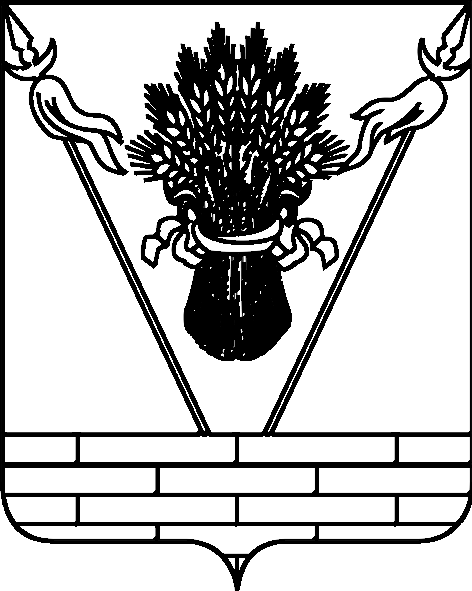 СОВЕТ МУНИЦИПАЛЬНОГО ОБРАЗОВАНИЯТБИЛИССКИЙ РАЙОНРЕШЕНИЕот 15 февраля 2021 года                                                                                   №  47ст-ца ТбилисскаяО внесении изменений в решение Совета муниципальногообразования Тбилисский район от 29 декабря 2020 года № 31 «О бюджете муниципального образования Тбилисский район на 2021 год и плановый период 2022 и 2023 годов»Руководствуясь статьёй 9 Бюджетного кодекса Российской Федерации, пунктом 1 части 1 статьи 15 Федерального закона от 6 октября 2003 года            № 131-ФЗ «Об общих принципах организации местного самоуправления в Российской Федерации», статьями 25, 64 Устава муниципального образования Тбилисский  район,  Совет  муниципального   образования  Тбилисский район    р е ш и л:1. Внести  в решение Совета  муниципального образования Тбилисский район от 29 декабря 2020 года № 31 «О бюджете муниципального образования Тбилисский район на 2021 год и плановый период 2022 и 2023 годов»                следующие изменения:1) пункт 1 изложить в следующей редакции:«1. Утвердить основные характеристики бюджета муниципального образования Тбилисский район на 2021 год:общий объем доходов в сумме 1175180,960 тыс. рублей;общий объем расходов в сумме 1187475,315 тыс. рублей;общий объем бюджетных ассигнований, направляемых на исполнение публичных нормативных обязательств, в сумме 33896,656 тыс. рублей;резервный фонд администрации муниципального образования Тбилисский район в сумме 500,0 тыс. рублей;верхний предел муниципального  долга муниципального образования Тбилисский район на 1 января 2022 года в сумме 31600,0 тыс. рублей, в том числе верхний предел долга по муниципальным гарантиям муниципального образования Тбилисский район в сумме 0,0 тыс. рублей;дефицит бюджета муниципального образования Тбилисский район в сумме 12294,355 тыс. рублей.»;2) приложение № 1 «Перечень главных администраторов доходов бюджета муниципального образования Тбилисский район и закрепляемые за ними виды (подвиды) доходов бюджета муниципального образования Тбилисский район и перечень главных администраторов источников финансирования дефицита бюджета муниципального образования Тбилисский район» изложить в новой редакции согласно приложению  № 1 к настоящему решению;        3) приложение № 3 «Объем поступлений доходов в бюджет муниципального образования Тбилисский район по кодам видов  доходов и соответствующих им кодов подвидов (групп, аналитических групп) доходов на 2021 год» изложить в новой редакции согласно приложению № 2 к настоящему решению;       4) приложение № 5 «Безвозмездные поступления из краевого бюджета на 2021 год» изложить в новой редакции согласно приложению № 3 к настоящему решению;            5) приложение № 9 «Распределение бюджетных ассигнований по разделам, подразделам классификации расходов бюджета муниципального образования Тбилисский район на 2021 год» изложить в новой редакции согласно приложению № 4 к настоящему решению;        6) приложение № 11  «Ведомственная структура расходов  бюджета муниципального образования Тбилисский район на 2021 год» изложить в новой редакции согласно приложению № 5 к настоящему решению;        7) приложение № 13 «Источники внутреннего финансирования дефицита бюджета муниципального образования Тбилисский район, перечень статей и видов источников финансирования дефицитов бюджетов на 2021 год» изложить в новой редакции согласно приложению № 6 к настоящему решению;        8) приложение № 15 «Распределение бюджетных ассигнований по целевым статьям (муниципальным программам и непрограммным направлениям деятельности), группам видов расходов классификации расходов бюджетов на 2021 год» изложить в новой редакции согласно приложению № 7 к настоящему решению.         2. Муниципальному казенному учреждению «Учреждение по обеспечению деятельности органов местного самоуправления муниципального образования Тбилисский район» (Яньшин) опубликовать настоящее решение в сетевом издании «Информационный портал Тбилисского района».         3. Решение вступает в силу со дня его подписания.Глава муниципального образованияТбилисский район                                                                                      Е.Г. ИльинПредседатель Совета муниципального 	образования Тбилисский район                                                           А.В. Савченко                                                                                   «ПРИЛОЖЕНИЕ № 1                                                                                    УТВЕРЖДЕН                                                                                   решением Совета муниципального                                                                                   образования Тбилисский район                                                                                   от 29 декабря 2020 года  № 31ПЕРЕЧЕНЬглавных администраторов доходов муниципальногообразования Тбилисский район и закрепляемые за нимивиды (подвиды) доходов бюджета муниципальногообразования Тбилисский район и перечень главныхадминистраторов источников финансирования дефицитабюджета муниципального образования Тбилисский район                                                                                                                                      ».                                                                                                                                  ПРИЛОЖЕНИЕ № 2                                                                                                                                     к решению Совета муниципального                                                                                                                                   образования Тбилисский район                                                                                                                                  от  15 февраля 2021 года № 47
                                                                                ОБЪЕМ  ПОСТУПЛЕНИЙ   доходов в бюджет муниципального образования Тбилисский район по кодам видов доходови соответствующих им кодов подвидов (групп, аналитических групп) доходовна 2021 год                                                                                                                                                                                           (тыс. рублей)                                                                                                                                                                                                            ».            Заместитель главы муниципального образования Тбилисский район, начальник финансового управления    	                             Н.А. Кривошеева                                                                                                                                                                «ПРИЛОЖЕНИЕ № 5                                                                                                                                                                 УТВЕРЖДЕН                                                                                                                                                                    решением Совета муниципального                                                                                                                                                                   образования Тбилисский район                                                                                                                                                                      от 29 декабря 2020 года  № 31                                                                   БЕЗВОЗМЕЗДНЫЕ ПОСТУПЛЕНИЯ                                                                        из краевого бюджета на 2021  год                                                                                                                                                                                                                                                                                                                                                                                    (тыс. рублей)                                                                                                                                                                                                             ».                                                                                                                                                                                                     Заместитель главы муниципальногообразования Тбилисский район, начальник финансового управления                                                                                                                     Н.А. Кривошеева».Заместитель главы муниципальногообразования Тбилисский район, начальник финансового управления									      	  	     Н.А. КривошееваЗаместитель главы муниципальногообразования Тбилисский район, начальник финансового управления									      	  	     Н.А. Кривошеева».Заместитель главы муниципальногообразования Тбилисский район, начальник финансового управления									      	  	     Н.А. КривошееваКод бюджетной классификации Российской ФедерацииКод бюджетной классификации Российской ФедерацииНаименование администратора доходов и источников финансирования дефицита бюджета Наименование администратора доходов и источников финансирования дефицита бюджета администратора доходов и источников финансированиядефицита бюджета доходов и источников финансированиядефицитабюджетаНаименование администратора доходов и источников финансирования дефицита бюджета Наименование администратора доходов и источников финансирования дефицита бюджета 1233902Администрация муниципального образования Тбилисский районАдминистрация муниципального образования Тбилисский район902108 07150 01 0000 110Государственная пошлина за выдачу разрешения на установку рекламной конструкцииГосударственная пошлина за выдачу разрешения на установку рекламной конструкции902111 03050 05 0000 120Проценты, полученные от предоставления бюджетных кредитов внутри страны за счет средств бюджетов муниципальных районовПроценты, полученные от предоставления бюджетных кредитов внутри страны за счет средств бюджетов муниципальных районов1233902111 09045 05 0000 120Прочие поступления от использования имущества, находящегося в собственности муниципальных районов (за исключением имущества муниципальных бюджетных и автономных учреждений, а также имущества муниципальных унитарных предприятий, в том числе казенных)Прочие поступления от использования имущества, находящегося в собственности муниципальных районов (за исключением имущества муниципальных бюджетных и автономных учреждений, а также имущества муниципальных унитарных предприятий, в том числе казенных)902111 09045 05 0000 120Прочие поступления от использования имущества, находящегося в собственности муниципальных районов (за исключением имущества муниципальных бюджетных и автономных учреждений, а также имущества муниципальных унитарных предприятий, в том числе казенных)Прочие поступления от использования имущества, находящегося в собственности муниципальных районов (за исключением имущества муниципальных бюджетных и автономных учреждений, а также имущества муниципальных унитарных предприятий, в том числе казенных)902113 01075 05 0000 130Доходы от оказания информационных услуг органами местного самоуправлениямуниципальных районов, казенными учреждениями муниципальных районовДоходы от оказания информационных услуг органами местного самоуправлениямуниципальных районов, казенными учреждениями муниципальных районов902113 01995 05 0000 130Прочие доходы от оказания платных услуг (работ) получателями  средств  бюджетов муниципальных районовПрочие доходы от оказания платных услуг (работ) получателями  средств  бюджетов муниципальных районов902113 02065 05 0000 130Доходы, поступающие в порядке возмещения расходов, понесенных в связи с эксплуатацией имущества муниципальных районовДоходы, поступающие в порядке возмещения расходов, понесенных в связи с эксплуатацией имущества муниципальных районов902113 02995 05 0000 130Прочие доходы от компенсации затрат бюджетов муниципальных районовПрочие доходы от компенсации затрат бюджетов муниципальных районов902116 01053 01 0000 140Административные штрафы, установленные главой 5 Кодекса Российской Федерации об административных правонарушениях, за административные правонарушения, посягающие на права граждан, налагаемые мировыми судьями, комиссиями по делам несовершеннолетних и защите их правАдминистративные штрафы, установленные главой 5 Кодекса Российской Федерации об административных правонарушениях, за административные правонарушения, посягающие на права граждан, налагаемые мировыми судьями, комиссиями по делам несовершеннолетних и защите их прав902116 01063 01 0000 140Административные штрафы, установленные главой 6 Кодекса Российской Федерации об административных правонарушениях, за административные правонарушения, посягающие на здоровье, санитарно-эпидемиологическое благополучие населения и общественную нравственность, налагаемые мировыми судьями, комиссиями по делам несовершеннолетних и защите их правАдминистративные штрафы, установленные главой 6 Кодекса Российской Федерации об административных правонарушениях, за административные правонарушения, посягающие на здоровье, санитарно-эпидемиологическое благополучие населения и общественную нравственность, налагаемые мировыми судьями, комиссиями по делам несовершеннолетних и защите их прав902116 01073 01 0000 140Административные штрафы, установленные главой 7 Кодекса Российской Федерации об административных правонарушениях, за административные правонарушения в области охраны собственности, налагаемые мировыми судьями, комиссиями по делам несовершеннолетних и защите их правАдминистративные штрафы, установленные главой 7 Кодекса Российской Федерации об административных правонарушениях, за административные правонарушения в области охраны собственности, налагаемые мировыми судьями, комиссиями по делам несовершеннолетних и защите их прав1233902116 01074 01 0000 140Административные штрафы, установленные главой 7 Кодекса Российской Федерации об административных правонарушениях, за административные правонарушения в области охраны собственности, выявленные должностными лицами органов муниципального контроляАдминистративные штрафы, установленные главой 7 Кодекса Российской Федерации об административных правонарушениях, за административные правонарушения в области охраны собственности, выявленные должностными лицами органов муниципального контроля902 116 10100 05 0000 140Денежные взыскания, налагаемые в возмещение ущерба, причиненного в результате незаконного или нецелевого использования бюджетных средств (в части бюджетов муниципальных районов)Денежные взыскания, налагаемые в возмещение ущерба, причиненного в результате незаконного или нецелевого использования бюджетных средств (в части бюджетов муниципальных районов)902116 01123 01 0000 140Административные штрафы, установленные главой 12 Кодекса Российской Федерации об административных правонарушениях, за административные правонарушения в области дорожного движения, налагаемые мировыми судьями, комиссиями по делам несовершеннолетних и защите их правАдминистративные штрафы, установленные главой 12 Кодекса Российской Федерации об административных правонарушениях, за административные правонарушения в области дорожного движения, налагаемые мировыми судьями, комиссиями по делам несовершеннолетних и защите их прав9021 16 01113 01 0000 140Административные штрафы, установленные главой 11 Кодекса Российской Федерации об административных правонарушениях, за административные правонарушения на транспорте, налагаемые мировыми судьями, комиссиями по делам несовершеннолетних и защите их правАдминистративные штрафы, установленные главой 11 Кодекса Российской Федерации об административных правонарушениях, за административные правонарушения на транспорте, налагаемые мировыми судьями, комиссиями по делам несовершеннолетних и защите их прав902116 01143 01 0000 140Административные штрафы, установленные главой 14 Кодекса Российской Федерации об административных правонарушениях, за административные правонарушения в области предпринимательской деятельности и деятельности саморегулируемых организаций, налагаемые мировыми судьями, комиссиями по делам несовершеннолетних и защите их правАдминистративные штрафы, установленные главой 14 Кодекса Российской Федерации об административных правонарушениях, за административные правонарушения в области предпринимательской деятельности и деятельности саморегулируемых организаций, налагаемые мировыми судьями, комиссиями по делам несовершеннолетних и защите их прав902116 01154 01 0000 140Административные штрафы, установленные главой 15 Кодекса Российской Федерации об административных правонарушениях, за административные правонарушения в области финансов, налогов и сборов, страхования, рынка ценных бумаг (за исключением штрафов, указанных в пункте 6 статьи 46 Бюджетного кодекса Российской Федерации), выявленные должностными лицами органов муниципального контроляАдминистративные штрафы, установленные главой 15 Кодекса Российской Федерации об административных правонарушениях, за административные правонарушения в области финансов, налогов и сборов, страхования, рынка ценных бумаг (за исключением штрафов, указанных в пункте 6 статьи 46 Бюджетного кодекса Российской Федерации), выявленные должностными лицами органов муниципального контроля1233902116 01193 01 0000 140Административные штрафы, установленные главой 19 Кодекса Российской Федерации об административных правонарушениях, за административные правонарушения против порядка управления, налагаемые мировыми судьями, комиссиями по делам несовершеннолетних и защите их правАдминистративные штрафы, установленные главой 19 Кодекса Российской Федерации об административных правонарушениях, за административные правонарушения против порядка управления, налагаемые мировыми судьями, комиссиями по делам несовершеннолетних и защите их прав902116 01203 01 0000 140Административные штрафы, установленные главой 20 Кодекса Российской Федерации об административных правонарушениях, за административные правонарушения, посягающие на общественный порядок и общественную безопасность, налагаемые мировыми судьями, комиссиями по делам несовершеннолетних и защите их правАдминистративные штрафы, установленные главой 20 Кодекса Российской Федерации об административных правонарушениях, за административные правонарушения, посягающие на общественный порядок и общественную безопасность, налагаемые мировыми судьями, комиссиями по делам несовершеннолетних и защите их прав902116 10031 05 0000 140Возмещение ущерба при возникновении страховых случаев, когда выгодоприобретателями выступают получатели средств бюджета муниципального районаВозмещение ущерба при возникновении страховых случаев, когда выгодоприобретателями выступают получатели средств бюджета муниципального района902116 10032 05 0000 140Прочее возмещение ущерба, причиненного муниципальному имуществу муниципального района (за исключением имущества, закрепленного за муниципальными бюджетными (автономными) учреждениями, унитарными предприятиями)Прочее возмещение ущерба, причиненного муниципальному имуществу муниципального района (за исключением имущества, закрепленного за муниципальными бюджетными (автономными) учреждениями, унитарными предприятиями)902116 07010 05 0000 140Штрафы, неустойки, пени, уплаченные в случае просрочки исполнения поставщиком (подрядчиком, исполнителем) обязательств, предусмотренных муниципальным контрактом, заключенным муниципальным органом, казенным учреждением муниципального районаШтрафы, неустойки, пени, уплаченные в случае просрочки исполнения поставщиком (подрядчиком, исполнителем) обязательств, предусмотренных муниципальным контрактом, заключенным муниципальным органом, казенным учреждением муниципального района902116 07090 05 0000 140Иные штрафы, неустойки, пени, уплаченные в соответствии с законом или договором в случае неисполнения или ненадлежащего исполнения обязательств перед муниципальным органом, (муниципальным казенным учреждением) муниципального районаИные штрафы, неустойки, пени, уплаченные в соответствии с законом или договором в случае неисполнения или ненадлежащего исполнения обязательств перед муниципальным органом, (муниципальным казенным учреждением) муниципального района902116 10061 05 0000 140Платежи в целях возмещения убытков, причиненных уклонением от заключения с муниципальным органом муниципального района (муниципальным казенным учреждением) муниципального контракта, а также иные денежные средства, подлежащие зачислению в бюджет муниципального района за нарушение законодательства Российской Федерации о контрактной системе в сфере закупок товаров, работ, услуг для обеспечения государственных и муниципальных нужд (за исключением муниципального контракта, финансируемого за счет средств муниципального дорожного фонда)Платежи в целях возмещения убытков, причиненных уклонением от заключения с муниципальным органом муниципального района (муниципальным казенным учреждением) муниципального контракта, а также иные денежные средства, подлежащие зачислению в бюджет муниципального района за нарушение законодательства Российской Федерации о контрактной системе в сфере закупок товаров, работ, услуг для обеспечения государственных и муниципальных нужд (за исключением муниципального контракта, финансируемого за счет средств муниципального дорожного фонда)1233902116 10062 05 0000 140Платежи в целях возмещения убытков, причиненных уклонением от заключения с муниципальным органом муниципального района (муниципальным казенным учреждением) муниципального контракта, финансируемого за счет средств муниципального дорожного фонда, а также иные денежные средства, подлежащие зачислению в бюджет муниципального района за нарушение законодательства Российской Федерации о контрактной системе в сфере закупок товаров, работ, услуг для обеспечения государственных и муниципальных нуждПлатежи в целях возмещения убытков, причиненных уклонением от заключения с муниципальным органом муниципального района (муниципальным казенным учреждением) муниципального контракта, финансируемого за счет средств муниципального дорожного фонда, а также иные денежные средства, подлежащие зачислению в бюджет муниципального района за нарушение законодательства Российской Федерации о контрактной системе в сфере закупок товаров, работ, услуг для обеспечения государственных и муниципальных нужд902116 10081 05 0000 140Платежи в целях возмещения ущерба при расторжении муниципального контракта, заключенного с муниципальным органом муниципального района (муниципальным казенным учреждением), в связи с односторонним отказом исполнителя (подрядчика) от его исполнения (за исключением муниципального контракта, финансируемого за счет средств муниципального дорожного фонда)Платежи в целях возмещения ущерба при расторжении муниципального контракта, заключенного с муниципальным органом муниципального района (муниципальным казенным учреждением), в связи с односторонним отказом исполнителя (подрядчика) от его исполнения (за исключением муниципального контракта, финансируемого за счет средств муниципального дорожного фонда)902116 10123 01 0000 140Доходы от денежных взысканий (штрафов), поступающие в счет погашения задолженности, образовавшейся до 1 января 2020 года, подлежащие зачислению в бюджет муниципального образования по нормативам, действовавшим  2019 годуДоходы от денежных взысканий (штрафов), поступающие в счет погашения задолженности, образовавшейся до 1 января 2020 года, подлежащие зачислению в бюджет муниципального образования по нормативам, действовавшим  2019 году902116 10123 01 0051 140Доходы от денежных взысканий (штрафов), поступающие в счет погашения задолженности, образовавшейся до 1 января 2020 года, подлежащие зачислению в бюджет муниципального образования по нормативам, действовавшим в 2019 году (доходы бюджетов муниципальных районов за исключением доходов, направляемых на формирование муниципального дорожного фонда, а также иных платежей в случае принятия решения финансовым органом муниципального образования о раздельном учете задолженности)Доходы от денежных взысканий (штрафов), поступающие в счет погашения задолженности, образовавшейся до 1 января 2020 года, подлежащие зачислению в бюджет муниципального образования по нормативам, действовавшим в 2019 году (доходы бюджетов муниципальных районов за исключением доходов, направляемых на формирование муниципального дорожного фонда, а также иных платежей в случае принятия решения финансовым органом муниципального образования о раздельном учете задолженности)902 117 15030 05 0000 150Инициативные платежи, зачисляемые в бюджеты муниципальных районов Инициативные платежи, зачисляемые в бюджеты муниципальных районов 902117 01050 05 0000 180Невыясненные поступления, зачисляемые в бюджеты муниципальных районовНевыясненные поступления, зачисляемые в бюджеты муниципальных районов902117 05050 05 0000 180Прочие неналоговые доходы бюджетов муниципальных районовПрочие неналоговые доходы бюджетов муниципальных районов1233902202 19999 05 0000 150Прочие дотации бюджетам муниципальных районовПрочие дотации бюджетам муниципальных районов902202 20077 05 0000 150Субсидии бюджетам муниципальных районов на софинансирование капитальных вложений вобъекты муниципальной собственностиСубсидии бюджетам муниципальных районов на софинансирование капитальных вложений вобъекты муниципальной собственности902202 25497 05 0000 150Субсидии бюджетам муниципальных районов  на  реализацию мероприятий по обеспечению жильем молодых семейСубсидии бюджетам муниципальных районов  на  реализацию мероприятий по обеспечению жильем молодых семей902202 29999 05 0000 150Прочие субсидии бюджетам муниципальных районовПрочие субсидии бюджетам муниципальных районов902202 30024 05 0000 150Субвенции  бюджетам муниципальных районов  на выполнение передаваемых полномочий субъектов Российской ФедерацииСубвенции  бюджетам муниципальных районов  на выполнение передаваемых полномочий субъектов Российской Федерации902202 30027 05 0000 150Субвенции бюджетам муниципальных районов на содержание ребенка в семье опекуна и приемной семье, а также вознаграждение, причитающееся  приемному родителюСубвенции бюджетам муниципальных районов на содержание ребенка в семье опекуна и приемной семье, а также вознаграждение, причитающееся  приемному родителю902202 35082 05 0000 150Субвенции бюджетам муниципальных районов на предоставление жилых помещений детям- сиротам и детям, оставшимся без попечения родителей, лицам из их числа по договорам найма специализированных жилых помещенийСубвенции бюджетам муниципальных районов на предоставление жилых помещений детям- сиротам и детям, оставшимся без попечения родителей, лицам из их числа по договорам найма специализированных жилых помещений902202 35120 05 0000 150Субвенции бюджетам муниципальных районов на осуществление полномочий по составлению (изменению) списков кандидатов в присяжные заседатели федеральных судов общей юрисдикции в Российской ФедерацииСубвенции бюджетам муниципальных районов на осуществление полномочий по составлению (изменению) списков кандидатов в присяжные заседатели федеральных судов общей юрисдикции в Российской Федерации902202 35469 05 0000 150Субвенции бюджетам муниципальных районов на проведение Всероссийской переписи населения 2020 годаСубвенции бюджетам муниципальных районов на проведение Всероссийской переписи населения 2020 года902202 35520 05 0000 150Субвенции бюджетам муниципальных районов на реализацию мероприятий по созданию в субъектах Российской Федерации новых мест в общеобразовательных организацияхСубвенции бюджетам муниципальных районов на реализацию мероприятий по созданию в субъектах Российской Федерации новых мест в общеобразовательных организациях902202 39999 05 0000 150Прочие субвенции бюджетам муниципальных районовПрочие субвенции бюджетам муниципальных районов902202 49999 05 0000 150Прочие межбюджетные трансферты, передаваемые бюджетам муниципальных районовПрочие межбюджетные трансферты, передаваемые бюджетам муниципальных районов902218 05010 05 0000 150Доходы бюджетов муниципальных районов от возврата бюджетными учреждениями остатков субсидий прошлых летДоходы бюджетов муниципальных районов от возврата бюджетными учреждениями остатков субсидий прошлых лет902218 05030 05 0000 150Доходы бюджетов муниципальных районов от возврата иными организациями остатковДоходы бюджетов муниципальных районов от возврата иными организациями остатков1233субсидий прошлых летсубсидий прошлых лет9022 19 35120 05 0000 150Возврат остатков субвенций на осуществление полномочий по составлению (изменению) списков кандидатов в присяжные заседатели федеральных судов общей юрисдикции в Российской Федерации из бюджетов муниципальных районовВозврат остатков субвенций на осуществление полномочий по составлению (изменению) списков кандидатов в присяжные заседатели федеральных судов общей юрисдикции в Российской Федерации из бюджетов муниципальных районов902219 60010 05 0000 150Возврат прочих остатков субсидий, субвенций и иных межбюджетных трансфертов, имеющих целевое назначение, прошлых лет из бюджетов муниципальных районовВозврат прочих остатков субсидий, субвенций и иных межбюджетных трансфертов, имеющих целевое назначение, прошлых лет из бюджетов муниципальных районов9020102 00 00 05 0000 710 Привлечение кредитов от кредитных организаций бюджетами муниципальных районов в валюте Российской Федерации Привлечение кредитов от кредитных организаций бюджетами муниципальных районов в валюте Российской Федерации9020102 00 00 05 0000 810Погашение бюджетами муниципальных районов кредитов от кредитных организаций в валюте Российской ФедерацииПогашение бюджетами муниципальных районов кредитов от кредитных организаций в валюте Российской Федерации9020103 01 00 05 0000 710Привлечение кредитов из других бюджетов бюджетной системы Российской Федерациибюджетами  муниципальных районов в валюте Российской ФедерацииПривлечение кредитов из других бюджетов бюджетной системы Российской Федерациибюджетами  муниципальных районов в валюте Российской Федерации9020103 01 00 05 0000 810Погашение бюджетами муниципальных районов кредитов из других бюджетов бюджетной системы Российской Федерации в валюте Российской ФедерацииПогашение бюджетами муниципальных районов кредитов из других бюджетов бюджетной системы Российской Федерации в валюте Российской Федерации9020106 01 00 05 0000 630Средства от продажи акций и иных форм участияв капитале, находящихся в собственности муниципальных районовСредства от продажи акций и иных форм участияв капитале, находящихся в собственности муниципальных районов9020106 05 02 05 0000 540Предоставление бюджетных кредитов другим бюджетам бюджетной системы Российской Федерации из бюджетов муниципальных районов в валюте Российской ФедерацииПредоставление бюджетных кредитов другим бюджетам бюджетной системы Российской Федерации из бюджетов муниципальных районов в валюте Российской Федерации9020106 05 02 05 0000 640Возврат бюджетных кредитов, предоставленных другим бюджетам бюджетной системы Российской Федерации из бюджетов муниципальных районов в валюте Российской ФедерацииВозврат бюджетных кредитов, предоставленных другим бюджетам бюджетной системы Российской Федерации из бюджетов муниципальных районов в валюте Российской Федерации905Финансовое управление администрации муниципального образования Тбилисский районФинансовое управление администрации муниципального образования Тбилисский район905117 01050 05 0000 180Невыясненные поступления, зачисляемые в бюджеты муниципальных районовНевыясненные поступления, зачисляемые в бюджеты муниципальных районов905202 15001 05 0000 150Дотации бюджетам муниципальных районов на выравнивание бюджетной обеспеченности из бюджета субъекта Российской ФедерацииДотации бюджетам муниципальных районов на выравнивание бюджетной обеспеченности из бюджета субъекта Российской Федерации905202 15002 05 0000 150Дотации бюджетам муниципальных районов на поддержку мер по обеспечению сбалансированности бюджетов Дотации бюджетам муниципальных районов на поддержку мер по обеспечению сбалансированности бюджетов 1233905202 19999 05 0000 150Прочие дотации бюджетам муниципальных районовПрочие дотации бюджетам муниципальных районов905202 29999 05 0000 150Прочие субсидии бюджетам муниципальных районовПрочие субсидии бюджетам муниципальных районов905202 30024 05 0000 150Субвенции  бюджетам муниципальных районов  на выполнение передаваемых полномочий субъектов Российской ФедерацииСубвенции  бюджетам муниципальных районов  на выполнение передаваемых полномочий субъектов Российской Федерации905202 49999 05 0000 150Прочие межбюджетные трансферты, передаваемые бюджетам муниципальных  районовПрочие межбюджетные трансферты, передаваемые бюджетам муниципальных  районов905208 05000 05 0000 150Перечисления из бюджетов муниципальных районов (в бюджеты муниципальных районов) для осуществления возврата (зачета) излишне уплаченных или излишне взысканных сумм налогов, сборов и иных платежей, а также сумм процентов за несвоевременное осуществлениетакого возврата и процентов, начисленных на излишне взысканные суммыПеречисления из бюджетов муниципальных районов (в бюджеты муниципальных районов) для осуществления возврата (зачета) излишне уплаченных или излишне взысканных сумм налогов, сборов и иных платежей, а также сумм процентов за несвоевременное осуществлениетакого возврата и процентов, начисленных на излишне взысканные суммы9050105 02 01 05 0000 510Увеличение прочих остатков денежных средств бюджета муниципального районаУвеличение прочих остатков денежных средств бюджета муниципального района9050105 02 01 05 0000 610Уменьшение прочих остатков денежных средств бюджетов муниципальных районовУменьшение прочих остатков денежных средств бюджетов муниципальных районов910Контрольно-счетная палата муниципального образования Тбилисский районКонтрольно-счетная палата муниципального образования Тбилисский район910113 02995 05 0000 130Прочие доходы от компенсации затрат бюджетов муниципальных районовПрочие доходы от компенсации затрат бюджетов муниципальных районов910116 01154 01 0000 140Административные штрафы, установленные главой 15 Кодекса Российской Федерации об административных правонарушениях, за административные правонарушения в области финансов, налогов и сборов, страхования, рынка ценных бумаг (за исключением штрафов, указанных в пункте 6 статьи 46 Бюджетного кодекса Российской Федерации), выявленные должностными лицами органов муниципального контроляАдминистративные штрафы, установленные главой 15 Кодекса Российской Федерации об административных правонарушениях, за административные правонарушения в области финансов, налогов и сборов, страхования, рынка ценных бумаг (за исключением штрафов, указанных в пункте 6 статьи 46 Бюджетного кодекса Российской Федерации), выявленные должностными лицами органов муниципального контроля910116 01194 01 0000 140Административные штрафы, установленные главой 19 Кодекса Российской Федерации об административных правонарушениях, за административные правонарушения против порядка управления, выявленные должностными лицами органов муниципального контроляАдминистративные штрафы, установленные главой 19 Кодекса Российской Федерации об административных правонарушениях, за административные правонарушения против порядка управления, выявленные должностными лицами органов муниципального контроля1233910116 07010 05 0000 140Штрафы, неустойки, пени, уплаченные в случае просрочки исполнения поставщиком (подрядчиком, исполнителем) обязательств, предусмотренных муниципальным контрактом, заключенным муниципальным органом, казенным учреждением муниципального районаШтрафы, неустойки, пени, уплаченные в случае просрочки исполнения поставщиком (подрядчиком, исполнителем) обязательств, предусмотренных муниципальным контрактом, заключенным муниципальным органом, казенным учреждением муниципального района910116 07090 05 0000 140Иные штрафы, неустойки, пени, уплаченные в соответствии с законом или договором в случае неисполнения или ненадлежащего исполнения обязательств перед муниципальным органом, (муниципальным казенным учреждением) муниципального районаИные штрафы, неустойки, пени, уплаченные в соответствии с законом или договором в случае неисполнения или ненадлежащего исполнения обязательств перед муниципальным органом, (муниципальным казенным учреждением) муниципального района910116 10061 05 0000 140Платежи в целях возмещения убытков, причиненных уклонением от заключения с муниципальным органом муниципального района (муниципальным казенным учреждением) муниципального контракта, а также иные денежные средства, подлежащие зачислению в бюджет муниципального района за нарушение законодательства Российской Федерации о контрактной системе в сфере закупок товаров, работ, услуг для обеспечения государственных и муниципальных нужд (за исключением муниципального контракта, финансируемого за счет средств муниципального дорожного фонда)Платежи в целях возмещения убытков, причиненных уклонением от заключения с муниципальным органом муниципального района (муниципальным казенным учреждением) муниципального контракта, а также иные денежные средства, подлежащие зачислению в бюджет муниципального района за нарушение законодательства Российской Федерации о контрактной системе в сфере закупок товаров, работ, услуг для обеспечения государственных и муниципальных нужд (за исключением муниципального контракта, финансируемого за счет средств муниципального дорожного фонда)910116 10081 05 0000 140Платежи в целях возмещения ущерба при расторжении муниципального контракта, заключенного с муниципальным органом муниципального района (муниципальным казенным учреждением), в связи с односторонним отказом исполнителя (подрядчика) от его исполнения (за исключением муниципального контракта, финансируемого за счет средств муниципального дорожного фонда)Платежи в целях возмещения ущерба при расторжении муниципального контракта, заключенного с муниципальным органом муниципального района (муниципальным казенным учреждением), в связи с односторонним отказом исполнителя (подрядчика) от его исполнения (за исключением муниципального контракта, финансируемого за счет средств муниципального дорожного фонда)910117 01050 05 0000 180Невыясненные поступления, зачисляемые в бюджеты муниципальных районовНевыясненные поступления, зачисляемые в бюджеты муниципальных районов910202 40014 05 0000 150Межбюджетные трансферты, передаваемые бюджетам муниципальных районов  из бюджетов поселений на осуществление части полномочий по решению вопросов местного значения в соответствии с заключенными соглашениямиМежбюджетные трансферты, передаваемые бюджетам муниципальных районов  из бюджетов поселений на осуществление части полномочий по решению вопросов местного значения в соответствии с заключенными соглашениями910219 60010 05 0000 150Возврат прочих остатков субсидий, субвенций и иных межбюджетных трансфертов, имеющих целевое назначение, прошлых лет из бюджетов муниципальных районовВозврат прочих остатков субсидий, субвенций и иных межбюджетных трансфертов, имеющих целевое назначение, прошлых лет из бюджетов муниципальных районов1233921Отдел по управлению муниципальным имуществом администрации муниципального образования Тбилисский районОтдел по управлению муниципальным имуществом администрации муниципального образования Тбилисский район921111 01050 05 0000 120Доходы в виде прибыли, приходящейся на доли в уставных (складочных) капиталах хозяйственных товариществ и обществ, или дивидендов по акциям, принадлежащим муниципальным районамДоходы в виде прибыли, приходящейся на доли в уставных (складочных) капиталах хозяйственных товариществ и обществ, или дивидендов по акциям, принадлежащим муниципальным районам921111 02085 05 0000 120Доходы от размещения сумм, аккумулируемых в ходе проведения аукционов по продаже акций, находящихся в собственности муниципальных районовДоходы от размещения сумм, аккумулируемых в ходе проведения аукционов по продаже акций, находящихся в собственности муниципальных районов921111 05013 05 0000 120Доходы, получаемые в виде арендной платы за земельные участки, государственная собственность на которые не разграничена и которые расположены в границах сельскихпоселений и межселенных территорий муниципальных районов, а также средства от продажи права на заключение договоров аренды указанных земельных участковДоходы, получаемые в виде арендной платы за земельные участки, государственная собственность на которые не разграничена и которые расположены в границах сельскихпоселений и межселенных территорий муниципальных районов, а также средства от продажи права на заключение договоров аренды указанных земельных участков921111 05013 05 0021 120Доходы, получаемые в виде арендной платы за земельные участки, государственнаясобственность на которые не разграничена икоторые расположены в границах сельскихпоселений и межселенных территориймуниципальных районов, а также средства от продажи права на заключение договоров аренды указанных земельных участковДоходы, получаемые в виде арендной платы за земельные участки, государственнаясобственность на которые не разграничена икоторые расположены в границах сельскихпоселений и межселенных территориймуниципальных районов, а также средства от продажи права на заключение договоров аренды указанных земельных участков921111 05013 05 0023 120Доходы, получаемые в виде арендной платы за земли сельских населенных пунктов, государственная собственность на которые не разграничена и которые расположены в границах сельских поселений и межселенных  территорий муниципальных районов, а также средства от продажи права на заключение договоров аренды  указанных земельных участковДоходы, получаемые в виде арендной платы за земли сельских населенных пунктов, государственная собственность на которые не разграничена и которые расположены в границах сельских поселений и межселенных  территорий муниципальных районов, а также средства от продажи права на заключение договоров аренды  указанных земельных участков921111 05013 05 0024 120Доходы, получаемые в виде арендной платы за земли промышленности, энергетики, транспорта, связи и земли иного специального назначения, государственная собственность на которые не разграничена и которые расположены в границах сельских поселений и межселенных территорий муниципальных районов, а также средства от продажи права на заключение договоров аренды указанных земельных участковДоходы, получаемые в виде арендной платы за земли промышленности, энергетики, транспорта, связи и земли иного специального назначения, государственная собственность на которые не разграничена и которые расположены в границах сельских поселений и межселенных территорий муниципальных районов, а также средства от продажи права на заключение договоров аренды указанных земельных участков1233921111 05313 05 0000 120Плата по соглашениям об установлении сервитута, заключенным органами местного самоуправления муниципальных районов, органами местного самоуправления сельских поселений, государственными или муниципальными предприятиями либо государственными или муниципальными учреждениями в отношении земельных участков, государственная собственность на которые не разграничена и которые расположены в границах сельских поселений и межселенных территорий муниципальных районовПлата по соглашениям об установлении сервитута, заключенным органами местного самоуправления муниципальных районов, органами местного самоуправления сельских поселений, государственными или муниципальными предприятиями либо государственными или муниципальными учреждениями в отношении земельных участков, государственная собственность на которые не разграничена и которые расположены в границах сельских поселений и межселенных территорий муниципальных районов921111 05035 05 0000 120Доходы от сдачи в аренду имущества, находящегося в оперативном управлении органов управления муниципальных районов и созданных ими учреждений (за исключением имущества муниципальных бюджетных и автономных учреждений)Доходы от сдачи в аренду имущества, находящегося в оперативном управлении органов управления муниципальных районов и созданных ими учреждений (за исключением имущества муниципальных бюджетных и автономных учреждений)921111 05035 05 0012 120Доходы от сдачи в аренду имущества, находящегося в оперативном управлении учреждений образования, зачисляемые в бюджеты муниципальных районовДоходы от сдачи в аренду имущества, находящегося в оперативном управлении учреждений образования, зачисляемые в бюджеты муниципальных районов921111 05035 05 0022 120Доходы от сдачи в аренду имущества, находящегося в оперативном управлении учреждений здравоохранения, зачисляемые в бюджеты муниципальных районовДоходы от сдачи в аренду имущества, находящегося в оперативном управлении учреждений здравоохранения, зачисляемые в бюджеты муниципальных районов921111 05035 05 0032 120Доходы от сдачи в аренду имущества, находящегося в оперативном управлении учреждений культуры и искусства, зачисляемые в бюджеты муниципальных районовДоходы от сдачи в аренду имущества, находящегося в оперативном управлении учреждений культуры и искусства, зачисляемые в бюджеты муниципальных районов921111 05035 05 0042 120Прочие доходы от сдачи в аренду имущества, находящегося в оперативном управлении  органов управления муниципальных районов исозданных ими учреждений и хозяйственном ведении муниципальных унитарных предприятийПрочие доходы от сдачи в аренду имущества, находящегося в оперативном управлении  органов управления муниципальных районов исозданных ими учреждений и хозяйственном ведении муниципальных унитарных предприятий921111 07015 05 0000 120Доходы от перечисления части прибыли, остающейся после уплаты налогов и иных обязательных платежей муниципальных унитарных предприятий, созданных муниципальными районамиДоходы от перечисления части прибыли, остающейся после уплаты налогов и иных обязательных платежей муниципальных унитарных предприятий, созданных муниципальными районами921111 09045 05 0000 120Прочие поступления от использования имущества, находящегося в собственности муниципальных районов (за исключением имущества муниципальных бюджетных и автономных учреждений, а также имуществаПрочие поступления от использования имущества, находящегося в собственности муниципальных районов (за исключением имущества муниципальных бюджетных и автономных учреждений, а также имущества1233муниципальных унитарных предприятий, в том числе казенных)муниципальных унитарных предприятий, в том числе казенных)921113 01540 05 0000 130Плата за  оказание услуг по присоединению объектов дорожного сервиса к автомобильным дорогам общего пользования местного значения, зачисляемая в бюджеты муниципальных районовПлата за  оказание услуг по присоединению объектов дорожного сервиса к автомобильным дорогам общего пользования местного значения, зачисляемая в бюджеты муниципальных районов921113 02995 05 0000 130Прочие доходы от компенсации затрат бюджетов муниципальных районовПрочие доходы от компенсации затрат бюджетов муниципальных районов921114 01050 05 0000 410Доходы от продажи квартир, находящихся в собственности муниципальных районовДоходы от продажи квартир, находящихся в собственности муниципальных районов921114 02052 05 0000 410Доходы от реализации имущества, находящегося в оперативном управлении учреждений, находящихся в ведении органов управления муниципальных районов (за исключением имущества муниципальных бюджетных и автономных учреждений), в части реализации основных средств по указанному имуществуДоходы от реализации имущества, находящегося в оперативном управлении учреждений, находящихся в ведении органов управления муниципальных районов (за исключением имущества муниципальных бюджетных и автономных учреждений), в части реализации основных средств по указанному имуществу921114 02052 05 0000 440Доходы от реализации имущества, находящегося в оперативном управлении учреждений, находящихся в ведении органов управления муниципальных районов (за исключением имущества муниципальных бюджетных и автономных учреждений), в части реализации материальных запасов по указанному имуществуДоходы от реализации имущества, находящегося в оперативном управлении учреждений, находящихся в ведении органов управления муниципальных районов (за исключением имущества муниципальных бюджетных и автономных учреждений), в части реализации материальных запасов по указанному имуществу921114 02053 05 0000 410Доходы от реализации иного имущества, находящегося в собственности  муниципальных районов (за исключением имущества муниципальных бюджетных и автономных учреждений, а также имущества муниципальных унитарных предприятий, в том числе казенных), в части реализации основных средств по указанному имуществуДоходы от реализации иного имущества, находящегося в собственности  муниципальных районов (за исключением имущества муниципальных бюджетных и автономных учреждений, а также имущества муниципальных унитарных предприятий, в том числе казенных), в части реализации основных средств по указанному имуществу921114 02053 05 0000 440Доходы от реализации иного имущества, находящегося в собственности  муниципальных районов (за исключением имущества муниципальных бюджетных и автономных учреждений, а также имущества муниципальных унитарных предприятий, в том числе казенных), в части реализации материальных запасов по указанному имуществуДоходы от реализации иного имущества, находящегося в собственности  муниципальных районов (за исключением имущества муниципальных бюджетных и автономных учреждений, а также имущества муниципальных унитарных предприятий, в том числе казенных), в части реализации материальных запасов по указанному имуществу921114 03050 05 0000 410Средства от распоряжения и реализации выморочного имущества, обращенного в собственность муниципальных районов (в части реализации основных средств по указанному имуществу)Средства от распоряжения и реализации выморочного имущества, обращенного в собственность муниципальных районов (в части реализации основных средств по указанному имуществу)1233921114 06013 05 0000 430Доходы от продажи земельных участков, государственная собственность на которые не разграничена и которые расположены в границах сельских поселений и межселенных территорий муниципальных районовДоходы от продажи земельных участков, государственная собственность на которые не разграничена и которые расположены в границах сельских поселений и межселенных территорий муниципальных районов921114 060 13 05 0021 430Доходы от продажи земельных участков, государственная собственность на которые не разграничена и которые расположены в границах сельских поселений и межселенных территорий муниципальных районов Доходы от продажи земельных участков, государственная собственность на которые не разграничена и которые расположены в границах сельских поселений и межселенных территорий муниципальных районов 921114 060 13 05 0026 430Доходы, получаемые по результатам торгов от продажи земельных участков, государственная собственность на которые не разграничена и которые расположены в границах сельских поселений и межселенных территорий муниципальных районовДоходы, получаемые по результатам торгов от продажи земельных участков, государственная собственность на которые не разграничена и которые расположены в границах сельских поселений и межселенных территорий муниципальных районов921114 06313 05 0000 430Плата за увеличение площади земельных участков, находящихся в частной собственности, в результате перераспределения таких земельных участков и земель (или) земельных участков, государственная собственность на которые не разграничена и которые расположены в границах сельских поселений и межселенных территорий муниципальных районовПлата за увеличение площади земельных участков, находящихся в частной собственности, в результате перераспределения таких земельных участков и земель (или) земельных участков, государственная собственность на которые не разграничена и которые расположены в границах сельских поселений и межселенных территорий муниципальных районов9211 16 07010 05 0000 140Штрафы, неустойки, пени, уплаченные в случае просрочки исполнения поставщиком (подрядчиком, исполнителем) обязательств, предусмотренных муниципальным контрактом, заключенным муниципальным органом, казенным учреждением муниципального районаШтрафы, неустойки, пени, уплаченные в случае просрочки исполнения поставщиком (подрядчиком, исполнителем) обязательств, предусмотренных муниципальным контрактом, заключенным муниципальным органом, казенным учреждением муниципального района921116 07090 05 0000 140Иные штрафы, неустойки, пени, уплаченные в соответствии с законом или договором в случае неисполнения или ненадлежащего исполнения обязательств перед муниципальным органом, (муниципальным казенным учреждением) муниципального районаИные штрафы, неустойки, пени, уплаченные в соответствии с законом или договором в случае неисполнения или ненадлежащего исполнения обязательств перед муниципальным органом, (муниципальным казенным учреждением) муниципального района921116 07090 05 0011 140Иные штрафы, неустойки, пени, уплаченные в соответствии с законом или договором в случае неисполнения или ненадлежащего исполнения обязательств перед муниципальным органом, (муниципальным казенным учреждением) муниципального района (штрафы, неустойки, пени, уплаченные за нарушение условий договоров аренды земельных участков, государственная собственность на которые не разграничена и которые расположены в границах сельских поселений и межселенных территорийИные штрафы, неустойки, пени, уплаченные в соответствии с законом или договором в случае неисполнения или ненадлежащего исполнения обязательств перед муниципальным органом, (муниципальным казенным учреждением) муниципального района (штрафы, неустойки, пени, уплаченные за нарушение условий договоров аренды земельных участков, государственная собственность на которые не разграничена и которые расположены в границах сельских поселений и межселенных территорий1233муниципальных районов, зачисляемые в бюджеты муниципальных районов)муниципальных районов, зачисляемые в бюджеты муниципальных районов)921116 07090 05 0012 140Иные штрафы, неустойки, пени, уплаченные в соответствии с законом или договором в случае неисполнения или ненадлежащего исполнения обязательств перед муниципальным органом, (муниципальным казенным учреждением) муниципального района (штрафы, неустойки, пени, уплаченные за нарушение условий договоров аренды земельных участков, находящихся в собственности муниципальных районов, зачисляемые в бюджеты муниципальных районов)Иные штрафы, неустойки, пени, уплаченные в соответствии с законом или договором в случае неисполнения или ненадлежащего исполнения обязательств перед муниципальным органом, (муниципальным казенным учреждением) муниципального района (штрафы, неустойки, пени, уплаченные за нарушение условий договоров аренды земельных участков, находящихся в собственности муниципальных районов, зачисляемые в бюджеты муниципальных районов)921116 07090 05 0021 140Иные штрафы, неустойки, пени, уплаченные в соответствии с законом или договором в случае неисполнения или ненадлежащего исполнения обязательств перед муниципальным органом, (муниципальным казенным учреждением) муниципального района (штрафы, неустойки, пени, уплаченные за нарушение условий договоров аренды имущества, находящегося в оперативном управлении органов управлениямуниципальных районов и созданных ими учреждений (за исключением имущества муниципальных бюджетных и автономных учреждений), зачисляемые в бюджеты муниципальных районов)Иные штрафы, неустойки, пени, уплаченные в соответствии с законом или договором в случае неисполнения или ненадлежащего исполнения обязательств перед муниципальным органом, (муниципальным казенным учреждением) муниципального района (штрафы, неустойки, пени, уплаченные за нарушение условий договоров аренды имущества, находящегося в оперативном управлении органов управлениямуниципальных районов и созданных ими учреждений (за исключением имущества муниципальных бюджетных и автономных учреждений), зачисляемые в бюджеты муниципальных районов)921116 07090 05 0022 140Иные штрафы, неустойки, пени, уплаченные в соответствии с законом или договором в случае неисполнения или ненадлежащего исполненияобязательств перед муниципальным органом, (муниципальным казенным учреждением) муниципального района (штрафы, неустойки, пени, уплаченные за нарушение условий договоров аренды имущества, составляющего казну муниципальных районов (за исключением земельных участков), зачисляемые в бюджеты муниципальных районов)Иные штрафы, неустойки, пени, уплаченные в соответствии с законом или договором в случае неисполнения или ненадлежащего исполненияобязательств перед муниципальным органом, (муниципальным казенным учреждением) муниципального района (штрафы, неустойки, пени, уплаченные за нарушение условий договоров аренды имущества, составляющего казну муниципальных районов (за исключением земельных участков), зачисляемые в бюджеты муниципальных районов)921116 07090 05 0031 140Иные штрафы, неустойки, пени, уплаченные в соответствии с законом или договором в случае неисполнения или ненадлежащего исполнения обязательств перед муниципальным органом, (муниципальным казенным учреждением) муниципального района (денежные взыскания сумм неосновательного обогащения и процентов за пользование чужими денежными средствами с лиц, использующих без соответствующих правоустанавливающих документов земельные участки, государственная собственность на которые не разграничена и которыеИные штрафы, неустойки, пени, уплаченные в соответствии с законом или договором в случае неисполнения или ненадлежащего исполнения обязательств перед муниципальным органом, (муниципальным казенным учреждением) муниципального района (денежные взыскания сумм неосновательного обогащения и процентов за пользование чужими денежными средствами с лиц, использующих без соответствующих правоустанавливающих документов земельные участки, государственная собственность на которые не разграничена и которые1233расположены в границах сельских поселений)расположены в границах сельских поселений)921116 07090 05 0032 140Иные штрафы, неустойки, пени, уплаченные в соответствии с законом или договором в случае неисполнения или ненадлежащего исполнения обязательств перед муниципальным органом, (муниципальным казенным учреждением) муниципального района (денежные взыскания сумм неосновательного обогащения и процентов за пользование чужими денежными средствами с лиц, использующих без соответствующих правоустанавливающих документов земельные участки, находящиеся в собственности  муниципальных районов)Иные штрафы, неустойки, пени, уплаченные в соответствии с законом или договором в случае неисполнения или ненадлежащего исполнения обязательств перед муниципальным органом, (муниципальным казенным учреждением) муниципального района (денежные взыскания сумм неосновательного обогащения и процентов за пользование чужими денежными средствами с лиц, использующих без соответствующих правоустанавливающих документов земельные участки, находящиеся в собственности  муниципальных районов)921116 07090 05 0041 140Иные штрафы, неустойки, пени, уплаченные в соответствии с законом или договором в случае неисполнения или ненадлежащего исполнения обязательств перед муниципальным органом, (муниципальным казенным учреждением) муниципального района (иные штрафы, неустойки, пени, уплаченные в бюджет муниципального района)Иные штрафы, неустойки, пени, уплаченные в соответствии с законом или договором в случае неисполнения или ненадлежащего исполнения обязательств перед муниципальным органом, (муниципальным казенным учреждением) муниципального района (иные штрафы, неустойки, пени, уплаченные в бюджет муниципального района)921116 10061 05 0000 140Платежи в целях возмещения убытков, причиненных уклонением от заключения с муниципальным органом муниципального района (муниципальным казенным учреждением) муниципального контракта, а также иные денежные средства, подлежащие зачислению в бюджет муниципального района за нарушение законодательства Российской Федерации о контрактной системе в сфере закупок товаров, работ, услуг для обеспечения государственных и муниципальных нужд (за исключением муниципального контракта, финансируемого за счет средств муниципального дорожного фонда)Платежи в целях возмещения убытков, причиненных уклонением от заключения с муниципальным органом муниципального района (муниципальным казенным учреждением) муниципального контракта, а также иные денежные средства, подлежащие зачислению в бюджет муниципального района за нарушение законодательства Российской Федерации о контрактной системе в сфере закупок товаров, работ, услуг для обеспечения государственных и муниципальных нужд (за исключением муниципального контракта, финансируемого за счет средств муниципального дорожного фонда)921116 10062 05 0000 140Платежи в целях возмещения убытков, причиненных уклонением от заключения с муниципальным органом муниципального района (муниципальным казенным учреждением) муниципального контракта, финансируемого за счет средств муниципального дорожного фонда, а также иные денежные средства, подлежащие зачислению в бюджет муниципального района за нарушение законодательства Российской Федерации о контрактной системе в сфере закупок товаров, работ, услуг для обеспечения государственных и муниципальных нуждПлатежи в целях возмещения убытков, причиненных уклонением от заключения с муниципальным органом муниципального района (муниципальным казенным учреждением) муниципального контракта, финансируемого за счет средств муниципального дорожного фонда, а также иные денежные средства, подлежащие зачислению в бюджет муниципального района за нарушение законодательства Российской Федерации о контрактной системе в сфере закупок товаров, работ, услуг для обеспечения государственных и муниципальных нужд1223921116 10081 05 0000 140116 10081 05 0000 140Платежи в целях возмещения ущерба при расторжении муниципального контракта, заключенного с муниципальным органом муниципального района (муниципальным казенным учреждением), в связи с односторонним отказом исполнителя (подрядчика) от его исполнения (за исключением муниципального контракта, финансируемого за счет средств муниципального дорожного фонда)921116 10123 01 0000 140Доходы от денежных взысканий (штрафов), поступающие в счет погашения задолженности, образовавшейся до 1 января 2020 года, подлежащие зачислению в бюджет муниципального образования по нормативам, действовавшим в 2019 годуДоходы от денежных взысканий (штрафов), поступающие в счет погашения задолженности, образовавшейся до 1 января 2020 года, подлежащие зачислению в бюджет муниципального образования по нормативам, действовавшим в 2019 году921116 10123 01 0051 140Доходы от денежных взысканий (штрафов), поступающие в счет погашения задолженности, образовавшейся до 1 января 2020 года, подле-жащие зачислению в бюджет муниципального образования по нормативам, действовавшим в 2019 году (доходы бюджетов муниципальных районов за исключением доходов, направляемых на формирование муниципального дорожного фонда, а также иных платежей в случае принятия решения финансовым органом муниципального образования о раздельном учете задолженности)Доходы от денежных взысканий (штрафов), поступающие в счет погашения задолженности, образовавшейся до 1 января 2020 года, подле-жащие зачислению в бюджет муниципального образования по нормативам, действовавшим в 2019 году (доходы бюджетов муниципальных районов за исключением доходов, направляемых на формирование муниципального дорожного фонда, а также иных платежей в случае принятия решения финансовым органом муниципального образования о раздельном учете задолженности)921117 01050 05 0000 180Невыясненные поступления, зачисляемые в бюджеты муниципальных районовНевыясненные поступления, зачисляемые в бюджеты муниципальных районов921117 05050 05 0000 180Прочие неналоговые доходы бюджетов муниципальных районовПрочие неналоговые доходы бюджетов муниципальных районов9210106 0100 05 0000 630Средства от продажи акций и иных форм участия в капитале, находящихся в собственности муниципальных районовСредства от продажи акций и иных форм участия в капитале, находящихся в собственности муниципальных районов925Управление образованием администрации муниципального образования Тбилисский районУправление образованием администрации муниципального образования Тбилисский район925113 02995 05 0000 130Прочие доходы от компенсации затрат бюджетов муниципальных районовПрочие доходы от компенсации затрат бюджетов муниципальных районов925116 07010 05 0000 140Штрафы, неустойки, пени, уплаченные в случае просрочки исполнения поставщиком (подрядчиком, исполнителем) обязательств, предусмотренных муниципальным контрактом, заключенным муниципальным органом, казенным учреждением муниципального районаШтрафы, неустойки, пени, уплаченные в случае просрочки исполнения поставщиком (подрядчиком, исполнителем) обязательств, предусмотренных муниципальным контрактом, заключенным муниципальным органом, казенным учреждением муниципального района925116 07090 05 0000 140Иные штрафы, неустойки, пени, уплаченные в соответствии с законом или договором в случае неисполнения или ненадлежащего исполнения обязательств перед муниципальным органом, (муниципальным казенным учреждением) муниципального районаИные штрафы, неустойки, пени, уплаченные в соответствии с законом или договором в случае неисполнения или ненадлежащего исполнения обязательств перед муниципальным органом, (муниципальным казенным учреждением) муниципального района1233925116 10061 05 0000 140Платежи в целях возмещения убытков, причиненных уклонением от заключения с муниципальным органом муниципального района (муниципальным казенным учреждением) муниципального контракта, а также иные денежные средства, подлежащие зачислению в бюджет муниципального района за нарушение законодательства Российской Федерации о контрактной системе в сфере закупок товаров, работ, услуг для обеспечения государственных и муниципальных нужд (за исключением муниципального контракта, финансируемого за счет средств муниципального дорожного фонда)Платежи в целях возмещения убытков, причиненных уклонением от заключения с муниципальным органом муниципального района (муниципальным казенным учреждением) муниципального контракта, а также иные денежные средства, подлежащие зачислению в бюджет муниципального района за нарушение законодательства Российской Федерации о контрактной системе в сфере закупок товаров, работ, услуг для обеспечения государственных и муниципальных нужд (за исключением муниципального контракта, финансируемого за счет средств муниципального дорожного фонда)925116 10081 05 0000 140Платежи в целях возмещения ущерба при расторжении муниципального контракта, заключенного с муниципальным органом муниципального района (муниципальным казенным учреждением), в связи с односторонним отказом исполнителя (подрядчика) от его исполнения (за исключением  муниципального контракта, финансируемого за счет средств муниципального дорожного фонда)Платежи в целях возмещения ущерба при расторжении муниципального контракта, заключенного с муниципальным органом муниципального района (муниципальным казенным учреждением), в связи с односторонним отказом исполнителя (подрядчика) от его исполнения (за исключением  муниципального контракта, финансируемого за счет средств муниципального дорожного фонда)925117 01050 05 0000 180Невыясненные поступления, зачисляемые в бюджеты муниципальных районовНевыясненные поступления, зачисляемые в бюджеты муниципальных районов925202 25027 05 0000 150Субсидии бюджетам муниципальных районов на реализацию мероприятий государственной программы Российской Федерации «Доступная среда» Субсидии бюджетам муниципальных районов на реализацию мероприятий государственной программы Российской Федерации «Доступная среда» 925202 25097 05 0000 150Субсидии бюджетам муниципальных районов на создание в общеобразовательных организациях, расположенных в сельской местности и малых городах, условий для занятий физической культурой и спортомСубсидии бюджетам муниципальных районов на создание в общеобразовательных организациях, расположенных в сельской местности и малых городах, условий для занятий физической культурой и спортом925202 25169 05 0000 150Субсидии бюджетам муниципальных районов на создание (обновление) материально-технической базы для реализации основных и дополнительных общеобразовательных программ цифрового и гуманитарного профилей в общеобразовательных организациях, расположенных в сельской местности и малых городахСубсидии бюджетам муниципальных районов на создание (обновление) материально-технической базы для реализации основных и дополнительных общеобразовательных программ цифрового и гуманитарного профилей в общеобразовательных организациях, расположенных в сельской местности и малых городах925202 25304 05 0000150Субсидии бюджетам на организацию бесплатного горячего питания обучающихся, получающих начальное общее образование в государственных и муниципальных образовательных организацияхСубсидии бюджетам на организацию бесплатного горячего питания обучающихся, получающих начальное общее образование в государственных и муниципальных образовательных организациях1233925202 29999 05 0000 150Прочие субсидии бюджетам муниципальных районовПрочие субсидии бюджетам муниципальных районов925202 30024 05 0000 150Субвенции бюджетам муниципальных районов на выполнение передаваемых полномочий субъектов Российской ФедерацииСубвенции бюджетам муниципальных районов на выполнение передаваемых полномочий субъектов Российской Федерации925202 30029 05 0000 150Субвенции бюджетам муниципальных районовна компенсацию части платы, взимаемой с родителей (законных представителей) за присмотр и уход за детьми, посещающими образовательные организации, реализующие образовательные программы дошкольного образованияСубвенции бюджетам муниципальных районовна компенсацию части платы, взимаемой с родителей (законных представителей) за присмотр и уход за детьми, посещающими образовательные организации, реализующие образовательные программы дошкольного образования925202 39999 05 0000 150Прочие субвенции бюджетам муниципальных районовПрочие субвенции бюджетам муниципальных районов925202 45303 05 0000 150Межбюджетные трансферты, передаваемые бюджетам муниципальных районов на ежемесячное денежное вознаграждение за классное руководство педагогическим работникам государственных и муниципальных общеобразовательных организацийМежбюджетные трансферты, передаваемые бюджетам муниципальных районов на ежемесячное денежное вознаграждение за классное руководство педагогическим работникам государственных и муниципальных общеобразовательных организаций925202 49999 05 0000 150Прочие межбюджетные трансферты, передаваемые  бюджетам муниципальных районовПрочие межбюджетные трансферты, передаваемые  бюджетам муниципальных районов925218 05010 05 0000 150Доходы бюджетов муниципальных районов от возврата бюджетными учреждениями остатков субсидий прошлых летДоходы бюджетов муниципальных районов от возврата бюджетными учреждениями остатков субсидий прошлых лет925218 05020 05 0000 150Доходы бюджетов муниципальных районов от возврата автономными учреждениями остатков субсидий прошлых летДоходы бюджетов муниципальных районов от возврата автономными учреждениями остатков субсидий прошлых лет925219 60010 05 0000 150Возврат прочих остатков субсидий, субвенций и иных межбюджетных трансфертов, имеющих целевое назначение, прошлых лет из бюджетов муниципальных районовВозврат прочих остатков субсидий, субвенций и иных межбюджетных трансфертов, имеющих целевое назначение, прошлых лет из бюджетов муниципальных районов925219 45303 05 0000 150Возврат остатков иных межбюджетных трансфертов на ежемесячное денежное вознаграждение за классное руководство педагогическим работникам государственных и муниципальных общеобразовательных организаций из бюджетов муниципальных районовВозврат остатков иных межбюджетных трансфертов на ежемесячное денежное вознаграждение за классное руководство педагогическим работникам государственных и муниципальных общеобразовательных организаций из бюджетов муниципальных районов925219 25304 05 0000 150Возврат остатков субсидий на организацию бесплатного горячего питания обучающихся, получающих начальное общее образование в государственных и муниципальных образова- тельных организациях, из бюджетов муниципальных районовВозврат остатков субсидий на организацию бесплатного горячего питания обучающихся, получающих начальное общее образование в государственных и муниципальных образова- тельных организациях, из бюджетов муниципальных районов1233926Отдел культуры администрации муниципального образования Тбилисский районОтдел культуры администрации муниципального образования Тбилисский район926113 02995 05 0000 130Прочие доходы от компенсации затрат бюджетов муниципальных районовПрочие доходы от компенсации затрат бюджетов муниципальных районов926116 10100 05 0000 140Денежные взыскания, налагаемые в возмещение ущерба, причиненного в результате незаконного или нецелевого использования бюджетных средств (в части бюджетов муниципальных районов)Денежные взыскания, налагаемые в возмещение ущерба, причиненного в результате незаконного или нецелевого использования бюджетных средств (в части бюджетов муниципальных районов)9261 16 07010 05 0000 140Штрафы, неустойки, пени, уплаченные в случае просрочки исполнения поставщиком (подрядчиком, исполнителем) обязательств, предусмотренных муниципальным контрактом, заключенным муниципальным органом, казенным учреждением муниципального районаШтрафы, неустойки, пени, уплаченные в случае просрочки исполнения поставщиком (подрядчиком, исполнителем) обязательств, предусмотренных муниципальным контрактом, заключенным муниципальным органом, казенным учреждением муниципального района926117 01050 05 0000 180Невыясненные поступления, зачисляемые в бюджеты муниципальных районовНевыясненные поступления, зачисляемые в бюджеты муниципальных районов926116 07090 05 0000 140Иные штрафы, неустойки, пени, уплаченные в соответствии с законом или договором в случае неисполнения или ненадлежащего исполнения обязательств перед муниципальным органом, (муниципальным казенным учреждением) муниципального районаИные штрафы, неустойки, пени, уплаченные в соответствии с законом или договором в случае неисполнения или ненадлежащего исполнения обязательств перед муниципальным органом, (муниципальным казенным учреждением) муниципального района926202 25467 05 0000 150Субсидии бюджетам муниципальных районов на обеспечение развития и укрепления материально-технической базы домов культуры в населенных пунктах с числом жителей до 50 тысяч человекСубсидии бюджетам муниципальных районов на обеспечение развития и укрепления материально-технической базы домов культуры в населенных пунктах с числом жителей до 50 тысяч человек926202 25519 05 0000 150Субсидии бюджетам муниципальных районов на поддержку отрасли культурыСубсидии бюджетам муниципальных районов на поддержку отрасли культуры926202 29999 05 0000 150Прочие субсидии бюджетам муниципальных районовПрочие субсидии бюджетам муниципальных районов926202 30024 05 0000 150Субвенции  бюджетам муниципальных районов  на выполнение передаваемых полномочий субъектов Российской ФедерацииСубвенции  бюджетам муниципальных районов  на выполнение передаваемых полномочий субъектов Российской Федерации926202 39999 05 0000 150Прочие субвенции бюджетам муниципальных районовПрочие субвенции бюджетам муниципальных районов926202 40014 05 0000 150Межбюджетные трансферты, передаваемые бюджетам муниципальных районов  из бюджетов поселений на осуществление части полномочий по решению вопросов местногозначения в соответствии с заключенными соглашениямиМежбюджетные трансферты, передаваемые бюджетам муниципальных районов  из бюджетов поселений на осуществление части полномочий по решению вопросов местногозначения в соответствии с заключенными соглашениями1233926202 49999 05 0000 150Прочие межбюджетные трансферты,передаваемые бюджетам муниципальных районовПрочие межбюджетные трансферты,передаваемые бюджетам муниципальных районов926218 05010 05 0000 150Доходы бюджетов муниципальных районов от возврата бюджетными учреждениями остатков субсидий прошлых летДоходы бюджетов муниципальных районов от возврата бюджетными учреждениями остатков субсидий прошлых лет9262 19 25467 05 0000 150Возврат остатков субсидий на обеспечение развития и укрепления материально-технической базы домов культуры в населенных пунктах с числом жителей до 50 тысяч человек из бюджетов муниципальных районовВозврат остатков субсидий на обеспечение развития и укрепления материально-технической базы домов культуры в населенных пунктах с числом жителей до 50 тысяч человек из бюджетов муниципальных районов926219 60010 05 0000 150Возврат прочих остатков субсидий, субвенций и иных межбюджетных трансфертов, имеющих целевое назначение, прошлых лет из бюджетов муниципальных районовВозврат прочих остатков субсидий, субвенций и иных межбюджетных трансфертов, имеющих целевое назначение, прошлых лет из бюджетов муниципальных районов929Отдел по физической культуре и спорту администрации муниципального образования Тбилисский районОтдел по физической культуре и спорту администрации муниципального образования Тбилисский район929113 02995 05 0000 130Прочие доходы от компенсации затрат бюджетов муниципальных районовПрочие доходы от компенсации затрат бюджетов муниципальных районов929117 01050 05 0000 180Невыясненные поступления, зачисляемые в бюджеты муниципальных районовНевыясненные поступления, зачисляемые в бюджеты муниципальных районов929202 25228 00 0000 150Субсидии бюджетам на оснащение объектов спортивной инфраструктуры спортивно- технологическим оборудованиемСубсидии бюджетам на оснащение объектов спортивной инфраструктуры спортивно- технологическим оборудованием929202 25228 05 0000 150Субсидии бюджетам муниципальных районов на оснащение объектов спортивной инфраструктуры спортивно-технологическим оборудованиемСубсидии бюджетам муниципальных районов на оснащение объектов спортивной инфраструктуры спортивно-технологическим оборудованием929202 29999 05 0000 150Прочие субсидии бюджетам муниципальных районовПрочие субсидии бюджетам муниципальных районов929202 30024 05 0000 150Субвенции  бюджетам муниципальных районов  на выполнение передаваемых полномочий субъектов Российской ФедерацииСубвенции  бюджетам муниципальных районов  на выполнение передаваемых полномочий субъектов Российской Федерации929218 05010 05 0000 150Доходы бюджетов муниципальных районов от возврата бюджетными учреждениями остатков субсидий прошлых летДоходы бюджетов муниципальных районов от возврата бюджетными учреждениями остатков субсидий прошлых лет929219 60010 05 0000 150Возврат прочих остатков субсидий, субвенций и иных межбюджетных трансфертов, имеющих целевое назначение, прошлых лет из бюджетов муниципальных районовВозврат прочих остатков субсидий, субвенций и иных межбюджетных трансфертов, имеющих целевое назначение, прошлых лет из бюджетов муниципальных районов934Отдел по делам молодежи администрации муниципального образования  Тбилисский районОтдел по делам молодежи администрации муниципального образования  Тбилисский район1233934113 02995 05 0000 130Прочие доходы от компенсации затрат бюджетов муниципальных районовПрочие доходы от компенсации затрат бюджетов муниципальных районов934117 01050 05 0000 180Невыясненные поступления, зачисляемые в бюджеты муниципальных районовНевыясненные поступления, зачисляемые в бюджеты муниципальных районов934202 29999 05 0000 150Прочие субсидии бюджетам муниципальных районовПрочие субсидии бюджетам муниципальных районов934202 30024 05 0000 150Субвенции  бюджетам муниципальных районов  на выполнение передаваемых полномочий субъектов Российской ФедерацииСубвенции  бюджетам муниципальных районов  на выполнение передаваемых полномочий субъектов Российской Федерации934218 05010 05 0000 150Доходы бюджетов муниципальных районов от возврата бюджетными учреждениями остатков субсидий прошлых летДоходы бюджетов муниципальных районов от возврата бюджетными учреждениями остатков субсидий прошлых лет934219 60010 05 0000 150Возврат прочих остатков субсидий, субвенций и иных межбюджетных трансфертов, имеющих целевое назначение, прошлых лет из бюджетов муниципальных районовВозврат прочих остатков субсидий, субвенций и иных межбюджетных трансфертов, имеющих целевое назначение, прошлых лет из бюджетов муниципальных районовЗаместитель главы муниципального образования  Тбилисский район, начальник финансового управления                                  Н.А. Кривошеева     Кодбюджетной классификацииНаименование доходаУтверждено на годИзменения+    -Утверждено с учетом изменений 12345100 00000 00 0000 000Налоговые, неналоговые доходы375980,0375980,0101 01000 00 0000 110Налог на прибыль организаций2000,02000,0101 02000 01 0000 110Налог на доходы физических лиц239900,0239900,012345105 01000 00 0000 110Налог, взимаемый в связи с применением упрощенной системы налогообложения 27000,027000,0105 02000 02 0000 110Единый налог на вмененный доход для отдельных видов деятельности3500,0-950,02550,0105 03000 01 0000 110Единый сельскохозяйственный налог30000,030000,0105 04000 02 0000 110Налог, взимаемый в связи с применением патентной системы налогообложения50,0+950,01000,0106 02010 00 0000 110Налог на имущество организаций2815,02815,0108 00000 00 0000 000Государственная пошлина5500,05500,0111 03050 05 0000 120Проценты, полученные от предоставления бюджетных кредитов внутри страны за счет средств бюджетов муниципальных районов5,05,0111 05013 05 0000 120Доходы, получаемые в виде арендной платы за земельные участки, государственная собственность на которые не разграничена и которые расположены в границах сельских поселений и межселенных территорий муниципальных районов, а также средства от продажи права на заключение договоров аренды указанных земельных участков50980,050980,0111 05035 05 0000 120Доходы от сдачи в аренду имущества, находящегося в оперативном управлении органов управления муниципальных  районов и созданных ими учреждений (за исключением имущества муниципальных бюджетных и автономных учреждений) 230,0230,0111 05313 05 0000 120Плата по соглашениям об установлении сервитута, заключенным органами местного самоуправления муниципальных районов, органами местного самоуправления сельских поселений, государственными или муниципальными предприятиями либо государственными или муниципальными учреждениями в отношении земельных участков, государственная20,020,012345собственность на которые не разграничена и которые расположены в границах сельских поселений и межселенных территорий муниципальных районов111 09045 05 0000 120Прочие поступления от использования имущества, находящегося в собственности муниципальных районов (за исключением имущества муниципальных бюджетных и автономных учреждений, а также имущества муниципальных унитарных предприятий, в том числе казенных)630,0630,0112 01000 01 0000 120Плата за негативное воздействие на окружающую среду1200,01200,0113 00000 00 0000 000Доходы от оказания платных услуг  и компенсации затрат бюджетов муниципальных районов1000,01000,0114 02000 05 0000 000Доходы от реализации имущества, находящегося в государственной и муниципальной собственности (за исключением движимого имущества бюджетных и автономных учреждений, а также имущества государственных и муниципальных унитарных предприятий, в том числе казенных)100,0100,0114 06013 05 0000 430Доходы от продажи земельных участков, государственная собственность на которые не разграничена и которые расположены в границах сельских поселений и межселенных территорий муниципальных районов9000,09000,0114 06313 05 0000 430Плата за увеличение площади земельных участков, находящихся в частной собственности, в результате перераспределения таких земельных участков и земель (или) земельных участков, государственная собственность на которые не разграничена и которые расположены в границах сельских поселений и межселенных территорий муниципальных районов1000,01000,0116 00000 00 0000 140Штрафы, санкции, возмещение ущерба1000,01000,012345117 05050 05 0000 180Прочие неналоговые доходы бюджетов муниципальных районов50,050,0200 00000 00 0000 000Безвозмездные поступления799200,96799200,96202 15001 05 0000 150Дотации бюджетам муниципальных районов на выравнивание бюджетной обеспеченности126648,3126648,3202 20000 05 0000 150Субсидии бюджетам бюджетной системы Российской Федерации (межбюджетные субсидии)162812,4162812,4202 30000 05 0000 150Субвенции бюджетам бюджетной системы Российской Федерации487312,7487312,7202 40000 00 0000 150Иные межбюджетные трансферты, в том числе:24622,89624622,896202 40014 05 0000 150 Межбюджетные трансферты, передаваемые бюджетам муниципальных районов из бюджетов поселений на осуществление части полномочий по решению вопросов местного значения в соответствии с заключенными соглашениями6030,2966030,296202 45303 05 0000 150Межбюджетные трансферты бюджетам муниципальных районов на ежемесячное денежное вознаграждение за классное руководство педагогическим работникам государственных и муниципальных общеобразовательных организаций18592,618592,6219 00000 00 0000 150Возврат остатков субсидий, субвенций и иных межбюджетных трансфертов, имеющих целевое назначение, прошлых лет, в том числе:-2195,336-2195,33612345219 60010 05 0000 150Возврат прочих остатков субсидий, субвенций, и иных межбюджетных трансфертов, имеющих целевое назначение, прошлых лет из бюджетов муниципальных районов-2195,336-2195,336Всего доходов1175180,961175180,96КБКНаименование доходаУтверждено на 2021 год1232 00 00000 00 0000 000Безвозмездные поступления от других  бюджетов  бюджетной системы Российской Федерации (краевой бюджет)795366,02 02 15001 05 0000 150Дотации  бюджетам муниципальных районов на выравнивание  бюджетной обеспеченности126648,3 2 02 20000 00 0000 150Субсидии бюджетам бюджетной системы Российской Федерации (межбюджетные субсидии), в том числе:162812,4202 20077 05 0000 150на организацию газоснабжения населения (поселений) (строительство подводящих газопроводов, распределительных газопроводов18461,9202 20077 05 0000 150на строительство центров единоборств в целях обеспечения условий для развития на территориях муниципальных образований физической культуры и массового спорта39716,6 202 25304 05 0000 150на организацию бесплатного горячего питания обучающихся по образовательным программам начального общего образования в муниципальных образовательных организациях19411,2123 2 02 25497 05 0000 150на предоставление социальных выплат молодым семьям на приобретение (строительство) жилья в рамках реализации мероприятия по обеспечению жильем молодых семей ведомственной целевой программы "Оказание государственной поддержки гражданам в обеспечении жильем и оплате жилищно-коммунальных услуг" государственной программы Российской Федерации "Обеспечение доступным и комфортным жильем и коммунальными услугами граждан Российской Федерации"4220,92 02 25228 05 0000 150на реализацию мероприятий в целях обеспечения условий для развития физической культуры и массового спорта, связанных с приобретением комплектов футбольных полей с искусственным покрытием и легкоатлетическими беговыми дорожками в рамках реализации регионального проекта Краснодарского края "Спорт – норма жизни"41666,7202 29999  05 0000 150на участие в профилактике терроризма в части обеспечения инженерно-технической защищенности муниципальных образовательных организаций 1563,9202 29999  05 0000 150на организацию предоставления общедоступного и бесплатного дошкольного, начального общего, основного общего, среднего общего образования по основным общеобразовательным программам в муниципальных образовательных организациях (приобретение автобусов и микроавтобусов для обеспечения подвоза учащихся)2112,0202 29999  05 0000 150на участие в осуществлении мероприятий по предупреждению детского дорожно-транспортного травматизма на территории муниципальных образований Краснодарского края469,9202 29999  05 0000 150на организацию предоставления общедоступного и бесплатного дошкольного, начального общего, основного общего, среднего общего образования по основным общеобразовательным программам в рамках реализации мероприятий регионального проекта Краснодарского края "Современная школа"0,0202 29999  05 0000 150на обеспечение условий для развития физической культуры и массового спорта в части оплаты труда инструкторов по спорту379,1202 29999  05 0000 150на  капитальный ремонт муниципальных спортивных объектов в целях обеспечения условий для занятий физической культурой и массовым спортом в муниципальном образовании34810,22 02 30000 00 0000 150Субвенции   бюджетам бюджетной системы Российской Федерации, в том числе:487312,7123202 30024 05 0000 150на осуществление отдельных государственных полномочий по предоставлению социальной поддержки отдельным категориям работников муниципальных физкультурно спортивных организаций отрасли "Физическая культура и спорт" и муниципальных организаций дополнительного образования, реализующих дополнительные общеобразовательные программы в области физической культуры и спорта, отрасли "Образование"187,5на осуществление отдельных государственных полномочий по созданию и организации деятельности комиссий по делам несовершеннолетних и защите их прав2581,2на осуществление отдельных государственных полномочий Краснодарского края по поддержке сельскохозяйственного производства14502,4на осуществление отдельных государственных полномочий по обеспечению льготным питанием учащихся из многодетных семей в муниципальных общеобразовательных организациях751,4на осуществление отдельных государственных полномочий Краснодарского края по ведению учета граждан отдельных категорий в качестве нуждающихся в жилых помещениях и по формированию списка детей сирот и детей, оставшихся без попечения родителей, лиц из числа детей сирот и детей, оставшихся без попечения родителей, лиц, относившихся к категории детей сирот и детей, оставшихся без попечения родителей, подлежащих обеспечению жилыми помещениями636,5на осуществление отдельных государственных полномочий Краснодарского края по формированию и утверждению списков граждан, лишившихся жилого помещения в результате чрезвычайных ситуаций66,0на осуществление отдельных государственных полномочий Краснодарского края по организации и обеспечению отдыха и оздоровления детей (за исключением организации отдыха детей в каникулярное время)636,7на осуществление отдельных государственных полномочий по организации и осуществлению деятельности по опеке и попечительству в отношении несовершеннолетних3332,0на осуществление отдельных государственных полномочий по оплате проезда детей сирот и детей, оставшихся без попечения родителей, находящихся под опекой (попечительством), включая предварительную опеку (попечительство), переданных на воспитание в приемную семью или на патронатное воспитание, к месту лечения и обратно14,4123на осуществление отдельных государственных полномочий Краснодарского края по формированию и утверждению списков граждан Российской Федерации, пострадавших в результате чрезвычайных ситуаций регионального и межмуниципального характера на территории Краснодарского края, и членов семей граждан Российской Федерации, погибших (умерших) в результате этих чрезвычайных ситуаций66,0на осуществление отдельных государственных полномочий по предоставлению мер социальной поддержки в виде компенсации расходов на оплату жилых помещений, отопления и освещения педагогическим работникам муниципальных образовательных организаций, проживающимработающим в сельских населенных пунктах, рабочих поселках (поселках городского типа) на территории Краснодарского края6349,8на осуществление отдельных государственных полномочий по выплате ежемесячных денежных средств на содержание детей, нуждающихся в особой заботе государства, переданных на патронатное воспитание407,7на осуществление отдельных государственных полномочий по выплате ежемесячного вознаграждения, причитающегося патронатным воспитателям за оказание услуг по осуществлению патронатного воспитания и постинтернатного сопровождения511,7на осуществление отдельных государственных полномочий по выплате единовременного пособия детям сиротам и детям, оставшимся без попечения родителей, и лицам из их числа на государственную регистрацию права собственности (права пожизненного наследуемого владения), в том числе на оплату услуг, необходимых для ее осуществления, за исключением жилых помещений, приобретенных за счет средств краевого бюджета5,2на осуществление отдельных государственных полномочий по обеспечению жилыми помещениями детей сирот и детей, оставшихся без попечения родителей, лиц из числа детей сирот и детей, оставшихся без попечения родителей, в соответствии с Законом Краснодарского края "Об обеспечении дополнительных гарантий прав на имущество и жилое помещение детей сирот и детей, оставшихся без попечения родителей, в Краснодарском крае"20107,3на осуществление отдельных государственных полномочий по выявлению обстоятельств, свидетельствующих о необходимости оказания детям сиротам и детям, оставшимся без попечения родителей, лицам из числа детей сирот и детей, оставшихся без попечения родителей, содействия в преодолении трудной жизненной ситуации, и осуществлению контроля за использованием детьми сиротами и детьми, оставшимися без попечения родителей, лицами из числа детей сирот и детей, оставшихся без попечения родителей, предоставленных им жилых помещений специализированного жилищного фонда435,5123на осуществление государственных полномочий Краснодарского края в области обращения с животными, предусмотренных законодательством в области обращения с животными, в том числе организации мероприятий при осуществлении деятельности по обращению с животными без владельцев на территории муниципальных образований Краснодарского края471,2на осуществление государственных полномочий по финансовому обеспечению государственных гарантий реализации прав на получение общедоступного и бесплатного образования в муниципальных дошкольных и общеобразовательных организациях 368459,4на осуществление отдельных государственных полномочий по материально техническому обеспечению пунктов проведения экзаменов для государственной итоговой аттестации по образовательным программам основного общего и среднего общего образования и выплате педагогическим работникам, участвующим в проведении государственной итоговой аттестации по образовательным программам основного общего и среднего общего образования, компенсации за работу по подготовке и проведению указанной государственной итоговой аттестации1185,8на осуществление отдельных государственных полномочий Краснодарского края по обеспечению отдыха детей в каникулярное время в профильных лагерях, организованных муниципальными общеобразовательными организациями Краснодарского края2058,9202 30029 05 0000 150на осуществление отдельных государственных полномочий по обеспечению выплаты компенсации части родительской платы за присмотр и уход за детьми, посещающими образовательные организации, реализующие образовательную программу дошкольного образования4522,5202 30027 05 0000 150на осуществление отдельных государственных полномочий по выплате ежемесячных денежных средств на содержание детей сирот и детей, оставшихся без попечения родителей, находящихся под опекой (попечительством), включая предварительную опеку (попечительство), переданных на воспитание в приемную семью28998,0202 30027 05 0000 150на осуществление отдельных государственных полномочий по выплате ежемесячного вознаграждения, причитающегося приемным родителям за оказание услуг по воспитанию приемных детей24117,0202 35082 05 0000 150на осуществление отдельных государственных полномочий по обеспечению жилыми помещениями детей сирот и детей, оставшихся без попечения родителей, лиц из числа детей сирот и детей, оставшихся без попечения родителей, в соответствии с Законом Краснодарского края "Об обеспечении дополнительных гарантий прав на имущество и жилое помещение детей сирот и детей, оставшихся без попечения родителей, в Краснодарском крае"6179,1123202 35120 05 0000 150на осуществление полномочий по составлению (изменению) списков кандидатов в присяжные заседатели федеральных судов общей юрисдикции в Российской Федерации13,2 2 02 35469 05 0000 150на осуществление отдельных государственных полномочий Краснодарского края по подготовке и проведению Всероссийской переписи населения716,32 02 40000 00 0000 150Иные межбюджетные трансферты18592,62 02 45303 05 0000 150Межбюджетные трансферты бюджетам муниципальных районов на ежемесячное денежное вознаграждение за классное руководство педагогическим работникам государственных и муниципальных общеобразовательных организаций18592,66197,5                                                                                    ПРИЛОЖЕНИЕ №  4                                                                       к решению Совета муниципального                                                                                                                             образования Тбилисский район                                                                           от _15 февраля 2021 года №  47« ПРИЛОЖЕНИЕ № 9                                                    УТВЕРЖДЕНОрешением Совета муниципального образования Тбилисский районот 29 декабря 2020 года № 31РАСПРЕДЕЛЕНИЕ бюджетных ассигнований по разделам и подразделам  классификации расходов  бюджета муниципального образования Тбилисский район на 2021 годтыс. рублей№ п/пНаименованиеРЗПРУтвержденона год12345Всего расходов1187475,315         в том числе:1.Общегосударственные вопросы0100132763,516Функционирование высшего должностного лица субъекта Российской Федерации и муниципального образования01022012,911Функционирование законодательных (представительных) органов государственной власти и представительных органов муниципальных образований010376,800Функционирование Правительства Российской Федерации, высших исполнительных органов государственной власти субъектов Российской Федерации, местных администраций010444845,367Судебная система010513,200Обеспечение деятельности финансовых, налоговых и таможенных органов и органов финансового (финансово-бюджетного) надзора010619346,852Резервные фонды0111500,000Другие общегосударственные вопросы011365968,3862.Национальная оборона 0200120,000Мобилизационная подготовка экономики0204120,0003.Национальная безопасность и правоохранительная деятельность030014762,294Защита населения и территории от чрезвычайных ситуаций природного и техногенного характера, пожарная безопасность 031014612,294Другие вопросы в области национальной безопасности и правоохранительной деятельности0314150,000 4.Национальная экономика040031275,651Сельское хозяйство и рыболовство040514171,200Транспорт04088448,276Другие вопросы в области национальной экономики04128656,1755.Жилищно-коммунальное хозяйство050028692,881Коммунальное хозяйство050228602,881Другие вопросы в области жилищно- коммунального хозяйства050590,0006.Образование0700671825,144Дошкольное образование0701206027,486Общее образование0702361739,134Дополнительное образование детей070354981,380Молодежная политика и оздоровление детей07077890,186Другие вопросы в области образования070941186,9587.Культура, кинематография080045133,1528.9.КультураДругие вопросы в области культуры, кинематографииЗдравоохранениеСтационарная медицинская помощь080809090104000141658,8183474,3341748,9581748,9588.Социальная политика100095288,587Пенсионное обеспечение1001144,156Социальное обеспечение населения1003807,638Охрана семьи и детства100494336,7939.Физическая культура и спорт1100152818,087Физическая культура110158278,221Массовый спорт110293080,865Другие вопросы в области физической культуры и спорта11051459,00110.Средства массовой информации   12002235,600Другие вопросы в области средств массовой информации12042235,60011.Обслуживание государственного и муниципального долга                                                  1300811,445Управление муниципальным долгом1301811,44512.Межбюджетные трансферты общего характера бюджетам субъектов Российской Федерации и муниципальных образований        140010000,000Дотации на выравнивание бюджетной обеспеченности субъектов Российской Федерации и муниципальных образований                                           ЭжЗаместитель главы муниципального образования Тбилисский район, начальник  финансового управления	                            	                           	        140110000,000».Н.А. Кривошеева           ПРИЛОЖЕНИЕ № 5           ПРИЛОЖЕНИЕ № 5           ПРИЛОЖЕНИЕ № 5           ПРИЛОЖЕНИЕ № 5           ПРИЛОЖЕНИЕ № 5           ПРИЛОЖЕНИЕ № 5           ПРИЛОЖЕНИЕ № 5           ПРИЛОЖЕНИЕ № 5           ПРИЛОЖЕНИЕ № 5           ПРИЛОЖЕНИЕ № 5           ПРИЛОЖЕНИЕ № 5           ПРИЛОЖЕНИЕ № 5           ПРИЛОЖЕНИЕ № 5к решению Совета муниципальногок решению Совета муниципальногок решению Совета муниципальногок решению Совета муниципальногок решению Совета муниципальногок решению Совета муниципальногок решению Совета муниципальногок решению Совета муниципальногок решению Совета муниципальногок решению Совета муниципальногок решению Совета муниципальногообразования Тбилисский районобразования Тбилисский районобразования Тбилисский районобразования Тбилисский районобразования Тбилисский районобразования Тбилисский районобразования Тбилисский районобразования Тбилисский районобразования Тбилисский районобразования Тбилисский районобразования Тбилисский район       от  15 февраля 2021 года № 47       от  15 февраля 2021 года № 47       от  15 февраля 2021 года № 47       от  15 февраля 2021 года № 47       от  15 февраля 2021 года № 47       от  15 февраля 2021 года № 47       от  15 февраля 2021 года № 47       от  15 февраля 2021 года № 47       от  15 февраля 2021 года № 47       от  15 февраля 2021 года № 47       от  15 февраля 2021 года № 47 «ПРИЛОЖЕНИЕ № 11 «ПРИЛОЖЕНИЕ № 11 «ПРИЛОЖЕНИЕ № 11 «ПРИЛОЖЕНИЕ № 11 «ПРИЛОЖЕНИЕ № 11 «ПРИЛОЖЕНИЕ № 11 «ПРИЛОЖЕНИЕ № 11 «ПРИЛОЖЕНИЕ № 11 «ПРИЛОЖЕНИЕ № 11 «ПРИЛОЖЕНИЕ № 11 «ПРИЛОЖЕНИЕ № 11УТВЕРЖДЕНАУТВЕРЖДЕНАУТВЕРЖДЕНАУТВЕРЖДЕНАУТВЕРЖДЕНАУТВЕРЖДЕНАУТВЕРЖДЕНАУТВЕРЖДЕНАУТВЕРЖДЕНАУТВЕРЖДЕНАУТВЕРЖДЕНА решением Совета муниципального  решением Совета муниципального  решением Совета муниципального  решением Совета муниципального  решением Совета муниципального  решением Совета муниципального  решением Совета муниципального  решением Совета муниципального  решением Совета муниципального  решением Совета муниципального  решением Совета муниципального                      образования Тбилисский район                                       образования Тбилисский район                                       образования Тбилисский район                                       образования Тбилисский район                                       образования Тбилисский район                                       образования Тбилисский район                                       образования Тбилисский район                                       образования Тбилисский район                                       образования Тбилисский район                                       образования Тбилисский район                                       образования Тбилисский район                         от 29 декабря 2020 года № 31       от 29 декабря 2020 года № 31       от 29 декабря 2020 года № 31       от 29 декабря 2020 года № 31       от 29 декабря 2020 года № 31       от 29 декабря 2020 года № 31       от 29 декабря 2020 года № 31       от 29 декабря 2020 года № 31       от 29 декабря 2020 года № 31       от 29 декабря 2020 года № 31       от 29 декабря 2020 года № 31ВЕДОМСТВЕННАЯ СТРУКТУРАВЕДОМСТВЕННАЯ СТРУКТУРАВЕДОМСТВЕННАЯ СТРУКТУРАВЕДОМСТВЕННАЯ СТРУКТУРАВЕДОМСТВЕННАЯ СТРУКТУРАВЕДОМСТВЕННАЯ СТРУКТУРАВЕДОМСТВЕННАЯ СТРУКТУРАВЕДОМСТВЕННАЯ СТРУКТУРАВЕДОМСТВЕННАЯ СТРУКТУРАВЕДОМСТВЕННАЯ СТРУКТУРАВЕДОМСТВЕННАЯ СТРУКТУРАВЕДОМСТВЕННАЯ СТРУКТУРАВЕДОМСТВЕННАЯ СТРУКТУРАВЕДОМСТВЕННАЯ СТРУКТУРАВЕДОМСТВЕННАЯ СТРУКТУРАВЕДОМСТВЕННАЯ СТРУКТУРАВЕДОМСТВЕННАЯ СТРУКТУРАВЕДОМСТВЕННАЯ СТРУКТУРАВЕДОМСТВЕННАЯ СТРУКТУРАВЕДОМСТВЕННАЯ СТРУКТУРАВЕДОМСТВЕННАЯ СТРУКТУРАВЕДОМСТВЕННАЯ СТРУКТУРАВЕДОМСТВЕННАЯ СТРУКТУРАВЕДОМСТВЕННАЯ СТРУКТУРАВЕДОМСТВЕННАЯ СТРУКТУРАВЕДОМСТВЕННАЯ СТРУКТУРАВЕДОМСТВЕННАЯ СТРУКТУРАВЕДОМСТВЕННАЯ СТРУКТУРАрасходов бюджета муниципального образования Тбилисский район на 2021 год расходов бюджета муниципального образования Тбилисский район на 2021 год расходов бюджета муниципального образования Тбилисский район на 2021 год расходов бюджета муниципального образования Тбилисский район на 2021 год расходов бюджета муниципального образования Тбилисский район на 2021 год расходов бюджета муниципального образования Тбилисский район на 2021 год расходов бюджета муниципального образования Тбилисский район на 2021 год расходов бюджета муниципального образования Тбилисский район на 2021 год расходов бюджета муниципального образования Тбилисский район на 2021 год расходов бюджета муниципального образования Тбилисский район на 2021 год расходов бюджета муниципального образования Тбилисский район на 2021 год расходов бюджета муниципального образования Тбилисский район на 2021 год расходов бюджета муниципального образования Тбилисский район на 2021 год расходов бюджета муниципального образования Тбилисский район на 2021 год расходов бюджета муниципального образования Тбилисский район на 2021 год расходов бюджета муниципального образования Тбилисский район на 2021 год расходов бюджета муниципального образования Тбилисский район на 2021 год расходов бюджета муниципального образования Тбилисский район на 2021 год расходов бюджета муниципального образования Тбилисский район на 2021 год расходов бюджета муниципального образования Тбилисский район на 2021 год расходов бюджета муниципального образования Тбилисский район на 2021 год расходов бюджета муниципального образования Тбилисский район на 2021 год расходов бюджета муниципального образования Тбилисский район на 2021 год расходов бюджета муниципального образования Тбилисский район на 2021 год расходов бюджета муниципального образования Тбилисский район на 2021 год расходов бюджета муниципального образования Тбилисский район на 2021 год расходов бюджета муниципального образования Тбилисский район на 2021 год расходов бюджета муниципального образования Тбилисский район на 2021 год № п/п№ п/п№ п/пНаименованиеНаименованиеНаименованиеНаименованиеНаименованиеНаименованиеНаименованиеНаименованиеВедВедРЗРЗПРПРЦСРЦСРВРВРУточнено на 2021 год, суммаУточнено на 2021 год, суммаИзмененияИзмененияУточнено на 2021 год, суммаУточнено на 2021 год, сумма№ п/п№ п/п№ п/пНаименованиеНаименованиеНаименованиеНаименованиеНаименованиеНаименованиеНаименованиеНаименованиеВедВедРЗРЗПРПРЦСРЦСРВРВРУточнено на 2021 год, суммаУточнено на 2021 год, суммаИзмененияИзмененияУточнено на 2021 год, суммаУточнено на 2021 год, сумма№ п/п№ п/п№ п/пНаименованиеНаименованиеНаименованиеНаименованиеНаименованиеНаименованиеНаименованиеНаименованиеВедВедРЗРЗПРПРЦСРЦСРВРВРУточнено на 2021 год, суммаУточнено на 2021 год, суммаУточнено на 2021 год, суммаУточнено на 2021 год, сумма11122222222334455667788991010111Администрация  муниципального  образования Тбилисский районАдминистрация  муниципального  образования Тбилисский районАдминистрация  муниципального  образования Тбилисский районАдминистрация  муниципального  образования Тбилисский районАдминистрация  муниципального  образования Тбилисский районАдминистрация  муниципального  образования Тбилисский районАдминистрация  муниципального  образования Тбилисский районАдминистрация  муниципального  образования Тбилисский район902902351529,350351529,3505081,4775081,477356610,827356610,827Общегосударственные вопросыОбщегосударственные вопросыОбщегосударственные вопросыОбщегосударственные вопросыОбщегосударственные вопросыОбщегосударственные вопросыОбщегосударственные вопросыОбщегосударственные вопросы9029020101107088,053107088,053761,050761,050107849,103107849,103Функционирование высшего должностного лица  в муниципальном образованииФункционирование высшего должностного лица  в муниципальном образованииФункционирование высшего должностного лица  в муниципальном образованииФункционирование высшего должностного лица  в муниципальном образованииФункционирование высшего должностного лица  в муниципальном образованииФункционирование высшего должностного лица  в муниципальном образованииФункционирование высшего должностного лица  в муниципальном образованииФункционирование высшего должностного лица  в муниципальном образовании902902010102022012,9112012,9110,0000,0002012,9112012,911Обеспечение деятельности высшего органа исполнительной власти муниципального образования Тбилисский районОбеспечение деятельности высшего органа исполнительной власти муниципального образования Тбилисский районОбеспечение деятельности высшего органа исполнительной власти муниципального образования Тбилисский районОбеспечение деятельности высшего органа исполнительной власти муниципального образования Тбилисский районОбеспечение деятельности высшего органа исполнительной власти муниципального образования Тбилисский районОбеспечение деятельности высшего органа исполнительной власти муниципального образования Тбилисский районОбеспечение деятельности высшего органа исполнительной власти муниципального образования Тбилисский районОбеспечение деятельности высшего органа исполнительной власти муниципального образования Тбилисский район9029020101020270 0 00 0000070 0 00 000002012,9112012,9110,0000,0002012,9112012,911Функционирование высшего должностного лица  муниципального образованияФункционирование высшего должностного лица  муниципального образованияФункционирование высшего должностного лица  муниципального образованияФункционирование высшего должностного лица  муниципального образованияФункционирование высшего должностного лица  муниципального образованияФункционирование высшего должностного лица  муниципального образованияФункционирование высшего должностного лица  муниципального образованияФункционирование высшего должностного лица  муниципального образования9029020101020270 1 00 0000070 1 00 000002012,9112012,9110,0000,0002012,9112012,911Функционирование высшего должностного лица  муниципального образованияФункционирование высшего должностного лица  муниципального образованияФункционирование высшего должностного лица  муниципального образованияФункционирование высшего должностного лица  муниципального образованияФункционирование высшего должностного лица  муниципального образованияФункционирование высшего должностного лица  муниципального образованияФункционирование высшего должностного лица  муниципального образованияФункционирование высшего должностного лица  муниципального образования9029020101020270 1 00 0000070 1 00 000002012,9112012,9110,0000,0002012,9112012,911Расходы на обеспечение функций органов местного самоуправленияРасходы на обеспечение функций органов местного самоуправленияРасходы на обеспечение функций органов местного самоуправленияРасходы на обеспечение функций органов местного самоуправленияРасходы на обеспечение функций органов местного самоуправленияРасходы на обеспечение функций органов местного самоуправленияРасходы на обеспечение функций органов местного самоуправленияРасходы на обеспечение функций органов местного самоуправления9029020101020270 1 00 0019070 1 00 001902012,9112012,9110,0000,0002012,9112012,911Расходы на выплаты персоналу в целях обеспечения выполнения функций государственными (муниципальными) органами, казенными учреждениями,органами управления государственными  внебюджетными фондамиРасходы на выплаты персоналу в целях обеспечения выполнения функций государственными (муниципальными) органами, казенными учреждениями,органами управления государственными  внебюджетными фондамиРасходы на выплаты персоналу в целях обеспечения выполнения функций государственными (муниципальными) органами, казенными учреждениями,органами управления государственными  внебюджетными фондамиРасходы на выплаты персоналу в целях обеспечения выполнения функций государственными (муниципальными) органами, казенными учреждениями,органами управления государственными  внебюджетными фондамиРасходы на выплаты персоналу в целях обеспечения выполнения функций государственными (муниципальными) органами, казенными учреждениями,органами управления государственными  внебюджетными фондамиРасходы на выплаты персоналу в целях обеспечения выполнения функций государственными (муниципальными) органами, казенными учреждениями,органами управления государственными  внебюджетными фондамиРасходы на выплаты персоналу в целях обеспечения выполнения функций государственными (муниципальными) органами, казенными учреждениями,органами управления государственными  внебюджетными фондамиРасходы на выплаты персоналу в целях обеспечения выполнения функций государственными (муниципальными) органами, казенными учреждениями,органами управления государственными  внебюджетными фондами9029020101020270 1 00 0019070 1 00 001901001002012,9112012,9112012,9112012,911Функционирование законодательных (представительных) органов государственной власти и представительных органов муниципальных образованийФункционирование законодательных (представительных) органов государственной власти и представительных органов муниципальных образованийФункционирование законодательных (представительных) органов государственной власти и представительных органов муниципальных образованийФункционирование законодательных (представительных) органов государственной власти и представительных органов муниципальных образованийФункционирование законодательных (представительных) органов государственной власти и представительных органов муниципальных образованийФункционирование законодательных (представительных) органов государственной власти и представительных органов муниципальных образованийФункционирование законодательных (представительных) органов государственной власти и представительных органов муниципальных образованийФункционирование законодательных (представительных) органов государственной власти и представительных органов муниципальных образований9029020101030376,80076,8000,0000,00076,80076,800Обеспечение деятельности Совета муниципального образования Тбилисский районОбеспечение деятельности Совета муниципального образования Тбилисский районОбеспечение деятельности Совета муниципального образования Тбилисский районОбеспечение деятельности Совета муниципального образования Тбилисский районОбеспечение деятельности Совета муниципального образования Тбилисский районОбеспечение деятельности Совета муниципального образования Тбилисский районОбеспечение деятельности Совета муниципального образования Тбилисский районОбеспечение деятельности Совета муниципального образования Тбилисский район9029020101030371 0 00 0000071 0 00 0000076,80076,8000,0000,00076,80076,800Обеспечение функционирования Совета муниципального образования Тбилисский районОбеспечение функционирования Совета муниципального образования Тбилисский районОбеспечение функционирования Совета муниципального образования Тбилисский районОбеспечение функционирования Совета муниципального образования Тбилисский районОбеспечение функционирования Совета муниципального образования Тбилисский районОбеспечение функционирования Совета муниципального образования Тбилисский районОбеспечение функционирования Совета муниципального образования Тбилисский районОбеспечение функционирования Совета муниципального образования Тбилисский район9029020101030371 1 00 0000071 1 00 0000076,80076,8000,0000,00076,80076,800Расходы на выплаты персоналу в целях обеспечения выполнения функций государственными (муниципальными) органами, казенными учреждениями,органами управления государственными  внебюджетными фондамиРасходы на выплаты персоналу в целях обеспечения выполнения функций государственными (муниципальными) органами, казенными учреждениями,органами управления государственными  внебюджетными фондамиРасходы на выплаты персоналу в целях обеспечения выполнения функций государственными (муниципальными) органами, казенными учреждениями,органами управления государственными  внебюджетными фондамиРасходы на выплаты персоналу в целях обеспечения выполнения функций государственными (муниципальными) органами, казенными учреждениями,органами управления государственными  внебюджетными фондамиРасходы на выплаты персоналу в целях обеспечения выполнения функций государственными (муниципальными) органами, казенными учреждениями,органами управления государственными  внебюджетными фондамиРасходы на выплаты персоналу в целях обеспечения выполнения функций государственными (муниципальными) органами, казенными учреждениями,органами управления государственными  внебюджетными фондамиРасходы на выплаты персоналу в целях обеспечения выполнения функций государственными (муниципальными) органами, казенными учреждениями,органами управления государственными  внебюджетными фондамиРасходы на выплаты персоналу в целях обеспечения выполнения функций государственными (муниципальными) органами, казенными учреждениями,органами управления государственными  внебюджетными фондами9029020101030371 1 00 0019071 1 00 0019010010076,80076,80076,80076,800Функционирование местных администрацийФункционирование местных администрацийФункционирование местных администрацийФункционирование местных администрацийФункционирование местных администрацийФункционирование местных администрацийФункционирование местных администрацийФункционирование местных администраций9029020101040444845,36744845,3670,0000,00044845,36744845,367Обеспечение деятельности администрации муниципального образования Тбилисский районОбеспечение деятельности администрации муниципального образования Тбилисский районОбеспечение деятельности администрации муниципального образования Тбилисский районОбеспечение деятельности администрации муниципального образования Тбилисский районОбеспечение деятельности администрации муниципального образования Тбилисский районОбеспечение деятельности администрации муниципального образования Тбилисский районОбеспечение деятельности администрации муниципального образования Тбилисский районОбеспечение деятельности администрации муниципального образования Тбилисский район9029020101040472 0 00 0000072 0 00 0000044845,36744845,3670,0000,00044845,36744845,367Обеспечение функционирования администрации муниципального образованияОбеспечение функционирования администрации муниципального образованияОбеспечение функционирования администрации муниципального образованияОбеспечение функционирования администрации муниципального образованияОбеспечение функционирования администрации муниципального образованияОбеспечение функционирования администрации муниципального образованияОбеспечение функционирования администрации муниципального образованияОбеспечение функционирования администрации муниципального образования9029020101040472 1 00 0000072 1 00 0000035950,06735950,0670,0000,00035950,06735950,067Расходы на обеспечение функций органов местного самоуправленияРасходы на обеспечение функций органов местного самоуправленияРасходы на обеспечение функций органов местного самоуправленияРасходы на обеспечение функций органов местного самоуправленияРасходы на обеспечение функций органов местного самоуправленияРасходы на обеспечение функций органов местного самоуправленияРасходы на обеспечение функций органов местного самоуправленияРасходы на обеспечение функций органов местного самоуправления9029020101040472 1 00 0019072 1 00 0019035950,06735950,0670,0000,00035950,06735950,067Расходы на выплаты персоналу в целях обеспечения выполнения функций государственными(муниципальными) органами, казенными учреждениями,органами управления государственными  внебюджетными фондамиРасходы на выплаты персоналу в целях обеспечения выполнения функций государственными(муниципальными) органами, казенными учреждениями,органами управления государственными  внебюджетными фондамиРасходы на выплаты персоналу в целях обеспечения выполнения функций государственными(муниципальными) органами, казенными учреждениями,органами управления государственными  внебюджетными фондамиРасходы на выплаты персоналу в целях обеспечения выполнения функций государственными(муниципальными) органами, казенными учреждениями,органами управления государственными  внебюджетными фондамиРасходы на выплаты персоналу в целях обеспечения выполнения функций государственными(муниципальными) органами, казенными учреждениями,органами управления государственными  внебюджетными фондамиРасходы на выплаты персоналу в целях обеспечения выполнения функций государственными(муниципальными) органами, казенными учреждениями,органами управления государственными  внебюджетными фондамиРасходы на выплаты персоналу в целях обеспечения выполнения функций государственными(муниципальными) органами, казенными учреждениями,органами управления государственными  внебюджетными фондамиРасходы на выплаты персоналу в целях обеспечения выполнения функций государственными(муниципальными) органами, казенными учреждениями,органами управления государственными  внебюджетными фондами9029020101040472 1 00 0019072 1 00 0019010010035143,47335143,47335143,47335143,473Закупка товаров, работ и услуг для обеспечения государственных (муниципальных) нуждЗакупка товаров, работ и услуг для обеспечения государственных (муниципальных) нуждЗакупка товаров, работ и услуг для обеспечения государственных (муниципальных) нуждЗакупка товаров, работ и услуг для обеспечения государственных (муниципальных) нуждЗакупка товаров, работ и услуг для обеспечения государственных (муниципальных) нуждЗакупка товаров, работ и услуг для обеспечения государственных (муниципальных) нуждЗакупка товаров, работ и услуг для обеспечения государственных (муниципальных) нуждЗакупка товаров, работ и услуг для обеспечения государственных (муниципальных) нужд9029020101040472 1 00 0019072 1 00 00190200200655,250655,2500,0000,000655,250655,250Иные бюджетные ассигнованияИные бюджетные ассигнованияИные бюджетные ассигнованияИные бюджетные ассигнованияИные бюджетные ассигнованияИные бюджетные ассигнованияИные бюджетные ассигнованияИные бюджетные ассигнования9029020101040472 1 00 0019072 1 00 00190800800151,344151,344151,344151,344Обеспечение отдельных государственных полномочий Краснодарского краяОбеспечение отдельных государственных полномочий Краснодарского краяОбеспечение отдельных государственных полномочий Краснодарского краяОбеспечение отдельных государственных полномочий Краснодарского краяОбеспечение отдельных государственных полномочий Краснодарского краяОбеспечение отдельных государственных полномочий Краснодарского краяОбеспечение отдельных государственных полномочий Краснодарского краяОбеспечение отдельных государственных полномочий Краснодарского края902 902 01 01 04 04 72 2 00 0000072 2 00 000008895,3008895,3000,0000,0008895,3008895,300Субвенция на осуществление отдельных государственных полномочий Краснодарского края по ведению учета граждан отдельных категорий в качестве нуждающихся в жилых помещениях  и по формированию списка детей сирот и детей, оставшихся без попечения родителей, лиц из числа детей сирот и детей, оставшихся без попечения родителей, лиц, относившихся к категории детей сирот и детей, оставшихся без опечения родителей, подлежащих обеспечению жилыми помещениямиСубвенция на осуществление отдельных государственных полномочий Краснодарского края по ведению учета граждан отдельных категорий в качестве нуждающихся в жилых помещениях  и по формированию списка детей сирот и детей, оставшихся без попечения родителей, лиц из числа детей сирот и детей, оставшихся без попечения родителей, лиц, относившихся к категории детей сирот и детей, оставшихся без опечения родителей, подлежащих обеспечению жилыми помещениямиСубвенция на осуществление отдельных государственных полномочий Краснодарского края по ведению учета граждан отдельных категорий в качестве нуждающихся в жилых помещениях  и по формированию списка детей сирот и детей, оставшихся без попечения родителей, лиц из числа детей сирот и детей, оставшихся без попечения родителей, лиц, относившихся к категории детей сирот и детей, оставшихся без опечения родителей, подлежащих обеспечению жилыми помещениямиСубвенция на осуществление отдельных государственных полномочий Краснодарского края по ведению учета граждан отдельных категорий в качестве нуждающихся в жилых помещениях  и по формированию списка детей сирот и детей, оставшихся без попечения родителей, лиц из числа детей сирот и детей, оставшихся без попечения родителей, лиц, относившихся к категории детей сирот и детей, оставшихся без опечения родителей, подлежащих обеспечению жилыми помещениямиСубвенция на осуществление отдельных государственных полномочий Краснодарского края по ведению учета граждан отдельных категорий в качестве нуждающихся в жилых помещениях  и по формированию списка детей сирот и детей, оставшихся без попечения родителей, лиц из числа детей сирот и детей, оставшихся без попечения родителей, лиц, относившихся к категории детей сирот и детей, оставшихся без опечения родителей, подлежащих обеспечению жилыми помещениямиСубвенция на осуществление отдельных государственных полномочий Краснодарского края по ведению учета граждан отдельных категорий в качестве нуждающихся в жилых помещениях  и по формированию списка детей сирот и детей, оставшихся без попечения родителей, лиц из числа детей сирот и детей, оставшихся без попечения родителей, лиц, относившихся к категории детей сирот и детей, оставшихся без опечения родителей, подлежащих обеспечению жилыми помещениямиСубвенция на осуществление отдельных государственных полномочий Краснодарского края по ведению учета граждан отдельных категорий в качестве нуждающихся в жилых помещениях  и по формированию списка детей сирот и детей, оставшихся без попечения родителей, лиц из числа детей сирот и детей, оставшихся без попечения родителей, лиц, относившихся к категории детей сирот и детей, оставшихся без опечения родителей, подлежащих обеспечению жилыми помещениямиСубвенция на осуществление отдельных государственных полномочий Краснодарского края по ведению учета граждан отдельных категорий в качестве нуждающихся в жилых помещениях  и по формированию списка детей сирот и детей, оставшихся без попечения родителей, лиц из числа детей сирот и детей, оставшихся без попечения родителей, лиц, относившихся к категории детей сирот и детей, оставшихся без опечения родителей, подлежащих обеспечению жилыми помещениями9029020101040472 2 00 6087072 2 00 60870636,500636,5000,0000,000636,500636,500Расходы на выплаты персоналу в целях обеспечения выполнения функций государственными(муниципальными) органами, казенными учреждениями, органами управления государственными  внебюджетными фондамиРасходы на выплаты персоналу в целях обеспечения выполнения функций государственными(муниципальными) органами, казенными учреждениями, органами управления государственными  внебюджетными фондамиРасходы на выплаты персоналу в целях обеспечения выполнения функций государственными(муниципальными) органами, казенными учреждениями, органами управления государственными  внебюджетными фондамиРасходы на выплаты персоналу в целях обеспечения выполнения функций государственными(муниципальными) органами, казенными учреждениями, органами управления государственными  внебюджетными фондамиРасходы на выплаты персоналу в целях обеспечения выполнения функций государственными(муниципальными) органами, казенными учреждениями, органами управления государственными  внебюджетными фондамиРасходы на выплаты персоналу в целях обеспечения выполнения функций государственными(муниципальными) органами, казенными учреждениями, органами управления государственными  внебюджетными фондамиРасходы на выплаты персоналу в целях обеспечения выполнения функций государственными(муниципальными) органами, казенными учреждениями, органами управления государственными  внебюджетными фондамиРасходы на выплаты персоналу в целях обеспечения выполнения функций государственными(муниципальными) органами, казенными учреждениями, органами управления государственными  внебюджетными фондами9029020101040472 2 00 6087072 2 00 60870100100558,600558,600558,600558,600Закупка товаров, работ и услуг для обеспечения государственных (муниципальных) нуждЗакупка товаров, работ и услуг для обеспечения государственных (муниципальных) нуждЗакупка товаров, работ и услуг для обеспечения государственных (муниципальных) нуждЗакупка товаров, работ и услуг для обеспечения государственных (муниципальных) нуждЗакупка товаров, работ и услуг для обеспечения государственных (муниципальных) нуждЗакупка товаров, работ и услуг для обеспечения государственных (муниципальных) нуждЗакупка товаров, работ и услуг для обеспечения государственных (муниципальных) нуждЗакупка товаров, работ и услуг для обеспечения государственных (муниципальных) нужд9029020101040472 2 00 6087072 2 00 6087020020077,90077,90077,90077,900Субвенция на осуществление отдельных государственных полномочий по организации и осуществлению  деятельности по опеке и попечительству в отношении несовершеннолетнихСубвенция на осуществление отдельных государственных полномочий по организации и осуществлению  деятельности по опеке и попечительству в отношении несовершеннолетнихСубвенция на осуществление отдельных государственных полномочий по организации и осуществлению  деятельности по опеке и попечительству в отношении несовершеннолетнихСубвенция на осуществление отдельных государственных полномочий по организации и осуществлению  деятельности по опеке и попечительству в отношении несовершеннолетнихСубвенция на осуществление отдельных государственных полномочий по организации и осуществлению  деятельности по опеке и попечительству в отношении несовершеннолетнихСубвенция на осуществление отдельных государственных полномочий по организации и осуществлению  деятельности по опеке и попечительству в отношении несовершеннолетнихСубвенция на осуществление отдельных государственных полномочий по организации и осуществлению  деятельности по опеке и попечительству в отношении несовершеннолетнихСубвенция на осуществление отдельных государственных полномочий по организации и осуществлению  деятельности по опеке и попечительству в отношении несовершеннолетних9029020101040472 2 00 6088072 2 00 608803332,0003332,0000,0000,0003332,0003332,000Расходы на выплаты персоналу в целях обеспечения выполнения функций государственными(муниципальными) органами, казенными учреждениями,органами управления государственными  внебюджетными фондамиРасходы на выплаты персоналу в целях обеспечения выполнения функций государственными(муниципальными) органами, казенными учреждениями,органами управления государственными  внебюджетными фондамиРасходы на выплаты персоналу в целях обеспечения выполнения функций государственными(муниципальными) органами, казенными учреждениями,органами управления государственными  внебюджетными фондамиРасходы на выплаты персоналу в целях обеспечения выполнения функций государственными(муниципальными) органами, казенными учреждениями,органами управления государственными  внебюджетными фондамиРасходы на выплаты персоналу в целях обеспечения выполнения функций государственными(муниципальными) органами, казенными учреждениями,органами управления государственными  внебюджетными фондамиРасходы на выплаты персоналу в целях обеспечения выполнения функций государственными(муниципальными) органами, казенными учреждениями,органами управления государственными  внебюджетными фондамиРасходы на выплаты персоналу в целях обеспечения выполнения функций государственными(муниципальными) органами, казенными учреждениями,органами управления государственными  внебюджетными фондамиРасходы на выплаты персоналу в целях обеспечения выполнения функций государственными(муниципальными) органами, казенными учреждениями,органами управления государственными  внебюджетными фондами9029020101040472 2 00 6088072 2 00 608801001002967,5002967,5002967,5002967,500Закупка товаров, работ и услуг для обеспечения государственных (муниципальных) нуждЗакупка товаров, работ и услуг для обеспечения государственных (муниципальных) нуждЗакупка товаров, работ и услуг для обеспечения государственных (муниципальных) нуждЗакупка товаров, работ и услуг для обеспечения государственных (муниципальных) нуждЗакупка товаров, работ и услуг для обеспечения государственных (муниципальных) нуждЗакупка товаров, работ и услуг для обеспечения государственных (муниципальных) нуждЗакупка товаров, работ и услуг для обеспечения государственных (муниципальных) нуждЗакупка товаров, работ и услуг для обеспечения государственных (муниципальных) нужд9029020101040472 2 00 6088072 2 00 60880200200364,500364,500364,500364,500 Субвенция на осуществление отдельных государственных полномочий по созданию и организации деятельности комиссий по делам несовершеннолетних и защите их прав Субвенция на осуществление отдельных государственных полномочий по созданию и организации деятельности комиссий по делам несовершеннолетних и защите их прав Субвенция на осуществление отдельных государственных полномочий по созданию и организации деятельности комиссий по делам несовершеннолетних и защите их прав Субвенция на осуществление отдельных государственных полномочий по созданию и организации деятельности комиссий по делам несовершеннолетних и защите их прав Субвенция на осуществление отдельных государственных полномочий по созданию и организации деятельности комиссий по делам несовершеннолетних и защите их прав Субвенция на осуществление отдельных государственных полномочий по созданию и организации деятельности комиссий по делам несовершеннолетних и защите их прав Субвенция на осуществление отдельных государственных полномочий по созданию и организации деятельности комиссий по делам несовершеннолетних и защите их прав Субвенция на осуществление отдельных государственных полномочий по созданию и организации деятельности комиссий по делам несовершеннолетних и защите их прав9029020101040472 2 00 6089072 2 00 608902581,2002581,2000,0000,0002581,2002581,200Расходы на выплаты персоналу в целях обеспечения выполнения функций государственными (муниципальными) органами, казенными учреждениями, органами управления государственными  внебюджетными фондамиРасходы на выплаты персоналу в целях обеспечения выполнения функций государственными (муниципальными) органами, казенными учреждениями, органами управления государственными  внебюджетными фондамиРасходы на выплаты персоналу в целях обеспечения выполнения функций государственными (муниципальными) органами, казенными учреждениями, органами управления государственными  внебюджетными фондамиРасходы на выплаты персоналу в целях обеспечения выполнения функций государственными (муниципальными) органами, казенными учреждениями, органами управления государственными  внебюджетными фондамиРасходы на выплаты персоналу в целях обеспечения выполнения функций государственными (муниципальными) органами, казенными учреждениями, органами управления государственными  внебюджетными фондамиРасходы на выплаты персоналу в целях обеспечения выполнения функций государственными (муниципальными) органами, казенными учреждениями, органами управления государственными  внебюджетными фондамиРасходы на выплаты персоналу в целях обеспечения выполнения функций государственными (муниципальными) органами, казенными учреждениями, органами управления государственными  внебюджетными фондамиРасходы на выплаты персоналу в целях обеспечения выполнения функций государственными (муниципальными) органами, казенными учреждениями, органами управления государственными  внебюджетными фондами9029020101040472 2 00 6089072 2 00 608901001002367,5002367,5002367,5002367,500Закупка товаров, работ и услуг для обеспечения государственных (муниципальных) нуждЗакупка товаров, работ и услуг для обеспечения государственных (муниципальных) нуждЗакупка товаров, работ и услуг для обеспечения государственных (муниципальных) нуждЗакупка товаров, работ и услуг для обеспечения государственных (муниципальных) нуждЗакупка товаров, работ и услуг для обеспечения государственных (муниципальных) нуждЗакупка товаров, работ и услуг для обеспечения государственных (муниципальных) нуждЗакупка товаров, работ и услуг для обеспечения государственных (муниципальных) нуждЗакупка товаров, работ и услуг для обеспечения государственных (муниципальных) нужд9029020101040472 2 00 6089072 2 00 60890200200213,700213,700213,700213,700Субвенция на осуществление отдельных  государственных полномочий  Краснодарского края по организации и обеспечению отдыха и оздоровления детей (за исключением организации отдыха детей в каникулярное время)Субвенция на осуществление отдельных  государственных полномочий  Краснодарского края по организации и обеспечению отдыха и оздоровления детей (за исключением организации отдыха детей в каникулярное время)Субвенция на осуществление отдельных  государственных полномочий  Краснодарского края по организации и обеспечению отдыха и оздоровления детей (за исключением организации отдыха детей в каникулярное время)Субвенция на осуществление отдельных  государственных полномочий  Краснодарского края по организации и обеспечению отдыха и оздоровления детей (за исключением организации отдыха детей в каникулярное время)Субвенция на осуществление отдельных  государственных полномочий  Краснодарского края по организации и обеспечению отдыха и оздоровления детей (за исключением организации отдыха детей в каникулярное время)Субвенция на осуществление отдельных  государственных полномочий  Краснодарского края по организации и обеспечению отдыха и оздоровления детей (за исключением организации отдыха детей в каникулярное время)Субвенция на осуществление отдельных  государственных полномочий  Краснодарского края по организации и обеспечению отдыха и оздоровления детей (за исключением организации отдыха детей в каникулярное время)Субвенция на осуществление отдельных  государственных полномочий  Краснодарского края по организации и обеспечению отдыха и оздоровления детей (за исключением организации отдыха детей в каникулярное время)9029020101040472 2 00 6090072 2 00 60900636,700636,7000,0000,000636,700636,700Расходы на выплаты персоналу в целях обеспечения выполнения функций государственными(муниципальными) органами, казенными учреждениями, органами управления государственными  внебюджетными фондамиРасходы на выплаты персоналу в целях обеспечения выполнения функций государственными(муниципальными) органами, казенными учреждениями, органами управления государственными  внебюджетными фондамиРасходы на выплаты персоналу в целях обеспечения выполнения функций государственными(муниципальными) органами, казенными учреждениями, органами управления государственными  внебюджетными фондамиРасходы на выплаты персоналу в целях обеспечения выполнения функций государственными(муниципальными) органами, казенными учреждениями, органами управления государственными  внебюджетными фондамиРасходы на выплаты персоналу в целях обеспечения выполнения функций государственными(муниципальными) органами, казенными учреждениями, органами управления государственными  внебюджетными фондамиРасходы на выплаты персоналу в целях обеспечения выполнения функций государственными(муниципальными) органами, казенными учреждениями, органами управления государственными  внебюджетными фондамиРасходы на выплаты персоналу в целях обеспечения выполнения функций государственными(муниципальными) органами, казенными учреждениями, органами управления государственными  внебюджетными фондамиРасходы на выплаты персоналу в целях обеспечения выполнения функций государственными(муниципальными) органами, казенными учреждениями, органами управления государственными  внебюджетными фондами9029020101040472 2 00 6090072 2 00 60900100100558,800558,800558,800558,800Закупка товаров, работ и услуг для обеспечения государственных (муниципальных) нуждЗакупка товаров, работ и услуг для обеспечения государственных (муниципальных) нуждЗакупка товаров, работ и услуг для обеспечения государственных (муниципальных) нуждЗакупка товаров, работ и услуг для обеспечения государственных (муниципальных) нуждЗакупка товаров, работ и услуг для обеспечения государственных (муниципальных) нуждЗакупка товаров, работ и услуг для обеспечения государственных (муниципальных) нуждЗакупка товаров, работ и услуг для обеспечения государственных (муниципальных) нуждЗакупка товаров, работ и услуг для обеспечения государственных (муниципальных) нужд9029020101040472 2 00 6090072 2 00 6090020020077,90077,90077,90077,900Субвенция на осуществление отдельных государственных полномочий Краснодарского края по поддержке сельскохозяйственного производстваСубвенция на осуществление отдельных государственных полномочий Краснодарского края по поддержке сельскохозяйственного производстваСубвенция на осуществление отдельных государственных полномочий Краснодарского края по поддержке сельскохозяйственного производстваСубвенция на осуществление отдельных государственных полномочий Краснодарского края по поддержке сельскохозяйственного производстваСубвенция на осуществление отдельных государственных полномочий Краснодарского края по поддержке сельскохозяйственного производстваСубвенция на осуществление отдельных государственных полномочий Краснодарского края по поддержке сельскохозяйственного производстваСубвенция на осуществление отдельных государственных полномочий Краснодарского края по поддержке сельскохозяйственного производстваСубвенция на осуществление отдельных государственных полномочий Краснодарского края по поддержке сельскохозяйственного производства9029020101040472 2 00 6091072 2 00 609101273,4001273,4000,0000,0001273,4001273,400Расходы на выплаты персоналу в целях обеспечения выполнения функций государственными(муниципальными) органами, казенными учреждениями, органами управления государственными  внебюджетными фондамиРасходы на выплаты персоналу в целях обеспечения выполнения функций государственными(муниципальными) органами, казенными учреждениями, органами управления государственными  внебюджетными фондамиРасходы на выплаты персоналу в целях обеспечения выполнения функций государственными(муниципальными) органами, казенными учреждениями, органами управления государственными  внебюджетными фондамиРасходы на выплаты персоналу в целях обеспечения выполнения функций государственными(муниципальными) органами, казенными учреждениями, органами управления государственными  внебюджетными фондамиРасходы на выплаты персоналу в целях обеспечения выполнения функций государственными(муниципальными) органами, казенными учреждениями, органами управления государственными  внебюджетными фондамиРасходы на выплаты персоналу в целях обеспечения выполнения функций государственными(муниципальными) органами, казенными учреждениями, органами управления государственными  внебюджетными фондамиРасходы на выплаты персоналу в целях обеспечения выполнения функций государственными(муниципальными) органами, казенными учреждениями, органами управления государственными  внебюджетными фондамиРасходы на выплаты персоналу в целях обеспечения выполнения функций государственными(муниципальными) органами, казенными учреждениями, органами управления государственными  внебюджетными фондами9029020101040472 2 00 6091072 2 00 609101001001137,6001137,6001137,6001137,600Закупка товаров, работ и услуг для обеспечения государственных (муниципальных) нуждЗакупка товаров, работ и услуг для обеспечения государственных (муниципальных) нуждЗакупка товаров, работ и услуг для обеспечения государственных (муниципальных) нуждЗакупка товаров, работ и услуг для обеспечения государственных (муниципальных) нуждЗакупка товаров, работ и услуг для обеспечения государственных (муниципальных) нуждЗакупка товаров, работ и услуг для обеспечения государственных (муниципальных) нуждЗакупка товаров, работ и услуг для обеспечения государственных (муниципальных) нуждЗакупка товаров, работ и услуг для обеспечения государственных (муниципальных) нужд9029020101040472 2 00 6091072 2 00 60910200200135,800135,800135,800135,800Субвенция на осуществление отдельных государственных полномочий по выявлению обстоятельств, свидетельствующих о необходимости оказания детям-сиротам и детям, оставшимся без попечения родителей, лицам из числа детей-сирот и детей, оставшихся без попечения родителей, содействия в преодолении трудной жизненной ситуации, и осуществлению контроля за использованием детьми-сиротами и детьми, оставшимися без попечения родителей, лицами из числа детей-сирот и детей, оставшихся без попечения родителей, предоставленных им жилых помещений специализированного жилищного фондаСубвенция на осуществление отдельных государственных полномочий по выявлению обстоятельств, свидетельствующих о необходимости оказания детям-сиротам и детям, оставшимся без попечения родителей, лицам из числа детей-сирот и детей, оставшихся без попечения родителей, содействия в преодолении трудной жизненной ситуации, и осуществлению контроля за использованием детьми-сиротами и детьми, оставшимися без попечения родителей, лицами из числа детей-сирот и детей, оставшихся без попечения родителей, предоставленных им жилых помещений специализированного жилищного фондаСубвенция на осуществление отдельных государственных полномочий по выявлению обстоятельств, свидетельствующих о необходимости оказания детям-сиротам и детям, оставшимся без попечения родителей, лицам из числа детей-сирот и детей, оставшихся без попечения родителей, содействия в преодолении трудной жизненной ситуации, и осуществлению контроля за использованием детьми-сиротами и детьми, оставшимися без попечения родителей, лицами из числа детей-сирот и детей, оставшихся без попечения родителей, предоставленных им жилых помещений специализированного жилищного фондаСубвенция на осуществление отдельных государственных полномочий по выявлению обстоятельств, свидетельствующих о необходимости оказания детям-сиротам и детям, оставшимся без попечения родителей, лицам из числа детей-сирот и детей, оставшихся без попечения родителей, содействия в преодолении трудной жизненной ситуации, и осуществлению контроля за использованием детьми-сиротами и детьми, оставшимися без попечения родителей, лицами из числа детей-сирот и детей, оставшихся без попечения родителей, предоставленных им жилых помещений специализированного жилищного фондаСубвенция на осуществление отдельных государственных полномочий по выявлению обстоятельств, свидетельствующих о необходимости оказания детям-сиротам и детям, оставшимся без попечения родителей, лицам из числа детей-сирот и детей, оставшихся без попечения родителей, содействия в преодолении трудной жизненной ситуации, и осуществлению контроля за использованием детьми-сиротами и детьми, оставшимися без попечения родителей, лицами из числа детей-сирот и детей, оставшихся без попечения родителей, предоставленных им жилых помещений специализированного жилищного фондаСубвенция на осуществление отдельных государственных полномочий по выявлению обстоятельств, свидетельствующих о необходимости оказания детям-сиротам и детям, оставшимся без попечения родителей, лицам из числа детей-сирот и детей, оставшихся без попечения родителей, содействия в преодолении трудной жизненной ситуации, и осуществлению контроля за использованием детьми-сиротами и детьми, оставшимися без попечения родителей, лицами из числа детей-сирот и детей, оставшихся без попечения родителей, предоставленных им жилых помещений специализированного жилищного фондаСубвенция на осуществление отдельных государственных полномочий по выявлению обстоятельств, свидетельствующих о необходимости оказания детям-сиротам и детям, оставшимся без попечения родителей, лицам из числа детей-сирот и детей, оставшихся без попечения родителей, содействия в преодолении трудной жизненной ситуации, и осуществлению контроля за использованием детьми-сиротами и детьми, оставшимися без попечения родителей, лицами из числа детей-сирот и детей, оставшихся без попечения родителей, предоставленных им жилых помещений специализированного жилищного фондаСубвенция на осуществление отдельных государственных полномочий по выявлению обстоятельств, свидетельствующих о необходимости оказания детям-сиротам и детям, оставшимся без попечения родителей, лицам из числа детей-сирот и детей, оставшихся без попечения родителей, содействия в преодолении трудной жизненной ситуации, и осуществлению контроля за использованием детьми-сиротами и детьми, оставшимися без попечения родителей, лицами из числа детей-сирот и детей, оставшихся без попечения родителей, предоставленных им жилых помещений специализированного жилищного фонда9029020101040472 2 00 6234072 2 00 62340435,500435,5000,0000,000435,500435,500Расходы на выплаты персоналу в целях обеспечения выполнения функций государственными(муниципальными) органами, казенными учреждениями, органами управления государственными  внебюджетными фондамиРасходы на выплаты персоналу в целях обеспечения выполнения функций государственными(муниципальными) органами, казенными учреждениями, органами управления государственными  внебюджетными фондамиРасходы на выплаты персоналу в целях обеспечения выполнения функций государственными(муниципальными) органами, казенными учреждениями, органами управления государственными  внебюджетными фондамиРасходы на выплаты персоналу в целях обеспечения выполнения функций государственными(муниципальными) органами, казенными учреждениями, органами управления государственными  внебюджетными фондамиРасходы на выплаты персоналу в целях обеспечения выполнения функций государственными(муниципальными) органами, казенными учреждениями, органами управления государственными  внебюджетными фондамиРасходы на выплаты персоналу в целях обеспечения выполнения функций государственными(муниципальными) органами, казенными учреждениями, органами управления государственными  внебюджетными фондамиРасходы на выплаты персоналу в целях обеспечения выполнения функций государственными(муниципальными) органами, казенными учреждениями, органами управления государственными  внебюджетными фондамиРасходы на выплаты персоналу в целях обеспечения выполнения функций государственными(муниципальными) органами, казенными учреждениями, органами управления государственными  внебюджетными фондами9029020101040472 2 00 6234072 2 00 62340100100357,600357,600357,600357,600Закупка товаров, работ и услуг для обеспечения государственных (муниципальных) нуждЗакупка товаров, работ и услуг для обеспечения государственных (муниципальных) нуждЗакупка товаров, работ и услуг для обеспечения государственных (муниципальных) нуждЗакупка товаров, работ и услуг для обеспечения государственных (муниципальных) нуждЗакупка товаров, работ и услуг для обеспечения государственных (муниципальных) нуждЗакупка товаров, работ и услуг для обеспечения государственных (муниципальных) нуждЗакупка товаров, работ и услуг для обеспечения государственных (муниципальных) нуждЗакупка товаров, работ и услуг для обеспечения государственных (муниципальных) нужд9029020101040472 2 00 6234072 2 00 6234020020077,90077,90077,90077,900Судебная системаСудебная системаСудебная системаСудебная системаСудебная системаСудебная системаСудебная системаСудебная система9029020101050513,20013,2000,0000,00013,20013,200Субвенция на осуществление полномочий по составлению (изменению) списков кандидатов в присяжные заседатели федеральных судов общей юриспруденции в Российской ФедерацииСубвенция на осуществление полномочий по составлению (изменению) списков кандидатов в присяжные заседатели федеральных судов общей юриспруденции в Российской ФедерацииСубвенция на осуществление полномочий по составлению (изменению) списков кандидатов в присяжные заседатели федеральных судов общей юриспруденции в Российской ФедерацииСубвенция на осуществление полномочий по составлению (изменению) списков кандидатов в присяжные заседатели федеральных судов общей юриспруденции в Российской ФедерацииСубвенция на осуществление полномочий по составлению (изменению) списков кандидатов в присяжные заседатели федеральных судов общей юриспруденции в Российской ФедерацииСубвенция на осуществление полномочий по составлению (изменению) списков кандидатов в присяжные заседатели федеральных судов общей юриспруденции в Российской ФедерацииСубвенция на осуществление полномочий по составлению (изменению) списков кандидатов в присяжные заседатели федеральных судов общей юриспруденции в Российской ФедерацииСубвенция на осуществление полномочий по составлению (изменению) списков кандидатов в присяжные заседатели федеральных судов общей юриспруденции в Российской Федерации9029020101050572 2 00 5120072 2 00 5120013,20013,2000,0000,00013,20013,200Закупка товаров, работ и услуг для обеспечения государственных (муниципальных) нуждЗакупка товаров, работ и услуг для обеспечения государственных (муниципальных) нуждЗакупка товаров, работ и услуг для обеспечения государственных (муниципальных) нуждЗакупка товаров, работ и услуг для обеспечения государственных (муниципальных) нуждЗакупка товаров, работ и услуг для обеспечения государственных (муниципальных) нуждЗакупка товаров, работ и услуг для обеспечения государственных (муниципальных) нуждЗакупка товаров, работ и услуг для обеспечения государственных (муниципальных) нуждЗакупка товаров, работ и услуг для обеспечения государственных (муниципальных) нужд9029020101050572 2 00 5120072 2 00 5120020020013,20013,20013,20013,200Резервный фондРезервный фондРезервный фондРезервный фондРезервный фондРезервный фондРезервный фондРезервный фонд90290201011111500,000500,0000,0000,000500,000500,000Финансовое обеспечение непредвиденных расходов Финансовое обеспечение непредвиденных расходов Финансовое обеспечение непредвиденных расходов Финансовое обеспечение непредвиденных расходов Финансовое обеспечение непредвиденных расходов Финансовое обеспечение непредвиденных расходов Финансовое обеспечение непредвиденных расходов Финансовое обеспечение непредвиденных расходов 9029020101111172 4 00 0000072 4 00 00000500,000500,0000,0000,000500,000500,000Резервный фонд администрации  муниципального образования Тбилисский районРезервный фонд администрации  муниципального образования Тбилисский районРезервный фонд администрации  муниципального образования Тбилисский районРезервный фонд администрации  муниципального образования Тбилисский районРезервный фонд администрации  муниципального образования Тбилисский районРезервный фонд администрации  муниципального образования Тбилисский районРезервный фонд администрации  муниципального образования Тбилисский районРезервный фонд администрации  муниципального образования Тбилисский район9029020101111172 4 00 1003072 4 00 10030500,000500,0000,0000,000500,000500,000Иные бюджетные ассигнованияИные бюджетные ассигнованияИные бюджетные ассигнованияИные бюджетные ассигнованияИные бюджетные ассигнованияИные бюджетные ассигнованияИные бюджетные ассигнованияИные бюджетные ассигнования9029020101111172 4 00 1003072 4 00 10030800800500,000500,000500,000500,000Другие общегосударственные  расходыДругие общегосударственные  расходыДругие общегосударственные  расходыДругие общегосударственные  расходыДругие общегосударственные  расходыДругие общегосударственные  расходыДругие общегосударственные  расходыДругие общегосударственные  расходы9029020101131359639,77559639,775761,050761,05060400,82560400,825Обеспечение по хозяйственному обслуживаниюОбеспечение по хозяйственному обслуживаниюОбеспечение по хозяйственному обслуживаниюОбеспечение по хозяйственному обслуживаниюОбеспечение по хозяйственному обслуживаниюОбеспечение по хозяйственному обслуживаниюОбеспечение по хозяйственному обслуживаниюОбеспечение по хозяйственному обслуживанию9029020101131372 3 00 0000072 3 00 0000042824,43442824,434401,050401,05043225,48443225,484Расходы на обеспечение деятельности (оказания услуг) муниципальных учрежденийРасходы на обеспечение деятельности (оказания услуг) муниципальных учрежденийРасходы на обеспечение деятельности (оказания услуг) муниципальных учрежденийРасходы на обеспечение деятельности (оказания услуг) муниципальных учрежденийРасходы на обеспечение деятельности (оказания услуг) муниципальных учрежденийРасходы на обеспечение деятельности (оказания услуг) муниципальных учрежденийРасходы на обеспечение деятельности (оказания услуг) муниципальных учрежденийРасходы на обеспечение деятельности (оказания услуг) муниципальных учреждений9029020101131372 3 00 0059072 3 00 0059042824,43442824,434401,050401,05043225,48443225,484Расходы на выплаты персоналу в целях обеспечения выполнения функций государственными (муниципальными) органами, казенными учреждениями, органами управления государственными  внебюджетными фондамиРасходы на выплаты персоналу в целях обеспечения выполнения функций государственными (муниципальными) органами, казенными учреждениями, органами управления государственными  внебюджетными фондамиРасходы на выплаты персоналу в целях обеспечения выполнения функций государственными (муниципальными) органами, казенными учреждениями, органами управления государственными  внебюджетными фондамиРасходы на выплаты персоналу в целях обеспечения выполнения функций государственными (муниципальными) органами, казенными учреждениями, органами управления государственными  внебюджетными фондамиРасходы на выплаты персоналу в целях обеспечения выполнения функций государственными (муниципальными) органами, казенными учреждениями, органами управления государственными  внебюджетными фондамиРасходы на выплаты персоналу в целях обеспечения выполнения функций государственными (муниципальными) органами, казенными учреждениями, органами управления государственными  внебюджетными фондамиРасходы на выплаты персоналу в целях обеспечения выполнения функций государственными (муниципальными) органами, казенными учреждениями, органами управления государственными  внебюджетными фондамиРасходы на выплаты персоналу в целях обеспечения выполнения функций государственными (муниципальными) органами, казенными учреждениями, органами управления государственными  внебюджетными фондами9029020101131372 3 00 0059072 3 00 0059010010027327,85927327,85927327,85927327,859Закупка товаров, работ и услуг для обеспечения государственных (муниципальных) нуждЗакупка товаров, работ и услуг для обеспечения государственных (муниципальных) нуждЗакупка товаров, работ и услуг для обеспечения государственных (муниципальных) нуждЗакупка товаров, работ и услуг для обеспечения государственных (муниципальных) нуждЗакупка товаров, работ и услуг для обеспечения государственных (муниципальных) нуждЗакупка товаров, работ и услуг для обеспечения государственных (муниципальных) нуждЗакупка товаров, работ и услуг для обеспечения государственных (муниципальных) нуждЗакупка товаров, работ и услуг для обеспечения государственных (муниципальных) нужд9029020101131372 3 00 0059072 3 00 0059020020014631,47514631,475401,050401,05015032,52515032,525Иные бюджетные ассигнованияИные бюджетные ассигнованияИные бюджетные ассигнованияИные бюджетные ассигнованияИные бюджетные ассигнованияИные бюджетные ассигнованияИные бюджетные ассигнованияИные бюджетные ассигнования9029020101131372 3 00 0059072 3 00 00590800800865,100865,100865,100865,100Реализация муниципальных функций, связанных с муниципальным управлениемРеализация муниципальных функций, связанных с муниципальным управлениемРеализация муниципальных функций, связанных с муниципальным управлениемРеализация муниципальных функций, связанных с муниципальным управлениемРеализация муниципальных функций, связанных с муниципальным управлениемРеализация муниципальных функций, связанных с муниципальным управлениемРеализация муниципальных функций, связанных с муниципальным управлениемРеализация муниципальных функций, связанных с муниципальным управлением9029020101131372 5 00 0000072 5 00 0000011232,60911232,6090,0000,00011232,60911232,609Расходы на обеспечение деятельности (оказания услуг) муниципальных учреждений - Централизованная бухгалтерия муниципального образования Тбилисский районРасходы на обеспечение деятельности (оказания услуг) муниципальных учреждений - Централизованная бухгалтерия муниципального образования Тбилисский районРасходы на обеспечение деятельности (оказания услуг) муниципальных учреждений - Централизованная бухгалтерия муниципального образования Тбилисский районРасходы на обеспечение деятельности (оказания услуг) муниципальных учреждений - Централизованная бухгалтерия муниципального образования Тбилисский районРасходы на обеспечение деятельности (оказания услуг) муниципальных учреждений - Централизованная бухгалтерия муниципального образования Тбилисский районРасходы на обеспечение деятельности (оказания услуг) муниципальных учреждений - Централизованная бухгалтерия муниципального образования Тбилисский районРасходы на обеспечение деятельности (оказания услуг) муниципальных учреждений - Централизованная бухгалтерия муниципального образования Тбилисский районРасходы на обеспечение деятельности (оказания услуг) муниципальных учреждений - Централизованная бухгалтерия муниципального образования Тбилисский район9029020101131372 5 00 0059072 5 00 005908197,4788197,4780,0000,0008197,4788197,478Расходы на выплаты персоналу в целях обеспечения выполнения функций государственными (муниципальными) органами, казенными учреждениями, органами управления государственными  внебюджетными фондамиРасходы на выплаты персоналу в целях обеспечения выполнения функций государственными (муниципальными) органами, казенными учреждениями, органами управления государственными  внебюджетными фондамиРасходы на выплаты персоналу в целях обеспечения выполнения функций государственными (муниципальными) органами, казенными учреждениями, органами управления государственными  внебюджетными фондамиРасходы на выплаты персоналу в целях обеспечения выполнения функций государственными (муниципальными) органами, казенными учреждениями, органами управления государственными  внебюджетными фондамиРасходы на выплаты персоналу в целях обеспечения выполнения функций государственными (муниципальными) органами, казенными учреждениями, органами управления государственными  внебюджетными фондамиРасходы на выплаты персоналу в целях обеспечения выполнения функций государственными (муниципальными) органами, казенными учреждениями, органами управления государственными  внебюджетными фондамиРасходы на выплаты персоналу в целях обеспечения выполнения функций государственными (муниципальными) органами, казенными учреждениями, органами управления государственными  внебюджетными фондамиРасходы на выплаты персоналу в целях обеспечения выполнения функций государственными (муниципальными) органами, казенными учреждениями, органами управления государственными  внебюджетными фондами9029020101131372 5 00 0059072 5 00 005901001007452,9247452,9247452,9247452,924Закупка товаров, работ и услуг для обеспечения государственных (муниципальных) нуждЗакупка товаров, работ и услуг для обеспечения государственных (муниципальных) нуждЗакупка товаров, работ и услуг для обеспечения государственных (муниципальных) нуждЗакупка товаров, работ и услуг для обеспечения государственных (муниципальных) нуждЗакупка товаров, работ и услуг для обеспечения государственных (муниципальных) нуждЗакупка товаров, работ и услуг для обеспечения государственных (муниципальных) нуждЗакупка товаров, работ и услуг для обеспечения государственных (муниципальных) нуждЗакупка товаров, работ и услуг для обеспечения государственных (муниципальных) нужд9029020101131372 5 00 0059072 5 00 00590200200742,554742,554742,554742,554Иные бюджетные ассигнованияИные бюджетные ассигнованияИные бюджетные ассигнованияИные бюджетные ассигнованияИные бюджетные ассигнованияИные бюджетные ассигнованияИные бюджетные ассигнованияИные бюджетные ассигнования9029020101131372 5 00 0059072 5 00 005908008002,0002,0002,0002,000Расходы на обеспечение деятельности (оказания услуг) муниципальных учреждений -МКУ "Управление муниципальными закупками муниципального образования Тбилисский район"Расходы на обеспечение деятельности (оказания услуг) муниципальных учреждений -МКУ "Управление муниципальными закупками муниципального образования Тбилисский район"Расходы на обеспечение деятельности (оказания услуг) муниципальных учреждений -МКУ "Управление муниципальными закупками муниципального образования Тбилисский район"Расходы на обеспечение деятельности (оказания услуг) муниципальных учреждений -МКУ "Управление муниципальными закупками муниципального образования Тбилисский район"Расходы на обеспечение деятельности (оказания услуг) муниципальных учреждений -МКУ "Управление муниципальными закупками муниципального образования Тбилисский район"Расходы на обеспечение деятельности (оказания услуг) муниципальных учреждений -МКУ "Управление муниципальными закупками муниципального образования Тбилисский район"Расходы на обеспечение деятельности (оказания услуг) муниципальных учреждений -МКУ "Управление муниципальными закупками муниципального образования Тбилисский район"Расходы на обеспечение деятельности (оказания услуг) муниципальных учреждений -МКУ "Управление муниципальными закупками муниципального образования Тбилисский район"9029020101131372 5 00 0059072 5 00 005902607,1312607,1310,0000,0002607,1312607,131Расходы на выплаты персоналу в целях обеспечения выполнения функций государственными (муниципальными) органами, казенными учреждениями, органами управления государственными  внебюджетными фондамиРасходы на выплаты персоналу в целях обеспечения выполнения функций государственными (муниципальными) органами, казенными учреждениями, органами управления государственными  внебюджетными фондамиРасходы на выплаты персоналу в целях обеспечения выполнения функций государственными (муниципальными) органами, казенными учреждениями, органами управления государственными  внебюджетными фондамиРасходы на выплаты персоналу в целях обеспечения выполнения функций государственными (муниципальными) органами, казенными учреждениями, органами управления государственными  внебюджетными фондамиРасходы на выплаты персоналу в целях обеспечения выполнения функций государственными (муниципальными) органами, казенными учреждениями, органами управления государственными  внебюджетными фондамиРасходы на выплаты персоналу в целях обеспечения выполнения функций государственными (муниципальными) органами, казенными учреждениями, органами управления государственными  внебюджетными фондамиРасходы на выплаты персоналу в целях обеспечения выполнения функций государственными (муниципальными) органами, казенными учреждениями, органами управления государственными  внебюджетными фондамиРасходы на выплаты персоналу в целях обеспечения выполнения функций государственными (муниципальными) органами, казенными учреждениями, органами управления государственными  внебюджетными фондами9029020101131372 5 00 0059072 5 00 005901001002446,6712446,6712446,6712446,671Закупка товаров, работ и услуг для обеспечения государственных (муниципальных) нуждЗакупка товаров, работ и услуг для обеспечения государственных (муниципальных) нуждЗакупка товаров, работ и услуг для обеспечения государственных (муниципальных) нуждЗакупка товаров, работ и услуг для обеспечения государственных (муниципальных) нуждЗакупка товаров, работ и услуг для обеспечения государственных (муниципальных) нуждЗакупка товаров, работ и услуг для обеспечения государственных (муниципальных) нуждЗакупка товаров, работ и услуг для обеспечения государственных (муниципальных) нуждЗакупка товаров, работ и услуг для обеспечения государственных (муниципальных) нужд9029020101131372 5 00 0059072 5 00 00590200200159,460159,460159,460159,460Иные бюджетные ассигнованияИные бюджетные ассигнованияИные бюджетные ассигнованияИные бюджетные ассигнованияИные бюджетные ассигнованияИные бюджетные ассигнованияИные бюджетные ассигнованияИные бюджетные ассигнования9029020101131372 5 00 0059072 5 00 005908008001,0001,0001,0001,000Ведомственная целевая программа "Поддержка и развитие кубанского казачества в муниципальном образовании Тбилисский район"Ведомственная целевая программа "Поддержка и развитие кубанского казачества в муниципальном образовании Тбилисский район"Ведомственная целевая программа "Поддержка и развитие кубанского казачества в муниципальном образовании Тбилисский район"Ведомственная целевая программа "Поддержка и развитие кубанского казачества в муниципальном образовании Тбилисский район"Ведомственная целевая программа "Поддержка и развитие кубанского казачества в муниципальном образовании Тбилисский район"Ведомственная целевая программа "Поддержка и развитие кубанского казачества в муниципальном образовании Тбилисский район"Ведомственная целевая программа "Поддержка и развитие кубанского казачества в муниципальном образовании Тбилисский район"Ведомственная целевая программа "Поддержка и развитие кубанского казачества в муниципальном образовании Тбилисский район"9029020101131372 5 00 1015072 5 00 10150428,000428,0000,0000,000428,000428,000Проведение мероприятий по развитию кубанского казачества в муниципальном образовании Тбилисский районПроведение мероприятий по развитию кубанского казачества в муниципальном образовании Тбилисский районПроведение мероприятий по развитию кубанского казачества в муниципальном образовании Тбилисский районПроведение мероприятий по развитию кубанского казачества в муниципальном образовании Тбилисский районПроведение мероприятий по развитию кубанского казачества в муниципальном образовании Тбилисский районПроведение мероприятий по развитию кубанского казачества в муниципальном образовании Тбилисский районПроведение мероприятий по развитию кубанского казачества в муниципальном образовании Тбилисский районПроведение мероприятий по развитию кубанского казачества в муниципальном образовании Тбилисский район9029020101131372 5 00 1015072 5 00 10150428,000428,0000,0000,000428,000428,000Предоставление субсидий  бюджетным, автономным  учреждениям и иным некоммерческим организациямПредоставление субсидий  бюджетным, автономным  учреждениям и иным некоммерческим организациямПредоставление субсидий  бюджетным, автономным  учреждениям и иным некоммерческим организациямПредоставление субсидий  бюджетным, автономным  учреждениям и иным некоммерческим организациямПредоставление субсидий  бюджетным, автономным  учреждениям и иным некоммерческим организациямПредоставление субсидий  бюджетным, автономным  учреждениям и иным некоммерческим организациямПредоставление субсидий  бюджетным, автономным  учреждениям и иным некоммерческим организациямПредоставление субсидий  бюджетным, автономным  учреждениям и иным некоммерческим организациям9029020101131372 5 00 1015072 5 00 10150600600428,000428,000428,000428,000Муниципальная программа муниципального образования Тбилисский район "Муниципальная политика и развитие гражданского общества"Муниципальная программа муниципального образования Тбилисский район "Муниципальная политика и развитие гражданского общества"Муниципальная программа муниципального образования Тбилисский район "Муниципальная политика и развитие гражданского общества"Муниципальная программа муниципального образования Тбилисский район "Муниципальная политика и развитие гражданского общества"Муниципальная программа муниципального образования Тбилисский район "Муниципальная политика и развитие гражданского общества"Муниципальная программа муниципального образования Тбилисский район "Муниципальная политика и развитие гражданского общества"Муниципальная программа муниципального образования Тбилисский район "Муниципальная политика и развитие гражданского общества"Муниципальная программа муниципального образования Тбилисский район "Муниципальная политика и развитие гражданского общества"9029020101131302 0 00 0000002 0 00 000004766,4324766,432360,000360,0005126,4325126,432Подпрограмма "Гармонизация межнациональных отношений и развитие национальных культур в муниципальном образовании Тбилисский район"Подпрограмма "Гармонизация межнациональных отношений и развитие национальных культур в муниципальном образовании Тбилисский район"Подпрограмма "Гармонизация межнациональных отношений и развитие национальных культур в муниципальном образовании Тбилисский район"Подпрограмма "Гармонизация межнациональных отношений и развитие национальных культур в муниципальном образовании Тбилисский район"Подпрограмма "Гармонизация межнациональных отношений и развитие национальных культур в муниципальном образовании Тбилисский район"Подпрограмма "Гармонизация межнациональных отношений и развитие национальных культур в муниципальном образовании Тбилисский район"Подпрограмма "Гармонизация межнациональных отношений и развитие национальных культур в муниципальном образовании Тбилисский район"Подпрограмма "Гармонизация межнациональных отношений и развитие национальных культур в муниципальном образовании Тбилисский район"9029020101131302 1 00 0000002 1 00 0000033,00033,0000,0000,00033,00033,000"Проведение районных мероприятий, посвященных Дню народного единства""Проведение районных мероприятий, посвященных Дню народного единства""Проведение районных мероприятий, посвященных Дню народного единства""Проведение районных мероприятий, посвященных Дню народного единства""Проведение районных мероприятий, посвященных Дню народного единства""Проведение районных мероприятий, посвященных Дню народного единства""Проведение районных мероприятий, посвященных Дню народного единства""Проведение районных мероприятий, посвященных Дню народного единства"9029020101131302 1 01 0000002 1 01 0000033,00033,0000,0000,00033,00033,000Мероприятия праздничных дней и памятных дат, проводимых администрацией муниципального образованияМероприятия праздничных дней и памятных дат, проводимых администрацией муниципального образованияМероприятия праздничных дней и памятных дат, проводимых администрацией муниципального образованияМероприятия праздничных дней и памятных дат, проводимых администрацией муниципального образованияМероприятия праздничных дней и памятных дат, проводимых администрацией муниципального образованияМероприятия праздничных дней и памятных дат, проводимых администрацией муниципального образованияМероприятия праздничных дней и памятных дат, проводимых администрацией муниципального образованияМероприятия праздничных дней и памятных дат, проводимых администрацией муниципального образования9029020101131302 1 01 1007002 1 01 1007033,00033,0000,0000,00033,00033,000Закупка товаров, работ и услуг для обеспечения государственных (муниципальных) нуждЗакупка товаров, работ и услуг для обеспечения государственных (муниципальных) нуждЗакупка товаров, работ и услуг для обеспечения государственных (муниципальных) нуждЗакупка товаров, работ и услуг для обеспечения государственных (муниципальных) нуждЗакупка товаров, работ и услуг для обеспечения государственных (муниципальных) нуждЗакупка товаров, работ и услуг для обеспечения государственных (муниципальных) нуждЗакупка товаров, работ и услуг для обеспечения государственных (муниципальных) нуждЗакупка товаров, работ и услуг для обеспечения государственных (муниципальных) нужд9029020101131302 1 01 1007002 1 01 1007020020033,00033,00033,00033,000Подпрограмма  "Государственные и профессиональные праздники, юбилейные и памятные даты, отмечаемые в муниципальном образовании Тбилисский район"Подпрограмма  "Государственные и профессиональные праздники, юбилейные и памятные даты, отмечаемые в муниципальном образовании Тбилисский район"Подпрограмма  "Государственные и профессиональные праздники, юбилейные и памятные даты, отмечаемые в муниципальном образовании Тбилисский район"Подпрограмма  "Государственные и профессиональные праздники, юбилейные и памятные даты, отмечаемые в муниципальном образовании Тбилисский район"Подпрограмма  "Государственные и профессиональные праздники, юбилейные и памятные даты, отмечаемые в муниципальном образовании Тбилисский район"Подпрограмма  "Государственные и профессиональные праздники, юбилейные и памятные даты, отмечаемые в муниципальном образовании Тбилисский район"Подпрограмма  "Государственные и профессиональные праздники, юбилейные и памятные даты, отмечаемые в муниципальном образовании Тбилисский район"Подпрограмма  "Государственные и профессиональные праздники, юбилейные и памятные даты, отмечаемые в муниципальном образовании Тбилисский район"9029020101131302 2 00 0000002 2 00 00000600,000600,000360,000360,000960,000960,000"Организация и проведение мероприятий по празднованию праздничных дней, памятных дат, исторических и знаменательных событий Росии, Краснодарского края и Тбилисского района""Организация и проведение мероприятий по празднованию праздничных дней, памятных дат, исторических и знаменательных событий Росии, Краснодарского края и Тбилисского района""Организация и проведение мероприятий по празднованию праздничных дней, памятных дат, исторических и знаменательных событий Росии, Краснодарского края и Тбилисского района""Организация и проведение мероприятий по празднованию праздничных дней, памятных дат, исторических и знаменательных событий Росии, Краснодарского края и Тбилисского района""Организация и проведение мероприятий по празднованию праздничных дней, памятных дат, исторических и знаменательных событий Росии, Краснодарского края и Тбилисского района""Организация и проведение мероприятий по празднованию праздничных дней, памятных дат, исторических и знаменательных событий Росии, Краснодарского края и Тбилисского района""Организация и проведение мероприятий по празднованию праздничных дней, памятных дат, исторических и знаменательных событий Росии, Краснодарского края и Тбилисского района""Организация и проведение мероприятий по празднованию праздничных дней, памятных дат, исторических и знаменательных событий Росии, Краснодарского края и Тбилисского района"9029020101131302 2 01 0000002 2 01 00000600,000600,000360,000360,000960,000960,000Мероприятия праздничных дней и памятных дат, проводимых администрацией муниципального образованияМероприятия праздничных дней и памятных дат, проводимых администрацией муниципального образованияМероприятия праздничных дней и памятных дат, проводимых администрацией муниципального образованияМероприятия праздничных дней и памятных дат, проводимых администрацией муниципального образованияМероприятия праздничных дней и памятных дат, проводимых администрацией муниципального образованияМероприятия праздничных дней и памятных дат, проводимых администрацией муниципального образованияМероприятия праздничных дней и памятных дат, проводимых администрацией муниципального образованияМероприятия праздничных дней и памятных дат, проводимых администрацией муниципального образования9029020101131302 2 01 1007002 2 01 10070600,000600,000360,000360,000960,000960,000Закупка товаров, работ и услуг для обеспечения государственных (муниципальных) нуждЗакупка товаров, работ и услуг для обеспечения государственных (муниципальных) нуждЗакупка товаров, работ и услуг для обеспечения государственных (муниципальных) нуждЗакупка товаров, работ и услуг для обеспечения государственных (муниципальных) нуждЗакупка товаров, работ и услуг для обеспечения государственных (муниципальных) нуждЗакупка товаров, работ и услуг для обеспечения государственных (муниципальных) нуждЗакупка товаров, работ и услуг для обеспечения государственных (муниципальных) нуждЗакупка товаров, работ и услуг для обеспечения государственных (муниципальных) нужд9029020101131302 2 01 1007002 2 01 10070200200528,000528,000360,000360,000888,000888,000Социальное обеспечение и иные выплаты населениюСоциальное обеспечение и иные выплаты населениюСоциальное обеспечение и иные выплаты населениюСоциальное обеспечение и иные выплаты населениюСоциальное обеспечение и иные выплаты населениюСоциальное обеспечение и иные выплаты населениюСоциальное обеспечение и иные выплаты населениюСоциальное обеспечение и иные выплаты населению9029020101131302 2 01 1007002 2 01 1007030030072,00072,00072,00072,000Подпрограмма "Информатизация в муниципальном образовании Тбилисский район"Подпрограмма "Информатизация в муниципальном образовании Тбилисский район"Подпрограмма "Информатизация в муниципальном образовании Тбилисский район"Подпрограмма "Информатизация в муниципальном образовании Тбилисский район"Подпрограмма "Информатизация в муниципальном образовании Тбилисский район"Подпрограмма "Информатизация в муниципальном образовании Тбилисский район"Подпрограмма "Информатизация в муниципальном образовании Тбилисский район"Подпрограмма "Информатизация в муниципальном образовании Тбилисский район"9029020101131302 3 00 0000002 3 00 000004133,4324133,4320,0000,0004133,4324133,432Информатизация в муниципальном образовании Тбилисский районИнформатизация в муниципальном образовании Тбилисский районИнформатизация в муниципальном образовании Тбилисский районИнформатизация в муниципальном образовании Тбилисский районИнформатизация в муниципальном образовании Тбилисский районИнформатизация в муниципальном образовании Тбилисский районИнформатизация в муниципальном образовании Тбилисский районИнформатизация в муниципальном образовании Тбилисский район9029020101131302 3 01 0000002 3 01 000004133,4324133,4320,0000,0004133,4324133,432Расходы по обеспечению деятельности органов местного самоуправленияРасходы по обеспечению деятельности органов местного самоуправленияРасходы по обеспечению деятельности органов местного самоуправленияРасходы по обеспечению деятельности органов местного самоуправленияРасходы по обеспечению деятельности органов местного самоуправленияРасходы по обеспечению деятельности органов местного самоуправленияРасходы по обеспечению деятельности органов местного самоуправленияРасходы по обеспечению деятельности органов местного самоуправления9029020101131302 3 01 1001002 3 01 100104133,4324133,4320,0000,0004133,4324133,432Закупка товаров, работ и услуг для обеспечения государственных (муниципальных) нуждЗакупка товаров, работ и услуг для обеспечения государственных (муниципальных) нуждЗакупка товаров, работ и услуг для обеспечения государственных (муниципальных) нуждЗакупка товаров, работ и услуг для обеспечения государственных (муниципальных) нуждЗакупка товаров, работ и услуг для обеспечения государственных (муниципальных) нуждЗакупка товаров, работ и услуг для обеспечения государственных (муниципальных) нуждЗакупка товаров, работ и услуг для обеспечения государственных (муниципальных) нуждЗакупка товаров, работ и услуг для обеспечения государственных (муниципальных) нужд9029020101131302 3 01 1001002 3 01 100102002004133,4324133,4324133,4324133,432Муниципальная программа муниципального образования Тбилисский район "Формирование и продвижение экономического и инвестиционно привлекательного образа Тбилисского района за его пределами"Муниципальная программа муниципального образования Тбилисский район "Формирование и продвижение экономического и инвестиционно привлекательного образа Тбилисского района за его пределами"Муниципальная программа муниципального образования Тбилисский район "Формирование и продвижение экономического и инвестиционно привлекательного образа Тбилисского района за его пределами"Муниципальная программа муниципального образования Тбилисский район "Формирование и продвижение экономического и инвестиционно привлекательного образа Тбилисского района за его пределами"Муниципальная программа муниципального образования Тбилисский район "Формирование и продвижение экономического и инвестиционно привлекательного образа Тбилисского района за его пределами"Муниципальная программа муниципального образования Тбилисский район "Формирование и продвижение экономического и инвестиционно привлекательного образа Тбилисского района за его пределами"Муниципальная программа муниципального образования Тбилисский район "Формирование и продвижение экономического и инвестиционно привлекательного образа Тбилисского района за его пределами"Муниципальная программа муниципального образования Тбилисский район "Формирование и продвижение экономического и инвестиционно привлекательного образа Тбилисского района за его пределами"9029020101131307 0 00 0000007 0 00 00000100,000100,0000,0000,000100,000100,000"Участие в международном инвестиционном форуме в г.Сочи""Участие в международном инвестиционном форуме в г.Сочи""Участие в международном инвестиционном форуме в г.Сочи""Участие в международном инвестиционном форуме в г.Сочи""Участие в международном инвестиционном форуме в г.Сочи""Участие в международном инвестиционном форуме в г.Сочи""Участие в международном инвестиционном форуме в г.Сочи""Участие в международном инвестиционном форуме в г.Сочи"902902010113 13 07 1 01 00000  07 1 01 00000  20,00020,0000,0000,00020,00020,000Формирование и продвижение экономического и инвестиционно привлекательного образа муниципального образования Тбилисский районФормирование и продвижение экономического и инвестиционно привлекательного образа муниципального образования Тбилисский районФормирование и продвижение экономического и инвестиционно привлекательного образа муниципального образования Тбилисский районФормирование и продвижение экономического и инвестиционно привлекательного образа муниципального образования Тбилисский районФормирование и продвижение экономического и инвестиционно привлекательного образа муниципального образования Тбилисский районФормирование и продвижение экономического и инвестиционно привлекательного образа муниципального образования Тбилисский районФормирование и продвижение экономического и инвестиционно привлекательного образа муниципального образования Тбилисский районФормирование и продвижение экономического и инвестиционно привлекательного образа муниципального образования Тбилисский район9029020101131307 1 01 1043007 1 01 1043020,00020,0000,0000,00020,00020,000Закупка товаров, работ и услуг для обеспечения государственных (муниципальных) нуждЗакупка товаров, работ и услуг для обеспечения государственных (муниципальных) нуждЗакупка товаров, работ и услуг для обеспечения государственных (муниципальных) нуждЗакупка товаров, работ и услуг для обеспечения государственных (муниципальных) нуждЗакупка товаров, работ и услуг для обеспечения государственных (муниципальных) нуждЗакупка товаров, работ и услуг для обеспечения государственных (муниципальных) нуждЗакупка товаров, работ и услуг для обеспечения государственных (муниципальных) нуждЗакупка товаров, работ и услуг для обеспечения государственных (муниципальных) нужд9029020101131307 1 01 1043007 1 01 1043020020020,00020,00020,00020,000"Участие в сельскохозяйственной ярмарке" "Участие в сельскохозяйственной ярмарке" "Участие в сельскохозяйственной ярмарке" "Участие в сельскохозяйственной ярмарке" "Участие в сельскохозяйственной ярмарке" "Участие в сельскохозяйственной ярмарке" "Участие в сельскохозяйственной ярмарке" "Участие в сельскохозяйственной ярмарке" 9029020101131307 1 02 0000007 1 02 0000020,00020,0000,0000,00020,00020,000Формирование и продвижение экономического и инвестиционно привлекательного образа муниципального образования Тбилисский районФормирование и продвижение экономического и инвестиционно привлекательного образа муниципального образования Тбилисский районФормирование и продвижение экономического и инвестиционно привлекательного образа муниципального образования Тбилисский районФормирование и продвижение экономического и инвестиционно привлекательного образа муниципального образования Тбилисский районФормирование и продвижение экономического и инвестиционно привлекательного образа муниципального образования Тбилисский районФормирование и продвижение экономического и инвестиционно привлекательного образа муниципального образования Тбилисский районФормирование и продвижение экономического и инвестиционно привлекательного образа муниципального образования Тбилисский районФормирование и продвижение экономического и инвестиционно привлекательного образа муниципального образования Тбилисский район9029020101131307 1 02 1043007 1 02 1043020,00020,0000,0000,00020,00020,000Закупка товаров, работ и услуг для обеспечения государственных (муниципальных) нуждЗакупка товаров, работ и услуг для обеспечения государственных (муниципальных) нуждЗакупка товаров, работ и услуг для обеспечения государственных (муниципальных) нуждЗакупка товаров, работ и услуг для обеспечения государственных (муниципальных) нуждЗакупка товаров, работ и услуг для обеспечения государственных (муниципальных) нуждЗакупка товаров, работ и услуг для обеспечения государственных (муниципальных) нуждЗакупка товаров, работ и услуг для обеспечения государственных (муниципальных) нуждЗакупка товаров, работ и услуг для обеспечения государственных (муниципальных) нужд9029020101131307 1 02 1043007 1 02 1043020020020,00020,00020,00020,000"Модернизация инвестиционного портала путем поставки и внедрения готового решения "Инвестпортал" "Модернизация инвестиционного портала путем поставки и внедрения готового решения "Инвестпортал" "Модернизация инвестиционного портала путем поставки и внедрения готового решения "Инвестпортал" "Модернизация инвестиционного портала путем поставки и внедрения готового решения "Инвестпортал" "Модернизация инвестиционного портала путем поставки и внедрения готового решения "Инвестпортал" "Модернизация инвестиционного портала путем поставки и внедрения готового решения "Инвестпортал" "Модернизация инвестиционного портала путем поставки и внедрения готового решения "Инвестпортал" "Модернизация инвестиционного портала путем поставки и внедрения готового решения "Инвестпортал" 9029020101131307 1 03 0000007 1 03 0000020,00020,0000,0000,00020,00020,000Формирование и продвижение экономического и инвестиционно привлекательного образа муниципального образования Тбилисский районФормирование и продвижение экономического и инвестиционно привлекательного образа муниципального образования Тбилисский районФормирование и продвижение экономического и инвестиционно привлекательного образа муниципального образования Тбилисский районФормирование и продвижение экономического и инвестиционно привлекательного образа муниципального образования Тбилисский районФормирование и продвижение экономического и инвестиционно привлекательного образа муниципального образования Тбилисский районФормирование и продвижение экономического и инвестиционно привлекательного образа муниципального образования Тбилисский районФормирование и продвижение экономического и инвестиционно привлекательного образа муниципального образования Тбилисский районФормирование и продвижение экономического и инвестиционно привлекательного образа муниципального образования Тбилисский район9029020101131307 1 03 1043007 1 03 1043020,00020,0000,0000,00020,00020,000Закупка товаров, работ и услуг для обеспечения государственных (муниципальных) нуждЗакупка товаров, работ и услуг для обеспечения государственных (муниципальных) нуждЗакупка товаров, работ и услуг для обеспечения государственных (муниципальных) нуждЗакупка товаров, работ и услуг для обеспечения государственных (муниципальных) нуждЗакупка товаров, работ и услуг для обеспечения государственных (муниципальных) нуждЗакупка товаров, работ и услуг для обеспечения государственных (муниципальных) нуждЗакупка товаров, работ и услуг для обеспечения государственных (муниципальных) нуждЗакупка товаров, работ и услуг для обеспечения государственных (муниципальных) нужд9029020101131307 1 03 1043007 1 03 1043020020020,00020,00020,00020,000"Информационное продвижение инвестиционного потенциала района" "Информационное продвижение инвестиционного потенциала района" "Информационное продвижение инвестиционного потенциала района" "Информационное продвижение инвестиционного потенциала района" "Информационное продвижение инвестиционного потенциала района" "Информационное продвижение инвестиционного потенциала района" "Информационное продвижение инвестиционного потенциала района" "Информационное продвижение инвестиционного потенциала района" 9029020101131307 1 04 0000007 1 04 0000020,00020,0000,0000,00020,00020,000Формирование и продвижение экономического и инвестиционно привлекательного образа муниципального образования Тбилисский районФормирование и продвижение экономического и инвестиционно привлекательного образа муниципального образования Тбилисский районФормирование и продвижение экономического и инвестиционно привлекательного образа муниципального образования Тбилисский районФормирование и продвижение экономического и инвестиционно привлекательного образа муниципального образования Тбилисский районФормирование и продвижение экономического и инвестиционно привлекательного образа муниципального образования Тбилисский районФормирование и продвижение экономического и инвестиционно привлекательного образа муниципального образования Тбилисский районФормирование и продвижение экономического и инвестиционно привлекательного образа муниципального образования Тбилисский районФормирование и продвижение экономического и инвестиционно привлекательного образа муниципального образования Тбилисский район9029020101131307 1 04 1043007 1 04 1043020,00020,0000,0000,00020,00020,000Закупка товаров, работ и услуг для обеспечения государственных (муниципальных) нуждЗакупка товаров, работ и услуг для обеспечения государственных (муниципальных) нуждЗакупка товаров, работ и услуг для обеспечения государственных (муниципальных) нуждЗакупка товаров, работ и услуг для обеспечения государственных (муниципальных) нуждЗакупка товаров, работ и услуг для обеспечения государственных (муниципальных) нуждЗакупка товаров, работ и услуг для обеспечения государственных (муниципальных) нуждЗакупка товаров, работ и услуг для обеспечения государственных (муниципальных) нуждЗакупка товаров, работ и услуг для обеспечения государственных (муниципальных) нужд9029020101131307 1 04 1043007 1 04 1043020020020,00020,00020,00020,000"Подготовка и проведение мероприятий в сфере экономического и инвестиционного развития района""Подготовка и проведение мероприятий в сфере экономического и инвестиционного развития района""Подготовка и проведение мероприятий в сфере экономического и инвестиционного развития района""Подготовка и проведение мероприятий в сфере экономического и инвестиционного развития района""Подготовка и проведение мероприятий в сфере экономического и инвестиционного развития района""Подготовка и проведение мероприятий в сфере экономического и инвестиционного развития района""Подготовка и проведение мероприятий в сфере экономического и инвестиционного развития района""Подготовка и проведение мероприятий в сфере экономического и инвестиционного развития района"9029020101131307 1 05 0000007 1 05 0000020,00020,0000,0000,00020,00020,000Формирование и продвижение экономического и инвестиционно привлекательного образа муниципального образования Тбилисский районФормирование и продвижение экономического и инвестиционно привлекательного образа муниципального образования Тбилисский районФормирование и продвижение экономического и инвестиционно привлекательного образа муниципального образования Тбилисский районФормирование и продвижение экономического и инвестиционно привлекательного образа муниципального образования Тбилисский районФормирование и продвижение экономического и инвестиционно привлекательного образа муниципального образования Тбилисский районФормирование и продвижение экономического и инвестиционно привлекательного образа муниципального образования Тбилисский районФормирование и продвижение экономического и инвестиционно привлекательного образа муниципального образования Тбилисский районФормирование и продвижение экономического и инвестиционно привлекательного образа муниципального образования Тбилисский район9029020101131307 1 05 1043007 1 05 1043020,00020,0000,0000,00020,00020,000Закупка товаров, работ и услуг для обеспечения государственных (муниципальных) нуждЗакупка товаров, работ и услуг для обеспечения государственных (муниципальных) нуждЗакупка товаров, работ и услуг для обеспечения государственных (муниципальных) нуждЗакупка товаров, работ и услуг для обеспечения государственных (муниципальных) нуждЗакупка товаров, работ и услуг для обеспечения государственных (муниципальных) нуждЗакупка товаров, работ и услуг для обеспечения государственных (муниципальных) нуждЗакупка товаров, работ и услуг для обеспечения государственных (муниципальных) нуждЗакупка товаров, работ и услуг для обеспечения государственных (муниципальных) нужд9029020101131307 1 05 1043007 1 05 1043020020020,00020,00020,00020,000Другие непрограммные направления деятельности органов местного самоуправленияДругие непрограммные направления деятельности органов местного самоуправленияДругие непрограммные направления деятельности органов местного самоуправленияДругие непрограммные направления деятельности органов местного самоуправленияДругие непрограммные направления деятельности органов местного самоуправленияДругие непрограммные направления деятельности органов местного самоуправленияДругие непрограммные направления деятельности органов местного самоуправленияДругие непрограммные направления деятельности органов местного самоуправления9029020101131399 9 00 0000099 9 00 00000716,300716,3000,0000,000716,300716,300Субвенция на осуществление отдельных государственных полномочий Краснодарского края по подготовке и проведению
Всероссийской переписи населенияСубвенция на осуществление отдельных государственных полномочий Краснодарского края по подготовке и проведению
Всероссийской переписи населенияСубвенция на осуществление отдельных государственных полномочий Краснодарского края по подготовке и проведению
Всероссийской переписи населенияСубвенция на осуществление отдельных государственных полномочий Краснодарского края по подготовке и проведению
Всероссийской переписи населенияСубвенция на осуществление отдельных государственных полномочий Краснодарского края по подготовке и проведению
Всероссийской переписи населенияСубвенция на осуществление отдельных государственных полномочий Краснодарского края по подготовке и проведению
Всероссийской переписи населенияСубвенция на осуществление отдельных государственных полномочий Краснодарского края по подготовке и проведению
Всероссийской переписи населенияСубвенция на осуществление отдельных государственных полномочий Краснодарского края по подготовке и проведению
Всероссийской переписи населения9029020101131399 9 00 5469099 9 00 54690716,300716,3000,0000,000716,300716,300Закупка товаров, работ и услуг для обеспечения государственных (муниципальных) нуждЗакупка товаров, работ и услуг для обеспечения государственных (муниципальных) нуждЗакупка товаров, работ и услуг для обеспечения государственных (муниципальных) нуждЗакупка товаров, работ и услуг для обеспечения государственных (муниципальных) нуждЗакупка товаров, работ и услуг для обеспечения государственных (муниципальных) нуждЗакупка товаров, работ и услуг для обеспечения государственных (муниципальных) нуждЗакупка товаров, работ и услуг для обеспечения государственных (муниципальных) нуждЗакупка товаров, работ и услуг для обеспечения государственных (муниципальных) нужд9029020101131399 9 00 5469099 9 00 54690200200716,300716,300716,300716,300Национальная оборонаНациональная оборонаНациональная оборонаНациональная оборонаНациональная оборонаНациональная оборонаНациональная оборонаНациональная оборона90290202020000120,000120,0000,0000,000120,000120,000Мобилизационная подготовка экономикиМобилизационная подготовка экономикиМобилизационная подготовка экономикиМобилизационная подготовка экономикиМобилизационная подготовка экономикиМобилизационная подготовка экономикиМобилизационная подготовка экономикиМобилизационная подготовка экономики90290202020404120,000120,0000,0000,000120,000120,000Другие непрограммные направления деятельности органов местного самоуправленияДругие непрограммные направления деятельности органов местного самоуправленияДругие непрограммные направления деятельности органов местного самоуправленияДругие непрограммные направления деятельности органов местного самоуправленияДругие непрограммные направления деятельности органов местного самоуправленияДругие непрограммные направления деятельности органов местного самоуправленияДругие непрограммные направления деятельности органов местного самоуправленияДругие непрограммные направления деятельности органов местного самоуправления9029020202040499 9 00 0000099 9 00 00000120,000120,0000,0000,000120,000120,000Мероприятия по обеспечению мобилизационной готовности экономикиМероприятия по обеспечению мобилизационной готовности экономикиМероприятия по обеспечению мобилизационной готовности экономикиМероприятия по обеспечению мобилизационной готовности экономикиМероприятия по обеспечению мобилизационной готовности экономикиМероприятия по обеспечению мобилизационной готовности экономикиМероприятия по обеспечению мобилизационной готовности экономикиМероприятия по обеспечению мобилизационной готовности экономики9029020202040499 9 00 1012099 9 00 10120120,000120,0000,0000,000120,000120,000Закупка товаров, работ и услуг для обеспечения государственных (муниципальных) нуждЗакупка товаров, работ и услуг для обеспечения государственных (муниципальных) нуждЗакупка товаров, работ и услуг для обеспечения государственных (муниципальных) нуждЗакупка товаров, работ и услуг для обеспечения государственных (муниципальных) нуждЗакупка товаров, работ и услуг для обеспечения государственных (муниципальных) нуждЗакупка товаров, работ и услуг для обеспечения государственных (муниципальных) нуждЗакупка товаров, работ и услуг для обеспечения государственных (муниципальных) нуждЗакупка товаров, работ и услуг для обеспечения государственных (муниципальных) нужд9029020202040499 9 00 1012099 9 00 10120200200120,000120,000120,000120,000Национальная безопасность и правоохранительная деятельностьНациональная безопасность и правоохранительная деятельностьНациональная безопасность и правоохранительная деятельностьНациональная безопасность и правоохранительная деятельностьНациональная безопасность и правоохранительная деятельностьНациональная безопасность и правоохранительная деятельностьНациональная безопасность и правоохранительная деятельностьНациональная безопасность и правоохранительная деятельность9029020303000014762,29414762,2940,0000,00014762,29414762,294Защита населения и территории от чрезвычайных ситуаций природного и техногенного характера, пожарная безопасностьЗащита населения и территории от чрезвычайных ситуаций природного и техногенного характера, пожарная безопасностьЗащита населения и территории от чрезвычайных ситуаций природного и техногенного характера, пожарная безопасностьЗащита населения и территории от чрезвычайных ситуаций природного и техногенного характера, пожарная безопасностьЗащита населения и территории от чрезвычайных ситуаций природного и техногенного характера, пожарная безопасностьЗащита населения и территории от чрезвычайных ситуаций природного и техногенного характера, пожарная безопасностьЗащита населения и территории от чрезвычайных ситуаций природного и техногенного характера, пожарная безопасностьЗащита населения и территории от чрезвычайных ситуаций природного и техногенного характера, пожарная безопасность9029020303101014612,29414612,2940,0000,00014612,29414612,294Муниципальная программа муниципального образования Тбилисский район "Обеспечение безопасности населения"Муниципальная программа муниципального образования Тбилисский район "Обеспечение безопасности населения"Муниципальная программа муниципального образования Тбилисский район "Обеспечение безопасности населения"Муниципальная программа муниципального образования Тбилисский район "Обеспечение безопасности населения"Муниципальная программа муниципального образования Тбилисский район "Обеспечение безопасности населения"Муниципальная программа муниципального образования Тбилисский район "Обеспечение безопасности населения"Муниципальная программа муниципального образования Тбилисский район "Обеспечение безопасности населения"Муниципальная программа муниципального образования Тбилисский район "Обеспечение безопасности населения"9029020303101010 0 00 0000010 0 00 0000014612,29414612,2940,0000,00014612,29414612,294"Предупреждение и ликвидация чрезвычайных ситуаций, стихийных бедствий и их последствий в муниципальном образовании Тбилисский район""Предупреждение и ликвидация чрезвычайных ситуаций, стихийных бедствий и их последствий в муниципальном образовании Тбилисский район""Предупреждение и ликвидация чрезвычайных ситуаций, стихийных бедствий и их последствий в муниципальном образовании Тбилисский район""Предупреждение и ликвидация чрезвычайных ситуаций, стихийных бедствий и их последствий в муниципальном образовании Тбилисский район""Предупреждение и ликвидация чрезвычайных ситуаций, стихийных бедствий и их последствий в муниципальном образовании Тбилисский район""Предупреждение и ликвидация чрезвычайных ситуаций, стихийных бедствий и их последствий в муниципальном образовании Тбилисский район""Предупреждение и ликвидация чрезвычайных ситуаций, стихийных бедствий и их последствий в муниципальном образовании Тбилисский район""Предупреждение и ликвидация чрезвычайных ситуаций, стихийных бедствий и их последствий в муниципальном образовании Тбилисский район"9029020303101010 1 01 00000  10 1 01 00000  14602,29414602,2940,0000,00014602,29414602,294Мероприятия по предупреждению  и ликвидации последствий чрезвычайных ситуаций и стихийных бедствий  Мероприятия по предупреждению  и ликвидации последствий чрезвычайных ситуаций и стихийных бедствий  Мероприятия по предупреждению  и ликвидации последствий чрезвычайных ситуаций и стихийных бедствий  Мероприятия по предупреждению  и ликвидации последствий чрезвычайных ситуаций и стихийных бедствий  Мероприятия по предупреждению  и ликвидации последствий чрезвычайных ситуаций и стихийных бедствий  Мероприятия по предупреждению  и ликвидации последствий чрезвычайных ситуаций и стихийных бедствий  Мероприятия по предупреждению  и ликвидации последствий чрезвычайных ситуаций и стихийных бедствий  Мероприятия по предупреждению  и ликвидации последствий чрезвычайных ситуаций и стихийных бедствий  9029020303101010 1 01 1014010 1 01 10140940,715940,7150,0000,000940,715940,715Закупка товаров, работ и услуг для обеспечения государственных (муниципальных) нуждЗакупка товаров, работ и услуг для обеспечения государственных (муниципальных) нуждЗакупка товаров, работ и услуг для обеспечения государственных (муниципальных) нуждЗакупка товаров, работ и услуг для обеспечения государственных (муниципальных) нуждЗакупка товаров, работ и услуг для обеспечения государственных (муниципальных) нуждЗакупка товаров, работ и услуг для обеспечения государственных (муниципальных) нуждЗакупка товаров, работ и услуг для обеспечения государственных (муниципальных) нуждЗакупка товаров, работ и услуг для обеспечения государственных (муниципальных) нужд9029020303101010 1 01 1014010 1 01 10140200200940,715940,715940,715940,715Расходы на обеспечение деятельности (оказания услуг) муниципальных учреждений - Муниципальное казенное учреждение "Служба по делам гражданской обороны и чрезвычайным ситуациям"Расходы на обеспечение деятельности (оказания услуг) муниципальных учреждений - Муниципальное казенное учреждение "Служба по делам гражданской обороны и чрезвычайным ситуациям"Расходы на обеспечение деятельности (оказания услуг) муниципальных учреждений - Муниципальное казенное учреждение "Служба по делам гражданской обороны и чрезвычайным ситуациям"Расходы на обеспечение деятельности (оказания услуг) муниципальных учреждений - Муниципальное казенное учреждение "Служба по делам гражданской обороны и чрезвычайным ситуациям"Расходы на обеспечение деятельности (оказания услуг) муниципальных учреждений - Муниципальное казенное учреждение "Служба по делам гражданской обороны и чрезвычайным ситуациям"Расходы на обеспечение деятельности (оказания услуг) муниципальных учреждений - Муниципальное казенное учреждение "Служба по делам гражданской обороны и чрезвычайным ситуациям"Расходы на обеспечение деятельности (оказания услуг) муниципальных учреждений - Муниципальное казенное учреждение "Служба по делам гражданской обороны и чрезвычайным ситуациям"Расходы на обеспечение деятельности (оказания услуг) муниципальных учреждений - Муниципальное казенное учреждение "Служба по делам гражданской обороны и чрезвычайным ситуациям"9029020303101010 1 01 0059010 1 01 0059013529,57913529,5790,0000,00013529,57913529,579Расходы на выплаты персоналу в целях обеспечения выполнения функций государственными (муниципальными) органами, казенными учреждениями,органами управления государственными  внебюджетными фондамиРасходы на выплаты персоналу в целях обеспечения выполнения функций государственными (муниципальными) органами, казенными учреждениями,органами управления государственными  внебюджетными фондамиРасходы на выплаты персоналу в целях обеспечения выполнения функций государственными (муниципальными) органами, казенными учреждениями,органами управления государственными  внебюджетными фондамиРасходы на выплаты персоналу в целях обеспечения выполнения функций государственными (муниципальными) органами, казенными учреждениями,органами управления государственными  внебюджетными фондамиРасходы на выплаты персоналу в целях обеспечения выполнения функций государственными (муниципальными) органами, казенными учреждениями,органами управления государственными  внебюджетными фондамиРасходы на выплаты персоналу в целях обеспечения выполнения функций государственными (муниципальными) органами, казенными учреждениями,органами управления государственными  внебюджетными фондамиРасходы на выплаты персоналу в целях обеспечения выполнения функций государственными (муниципальными) органами, казенными учреждениями,органами управления государственными  внебюджетными фондамиРасходы на выплаты персоналу в целях обеспечения выполнения функций государственными (муниципальными) органами, казенными учреждениями,органами управления государственными  внебюджетными фондами9029020303101010 1 01 0059010 1 01 0059010010011791,84211791,84211791,84211791,842Закупка товаров, работ и услуг для обеспечения государственных (муниципальных) нуждЗакупка товаров, работ и услуг для обеспечения государственных (муниципальных) нуждЗакупка товаров, работ и услуг для обеспечения государственных (муниципальных) нуждЗакупка товаров, работ и услуг для обеспечения государственных (муниципальных) нуждЗакупка товаров, работ и услуг для обеспечения государственных (муниципальных) нуждЗакупка товаров, работ и услуг для обеспечения государственных (муниципальных) нуждЗакупка товаров, работ и услуг для обеспечения государственных (муниципальных) нуждЗакупка товаров, работ и услуг для обеспечения государственных (муниципальных) нужд9029020303101010 1 01 0059010 1 01 005902002001724,9371724,9371724,9371724,937Иные бюджетные ассигнованияИные бюджетные ассигнованияИные бюджетные ассигнованияИные бюджетные ассигнованияИные бюджетные ассигнованияИные бюджетные ассигнованияИные бюджетные ассигнованияИные бюджетные ассигнования9029020303101010 1 01 0059010 1 01 0059080080012,80012,80012,80012,800Субвенция на осуществление отдельных государственных полномочий Краснодарского края по формированию и утверждению списков граждан, лишившихся жилого помещения в результате чрезвычайных ситуацийСубвенция на осуществление отдельных государственных полномочий Краснодарского края по формированию и утверждению списков граждан, лишившихся жилого помещения в результате чрезвычайных ситуацийСубвенция на осуществление отдельных государственных полномочий Краснодарского края по формированию и утверждению списков граждан, лишившихся жилого помещения в результате чрезвычайных ситуацийСубвенция на осуществление отдельных государственных полномочий Краснодарского края по формированию и утверждению списков граждан, лишившихся жилого помещения в результате чрезвычайных ситуацийСубвенция на осуществление отдельных государственных полномочий Краснодарского края по формированию и утверждению списков граждан, лишившихся жилого помещения в результате чрезвычайных ситуацийСубвенция на осуществление отдельных государственных полномочий Краснодарского края по формированию и утверждению списков граждан, лишившихся жилого помещения в результате чрезвычайных ситуацийСубвенция на осуществление отдельных государственных полномочий Краснодарского края по формированию и утверждению списков граждан, лишившихся жилого помещения в результате чрезвычайных ситуацийСубвенция на осуществление отдельных государственных полномочий Краснодарского края по формированию и утверждению списков граждан, лишившихся жилого помещения в результате чрезвычайных ситуаций9029020303101010 1 01 6007010 1 01 6007066,00066,0000,0000,00066,00066,000Закупка товаров, работ и услуг для обеспечения государственных (муниципальных) нуждЗакупка товаров, работ и услуг для обеспечения государственных (муниципальных) нуждЗакупка товаров, работ и услуг для обеспечения государственных (муниципальных) нуждЗакупка товаров, работ и услуг для обеспечения государственных (муниципальных) нуждЗакупка товаров, работ и услуг для обеспечения государственных (муниципальных) нуждЗакупка товаров, работ и услуг для обеспечения государственных (муниципальных) нуждЗакупка товаров, работ и услуг для обеспечения государственных (муниципальных) нуждЗакупка товаров, работ и услуг для обеспечения государственных (муниципальных) нужд9029020303101010 1 01 6007010 1 01 6007020020066,00066,00066,00066,000Субвенция на осуществление отдельных государственных полномочий Краснодарского края по формированию и утверждению списков граждан Российской Федерации, пострадавших в результате чрезвычайных ситуаций региональгого и межмуниципального характера на территории Краснодарскогокрая, и членов семей граждан Российской Федерации, погибших (умерших) в результате этих чрезвычайных ситуацийСубвенция на осуществление отдельных государственных полномочий Краснодарского края по формированию и утверждению списков граждан Российской Федерации, пострадавших в результате чрезвычайных ситуаций региональгого и межмуниципального характера на территории Краснодарскогокрая, и членов семей граждан Российской Федерации, погибших (умерших) в результате этих чрезвычайных ситуацийСубвенция на осуществление отдельных государственных полномочий Краснодарского края по формированию и утверждению списков граждан Российской Федерации, пострадавших в результате чрезвычайных ситуаций региональгого и межмуниципального характера на территории Краснодарскогокрая, и членов семей граждан Российской Федерации, погибших (умерших) в результате этих чрезвычайных ситуацийСубвенция на осуществление отдельных государственных полномочий Краснодарского края по формированию и утверждению списков граждан Российской Федерации, пострадавших в результате чрезвычайных ситуаций региональгого и межмуниципального характера на территории Краснодарскогокрая, и членов семей граждан Российской Федерации, погибших (умерших) в результате этих чрезвычайных ситуацийСубвенция на осуществление отдельных государственных полномочий Краснодарского края по формированию и утверждению списков граждан Российской Федерации, пострадавших в результате чрезвычайных ситуаций региональгого и межмуниципального характера на территории Краснодарскогокрая, и членов семей граждан Российской Федерации, погибших (умерших) в результате этих чрезвычайных ситуацийСубвенция на осуществление отдельных государственных полномочий Краснодарского края по формированию и утверждению списков граждан Российской Федерации, пострадавших в результате чрезвычайных ситуаций региональгого и межмуниципального характера на территории Краснодарскогокрая, и членов семей граждан Российской Федерации, погибших (умерших) в результате этих чрезвычайных ситуацийСубвенция на осуществление отдельных государственных полномочий Краснодарского края по формированию и утверждению списков граждан Российской Федерации, пострадавших в результате чрезвычайных ситуаций региональгого и межмуниципального характера на территории Краснодарскогокрая, и членов семей граждан Российской Федерации, погибших (умерших) в результате этих чрезвычайных ситуацийСубвенция на осуществление отдельных государственных полномочий Краснодарского края по формированию и утверждению списков граждан Российской Федерации, пострадавших в результате чрезвычайных ситуаций региональгого и межмуниципального характера на территории Краснодарскогокрая, и членов семей граждан Российской Федерации, погибших (умерших) в результате этих чрезвычайных ситуаций9029020303101010 1 01 6260010 1 01 6260066,00066,0000,0000,00066,00066,000Закупка товаров, работ и услуг для обеспечения государственных (муниципальных) нуждЗакупка товаров, работ и услуг для обеспечения государственных (муниципальных) нуждЗакупка товаров, работ и услуг для обеспечения государственных (муниципальных) нуждЗакупка товаров, работ и услуг для обеспечения государственных (муниципальных) нуждЗакупка товаров, работ и услуг для обеспечения государственных (муниципальных) нуждЗакупка товаров, работ и услуг для обеспечения государственных (муниципальных) нуждЗакупка товаров, работ и услуг для обеспечения государственных (муниципальных) нуждЗакупка товаров, работ и услуг для обеспечения государственных (муниципальных) нужд9029020303101010 1 01 6260010 1 01 6260020020066,00066,00066,00066,000Подпрограмма "Профилактика терроризма и экстремизма в муниципальном образовании Тбилисский район"Подпрограмма "Профилактика терроризма и экстремизма в муниципальном образовании Тбилисский район"Подпрограмма "Профилактика терроризма и экстремизма в муниципальном образовании Тбилисский район"Подпрограмма "Профилактика терроризма и экстремизма в муниципальном образовании Тбилисский район"Подпрограмма "Профилактика терроризма и экстремизма в муниципальном образовании Тбилисский район"Подпрограмма "Профилактика терроризма и экстремизма в муниципальном образовании Тбилисский район"Подпрограмма "Профилактика терроризма и экстремизма в муниципальном образовании Тбилисский район"Подпрограмма "Профилактика терроризма и экстремизма в муниципальном образовании Тбилисский район"9029020303101010 2 00 00000  10 2 00 00000  10,00010,0000,0000,00010,00010,000Проведение информационно-пропагандистского сопровождения антитеррористической деятельности на территории муниципального образования Тбилисский районПроведение информационно-пропагандистского сопровождения антитеррористической деятельности на территории муниципального образования Тбилисский районПроведение информационно-пропагандистского сопровождения антитеррористической деятельности на территории муниципального образования Тбилисский районПроведение информационно-пропагандистского сопровождения антитеррористической деятельности на территории муниципального образования Тбилисский районПроведение информационно-пропагандистского сопровождения антитеррористической деятельности на территории муниципального образования Тбилисский районПроведение информационно-пропагандистского сопровождения антитеррористической деятельности на территории муниципального образования Тбилисский районПроведение информационно-пропагандистского сопровождения антитеррористической деятельности на территории муниципального образования Тбилисский районПроведение информационно-пропагандистского сопровождения антитеррористической деятельности на территории муниципального образования Тбилисский район9029020303101010 2 03 0000010 2 03 0000010,00010,0000,0000,00010,00010,000Комплексные меры  по профилактике терроризма Комплексные меры  по профилактике терроризма Комплексные меры  по профилактике терроризма Комплексные меры  по профилактике терроризма Комплексные меры  по профилактике терроризма Комплексные меры  по профилактике терроризма Комплексные меры  по профилактике терроризма Комплексные меры  по профилактике терроризма 9029020303101010 2 03 10200  10 2 03 10200  10,00010,0000,0000,00010,00010,000Закупка товаров, работ и услуг для обеспечения государственных (муниципальных) нуждЗакупка товаров, работ и услуг для обеспечения государственных (муниципальных) нуждЗакупка товаров, работ и услуг для обеспечения государственных (муниципальных) нуждЗакупка товаров, работ и услуг для обеспечения государственных (муниципальных) нуждЗакупка товаров, работ и услуг для обеспечения государственных (муниципальных) нуждЗакупка товаров, работ и услуг для обеспечения государственных (муниципальных) нуждЗакупка товаров, работ и услуг для обеспечения государственных (муниципальных) нуждЗакупка товаров, работ и услуг для обеспечения государственных (муниципальных) нужд9029020303101010 2 03 10200  10 2 03 10200  20020010,00010,00010,00010,000Другие вопросы в области национальной безопасности и правоохранительной деятельностиДругие вопросы в области национальной безопасности и правоохранительной деятельностиДругие вопросы в области национальной безопасности и правоохранительной деятельностиДругие вопросы в области национальной безопасности и правоохранительной деятельностиДругие вопросы в области национальной безопасности и правоохранительной деятельностиДругие вопросы в области национальной безопасности и правоохранительной деятельностиДругие вопросы в области национальной безопасности и правоохранительной деятельностиДругие вопросы в области национальной безопасности и правоохранительной деятельности90290203031414150,000150,0000,0000,000150,000150,000Муниципальная программа муниципального образования Тбилисский район "Обеспечение безопасности населения"Муниципальная программа муниципального образования Тбилисский район "Обеспечение безопасности населения"Муниципальная программа муниципального образования Тбилисский район "Обеспечение безопасности населения"Муниципальная программа муниципального образования Тбилисский район "Обеспечение безопасности населения"Муниципальная программа муниципального образования Тбилисский район "Обеспечение безопасности населения"Муниципальная программа муниципального образования Тбилисский район "Обеспечение безопасности населения"Муниципальная программа муниципального образования Тбилисский район "Обеспечение безопасности населения"Муниципальная программа муниципального образования Тбилисский район "Обеспечение безопасности населения"9029020303141410 0 00 0000010 0 00 00000150,000150,0000,0000,000150,000150,000"Укрепление правопорядка, профилактика правонарушений, усиление борьбы с преступностью в муниципальном образовании Тбилисский район""Укрепление правопорядка, профилактика правонарушений, усиление борьбы с преступностью в муниципальном образовании Тбилисский район""Укрепление правопорядка, профилактика правонарушений, усиление борьбы с преступностью в муниципальном образовании Тбилисский район""Укрепление правопорядка, профилактика правонарушений, усиление борьбы с преступностью в муниципальном образовании Тбилисский район""Укрепление правопорядка, профилактика правонарушений, усиление борьбы с преступностью в муниципальном образовании Тбилисский район""Укрепление правопорядка, профилактика правонарушений, усиление борьбы с преступностью в муниципальном образовании Тбилисский район""Укрепление правопорядка, профилактика правонарушений, усиление борьбы с преступностью в муниципальном образовании Тбилисский район""Укрепление правопорядка, профилактика правонарушений, усиление борьбы с преступностью в муниципальном образовании Тбилисский район"9029020303141410 1 02 0000010 1 02 0000050,00050,0000,0000,00050,00050,000Мероприятия, направленные на укрепление правопорядка, профилактику правонарушений, усиление борьбы с преступностьюМероприятия, направленные на укрепление правопорядка, профилактику правонарушений, усиление борьбы с преступностьюМероприятия, направленные на укрепление правопорядка, профилактику правонарушений, усиление борьбы с преступностьюМероприятия, направленные на укрепление правопорядка, профилактику правонарушений, усиление борьбы с преступностьюМероприятия, направленные на укрепление правопорядка, профилактику правонарушений, усиление борьбы с преступностьюМероприятия, направленные на укрепление правопорядка, профилактику правонарушений, усиление борьбы с преступностьюМероприятия, направленные на укрепление правопорядка, профилактику правонарушений, усиление борьбы с преступностьюМероприятия, направленные на укрепление правопорядка, профилактику правонарушений, усиление борьбы с преступностью9029020303141410 1 02 1042010 1 02 1042050,00050,0000,0000,00050,00050,000Закупка товаров, работ и услуг для обеспечения государственных (муниципальных) нуждЗакупка товаров, работ и услуг для обеспечения государственных (муниципальных) нуждЗакупка товаров, работ и услуг для обеспечения государственных (муниципальных) нуждЗакупка товаров, работ и услуг для обеспечения государственных (муниципальных) нуждЗакупка товаров, работ и услуг для обеспечения государственных (муниципальных) нуждЗакупка товаров, работ и услуг для обеспечения государственных (муниципальных) нуждЗакупка товаров, работ и услуг для обеспечения государственных (муниципальных) нуждЗакупка товаров, работ и услуг для обеспечения государственных (муниципальных) нужд9029020303141410 1 02 1042010 1 02 1042020020050,00050,00050,00050,000"Повышение безопасности дорожного движения в муниципальном образовании Тбилисский район""Повышение безопасности дорожного движения в муниципальном образовании Тбилисский район""Повышение безопасности дорожного движения в муниципальном образовании Тбилисский район""Повышение безопасности дорожного движения в муниципальном образовании Тбилисский район""Повышение безопасности дорожного движения в муниципальном образовании Тбилисский район""Повышение безопасности дорожного движения в муниципальном образовании Тбилисский район""Повышение безопасности дорожного движения в муниципальном образовании Тбилисский район""Повышение безопасности дорожного движения в муниципальном образовании Тбилисский район"9029020303141410 1 06 0000010 1 06 00000100,000100,0000,0000,000100,000100,000Мероприятия по повышению безопасности дорожного движенияМероприятия по повышению безопасности дорожного движенияМероприятия по повышению безопасности дорожного движенияМероприятия по повышению безопасности дорожного движенияМероприятия по повышению безопасности дорожного движенияМероприятия по повышению безопасности дорожного движенияМероприятия по повышению безопасности дорожного движенияМероприятия по повышению безопасности дорожного движения9029020303141410 1 06  1026010 1 06  10260100,000100,0000,0000,000100,000100,000Закупка товаров, работ и услуг для обеспечения государственных (муниципальных) нуждЗакупка товаров, работ и услуг для обеспечения государственных (муниципальных) нуждЗакупка товаров, работ и услуг для обеспечения государственных (муниципальных) нуждЗакупка товаров, работ и услуг для обеспечения государственных (муниципальных) нуждЗакупка товаров, работ и услуг для обеспечения государственных (муниципальных) нуждЗакупка товаров, работ и услуг для обеспечения государственных (муниципальных) нуждЗакупка товаров, работ и услуг для обеспечения государственных (муниципальных) нуждЗакупка товаров, работ и услуг для обеспечения государственных (муниципальных) нужд9029020303141410 1 06  1026010 1 06  10260200200100,000100,000100,000100,000Национальная экономикаНациональная экономикаНациональная экономикаНациональная экономикаНациональная экономикаНациональная экономикаНациональная экономикаНациональная экономика9029020404000031538,23531538,235-262,584-262,58431275,65131275,651Сельское хозяйствоСельское хозяйствоСельское хозяйствоСельское хозяйствоСельское хозяйствоСельское хозяйствоСельское хозяйствоСельское хозяйство9029020404050514171,20014171,2000,0000,00014171,20014171,200Муниципальная программа муниципального образования тбилисский район "Развитие сельского хозяйства и регулирование рынков сельскохозяйственной продукции сырья и продовольствия"Муниципальная программа муниципального образования тбилисский район "Развитие сельского хозяйства и регулирование рынков сельскохозяйственной продукции сырья и продовольствия"Муниципальная программа муниципального образования тбилисский район "Развитие сельского хозяйства и регулирование рынков сельскохозяйственной продукции сырья и продовольствия"Муниципальная программа муниципального образования тбилисский район "Развитие сельского хозяйства и регулирование рынков сельскохозяйственной продукции сырья и продовольствия"Муниципальная программа муниципального образования тбилисский район "Развитие сельского хозяйства и регулирование рынков сельскохозяйственной продукции сырья и продовольствия"Муниципальная программа муниципального образования тбилисский район "Развитие сельского хозяйства и регулирование рынков сельскохозяйственной продукции сырья и продовольствия"Муниципальная программа муниципального образования тбилисский район "Развитие сельского хозяйства и регулирование рынков сельскохозяйственной продукции сырья и продовольствия"Муниципальная программа муниципального образования тбилисский район "Развитие сельского хозяйства и регулирование рынков сельскохозяйственной продукции сырья и продовольствия"9029020404050519 0 00 0000019 0 00 0000014171,20014171,2000,0000,00014171,20014171,200"Выплаты субсидий  на развитие предпринимательства в АПК,улучшение материального положения жителей сельской местности""Выплаты субсидий  на развитие предпринимательства в АПК,улучшение материального положения жителей сельской местности""Выплаты субсидий  на развитие предпринимательства в АПК,улучшение материального положения жителей сельской местности""Выплаты субсидий  на развитие предпринимательства в АПК,улучшение материального положения жителей сельской местности""Выплаты субсидий  на развитие предпринимательства в АПК,улучшение материального положения жителей сельской местности""Выплаты субсидий  на развитие предпринимательства в АПК,улучшение материального положения жителей сельской местности""Выплаты субсидий  на развитие предпринимательства в АПК,улучшение материального положения жителей сельской местности""Выплаты субсидий  на развитие предпринимательства в АПК,улучшение материального положения жителей сельской местности"9029020404050519 1 01 0000019 1 01 0000013229,00013229,0000,0000,00013229,00013229,000Субвенции на осуществление отдельных государственных полномочий Краснодарского края по поддержке сельскохозяйственного производства Субвенции на осуществление отдельных государственных полномочий Краснодарского края по поддержке сельскохозяйственного производства Субвенции на осуществление отдельных государственных полномочий Краснодарского края по поддержке сельскохозяйственного производства Субвенции на осуществление отдельных государственных полномочий Краснодарского края по поддержке сельскохозяйственного производства Субвенции на осуществление отдельных государственных полномочий Краснодарского края по поддержке сельскохозяйственного производства Субвенции на осуществление отдельных государственных полномочий Краснодарского края по поддержке сельскохозяйственного производства Субвенции на осуществление отдельных государственных полномочий Краснодарского края по поддержке сельскохозяйственного производства Субвенции на осуществление отдельных государственных полномочий Краснодарского края по поддержке сельскохозяйственного производства 9029020404050519 1 01 6091019 1 01 6091013229,00013229,0000,0000,00013229,00013229,000Иные бюджетные ассигнованияИные бюджетные ассигнованияИные бюджетные ассигнованияИные бюджетные ассигнованияИные бюджетные ассигнованияИные бюджетные ассигнованияИные бюджетные ассигнованияИные бюджетные ассигнования9029020404050519 1 01 6091019 1 01 6091080080013229,00013229,00013229,00013229,000"Организация мероприятий при осуществлении деятельности по обращению с животными без владельцев на территории муниципального образования Тбилисский район""Организация мероприятий при осуществлении деятельности по обращению с животными без владельцев на территории муниципального образования Тбилисский район""Организация мероприятий при осуществлении деятельности по обращению с животными без владельцев на территории муниципального образования Тбилисский район""Организация мероприятий при осуществлении деятельности по обращению с животными без владельцев на территории муниципального образования Тбилисский район""Организация мероприятий при осуществлении деятельности по обращению с животными без владельцев на территории муниципального образования Тбилисский район""Организация мероприятий при осуществлении деятельности по обращению с животными без владельцев на территории муниципального образования Тбилисский район""Организация мероприятий при осуществлении деятельности по обращению с животными без владельцев на территории муниципального образования Тбилисский район""Организация мероприятий при осуществлении деятельности по обращению с животными без владельцев на территории муниципального образования Тбилисский район"9029020404050519 1 02 0000019 1 02 00000471,200471,2000,0000,000471,200471,200Субвенции на осуществление государственных полномочий Краснодарского края в области обращения с животными, предусмотренных законодательством в области обращения с животными, в том числе организации мероприятий при осуществлении деятельности по обращению с животными без владельцев на территории муниципальных образований Краснодарского краяСубвенции на осуществление государственных полномочий Краснодарского края в области обращения с животными, предусмотренных законодательством в области обращения с животными, в том числе организации мероприятий при осуществлении деятельности по обращению с животными без владельцев на территории муниципальных образований Краснодарского краяСубвенции на осуществление государственных полномочий Краснодарского края в области обращения с животными, предусмотренных законодательством в области обращения с животными, в том числе организации мероприятий при осуществлении деятельности по обращению с животными без владельцев на территории муниципальных образований Краснодарского краяСубвенции на осуществление государственных полномочий Краснодарского края в области обращения с животными, предусмотренных законодательством в области обращения с животными, в том числе организации мероприятий при осуществлении деятельности по обращению с животными без владельцев на территории муниципальных образований Краснодарского краяСубвенции на осуществление государственных полномочий Краснодарского края в области обращения с животными, предусмотренных законодательством в области обращения с животными, в том числе организации мероприятий при осуществлении деятельности по обращению с животными без владельцев на территории муниципальных образований Краснодарского краяСубвенции на осуществление государственных полномочий Краснодарского края в области обращения с животными, предусмотренных законодательством в области обращения с животными, в том числе организации мероприятий при осуществлении деятельности по обращению с животными без владельцев на территории муниципальных образований Краснодарского краяСубвенции на осуществление государственных полномочий Краснодарского края в области обращения с животными, предусмотренных законодательством в области обращения с животными, в том числе организации мероприятий при осуществлении деятельности по обращению с животными без владельцев на территории муниципальных образований Краснодарского краяСубвенции на осуществление государственных полномочий Краснодарского края в области обращения с животными, предусмотренных законодательством в области обращения с животными, в том числе организации мероприятий при осуществлении деятельности по обращению с животными без владельцев на территории муниципальных образований Краснодарского края9029020404050519 1 02 6165019 1 02 61650471,200471,2000,0000,000471,200471,200Закупка товаров, работ и услуг для обеспечения государственных (муниципальных) нуждЗакупка товаров, работ и услуг для обеспечения государственных (муниципальных) нуждЗакупка товаров, работ и услуг для обеспечения государственных (муниципальных) нуждЗакупка товаров, работ и услуг для обеспечения государственных (муниципальных) нуждЗакупка товаров, работ и услуг для обеспечения государственных (муниципальных) нуждЗакупка товаров, работ и услуг для обеспечения государственных (муниципальных) нуждЗакупка товаров, работ и услуг для обеспечения государственных (муниципальных) нуждЗакупка товаров, работ и услуг для обеспечения государственных (муниципальных) нужд9029020404050519 1 02 6165019 1 02 61650200200471,200471,200471,200471,200"Организация и проведение районных мероприятий в области агропромышленного комплекса""Организация и проведение районных мероприятий в области агропромышленного комплекса""Организация и проведение районных мероприятий в области агропромышленного комплекса""Организация и проведение районных мероприятий в области агропромышленного комплекса""Организация и проведение районных мероприятий в области агропромышленного комплекса""Организация и проведение районных мероприятий в области агропромышленного комплекса""Организация и проведение районных мероприятий в области агропромышленного комплекса""Организация и проведение районных мероприятий в области агропромышленного комплекса"9029020404050519 1 04 0000019 1 04 00000471,000471,0000,0000,000471,000471,000Проведение мероприятия районного праздника "День Урожая" Проведение мероприятия районного праздника "День Урожая" Проведение мероприятия районного праздника "День Урожая" Проведение мероприятия районного праздника "День Урожая" Проведение мероприятия районного праздника "День Урожая" Проведение мероприятия районного праздника "День Урожая" Проведение мероприятия районного праздника "День Урожая" Проведение мероприятия районного праздника "День Урожая" 9029020404050519 1 04 1048019 1 04 10480471,000471,0000,0000,000471,000471,000Закупка товаров, работ и услуг для обеспечения государственных (муниципальных) нуждЗакупка товаров, работ и услуг для обеспечения государственных (муниципальных) нуждЗакупка товаров, работ и услуг для обеспечения государственных (муниципальных) нуждЗакупка товаров, работ и услуг для обеспечения государственных (муниципальных) нуждЗакупка товаров, работ и услуг для обеспечения государственных (муниципальных) нуждЗакупка товаров, работ и услуг для обеспечения государственных (муниципальных) нуждЗакупка товаров, работ и услуг для обеспечения государственных (муниципальных) нуждЗакупка товаров, работ и услуг для обеспечения государственных (муниципальных) нужд9029020404050519 1 04 1048019 1 04 1048020020051,00051,00051,00051,000Социальное обеспечение и иные выплаты населениюСоциальное обеспечение и иные выплаты населениюСоциальное обеспечение и иные выплаты населениюСоциальное обеспечение и иные выплаты населениюСоциальное обеспечение и иные выплаты населениюСоциальное обеспечение и иные выплаты населениюСоциальное обеспечение и иные выплаты населениюСоциальное обеспечение и иные выплаты населению9029020404050519 1 04 1048019 1 04 10480300300420,000420,000420,000420,000ТранспортТранспортТранспортТранспортТранспортТранспортТранспортТранспорт902902040408087210,8607210,8601237,4161237,4168448,2768448,276Муниципальная программа муниципального образования Тбилисский район  "Развитие пассажирского транспорта в Тбилисском районе"Муниципальная программа муниципального образования Тбилисский район  "Развитие пассажирского транспорта в Тбилисском районе"Муниципальная программа муниципального образования Тбилисский район  "Развитие пассажирского транспорта в Тбилисском районе"Муниципальная программа муниципального образования Тбилисский район  "Развитие пассажирского транспорта в Тбилисском районе"Муниципальная программа муниципального образования Тбилисский район  "Развитие пассажирского транспорта в Тбилисском районе"Муниципальная программа муниципального образования Тбилисский район  "Развитие пассажирского транспорта в Тбилисском районе"Муниципальная программа муниципального образования Тбилисский район  "Развитие пассажирского транспорта в Тбилисском районе"Муниципальная программа муниципального образования Тбилисский район  "Развитие пассажирского транспорта в Тбилисском районе"9029020404080815 0 00 0000015 0 00 000007210,8607210,8601237,4161237,4168448,2768448,276"Субсидии на компенсацию выпадающих доходов из-за разницы между установленным тарифом и экономически обоснованным тарифом транспортного предприятия""Субсидии на компенсацию выпадающих доходов из-за разницы между установленным тарифом и экономически обоснованным тарифом транспортного предприятия""Субсидии на компенсацию выпадающих доходов из-за разницы между установленным тарифом и экономически обоснованным тарифом транспортного предприятия""Субсидии на компенсацию выпадающих доходов из-за разницы между установленным тарифом и экономически обоснованным тарифом транспортного предприятия""Субсидии на компенсацию выпадающих доходов из-за разницы между установленным тарифом и экономически обоснованным тарифом транспортного предприятия""Субсидии на компенсацию выпадающих доходов из-за разницы между установленным тарифом и экономически обоснованным тарифом транспортного предприятия""Субсидии на компенсацию выпадающих доходов из-за разницы между установленным тарифом и экономически обоснованным тарифом транспортного предприятия""Субсидии на компенсацию выпадающих доходов из-за разницы между установленным тарифом и экономически обоснованным тарифом транспортного предприятия"9029020404080815 1 01 0000015 1 01 000007210,8607210,8601237,4161237,4168448,2768448,276Мероприятия в области транспортного обслуживанияМероприятия в области транспортного обслуживанияМероприятия в области транспортного обслуживанияМероприятия в области транспортного обслуживанияМероприятия в области транспортного обслуживанияМероприятия в области транспортного обслуживанияМероприятия в области транспортного обслуживанияМероприятия в области транспортного обслуживания9029020404080815 1 01 1022015 1 01 102207210,8607210,8601237,4161237,4168448,2768448,276Иные бюджетные ассигнованияИные бюджетные ассигнованияИные бюджетные ассигнованияИные бюджетные ассигнованияИные бюджетные ассигнованияИные бюджетные ассигнованияИные бюджетные ассигнованияИные бюджетные ассигнования9029020404080815 1 01 1022015 1 01 102208008007210,8607210,8601237,4161237,4168448,2768448,276Другие вопросы в области национальной экономикиДругие вопросы в области национальной экономикиДругие вопросы в области национальной экономикиДругие вопросы в области национальной экономикиДругие вопросы в области национальной экономикиДругие вопросы в области национальной экономикиДругие вопросы в области национальной экономикиДругие вопросы в области национальной экономики9029020404121210156,17510156,175-1500,000-1500,0008656,1758656,175Реализация муниципальных функций, связанных с муниципальным управлениемРеализация муниципальных функций, связанных с муниципальным управлениемРеализация муниципальных функций, связанных с муниципальным управлениемРеализация муниципальных функций, связанных с муниципальным управлениемРеализация муниципальных функций, связанных с муниципальным управлениемРеализация муниципальных функций, связанных с муниципальным управлениемРеализация муниципальных функций, связанных с муниципальным управлениемРеализация муниципальных функций, связанных с муниципальным управлением9029020404121272 5 00 0000072 5 00 000006840,1936840,1930,0000,0006840,1936840,193Расходы на обеспечение деятельности (оказания услуг) муниципальных учреждений - муниципальное казенное учреждение "Управление капитального строительства" Расходы на обеспечение деятельности (оказания услуг) муниципальных учреждений - муниципальное казенное учреждение "Управление капитального строительства" Расходы на обеспечение деятельности (оказания услуг) муниципальных учреждений - муниципальное казенное учреждение "Управление капитального строительства" Расходы на обеспечение деятельности (оказания услуг) муниципальных учреждений - муниципальное казенное учреждение "Управление капитального строительства" Расходы на обеспечение деятельности (оказания услуг) муниципальных учреждений - муниципальное казенное учреждение "Управление капитального строительства" Расходы на обеспечение деятельности (оказания услуг) муниципальных учреждений - муниципальное казенное учреждение "Управление капитального строительства" Расходы на обеспечение деятельности (оказания услуг) муниципальных учреждений - муниципальное казенное учреждение "Управление капитального строительства" Расходы на обеспечение деятельности (оказания услуг) муниципальных учреждений - муниципальное казенное учреждение "Управление капитального строительства" 9029020404121272 5 00 0059072 5 00 005906840,1936840,1930,0000,0006840,1936840,193Расходы на выплаты персоналу в целях обеспечения выполнения функций государственными(муниципальными) органами, казенными учреждениям, органами управления государственными  внебюджетными фондамиРасходы на выплаты персоналу в целях обеспечения выполнения функций государственными(муниципальными) органами, казенными учреждениям, органами управления государственными  внебюджетными фондамиРасходы на выплаты персоналу в целях обеспечения выполнения функций государственными(муниципальными) органами, казенными учреждениям, органами управления государственными  внебюджетными фондамиРасходы на выплаты персоналу в целях обеспечения выполнения функций государственными(муниципальными) органами, казенными учреждениям, органами управления государственными  внебюджетными фондамиРасходы на выплаты персоналу в целях обеспечения выполнения функций государственными(муниципальными) органами, казенными учреждениям, органами управления государственными  внебюджетными фондамиРасходы на выплаты персоналу в целях обеспечения выполнения функций государственными(муниципальными) органами, казенными учреждениям, органами управления государственными  внебюджетными фондамиРасходы на выплаты персоналу в целях обеспечения выполнения функций государственными(муниципальными) органами, казенными учреждениям, органами управления государственными  внебюджетными фондамиРасходы на выплаты персоналу в целях обеспечения выполнения функций государственными(муниципальными) органами, казенными учреждениям, органами управления государственными  внебюджетными фондами9029020404121272 5 00 0059072 5 00 005901001006113,5526113,5526113,5526113,552Закупка товаров, работ и услуг для обеспечения государственных (муниципальных) нуждЗакупка товаров, работ и услуг для обеспечения государственных (муниципальных) нуждЗакупка товаров, работ и услуг для обеспечения государственных (муниципальных) нуждЗакупка товаров, работ и услуг для обеспечения государственных (муниципальных) нуждЗакупка товаров, работ и услуг для обеспечения государственных (муниципальных) нуждЗакупка товаров, работ и услуг для обеспечения государственных (муниципальных) нуждЗакупка товаров, работ и услуг для обеспечения государственных (муниципальных) нуждЗакупка товаров, работ и услуг для обеспечения государственных (муниципальных) нужд9029020404121272 5 00 0059072 5 00 00590200200659,641659,641659,641659,641Иные бюджетные ассигнованияИные бюджетные ассигнованияИные бюджетные ассигнованияИные бюджетные ассигнованияИные бюджетные ассигнованияИные бюджетные ассигнованияИные бюджетные ассигнованияИные бюджетные ассигнования9029020404121272 5 00 0059072 5 00 0059080080067,00067,00067,00067,000Муниципальная программа муниципального образования Тбилисский район "Социально-экономическое и территориальное развитие"Муниципальная программа муниципального образования Тбилисский район "Социально-экономическое и территориальное развитие"Муниципальная программа муниципального образования Тбилисский район "Социально-экономическое и территориальное развитие"Муниципальная программа муниципального образования Тбилисский район "Социально-экономическое и территориальное развитие"Муниципальная программа муниципального образования Тбилисский район "Социально-экономическое и территориальное развитие"Муниципальная программа муниципального образования Тбилисский район "Социально-экономическое и территориальное развитие"Муниципальная программа муниципального образования Тбилисский район "Социально-экономическое и территориальное развитие"Муниципальная программа муниципального образования Тбилисский район "Социально-экономическое и территориальное развитие"9029020404121204 0 00 0000004 0 00 000001500,0001500,000-1500,000-1500,0000,0000,000«Утверждение генеральных планов, правил землепользования и застройки»«Утверждение генеральных планов, правил землепользования и застройки»«Утверждение генеральных планов, правил землепользования и застройки»«Утверждение генеральных планов, правил землепользования и застройки»«Утверждение генеральных планов, правил землепользования и застройки»«Утверждение генеральных планов, правил землепользования и застройки»«Утверждение генеральных планов, правил землепользования и застройки»«Утверждение генеральных планов, правил землепользования и застройки»9029020404121204 1 14 0000004 1 14 000001500,0001500,000-1500,000-1500,0000,0000,000Мероприятия по утверждению генеральных планов, правил землепользования и застройкиМероприятия по утверждению генеральных планов, правил землепользования и застройкиМероприятия по утверждению генеральных планов, правил землепользования и застройкиМероприятия по утверждению генеральных планов, правил землепользования и застройкиМероприятия по утверждению генеральных планов, правил землепользования и застройкиМероприятия по утверждению генеральных планов, правил землепользования и застройкиМероприятия по утверждению генеральных планов, правил землепользования и застройкиМероприятия по утверждению генеральных планов, правил землепользования и застройки9029020404121204 1 14 1046004 1 14 104601500,0001500,000-1500,000-1500,0000,0000,000Закупка товаров, работ и услуг для обеспечения государственных (муниципальных) нуждЗакупка товаров, работ и услуг для обеспечения государственных (муниципальных) нуждЗакупка товаров, работ и услуг для обеспечения государственных (муниципальных) нуждЗакупка товаров, работ и услуг для обеспечения государственных (муниципальных) нуждЗакупка товаров, работ и услуг для обеспечения государственных (муниципальных) нуждЗакупка товаров, работ и услуг для обеспечения государственных (муниципальных) нуждЗакупка товаров, работ и услуг для обеспечения государственных (муниципальных) нуждЗакупка товаров, работ и услуг для обеспечения государственных (муниципальных) нужд9029020404121204 1 14 1046004 1 14 104602002001500,0001500,000-1500,000-1500,0000,0000,000Муниципальная программа муниципального образования Тбилисский район "Поддержка малого и среднего предпринимательства в муниципальном образовании Тбилисский район"Муниципальная программа муниципального образования Тбилисский район "Поддержка малого и среднего предпринимательства в муниципальном образовании Тбилисский район"Муниципальная программа муниципального образования Тбилисский район "Поддержка малого и среднего предпринимательства в муниципальном образовании Тбилисский район"Муниципальная программа муниципального образования Тбилисский район "Поддержка малого и среднего предпринимательства в муниципальном образовании Тбилисский район"Муниципальная программа муниципального образования Тбилисский район "Поддержка малого и среднего предпринимательства в муниципальном образовании Тбилисский район"Муниципальная программа муниципального образования Тбилисский район "Поддержка малого и среднего предпринимательства в муниципальном образовании Тбилисский район"Муниципальная программа муниципального образования Тбилисский район "Поддержка малого и среднего предпринимательства в муниципальном образовании Тбилисский район"Муниципальная программа муниципального образования Тбилисский район "Поддержка малого и среднего предпринимательства в муниципальном образовании Тбилисский район"9029020404121206 0 00 0000006 0 00 000001815,9821815,9820,0000,0001815,9821815,982"Пропаганда и популяризация предпринимательской деятельности""Пропаганда и популяризация предпринимательской деятельности""Пропаганда и популяризация предпринимательской деятельности""Пропаганда и популяризация предпринимательской деятельности""Пропаганда и популяризация предпринимательской деятельности""Пропаганда и популяризация предпринимательской деятельности""Пропаганда и популяризация предпринимательской деятельности""Пропаганда и популяризация предпринимательской деятельности"9029020404121206 1 01 0000006 1 01 0000040,00040,0000,0000,00040,00040,000Мероприятия района, направленные на поддержку малого и среднего предпринимательстваМероприятия района, направленные на поддержку малого и среднего предпринимательстваМероприятия района, направленные на поддержку малого и среднего предпринимательстваМероприятия района, направленные на поддержку малого и среднего предпринимательстваМероприятия района, направленные на поддержку малого и среднего предпринимательстваМероприятия района, направленные на поддержку малого и среднего предпринимательстваМероприятия района, направленные на поддержку малого и среднего предпринимательстваМероприятия района, направленные на поддержку малого и среднего предпринимательства9029020404121206 1 01 1021006 1 01 1021040,00040,0000,0000,00040,00040,000Закупка товаров, работ и услуг для обеспечения государственных (муниципальных) нуждЗакупка товаров, работ и услуг для обеспечения государственных (муниципальных) нуждЗакупка товаров, работ и услуг для обеспечения государственных (муниципальных) нуждЗакупка товаров, работ и услуг для обеспечения государственных (муниципальных) нуждЗакупка товаров, работ и услуг для обеспечения государственных (муниципальных) нуждЗакупка товаров, работ и услуг для обеспечения государственных (муниципальных) нуждЗакупка товаров, работ и услуг для обеспечения государственных (муниципальных) нуждЗакупка товаров, работ и услуг для обеспечения государственных (муниципальных) нужд9029020404121206 1 01 1021006 1 01 1021020020040,00040,00040,00040,000"Финансовая поддержка субъектов малого и среднего предпринимательства и организаций, обеспечивающих инфраструктуру поддержки субъектов малого и среднего предпринимательства""Финансовая поддержка субъектов малого и среднего предпринимательства и организаций, обеспечивающих инфраструктуру поддержки субъектов малого и среднего предпринимательства""Финансовая поддержка субъектов малого и среднего предпринимательства и организаций, обеспечивающих инфраструктуру поддержки субъектов малого и среднего предпринимательства""Финансовая поддержка субъектов малого и среднего предпринимательства и организаций, обеспечивающих инфраструктуру поддержки субъектов малого и среднего предпринимательства""Финансовая поддержка субъектов малого и среднего предпринимательства и организаций, обеспечивающих инфраструктуру поддержки субъектов малого и среднего предпринимательства""Финансовая поддержка субъектов малого и среднего предпринимательства и организаций, обеспечивающих инфраструктуру поддержки субъектов малого и среднего предпринимательства""Финансовая поддержка субъектов малого и среднего предпринимательства и организаций, обеспечивающих инфраструктуру поддержки субъектов малого и среднего предпринимательства""Финансовая поддержка субъектов малого и среднего предпринимательства и организаций, обеспечивающих инфраструктуру поддержки субъектов малого и среднего предпринимательства"9029020404121206 1 02 0000006 1 02 000001775,9821775,9820,0000,0001775,9821775,982Расходы на обеспечение деятельности (оказания услуг) муниципальных учрежденийРасходы на обеспечение деятельности (оказания услуг) муниципальных учрежденийРасходы на обеспечение деятельности (оказания услуг) муниципальных учрежденийРасходы на обеспечение деятельности (оказания услуг) муниципальных учрежденийРасходы на обеспечение деятельности (оказания услуг) муниципальных учрежденийРасходы на обеспечение деятельности (оказания услуг) муниципальных учрежденийРасходы на обеспечение деятельности (оказания услуг) муниципальных учрежденийРасходы на обеспечение деятельности (оказания услуг) муниципальных учреждений9029020404121206 1 02 0059006 1 02 005901775,9821775,9820,0000,0001775,9821775,982Предоставление субсидий  бюджетным, автономным  учреждениям и иным некоммерческим организациямПредоставление субсидий  бюджетным, автономным  учреждениям и иным некоммерческим организациямПредоставление субсидий  бюджетным, автономным  учреждениям и иным некоммерческим организациямПредоставление субсидий  бюджетным, автономным  учреждениям и иным некоммерческим организациямПредоставление субсидий  бюджетным, автономным  учреждениям и иным некоммерческим организациямПредоставление субсидий  бюджетным, автономным  учреждениям и иным некоммерческим организациямПредоставление субсидий  бюджетным, автономным  учреждениям и иным некоммерческим организациямПредоставление субсидий  бюджетным, автономным  учреждениям и иным некоммерческим организациям9029020404121206 1 02 0059006 1 02 005906006001775,9821775,9821775,9821775,982Жилищно-коммунальное хозяйствоЖилищно-коммунальное хозяйствоЖилищно-коммунальное хозяйствоЖилищно-коммунальное хозяйствоЖилищно-коммунальное хозяйствоЖилищно-коммунальное хозяйствоЖилищно-коммунальное хозяйствоЖилищно-коммунальное хозяйство9029020505000026166,95626166,9562525,9252525,92528692,88128692,881Коммунальное хозяйствоКоммунальное хозяйствоКоммунальное хозяйствоКоммунальное хозяйствоКоммунальное хозяйствоКоммунальное хозяйствоКоммунальное хозяйствоКоммунальное хозяйство9029020505020226076,95626076,9562525,9252525,92528602,88128602,881Муниципальная программа муниципального образования Тбилисский район "Энергосбережение и повышение энергетической эффективности"Муниципальная программа муниципального образования Тбилисский район "Энергосбережение и повышение энергетической эффективности"Муниципальная программа муниципального образования Тбилисский район "Энергосбережение и повышение энергетической эффективности"Муниципальная программа муниципального образования Тбилисский район "Энергосбережение и повышение энергетической эффективности"Муниципальная программа муниципального образования Тбилисский район "Энергосбережение и повышение энергетической эффективности"Муниципальная программа муниципального образования Тбилисский район "Энергосбережение и повышение энергетической эффективности"Муниципальная программа муниципального образования Тбилисский район "Энергосбережение и повышение энергетической эффективности"Муниципальная программа муниципального образования Тбилисский район "Энергосбережение и повышение энергетической эффективности"9029020505020213 0 00 0000013 0 00 0000026076,95626076,9562525,9252525,92528602,88128602,881"Субсидии на компенсацию выпадающих доходов из-за разницы между установленным тарифом и экономически обоснованным тарифом" "Субсидии на компенсацию выпадающих доходов из-за разницы между установленным тарифом и экономически обоснованным тарифом" "Субсидии на компенсацию выпадающих доходов из-за разницы между установленным тарифом и экономически обоснованным тарифом" "Субсидии на компенсацию выпадающих доходов из-за разницы между установленным тарифом и экономически обоснованным тарифом" "Субсидии на компенсацию выпадающих доходов из-за разницы между установленным тарифом и экономически обоснованным тарифом" "Субсидии на компенсацию выпадающих доходов из-за разницы между установленным тарифом и экономически обоснованным тарифом" "Субсидии на компенсацию выпадающих доходов из-за разницы между установленным тарифом и экономически обоснованным тарифом" "Субсидии на компенсацию выпадающих доходов из-за разницы между установленным тарифом и экономически обоснованным тарифом" 9029020505020213 1 02 0000013 1 02 000002000,0002000,0002000,0002000,000Мероприятия по предоставлению субсидий муниципальным унитарным предприятиям Мероприятия по предоставлению субсидий муниципальным унитарным предприятиям Мероприятия по предоставлению субсидий муниципальным унитарным предприятиям Мероприятия по предоставлению субсидий муниципальным унитарным предприятиям Мероприятия по предоставлению субсидий муниципальным унитарным предприятиям Мероприятия по предоставлению субсидий муниципальным унитарным предприятиям Мероприятия по предоставлению субсидий муниципальным унитарным предприятиям Мероприятия по предоставлению субсидий муниципальным унитарным предприятиям 9029020505020213 1 02 1009013 1 02 100902000,0002000,0002000,0002000,000Иные бюджетные ассигнованияИные бюджетные ассигнованияИные бюджетные ассигнованияИные бюджетные ассигнованияИные бюджетные ассигнованияИные бюджетные ассигнованияИные бюджетные ассигнованияИные бюджетные ассигнования9029020505020213 1 02 1009013 1 02 100908008002000,0002000,0002000,0002000,000"Модернизация и техническое перевооружение котельных, работающих на неэффективных видах топлива""Модернизация и техническое перевооружение котельных, работающих на неэффективных видах топлива""Модернизация и техническое перевооружение котельных, работающих на неэффективных видах топлива""Модернизация и техническое перевооружение котельных, работающих на неэффективных видах топлива""Модернизация и техническое перевооружение котельных, работающих на неэффективных видах топлива""Модернизация и техническое перевооружение котельных, работающих на неэффективных видах топлива""Модернизация и техническое перевооружение котельных, работающих на неэффективных видах топлива""Модернизация и техническое перевооружение котельных, работающих на неэффективных видах топлива"9029020505020213 1 03 0000013 1 03 000006009,6566009,656399,844399,8446409,5006409,500Мероприятия в области коммунального хозяйстваМероприятия в области коммунального хозяйстваМероприятия в области коммунального хозяйстваМероприятия в области коммунального хозяйстваМероприятия в области коммунального хозяйстваМероприятия в области коммунального хозяйстваМероприятия в области коммунального хозяйстваМероприятия в области коммунального хозяйства9029020505020213 1 03 1024013 1 03 102406009,6566009,656399,844399,8446409,5006409,500Закупка товаров, работ и услуг для обеспечения государственных (муниципальных) нуждЗакупка товаров, работ и услуг для обеспечения государственных (муниципальных) нуждЗакупка товаров, работ и услуг для обеспечения государственных (муниципальных) нуждЗакупка товаров, работ и услуг для обеспечения государственных (муниципальных) нуждЗакупка товаров, работ и услуг для обеспечения государственных (муниципальных) нуждЗакупка товаров, работ и услуг для обеспечения государственных (муниципальных) нуждЗакупка товаров, работ и услуг для обеспечения государственных (муниципальных) нуждЗакупка товаров, работ и услуг для обеспечения государственных (муниципальных) нужд9029020505020213 1 03 1024013 1 03 102402002006009,6566009,6566009,6566009,656Закупка товаров, работ и услуг для обеспечения государственных (муниципальных) нуждЗакупка товаров, работ и услуг для обеспечения государственных (муниципальных) нуждЗакупка товаров, работ и услуг для обеспечения государственных (муниципальных) нуждЗакупка товаров, работ и услуг для обеспечения государственных (муниципальных) нуждЗакупка товаров, работ и услуг для обеспечения государственных (муниципальных) нуждЗакупка товаров, работ и услуг для обеспечения государственных (муниципальных) нуждЗакупка товаров, работ и услуг для обеспечения государственных (муниципальных) нуждЗакупка товаров, работ и услуг для обеспечения государственных (муниципальных) нужд9029020505020213 1 03 1024013 1 03 10240200200399,844399,844399,844399,844"Строительство сети газораспределения х.Песчаный Тбилисского района Краснодарского края, 1 этап строительства, Распределительный газопровод высокого давления с установкой ГРГПП №1 по ул.Выездной. Распределительные газопроводы низкого давления""Строительство сети газораспределения х.Песчаный Тбилисского района Краснодарского края, 1 этап строительства, Распределительный газопровод высокого давления с установкой ГРГПП №1 по ул.Выездной. Распределительные газопроводы низкого давления""Строительство сети газораспределения х.Песчаный Тбилисского района Краснодарского края, 1 этап строительства, Распределительный газопровод высокого давления с установкой ГРГПП №1 по ул.Выездной. Распределительные газопроводы низкого давления""Строительство сети газораспределения х.Песчаный Тбилисского района Краснодарского края, 1 этап строительства, Распределительный газопровод высокого давления с установкой ГРГПП №1 по ул.Выездной. Распределительные газопроводы низкого давления""Строительство сети газораспределения х.Песчаный Тбилисского района Краснодарского края, 1 этап строительства, Распределительный газопровод высокого давления с установкой ГРГПП №1 по ул.Выездной. Распределительные газопроводы низкого давления""Строительство сети газораспределения х.Песчаный Тбилисского района Краснодарского края, 1 этап строительства, Распределительный газопровод высокого давления с установкой ГРГПП №1 по ул.Выездной. Распределительные газопроводы низкого давления""Строительство сети газораспределения х.Песчаный Тбилисского района Краснодарского края, 1 этап строительства, Распределительный газопровод высокого давления с установкой ГРГПП №1 по ул.Выездной. Распределительные газопроводы низкого давления""Строительство сети газораспределения х.Песчаный Тбилисского района Краснодарского края, 1 этап строительства, Распределительный газопровод высокого давления с установкой ГРГПП №1 по ул.Выездной. Распределительные газопроводы низкого давления"9029020505020213 1 04 0000013 1 04 0000020067,30020067,300126,081126,08120193,38120193,381Субсидия бюджетам муниципальных образований на организацию газоснабжения населения (поселений) (строительство подводящих газопроводов, распределительных газопроводов)Субсидия бюджетам муниципальных образований на организацию газоснабжения населения (поселений) (строительство подводящих газопроводов, распределительных газопроводов)Субсидия бюджетам муниципальных образований на организацию газоснабжения населения (поселений) (строительство подводящих газопроводов, распределительных газопроводов)Субсидия бюджетам муниципальных образований на организацию газоснабжения населения (поселений) (строительство подводящих газопроводов, распределительных газопроводов)Субсидия бюджетам муниципальных образований на организацию газоснабжения населения (поселений) (строительство подводящих газопроводов, распределительных газопроводов)Субсидия бюджетам муниципальных образований на организацию газоснабжения населения (поселений) (строительство подводящих газопроводов, распределительных газопроводов)Субсидия бюджетам муниципальных образований на организацию газоснабжения населения (поселений) (строительство подводящих газопроводов, распределительных газопроводов)Субсидия бюджетам муниципальных образований на организацию газоснабжения населения (поселений) (строительство подводящих газопроводов, распределительных газопроводов)9029020505020213 1 04 S062013 1 04 S062018461,90018461,9000,0000,00018461,90018461,900Капитальные вложения в объекты государственной (муниципальной) собственностиКапитальные вложения в объекты государственной (муниципальной) собственностиКапитальные вложения в объекты государственной (муниципальной) собственностиКапитальные вложения в объекты государственной (муниципальной) собственностиКапитальные вложения в объекты государственной (муниципальной) собственностиКапитальные вложения в объекты государственной (муниципальной) собственностиКапитальные вложения в объекты государственной (муниципальной) собственностиКапитальные вложения в объекты государственной (муниципальной) собственности9029020505020213 1 04 S062013 1 04 S062040040018461,90018461,90018461,90018461,900Организация газоснабжения населения (поселений)Организация газоснабжения населения (поселений)Организация газоснабжения населения (поселений)Организация газоснабжения населения (поселений)Организация газоснабжения населения (поселений)Организация газоснабжения населения (поселений)Организация газоснабжения населения (поселений)Организация газоснабжения населения (поселений)9029020505020213 1 04 S062013 1 04 S06201605,4001605,4000,0000,0001605,4001605,400Капитальные вложения в объекты государственной (муниципальной) собственностиКапитальные вложения в объекты государственной (муниципальной) собственностиКапитальные вложения в объекты государственной (муниципальной) собственностиКапитальные вложения в объекты государственной (муниципальной) собственностиКапитальные вложения в объекты государственной (муниципальной) собственностиКапитальные вложения в объекты государственной (муниципальной) собственностиКапитальные вложения в объекты государственной (муниципальной) собственностиКапитальные вложения в объекты государственной (муниципальной) собственности9029020505020213 1 04 S062013 1 04 S06204004001605,4001605,4001605,4001605,400Мероприятия в области коммунального хозяйстваМероприятия в области коммунального хозяйстваМероприятия в области коммунального хозяйстваМероприятия в области коммунального хозяйстваМероприятия в области коммунального хозяйстваМероприятия в области коммунального хозяйстваМероприятия в области коммунального хозяйстваМероприятия в области коммунального хозяйства9029020505020213 1 04 1024013 1 04 10240126,081126,081126,081126,081Закупка товаров, работ и услуг для обеспечения государственных (муниципальных) нуждЗакупка товаров, работ и услуг для обеспечения государственных (муниципальных) нуждЗакупка товаров, работ и услуг для обеспечения государственных (муниципальных) нуждЗакупка товаров, работ и услуг для обеспечения государственных (муниципальных) нуждЗакупка товаров, работ и услуг для обеспечения государственных (муниципальных) нуждЗакупка товаров, работ и услуг для обеспечения государственных (муниципальных) нуждЗакупка товаров, работ и услуг для обеспечения государственных (муниципальных) нуждЗакупка товаров, работ и услуг для обеспечения государственных (муниципальных) нужд9029020505020213 1 04 1024013 1 04 10240200200126,081126,081126,081126,081Другие вопросы в области жилищно- коммунального хозяйстваДругие вопросы в области жилищно- коммунального хозяйстваДругие вопросы в области жилищно- коммунального хозяйстваДругие вопросы в области жилищно- коммунального хозяйстваДругие вопросы в области жилищно- коммунального хозяйстваДругие вопросы в области жилищно- коммунального хозяйстваДругие вопросы в области жилищно- коммунального хозяйстваДругие вопросы в области жилищно- коммунального хозяйства9029020505050590,00090,0000,0000,00090,00090,000Мероприятия по проведению капитального ремонта общего имущества собственников помещений в многоквартирных домахМероприятия по проведению капитального ремонта общего имущества собственников помещений в многоквартирных домахМероприятия по проведению капитального ремонта общего имущества собственников помещений в многоквартирных домахМероприятия по проведению капитального ремонта общего имущества собственников помещений в многоквартирных домахМероприятия по проведению капитального ремонта общего имущества собственников помещений в многоквартирных домахМероприятия по проведению капитального ремонта общего имущества собственников помещений в многоквартирных домахМероприятия по проведению капитального ремонта общего имущества собственников помещений в многоквартирных домахМероприятия по проведению капитального ремонта общего имущества собственников помещений в многоквартирных домах9029020505050599 9 00 1044099 9 00 1044090,00090,0000,0000,00090,00090,000Закупка товаров, работ и услуг для обеспечения государственных (муниципальных) нуждЗакупка товаров, работ и услуг для обеспечения государственных (муниципальных) нуждЗакупка товаров, работ и услуг для обеспечения государственных (муниципальных) нуждЗакупка товаров, работ и услуг для обеспечения государственных (муниципальных) нуждЗакупка товаров, работ и услуг для обеспечения государственных (муниципальных) нуждЗакупка товаров, работ и услуг для обеспечения государственных (муниципальных) нуждЗакупка товаров, работ и услуг для обеспечения государственных (муниципальных) нуждЗакупка товаров, работ и услуг для обеспечения государственных (муниципальных) нужд9029020505050599 9 00 1044099 9 00 1044020020090,00090,00090,00090,000ОбразованиеОбразованиеОбразованиеОбразованиеОбразованиеОбразованиеОбразованиеОбразование90290207070000161,980161,9800,0000,000161,980161,980Молодежная политика Молодежная политика Молодежная политика Молодежная политика Молодежная политика Молодежная политика Молодежная политика Молодежная политика 90290207070707161,980161,9800,0000,000161,980161,980Муниципальная программа муниципального образования Тбилисский район "Социальная поддержка граждан"Муниципальная программа муниципального образования Тбилисский район "Социальная поддержка граждан"Муниципальная программа муниципального образования Тбилисский район "Социальная поддержка граждан"Муниципальная программа муниципального образования Тбилисский район "Социальная поддержка граждан"Муниципальная программа муниципального образования Тбилисский район "Социальная поддержка граждан"Муниципальная программа муниципального образования Тбилисский район "Социальная поддержка граждан"Муниципальная программа муниципального образования Тбилисский район "Социальная поддержка граждан"Муниципальная программа муниципального образования Тбилисский район "Социальная поддержка граждан"9029020707070717 0 00 0000017 0 00 00000161,980161,9800,0000,000161,980161,980"Социальная поддержка детей- сирот и детей, оставшихся без попечения родителей" "Социальная поддержка детей- сирот и детей, оставшихся без попечения родителей" "Социальная поддержка детей- сирот и детей, оставшихся без попечения родителей" "Социальная поддержка детей- сирот и детей, оставшихся без попечения родителей" "Социальная поддержка детей- сирот и детей, оставшихся без попечения родителей" "Социальная поддержка детей- сирот и детей, оставшихся без попечения родителей" "Социальная поддержка детей- сирот и детей, оставшихся без попечения родителей" "Социальная поддержка детей- сирот и детей, оставшихся без попечения родителей" 9029020707070717 1 02 00000 17 1 02 00000 161,980161,9800,0000,000161,980161,980Мероприятие по оздоровлению детейМероприятие по оздоровлению детейМероприятие по оздоровлению детейМероприятие по оздоровлению детейМероприятие по оздоровлению детейМероприятие по оздоровлению детейМероприятие по оздоровлению детейМероприятие по оздоровлению детей9029020707070717 1 02 1017017 1 02 10170147,580147,5800,0000,000147,580147,580Расходы на выплаты персоналу в целях обеспечения выполнения функций государственными (муниципальными) органами, казенными учреждениям, органами управления государственными  внебюджетными фондамиРасходы на выплаты персоналу в целях обеспечения выполнения функций государственными (муниципальными) органами, казенными учреждениям, органами управления государственными  внебюджетными фондамиРасходы на выплаты персоналу в целях обеспечения выполнения функций государственными (муниципальными) органами, казенными учреждениям, органами управления государственными  внебюджетными фондамиРасходы на выплаты персоналу в целях обеспечения выполнения функций государственными (муниципальными) органами, казенными учреждениям, органами управления государственными  внебюджетными фондамиРасходы на выплаты персоналу в целях обеспечения выполнения функций государственными (муниципальными) органами, казенными учреждениям, органами управления государственными  внебюджетными фондамиРасходы на выплаты персоналу в целях обеспечения выполнения функций государственными (муниципальными) органами, казенными учреждениям, органами управления государственными  внебюджетными фондамиРасходы на выплаты персоналу в целях обеспечения выполнения функций государственными (муниципальными) органами, казенными учреждениям, органами управления государственными  внебюджетными фондамиРасходы на выплаты персоналу в целях обеспечения выполнения функций государственными (муниципальными) органами, казенными учреждениям, органами управления государственными  внебюджетными фондами9029020707070717 1 02 1017017 1 02 1017010010035,00035,00035,00035,000Закупка товаров, работ и услуг для обеспечения государственных (муниципальных) нуждЗакупка товаров, работ и услуг для обеспечения государственных (муниципальных) нуждЗакупка товаров, работ и услуг для обеспечения государственных (муниципальных) нуждЗакупка товаров, работ и услуг для обеспечения государственных (муниципальных) нуждЗакупка товаров, работ и услуг для обеспечения государственных (муниципальных) нуждЗакупка товаров, работ и услуг для обеспечения государственных (муниципальных) нуждЗакупка товаров, работ и услуг для обеспечения государственных (муниципальных) нуждЗакупка товаров, работ и услуг для обеспечения государственных (муниципальных) нужд9029020707070717 1 02 1017017 1 02 10170200200112,580112,580112,580112,580Субвенция на осуществление отдельных государственных полномочий по оплате проезда детей-сирот и детей, оставшихся без попечения родителей, находящихся под опекой (попечительством), включая предварительную опеку (попечительство), переданных на воспитание в приемную семью или на  патронатное воспитание, к месту лечения и обратноСубвенция на осуществление отдельных государственных полномочий по оплате проезда детей-сирот и детей, оставшихся без попечения родителей, находящихся под опекой (попечительством), включая предварительную опеку (попечительство), переданных на воспитание в приемную семью или на  патронатное воспитание, к месту лечения и обратноСубвенция на осуществление отдельных государственных полномочий по оплате проезда детей-сирот и детей, оставшихся без попечения родителей, находящихся под опекой (попечительством), включая предварительную опеку (попечительство), переданных на воспитание в приемную семью или на  патронатное воспитание, к месту лечения и обратноСубвенция на осуществление отдельных государственных полномочий по оплате проезда детей-сирот и детей, оставшихся без попечения родителей, находящихся под опекой (попечительством), включая предварительную опеку (попечительство), переданных на воспитание в приемную семью или на  патронатное воспитание, к месту лечения и обратноСубвенция на осуществление отдельных государственных полномочий по оплате проезда детей-сирот и детей, оставшихся без попечения родителей, находящихся под опекой (попечительством), включая предварительную опеку (попечительство), переданных на воспитание в приемную семью или на  патронатное воспитание, к месту лечения и обратноСубвенция на осуществление отдельных государственных полномочий по оплате проезда детей-сирот и детей, оставшихся без попечения родителей, находящихся под опекой (попечительством), включая предварительную опеку (попечительство), переданных на воспитание в приемную семью или на  патронатное воспитание, к месту лечения и обратноСубвенция на осуществление отдельных государственных полномочий по оплате проезда детей-сирот и детей, оставшихся без попечения родителей, находящихся под опекой (попечительством), включая предварительную опеку (попечительство), переданных на воспитание в приемную семью или на  патронатное воспитание, к месту лечения и обратноСубвенция на осуществление отдельных государственных полномочий по оплате проезда детей-сирот и детей, оставшихся без попечения родителей, находящихся под опекой (попечительством), включая предварительную опеку (попечительство), переданных на воспитание в приемную семью или на  патронатное воспитание, к месту лечения и обратно9029020707070717 1 02 6084017 1 02 6084014,40014,4000,0000,00014,40014,400Закупка товаров, работ и услуг для обеспечения государственных (муниципальных) нуждЗакупка товаров, работ и услуг для обеспечения государственных (муниципальных) нуждЗакупка товаров, работ и услуг для обеспечения государственных (муниципальных) нуждЗакупка товаров, работ и услуг для обеспечения государственных (муниципальных) нуждЗакупка товаров, работ и услуг для обеспечения государственных (муниципальных) нуждЗакупка товаров, работ и услуг для обеспечения государственных (муниципальных) нуждЗакупка товаров, работ и услуг для обеспечения государственных (муниципальных) нуждЗакупка товаров, работ и услуг для обеспечения государственных (муниципальных) нужд9029020707070717 1 02 6084017 1 02 6084020020014,40014,40014,40014,400ЗдравоохранениеЗдравоохранениеЗдравоохранениеЗдравоохранениеЗдравоохранениеЗдравоохранениеЗдравоохранениеЗдравоохранение902902090900001748,9581748,9581748,9581748,958Стационарная медицинская помощьСтационарная медицинская помощьСтационарная медицинская помощьСтационарная медицинская помощьСтационарная медицинская помощьСтационарная медицинская помощьСтационарная медицинская помощьСтационарная медицинская помощь902902090901011748,9581748,9581748,9581748,958Муниципальная программа муниципального образования Тбилисский район «Социально-экономическое и территориальное развитие»Муниципальная программа муниципального образования Тбилисский район «Социально-экономическое и территориальное развитие»Муниципальная программа муниципального образования Тбилисский район «Социально-экономическое и территориальное развитие»Муниципальная программа муниципального образования Тбилисский район «Социально-экономическое и территориальное развитие»Муниципальная программа муниципального образования Тбилисский район «Социально-экономическое и территориальное развитие»Муниципальная программа муниципального образования Тбилисский район «Социально-экономическое и территориальное развитие»Муниципальная программа муниципального образования Тбилисский район «Социально-экономическое и территориальное развитие»Муниципальная программа муниципального образования Тбилисский район «Социально-экономическое и территориальное развитие»9029020909010104 0 00 0000004 0 00 000001748,9581748,9581748,9581748,958"Строительно-монтажные работы по электросетевому объекту по адресу: Краснодарский край, Тбилисский район, ст. Тбилисская, ул. Садовая, д.1""Строительно-монтажные работы по электросетевому объекту по адресу: Краснодарский край, Тбилисский район, ст. Тбилисская, ул. Садовая, д.1""Строительно-монтажные работы по электросетевому объекту по адресу: Краснодарский край, Тбилисский район, ст. Тбилисская, ул. Садовая, д.1""Строительно-монтажные работы по электросетевому объекту по адресу: Краснодарский край, Тбилисский район, ст. Тбилисская, ул. Садовая, д.1""Строительно-монтажные работы по электросетевому объекту по адресу: Краснодарский край, Тбилисский район, ст. Тбилисская, ул. Садовая, д.1""Строительно-монтажные работы по электросетевому объекту по адресу: Краснодарский край, Тбилисский район, ст. Тбилисская, ул. Садовая, д.1""Строительно-монтажные работы по электросетевому объекту по адресу: Краснодарский край, Тбилисский район, ст. Тбилисская, ул. Садовая, д.1""Строительно-монтажные работы по электросетевому объекту по адресу: Краснодарский край, Тбилисский район, ст. Тбилисская, ул. Садовая, д.1"9029020909010104 1 26 0000004 1 26 000001748,9581748,9581748,9581748,958Мероприятия в области здравоохраненияМероприятия в области здравоохраненияМероприятия в области здравоохраненияМероприятия в области здравоохраненияМероприятия в области здравоохраненияМероприятия в области здравоохраненияМероприятия в области здравоохраненияМероприятия в области здравоохранения9029020909010104 1 26 1033004 1 26 103301748,9581748,9581748,9581748,958Закупка товаров, работ и услуг для обеспечения государственных (муниципальных) нуждЗакупка товаров, работ и услуг для обеспечения государственных (муниципальных) нуждЗакупка товаров, работ и услуг для обеспечения государственных (муниципальных) нуждЗакупка товаров, работ и услуг для обеспечения государственных (муниципальных) нуждЗакупка товаров, работ и услуг для обеспечения государственных (муниципальных) нуждЗакупка товаров, работ и услуг для обеспечения государственных (муниципальных) нуждЗакупка товаров, работ и услуг для обеспечения государственных (муниципальных) нуждЗакупка товаров, работ и услуг для обеспечения государственных (муниципальных) нужд9029020909010104 1 26 1033004 1 26 103302002001748,9581748,9581748,9581748,958Социальная политикаСоциальная политикаСоциальная политикаСоциальная политикаСоциальная политикаСоциальная политикаСоциальная политикаСоциальная политика9029021010000089436,08789436,0870,0000,00089436,08789436,087Пенсионное обеспечениеПенсионное обеспечениеПенсионное обеспечениеПенсионное обеспечениеПенсионное обеспечениеПенсионное обеспечениеПенсионное обеспечениеПенсионное обеспечение90290210100101144,156144,1560,0000,000144,156144,156Другие непрограммные направления деятельности органов местного самоуправленияДругие непрограммные направления деятельности органов местного самоуправленияДругие непрограммные направления деятельности органов местного самоуправленияДругие непрограммные направления деятельности органов местного самоуправленияДругие непрограммные направления деятельности органов местного самоуправленияДругие непрограммные направления деятельности органов местного самоуправленияДругие непрограммные направления деятельности органов местного самоуправленияДругие непрограммные направления деятельности органов местного самоуправления9029021010010199 0 00 0000099 0 00 00000144,156144,1560,0000,000144,156144,156Иные непрограммные расходыИные непрограммные расходыИные непрограммные расходыИные непрограммные расходыИные непрограммные расходыИные непрограммные расходыИные непрограммные расходыИные непрограммные расходы9029021010010199 9 00 0000099 9 00 00000144,156144,1560,0000,000144,156144,156Дополнительное материальное обеспечение ряда лиц, замещавших выборные муниципальные должности и должности муниципальной службы муниципального образования Тбилисский районДополнительное материальное обеспечение ряда лиц, замещавших выборные муниципальные должности и должности муниципальной службы муниципального образования Тбилисский районДополнительное материальное обеспечение ряда лиц, замещавших выборные муниципальные должности и должности муниципальной службы муниципального образования Тбилисский районДополнительное материальное обеспечение ряда лиц, замещавших выборные муниципальные должности и должности муниципальной службы муниципального образования Тбилисский районДополнительное материальное обеспечение ряда лиц, замещавших выборные муниципальные должности и должности муниципальной службы муниципального образования Тбилисский районДополнительное материальное обеспечение ряда лиц, замещавших выборные муниципальные должности и должности муниципальной службы муниципального образования Тбилисский районДополнительное материальное обеспечение ряда лиц, замещавших выборные муниципальные должности и должности муниципальной службы муниципального образования Тбилисский районДополнительное материальное обеспечение ряда лиц, замещавших выборные муниципальные должности и должности муниципальной службы муниципального образования Тбилисский район9029021010010199 9 00 1004099 9 00 10040144,156144,1560,0000,000144,156144,156Социальное обеспечение и иные выплаты населениюСоциальное обеспечение и иные выплаты населениюСоциальное обеспечение и иные выплаты населениюСоциальное обеспечение и иные выплаты населениюСоциальное обеспечение и иные выплаты населениюСоциальное обеспечение и иные выплаты населениюСоциальное обеспечение и иные выплаты населениюСоциальное обеспечение и иные выплаты населению9029021010010199 9 00 1004099 9 00 10040300300144,156144,156144,156144,156Социальное обеспечение населенияСоциальное обеспечение населенияСоциальное обеспечение населенияСоциальное обеспечение населенияСоциальное обеспечение населенияСоциальное обеспечение населенияСоциальное обеспечение населенияСоциальное обеспечение населения90290210100303807,638807,6380,0000,000807,638807,638Реализация муниципальных функций, связанных с муниципальным управлениемРеализация муниципальных функций, связанных с муниципальным управлениемРеализация муниципальных функций, связанных с муниципальным управлениемРеализация муниципальных функций, связанных с муниципальным управлениемРеализация муниципальных функций, связанных с муниципальным управлениемРеализация муниципальных функций, связанных с муниципальным управлениемРеализация муниципальных функций, связанных с муниципальным управлениемРеализация муниципальных функций, связанных с муниципальным управлением9029021010030372 5 00 0000072 5 00 00000807,638807,6380,0000,000807,638807,638Субсидии (гранты) администрации муниципального образования Тбилисский район для поддержки общественно полезных программ социально ориентированных некоммерческих организацийСубсидии (гранты) администрации муниципального образования Тбилисский район для поддержки общественно полезных программ социально ориентированных некоммерческих организацийСубсидии (гранты) администрации муниципального образования Тбилисский район для поддержки общественно полезных программ социально ориентированных некоммерческих организацийСубсидии (гранты) администрации муниципального образования Тбилисский район для поддержки общественно полезных программ социально ориентированных некоммерческих организацийСубсидии (гранты) администрации муниципального образования Тбилисский район для поддержки общественно полезных программ социально ориентированных некоммерческих организацийСубсидии (гранты) администрации муниципального образования Тбилисский район для поддержки общественно полезных программ социально ориентированных некоммерческих организацийСубсидии (гранты) администрации муниципального образования Тбилисский район для поддержки общественно полезных программ социально ориентированных некоммерческих организацийСубсидии (гранты) администрации муниципального образования Тбилисский район для поддержки общественно полезных программ социально ориентированных некоммерческих организаций9029021010030372 5 00 1038072 5 00 10380807,638807,6380,0000,000807,638807,638Предоставление субсидий  бюджетным, автономным  учреждениям и иным некоммерческим организациямПредоставление субсидий  бюджетным, автономным  учреждениям и иным некоммерческим организациямПредоставление субсидий  бюджетным, автономным  учреждениям и иным некоммерческим организациямПредоставление субсидий  бюджетным, автономным  учреждениям и иным некоммерческим организациямПредоставление субсидий  бюджетным, автономным  учреждениям и иным некоммерческим организациямПредоставление субсидий  бюджетным, автономным  учреждениям и иным некоммерческим организациямПредоставление субсидий  бюджетным, автономным  учреждениям и иным некоммерческим организациямПредоставление субсидий  бюджетным, автономным  учреждениям и иным некоммерческим организациям9029021010030372 5 00 1038072 5 00 10380600600807,638807,638807,638807,638Охрана семьи и детстваОхрана семьи и детстваОхрана семьи и детстваОхрана семьи и детстваОхрана семьи и детстваОхрана семьи и детстваОхрана семьи и детстваОхрана семьи и детства9029021010040488484,29388484,2930,0000,00088484,29388484,293Муниципальная программа муниципального образования Тбилисский район "Обеспечение жильем молодых семей"Муниципальная программа муниципального образования Тбилисский район "Обеспечение жильем молодых семей"Муниципальная программа муниципального образования Тбилисский район "Обеспечение жильем молодых семей"Муниципальная программа муниципального образования Тбилисский район "Обеспечение жильем молодых семей"Муниципальная программа муниципального образования Тбилисский район "Обеспечение жильем молодых семей"Муниципальная программа муниципального образования Тбилисский район "Обеспечение жильем молодых семей"Муниципальная программа муниципального образования Тбилисский район "Обеспечение жильем молодых семей"Муниципальная программа муниципального образования Тбилисский район "Обеспечение жильем молодых семей"9029021010040405 0 00 0000005 0 00 000008048,2938048,2930,0000,0008048,2938048,293Субсидия на предоставление социальных выплат молодым семьям на приобретение (строительство) жилья в рамках реализации мероприятия по обеспечению жильем молодых семей ведомственной целевой программы "Оказание государственной поддержки гражданам в обеспечении жильем и оплате жилищно-коммунальных услуг" государственной программы Российской Федерации "Обеспечение доступным и комфортным жильем и коммунальными услугами граждан Российской Федерации" Субсидия на предоставление социальных выплат молодым семьям на приобретение (строительство) жилья в рамках реализации мероприятия по обеспечению жильем молодых семей ведомственной целевой программы "Оказание государственной поддержки гражданам в обеспечении жильем и оплате жилищно-коммунальных услуг" государственной программы Российской Федерации "Обеспечение доступным и комфортным жильем и коммунальными услугами граждан Российской Федерации" Субсидия на предоставление социальных выплат молодым семьям на приобретение (строительство) жилья в рамках реализации мероприятия по обеспечению жильем молодых семей ведомственной целевой программы "Оказание государственной поддержки гражданам в обеспечении жильем и оплате жилищно-коммунальных услуг" государственной программы Российской Федерации "Обеспечение доступным и комфортным жильем и коммунальными услугами граждан Российской Федерации" Субсидия на предоставление социальных выплат молодым семьям на приобретение (строительство) жилья в рамках реализации мероприятия по обеспечению жильем молодых семей ведомственной целевой программы "Оказание государственной поддержки гражданам в обеспечении жильем и оплате жилищно-коммунальных услуг" государственной программы Российской Федерации "Обеспечение доступным и комфортным жильем и коммунальными услугами граждан Российской Федерации" Субсидия на предоставление социальных выплат молодым семьям на приобретение (строительство) жилья в рамках реализации мероприятия по обеспечению жильем молодых семей ведомственной целевой программы "Оказание государственной поддержки гражданам в обеспечении жильем и оплате жилищно-коммунальных услуг" государственной программы Российской Федерации "Обеспечение доступным и комфортным жильем и коммунальными услугами граждан Российской Федерации" Субсидия на предоставление социальных выплат молодым семьям на приобретение (строительство) жилья в рамках реализации мероприятия по обеспечению жильем молодых семей ведомственной целевой программы "Оказание государственной поддержки гражданам в обеспечении жильем и оплате жилищно-коммунальных услуг" государственной программы Российской Федерации "Обеспечение доступным и комфортным жильем и коммунальными услугами граждан Российской Федерации" Субсидия на предоставление социальных выплат молодым семьям на приобретение (строительство) жилья в рамках реализации мероприятия по обеспечению жильем молодых семей ведомственной целевой программы "Оказание государственной поддержки гражданам в обеспечении жильем и оплате жилищно-коммунальных услуг" государственной программы Российской Федерации "Обеспечение доступным и комфортным жильем и коммунальными услугами граждан Российской Федерации" Субсидия на предоставление социальных выплат молодым семьям на приобретение (строительство) жилья в рамках реализации мероприятия по обеспечению жильем молодых семей ведомственной целевой программы "Оказание государственной поддержки гражданам в обеспечении жильем и оплате жилищно-коммунальных услуг" государственной программы Российской Федерации "Обеспечение доступным и комфортным жильем и коммунальными услугами граждан Российской Федерации" 9029021010040405 1 01 L497005 1 01 L49704220,9004220,9000,0000,0004220,9004220,900Социальное обеспечение и иные выплаты населениюСоциальное обеспечение и иные выплаты населениюСоциальное обеспечение и иные выплаты населениюСоциальное обеспечение и иные выплаты населениюСоциальное обеспечение и иные выплаты населениюСоциальное обеспечение и иные выплаты населениюСоциальное обеспечение и иные выплаты населениюСоциальное обеспечение и иные выплаты населению9029021010040405 1 01 L497005 1 01 L49703003004220,9004220,9004220,9004220,900Предоставление социальных выплат молодым семьям на приобретение (строительство) жилья в рамках реализации мероприятия по обеспечению жильем молодых семейПредоставление социальных выплат молодым семьям на приобретение (строительство) жилья в рамках реализации мероприятия по обеспечению жильем молодых семейПредоставление социальных выплат молодым семьям на приобретение (строительство) жилья в рамках реализации мероприятия по обеспечению жильем молодых семейПредоставление социальных выплат молодым семьям на приобретение (строительство) жилья в рамках реализации мероприятия по обеспечению жильем молодых семейПредоставление социальных выплат молодым семьям на приобретение (строительство) жилья в рамках реализации мероприятия по обеспечению жильем молодых семейПредоставление социальных выплат молодым семьям на приобретение (строительство) жилья в рамках реализации мероприятия по обеспечению жильем молодых семейПредоставление социальных выплат молодым семьям на приобретение (строительство) жилья в рамках реализации мероприятия по обеспечению жильем молодых семейПредоставление социальных выплат молодым семьям на приобретение (строительство) жилья в рамках реализации мероприятия по обеспечению жильем молодых семей9029021010040405 1 01 L497005 1 01 L49703595,4813595,4810,0000,0003595,4813595,481Социальное обеспечение и иные выплаты населениюСоциальное обеспечение и иные выплаты населениюСоциальное обеспечение и иные выплаты населениюСоциальное обеспечение и иные выплаты населениюСоциальное обеспечение и иные выплаты населениюСоциальное обеспечение и иные выплаты населениюСоциальное обеспечение и иные выплаты населениюСоциальное обеспечение и иные выплаты населению9029021010040405 1 01 L497005 1 01 L49703003003595,4813595,4813595,4813595,481Мероприятия при предоставлении социальных выплат молодым семьям на приобретение (строительство) жильяМероприятия при предоставлении социальных выплат молодым семьям на приобретение (строительство) жильяМероприятия при предоставлении социальных выплат молодым семьям на приобретение (строительство) жильяМероприятия при предоставлении социальных выплат молодым семьям на приобретение (строительство) жильяМероприятия при предоставлении социальных выплат молодым семьям на приобретение (строительство) жильяМероприятия при предоставлении социальных выплат молодым семьям на приобретение (строительство) жильяМероприятия при предоставлении социальных выплат молодым семьям на приобретение (строительство) жильяМероприятия при предоставлении социальных выплат молодым семьям на приобретение (строительство) жилья9029021010040405 1 01 1051005 1 01 10510231,912231,9120,0000,000231,912231,912Социальное обеспечение и иные выплаты населениюСоциальное обеспечение и иные выплаты населениюСоциальное обеспечение и иные выплаты населениюСоциальное обеспечение и иные выплаты населениюСоциальное обеспечение и иные выплаты населениюСоциальное обеспечение и иные выплаты населениюСоциальное обеспечение и иные выплаты населениюСоциальное обеспечение и иные выплаты населению9029021010040405 1 01 1051005 1 01 10510300300231,912231,912231,912231,912Муниципальная программа муниципального образования Тбилисский район  "Социальная поддержка граждан"Муниципальная программа муниципального образования Тбилисский район  "Социальная поддержка граждан"Муниципальная программа муниципального образования Тбилисский район  "Социальная поддержка граждан"Муниципальная программа муниципального образования Тбилисский район  "Социальная поддержка граждан"Муниципальная программа муниципального образования Тбилисский район  "Социальная поддержка граждан"Муниципальная программа муниципального образования Тбилисский район  "Социальная поддержка граждан"Муниципальная программа муниципального образования Тбилисский район  "Социальная поддержка граждан"Муниципальная программа муниципального образования Тбилисский район  "Социальная поддержка граждан"9029021010040417 0 00 0000017 0 00 0000080436,00080436,0000,0000,00080436,00080436,000"Обеспечение жилыми помещениями детей-сирот и детей, оставшихся без попечения родителей и лиц из их числа""Обеспечение жилыми помещениями детей-сирот и детей, оставшихся без попечения родителей и лиц из их числа""Обеспечение жилыми помещениями детей-сирот и детей, оставшихся без попечения родителей и лиц из их числа""Обеспечение жилыми помещениями детей-сирот и детей, оставшихся без попечения родителей и лиц из их числа""Обеспечение жилыми помещениями детей-сирот и детей, оставшихся без попечения родителей и лиц из их числа""Обеспечение жилыми помещениями детей-сирот и детей, оставшихся без попечения родителей и лиц из их числа""Обеспечение жилыми помещениями детей-сирот и детей, оставшихся без попечения родителей и лиц из их числа""Обеспечение жилыми помещениями детей-сирот и детей, оставшихся без попечения родителей и лиц из их числа"9029021010040417 1 01 0000017 1 01 0000026401,60026401,6000,0000,00026401,60026401,600Субвенция на осуществление отдельных государственных полномочий по выплате единовременного пособия детям-сиротам и детям, оставшимся без попечения родителей, и лицам из их числа на государственную регистрацию права собственности (права пожизненного наследуемого владения), в том числе на оплату услуг, необходимых для ее осуществления, за исключением жилых помещений, приобретенных за счет средств краевого бюджетаСубвенция на осуществление отдельных государственных полномочий по выплате единовременного пособия детям-сиротам и детям, оставшимся без попечения родителей, и лицам из их числа на государственную регистрацию права собственности (права пожизненного наследуемого владения), в том числе на оплату услуг, необходимых для ее осуществления, за исключением жилых помещений, приобретенных за счет средств краевого бюджетаСубвенция на осуществление отдельных государственных полномочий по выплате единовременного пособия детям-сиротам и детям, оставшимся без попечения родителей, и лицам из их числа на государственную регистрацию права собственности (права пожизненного наследуемого владения), в том числе на оплату услуг, необходимых для ее осуществления, за исключением жилых помещений, приобретенных за счет средств краевого бюджетаСубвенция на осуществление отдельных государственных полномочий по выплате единовременного пособия детям-сиротам и детям, оставшимся без попечения родителей, и лицам из их числа на государственную регистрацию права собственности (права пожизненного наследуемого владения), в том числе на оплату услуг, необходимых для ее осуществления, за исключением жилых помещений, приобретенных за счет средств краевого бюджетаСубвенция на осуществление отдельных государственных полномочий по выплате единовременного пособия детям-сиротам и детям, оставшимся без попечения родителей, и лицам из их числа на государственную регистрацию права собственности (права пожизненного наследуемого владения), в том числе на оплату услуг, необходимых для ее осуществления, за исключением жилых помещений, приобретенных за счет средств краевого бюджетаСубвенция на осуществление отдельных государственных полномочий по выплате единовременного пособия детям-сиротам и детям, оставшимся без попечения родителей, и лицам из их числа на государственную регистрацию права собственности (права пожизненного наследуемого владения), в том числе на оплату услуг, необходимых для ее осуществления, за исключением жилых помещений, приобретенных за счет средств краевого бюджетаСубвенция на осуществление отдельных государственных полномочий по выплате единовременного пособия детям-сиротам и детям, оставшимся без попечения родителей, и лицам из их числа на государственную регистрацию права собственности (права пожизненного наследуемого владения), в том числе на оплату услуг, необходимых для ее осуществления, за исключением жилых помещений, приобретенных за счет средств краевого бюджетаСубвенция на осуществление отдельных государственных полномочий по выплате единовременного пособия детям-сиротам и детям, оставшимся без попечения родителей, и лицам из их числа на государственную регистрацию права собственности (права пожизненного наследуемого владения), в том числе на оплату услуг, необходимых для ее осуществления, за исключением жилых помещений, приобретенных за счет средств краевого бюджета9029021010040417 1 01 6058017 1 01 605805,2005,2000,0000,0005,2005,200Социальное обеспечение и иные выплаты населениюСоциальное обеспечение и иные выплаты населениюСоциальное обеспечение и иные выплаты населениюСоциальное обеспечение и иные выплаты населениюСоциальное обеспечение и иные выплаты населениюСоциальное обеспечение и иные выплаты населениюСоциальное обеспечение и иные выплаты населениюСоциальное обеспечение и иные выплаты населению9029021010040417 1 01 6058017 1 01 605803003005,2005,2005,2005,200Субвенция на осуществление отдельных государственных полномочий по обеспечению жилыми помещениями детей сирот и детей, оставшихся без попечения родителей, лиц из числа детей сирот и детей, оставшихся без попечения родителей, в соответствии с Законом Краснодарского края "Об обеспечении дополнительных гарантий прав на имущество и жилое помещение детей сирот и детей, оставшихся без попечения родителей, в Краснодарском крае"Субвенция на осуществление отдельных государственных полномочий по обеспечению жилыми помещениями детей сирот и детей, оставшихся без попечения родителей, лиц из числа детей сирот и детей, оставшихся без попечения родителей, в соответствии с Законом Краснодарского края "Об обеспечении дополнительных гарантий прав на имущество и жилое помещение детей сирот и детей, оставшихся без попечения родителей, в Краснодарском крае"Субвенция на осуществление отдельных государственных полномочий по обеспечению жилыми помещениями детей сирот и детей, оставшихся без попечения родителей, лиц из числа детей сирот и детей, оставшихся без попечения родителей, в соответствии с Законом Краснодарского края "Об обеспечении дополнительных гарантий прав на имущество и жилое помещение детей сирот и детей, оставшихся без попечения родителей, в Краснодарском крае"Субвенция на осуществление отдельных государственных полномочий по обеспечению жилыми помещениями детей сирот и детей, оставшихся без попечения родителей, лиц из числа детей сирот и детей, оставшихся без попечения родителей, в соответствии с Законом Краснодарского края "Об обеспечении дополнительных гарантий прав на имущество и жилое помещение детей сирот и детей, оставшихся без попечения родителей, в Краснодарском крае"Субвенция на осуществление отдельных государственных полномочий по обеспечению жилыми помещениями детей сирот и детей, оставшихся без попечения родителей, лиц из числа детей сирот и детей, оставшихся без попечения родителей, в соответствии с Законом Краснодарского края "Об обеспечении дополнительных гарантий прав на имущество и жилое помещение детей сирот и детей, оставшихся без попечения родителей, в Краснодарском крае"Субвенция на осуществление отдельных государственных полномочий по обеспечению жилыми помещениями детей сирот и детей, оставшихся без попечения родителей, лиц из числа детей сирот и детей, оставшихся без попечения родителей, в соответствии с Законом Краснодарского края "Об обеспечении дополнительных гарантий прав на имущество и жилое помещение детей сирот и детей, оставшихся без попечения родителей, в Краснодарском крае"Субвенция на осуществление отдельных государственных полномочий по обеспечению жилыми помещениями детей сирот и детей, оставшихся без попечения родителей, лиц из числа детей сирот и детей, оставшихся без попечения родителей, в соответствии с Законом Краснодарского края "Об обеспечении дополнительных гарантий прав на имущество и жилое помещение детей сирот и детей, оставшихся без попечения родителей, в Краснодарском крае"Субвенция на осуществление отдельных государственных полномочий по обеспечению жилыми помещениями детей сирот и детей, оставшихся без попечения родителей, лиц из числа детей сирот и детей, оставшихся без попечения родителей, в соответствии с Законом Краснодарского края "Об обеспечении дополнительных гарантий прав на имущество и жилое помещение детей сирот и детей, оставшихся без попечения родителей, в Краснодарском крае"9029021010040417 1 01 C082017 1 01 C082020107,30020107,3000,0000,00020107,30020107,300Капитальные вложения в объекты государственной (муниципальной) собственностиКапитальные вложения в объекты государственной (муниципальной) собственностиКапитальные вложения в объекты государственной (муниципальной) собственностиКапитальные вложения в объекты государственной (муниципальной) собственностиКапитальные вложения в объекты государственной (муниципальной) собственностиКапитальные вложения в объекты государственной (муниципальной) собственностиКапитальные вложения в объекты государственной (муниципальной) собственностиКапитальные вложения в объекты государственной (муниципальной) собственности9029021010040417 1 01 C082017 1 01 C082040040020107,30020107,30020107,30020107,300Субвенция на осуществление отдельных государственных полномочий по обеспечению жилыми помещениями детей сирот и детей, оставшихся без попечения родителей, лиц из числа детей сирот и детей, оставшихся без попечения родителей, в соответствии с Законом Краснодарского края "Об обеспечении дополнительных гарантий прав на имущество и жилое помещение детей сирот и детей, оставшихся без попечения родителей, в Краснодарском крае"Субвенция на осуществление отдельных государственных полномочий по обеспечению жилыми помещениями детей сирот и детей, оставшихся без попечения родителей, лиц из числа детей сирот и детей, оставшихся без попечения родителей, в соответствии с Законом Краснодарского края "Об обеспечении дополнительных гарантий прав на имущество и жилое помещение детей сирот и детей, оставшихся без попечения родителей, в Краснодарском крае"Субвенция на осуществление отдельных государственных полномочий по обеспечению жилыми помещениями детей сирот и детей, оставшихся без попечения родителей, лиц из числа детей сирот и детей, оставшихся без попечения родителей, в соответствии с Законом Краснодарского края "Об обеспечении дополнительных гарантий прав на имущество и жилое помещение детей сирот и детей, оставшихся без попечения родителей, в Краснодарском крае"Субвенция на осуществление отдельных государственных полномочий по обеспечению жилыми помещениями детей сирот и детей, оставшихся без попечения родителей, лиц из числа детей сирот и детей, оставшихся без попечения родителей, в соответствии с Законом Краснодарского края "Об обеспечении дополнительных гарантий прав на имущество и жилое помещение детей сирот и детей, оставшихся без попечения родителей, в Краснодарском крае"Субвенция на осуществление отдельных государственных полномочий по обеспечению жилыми помещениями детей сирот и детей, оставшихся без попечения родителей, лиц из числа детей сирот и детей, оставшихся без попечения родителей, в соответствии с Законом Краснодарского края "Об обеспечении дополнительных гарантий прав на имущество и жилое помещение детей сирот и детей, оставшихся без попечения родителей, в Краснодарском крае"Субвенция на осуществление отдельных государственных полномочий по обеспечению жилыми помещениями детей сирот и детей, оставшихся без попечения родителей, лиц из числа детей сирот и детей, оставшихся без попечения родителей, в соответствии с Законом Краснодарского края "Об обеспечении дополнительных гарантий прав на имущество и жилое помещение детей сирот и детей, оставшихся без попечения родителей, в Краснодарском крае"Субвенция на осуществление отдельных государственных полномочий по обеспечению жилыми помещениями детей сирот и детей, оставшихся без попечения родителей, лиц из числа детей сирот и детей, оставшихся без попечения родителей, в соответствии с Законом Краснодарского края "Об обеспечении дополнительных гарантий прав на имущество и жилое помещение детей сирот и детей, оставшихся без попечения родителей, в Краснодарском крае"Субвенция на осуществление отдельных государственных полномочий по обеспечению жилыми помещениями детей сирот и детей, оставшихся без попечения родителей, лиц из числа детей сирот и детей, оставшихся без попечения родителей, в соответствии с Законом Краснодарского края "Об обеспечении дополнительных гарантий прав на имущество и жилое помещение детей сирот и детей, оставшихся без попечения родителей, в Краснодарском крае"9029021010040417 1 01 R082017 1 01 R08206179,1006179,1000,0000,0006179,1006179,100Капитальные вложения в объекты государственной (муниципальной) собственностиКапитальные вложения в объекты государственной (муниципальной) собственностиКапитальные вложения в объекты государственной (муниципальной) собственностиКапитальные вложения в объекты государственной (муниципальной) собственностиКапитальные вложения в объекты государственной (муниципальной) собственностиКапитальные вложения в объекты государственной (муниципальной) собственностиКапитальные вложения в объекты государственной (муниципальной) собственностиКапитальные вложения в объекты государственной (муниципальной) собственности9029021010040417 1 01 R082017 1 01 R08204004006179,1006179,1006179,1006179,100Мероприятия в области жилищного хозяйстваМероприятия в области жилищного хозяйстваМероприятия в области жилищного хозяйстваМероприятия в области жилищного хозяйстваМероприятия в области жилищного хозяйстваМероприятия в области жилищного хозяйстваМероприятия в области жилищного хозяйстваМероприятия в области жилищного хозяйства9029021010040417 1 01 1023017 1 01 10230110,000110,0000,0000,000110,000110,000Закупка товаров, работ и услуг для обеспечения государственных (муниципальных) нуждЗакупка товаров, работ и услуг для обеспечения государственных (муниципальных) нуждЗакупка товаров, работ и услуг для обеспечения государственных (муниципальных) нуждЗакупка товаров, работ и услуг для обеспечения государственных (муниципальных) нуждЗакупка товаров, работ и услуг для обеспечения государственных (муниципальных) нуждЗакупка товаров, работ и услуг для обеспечения государственных (муниципальных) нуждЗакупка товаров, работ и услуг для обеспечения государственных (муниципальных) нуждЗакупка товаров, работ и услуг для обеспечения государственных (муниципальных) нужд9029021010040417 1 01 1023017 1 01 10230200200110,000110,000110,000110,000"Социальная поддержка детей- сирот и детей, оставшихся без попечения родителей" "Социальная поддержка детей- сирот и детей, оставшихся без попечения родителей" "Социальная поддержка детей- сирот и детей, оставшихся без попечения родителей" "Социальная поддержка детей- сирот и детей, оставшихся без попечения родителей" "Социальная поддержка детей- сирот и детей, оставшихся без попечения родителей" "Социальная поддержка детей- сирот и детей, оставшихся без попечения родителей" "Социальная поддержка детей- сирот и детей, оставшихся без попечения родителей" "Социальная поддержка детей- сирот и детей, оставшихся без попечения родителей" 9029021010040417 1 02 0000017 1 02 0000054034,40054034,4000,0000,00054034,40054034,400Субвенция на осуществление отдельных государственных полномочий по выплате ежемесячных денежных средств на содержание детей-сирот и детей, оставшихся без попечения родителей, находящихся под опекой (попечительством), включая предварительную опеку (попечительство), переданных на воспитание в приемную семьюСубвенция на осуществление отдельных государственных полномочий по выплате ежемесячных денежных средств на содержание детей-сирот и детей, оставшихся без попечения родителей, находящихся под опекой (попечительством), включая предварительную опеку (попечительство), переданных на воспитание в приемную семьюСубвенция на осуществление отдельных государственных полномочий по выплате ежемесячных денежных средств на содержание детей-сирот и детей, оставшихся без попечения родителей, находящихся под опекой (попечительством), включая предварительную опеку (попечительство), переданных на воспитание в приемную семьюСубвенция на осуществление отдельных государственных полномочий по выплате ежемесячных денежных средств на содержание детей-сирот и детей, оставшихся без попечения родителей, находящихся под опекой (попечительством), включая предварительную опеку (попечительство), переданных на воспитание в приемную семьюСубвенция на осуществление отдельных государственных полномочий по выплате ежемесячных денежных средств на содержание детей-сирот и детей, оставшихся без попечения родителей, находящихся под опекой (попечительством), включая предварительную опеку (попечительство), переданных на воспитание в приемную семьюСубвенция на осуществление отдельных государственных полномочий по выплате ежемесячных денежных средств на содержание детей-сирот и детей, оставшихся без попечения родителей, находящихся под опекой (попечительством), включая предварительную опеку (попечительство), переданных на воспитание в приемную семьюСубвенция на осуществление отдельных государственных полномочий по выплате ежемесячных денежных средств на содержание детей-сирот и детей, оставшихся без попечения родителей, находящихся под опекой (попечительством), включая предварительную опеку (попечительство), переданных на воспитание в приемную семьюСубвенция на осуществление отдельных государственных полномочий по выплате ежемесячных денежных средств на содержание детей-сирот и детей, оставшихся без попечения родителей, находящихся под опекой (попечительством), включая предварительную опеку (попечительство), переданных на воспитание в приемную семью9029021010040417 1 02 6067017 1 02 6067028998,00028998,0000,0000,00028998,00028998,000Закупка товаров, работ и услуг для обеспечения государственных (муниципальных) нуждЗакупка товаров, работ и услуг для обеспечения государственных (муниципальных) нуждЗакупка товаров, работ и услуг для обеспечения государственных (муниципальных) нуждЗакупка товаров, работ и услуг для обеспечения государственных (муниципальных) нуждЗакупка товаров, работ и услуг для обеспечения государственных (муниципальных) нуждЗакупка товаров, работ и услуг для обеспечения государственных (муниципальных) нуждЗакупка товаров, работ и услуг для обеспечения государственных (муниципальных) нуждЗакупка товаров, работ и услуг для обеспечения государственных (муниципальных) нужд9029021010040417 1 02 6067017 1 02 60670200200150,000150,000150,000150,000Социальное обеспечение и иные выплаты населениюСоциальное обеспечение и иные выплаты населениюСоциальное обеспечение и иные выплаты населениюСоциальное обеспечение и иные выплаты населениюСоциальное обеспечение и иные выплаты населениюСоциальное обеспечение и иные выплаты населениюСоциальное обеспечение и иные выплаты населениюСоциальное обеспечение и иные выплаты населению9029021010040417 1 02 6067017 1 02 6067030030028848,00028848,00028848,00028848,000Субвенция на осуществление отдельных государственных полномочий по выплате ежемесячного вознаграждения, причитающегося приемным родителям за оказание услуг по воспитанию приемных детейСубвенция на осуществление отдельных государственных полномочий по выплате ежемесячного вознаграждения, причитающегося приемным родителям за оказание услуг по воспитанию приемных детейСубвенция на осуществление отдельных государственных полномочий по выплате ежемесячного вознаграждения, причитающегося приемным родителям за оказание услуг по воспитанию приемных детейСубвенция на осуществление отдельных государственных полномочий по выплате ежемесячного вознаграждения, причитающегося приемным родителям за оказание услуг по воспитанию приемных детейСубвенция на осуществление отдельных государственных полномочий по выплате ежемесячного вознаграждения, причитающегося приемным родителям за оказание услуг по воспитанию приемных детейСубвенция на осуществление отдельных государственных полномочий по выплате ежемесячного вознаграждения, причитающегося приемным родителям за оказание услуг по воспитанию приемных детейСубвенция на осуществление отдельных государственных полномочий по выплате ежемесячного вознаграждения, причитающегося приемным родителям за оказание услуг по воспитанию приемных детейСубвенция на осуществление отдельных государственных полномочий по выплате ежемесячного вознаграждения, причитающегося приемным родителям за оказание услуг по воспитанию приемных детей9029021010040417 1 02 6068017 1 02 6068024117,00024117,0000,0000,00024117,00024117,000Закупка товаров, работ и услуг для обеспечения государственных (муниципальных) нуждЗакупка товаров, работ и услуг для обеспечения государственных (муниципальных) нуждЗакупка товаров, работ и услуг для обеспечения государственных (муниципальных) нуждЗакупка товаров, работ и услуг для обеспечения государственных (муниципальных) нуждЗакупка товаров, работ и услуг для обеспечения государственных (муниципальных) нуждЗакупка товаров, работ и услуг для обеспечения государственных (муниципальных) нуждЗакупка товаров, работ и услуг для обеспечения государственных (муниципальных) нуждЗакупка товаров, работ и услуг для обеспечения государственных (муниципальных) нужд9029021010040417 1 02 6068017 1 02 6068020020088,00088,00088,00088,000Социальное обеспечение и иные выплаты населениюСоциальное обеспечение и иные выплаты населениюСоциальное обеспечение и иные выплаты населениюСоциальное обеспечение и иные выплаты населениюСоциальное обеспечение и иные выплаты населениюСоциальное обеспечение и иные выплаты населениюСоциальное обеспечение и иные выплаты населениюСоциальное обеспечение и иные выплаты населению9029021010040417 1 02 6068017 1 02 6068030030024029,00024029,00024029,00024029,000Субвенция на осуществление отдельных государственных полномочий по выплате ежемесячных денежных средств на содержание детей, нуждающихся в особой заботе государства, переданных на патронатное воспитаниеСубвенция на осуществление отдельных государственных полномочий по выплате ежемесячных денежных средств на содержание детей, нуждающихся в особой заботе государства, переданных на патронатное воспитаниеСубвенция на осуществление отдельных государственных полномочий по выплате ежемесячных денежных средств на содержание детей, нуждающихся в особой заботе государства, переданных на патронатное воспитаниеСубвенция на осуществление отдельных государственных полномочий по выплате ежемесячных денежных средств на содержание детей, нуждающихся в особой заботе государства, переданных на патронатное воспитаниеСубвенция на осуществление отдельных государственных полномочий по выплате ежемесячных денежных средств на содержание детей, нуждающихся в особой заботе государства, переданных на патронатное воспитаниеСубвенция на осуществление отдельных государственных полномочий по выплате ежемесячных денежных средств на содержание детей, нуждающихся в особой заботе государства, переданных на патронатное воспитаниеСубвенция на осуществление отдельных государственных полномочий по выплате ежемесячных денежных средств на содержание детей, нуждающихся в особой заботе государства, переданных на патронатное воспитаниеСубвенция на осуществление отдельных государственных полномочий по выплате ежемесячных денежных средств на содержание детей, нуждающихся в особой заботе государства, переданных на патронатное воспитание9029021010040417 1 02 6072017 1 02 60720407,700407,7000,0000,000407,700407,700Закупка товаров, работ и услуг для обеспечения государственных (муниципальных) нуждЗакупка товаров, работ и услуг для обеспечения государственных (муниципальных) нуждЗакупка товаров, работ и услуг для обеспечения государственных (муниципальных) нуждЗакупка товаров, работ и услуг для обеспечения государственных (муниципальных) нуждЗакупка товаров, работ и услуг для обеспечения государственных (муниципальных) нуждЗакупка товаров, работ и услуг для обеспечения государственных (муниципальных) нуждЗакупка товаров, работ и услуг для обеспечения государственных (муниципальных) нуждЗакупка товаров, работ и услуг для обеспечения государственных (муниципальных) нужд9029021010040417 1 02 6072017 1 02 607202002000,7000,7000,7000,700Социальное обеспечение и иные выплаты населениюСоциальное обеспечение и иные выплаты населениюСоциальное обеспечение и иные выплаты населениюСоциальное обеспечение и иные выплаты населениюСоциальное обеспечение и иные выплаты населениюСоциальное обеспечение и иные выплаты населениюСоциальное обеспечение и иные выплаты населениюСоциальное обеспечение и иные выплаты населению9029021010040417 1 02 6072017 1 02 60720300300407,000407,000407,000407,000Субвенция на осуществление отдельных государственных полномочий по выплате ежемесячного вознаграждения, причитающегося патронатным воспитателям за оказание услуг по осуществлению патронатного воспитания и постинтернатного сопровожденияСубвенция на осуществление отдельных государственных полномочий по выплате ежемесячного вознаграждения, причитающегося патронатным воспитателям за оказание услуг по осуществлению патронатного воспитания и постинтернатного сопровожденияСубвенция на осуществление отдельных государственных полномочий по выплате ежемесячного вознаграждения, причитающегося патронатным воспитателям за оказание услуг по осуществлению патронатного воспитания и постинтернатного сопровожденияСубвенция на осуществление отдельных государственных полномочий по выплате ежемесячного вознаграждения, причитающегося патронатным воспитателям за оказание услуг по осуществлению патронатного воспитания и постинтернатного сопровожденияСубвенция на осуществление отдельных государственных полномочий по выплате ежемесячного вознаграждения, причитающегося патронатным воспитателям за оказание услуг по осуществлению патронатного воспитания и постинтернатного сопровожденияСубвенция на осуществление отдельных государственных полномочий по выплате ежемесячного вознаграждения, причитающегося патронатным воспитателям за оказание услуг по осуществлению патронатного воспитания и постинтернатного сопровожденияСубвенция на осуществление отдельных государственных полномочий по выплате ежемесячного вознаграждения, причитающегося патронатным воспитателям за оказание услуг по осуществлению патронатного воспитания и постинтернатного сопровожденияСубвенция на осуществление отдельных государственных полномочий по выплате ежемесячного вознаграждения, причитающегося патронатным воспитателям за оказание услуг по осуществлению патронатного воспитания и постинтернатного сопровождения9029021010040417 1 02 6073017 1 02 60730511,700511,7000,0000,000511,700511,700Закупка товаров, работ и услуг для обеспечения государственных (муниципальных) нуждЗакупка товаров, работ и услуг для обеспечения государственных (муниципальных) нуждЗакупка товаров, работ и услуг для обеспечения государственных (муниципальных) нуждЗакупка товаров, работ и услуг для обеспечения государственных (муниципальных) нуждЗакупка товаров, работ и услуг для обеспечения государственных (муниципальных) нуждЗакупка товаров, работ и услуг для обеспечения государственных (муниципальных) нуждЗакупка товаров, работ и услуг для обеспечения государственных (муниципальных) нуждЗакупка товаров, работ и услуг для обеспечения государственных (муниципальных) нужд9029021010040417 1 02 6073017 1 02 607302002000,7000,7000,7000,700Социальное обеспечение и иные выплаты населениюСоциальное обеспечение и иные выплаты населениюСоциальное обеспечение и иные выплаты населениюСоциальное обеспечение и иные выплаты населениюСоциальное обеспечение и иные выплаты населениюСоциальное обеспечение и иные выплаты населениюСоциальное обеспечение и иные выплаты населениюСоциальное обеспечение и иные выплаты населению9029021010040417 1 02 6073017 1 02 60730300300511,000511,000511,000511,000Физическая культура и спортФизическая культура и спортФизическая культура и спортФизическая культура и спортФизическая культура и спортФизическая культура и спортФизическая культура и спортФизическая культура и спорт9029021111000079208,70079208,700308,128308,12879516,82879516,828Физическая культура Физическая культура Физическая культура Физическая культура Физическая культура Физическая культура Физическая культура Физическая культура 9029021111010141371,50041371,500308,128308,12841679,62841679,628Муниципальная программа муниципального образования Тбилисский район "Социально-экономическое и территориальное развитие"Муниципальная программа муниципального образования Тбилисский район "Социально-экономическое и территориальное развитие"Муниципальная программа муниципального образования Тбилисский район "Социально-экономическое и территориальное развитие"Муниципальная программа муниципального образования Тбилисский район "Социально-экономическое и территориальное развитие"Муниципальная программа муниципального образования Тбилисский район "Социально-экономическое и территориальное развитие"Муниципальная программа муниципального образования Тбилисский район "Социально-экономическое и территориальное развитие"Муниципальная программа муниципального образования Тбилисский район "Социально-экономическое и территориальное развитие"Муниципальная программа муниципального образования Тбилисский район "Социально-экономическое и территориальное развитие"9029021111010104 0 00 0000004 0 00 0000041371,50041371,500308,128308,12841679,62841679,628Строительство объекта: "Спортивный центр единоборств в ст. Тбилисской ул. Базарная д. 124 "И" Строительство объекта: "Спортивный центр единоборств в ст. Тбилисской ул. Базарная д. 124 "И" Строительство объекта: "Спортивный центр единоборств в ст. Тбилисской ул. Базарная д. 124 "И" Строительство объекта: "Спортивный центр единоборств в ст. Тбилисской ул. Базарная д. 124 "И" Строительство объекта: "Спортивный центр единоборств в ст. Тбилисской ул. Базарная д. 124 "И" Строительство объекта: "Спортивный центр единоборств в ст. Тбилисской ул. Базарная д. 124 "И" Строительство объекта: "Спортивный центр единоборств в ст. Тбилисской ул. Базарная д. 124 "И" Строительство объекта: "Спортивный центр единоборств в ст. Тбилисской ул. Базарная д. 124 "И" 9029021111010104 1 21 0000004 1 21 0000041371,50041371,500308,128308,12841679,62841679,628Субсидия на строительство центров единоборств в целях обеспечения условий для развития на территориях муниципальных образований физической культуры и массового спортаСубсидия на строительство центров единоборств в целях обеспечения условий для развития на территориях муниципальных образований физической культуры и массового спортаСубсидия на строительство центров единоборств в целях обеспечения условий для развития на территориях муниципальных образований физической культуры и массового спортаСубсидия на строительство центров единоборств в целях обеспечения условий для развития на территориях муниципальных образований физической культуры и массового спортаСубсидия на строительство центров единоборств в целях обеспечения условий для развития на территориях муниципальных образований физической культуры и массового спортаСубсидия на строительство центров единоборств в целях обеспечения условий для развития на территориях муниципальных образований физической культуры и массового спортаСубсидия на строительство центров единоборств в целях обеспечения условий для развития на территориях муниципальных образований физической культуры и массового спортаСубсидия на строительство центров единоборств в целях обеспечения условий для развития на территориях муниципальных образований физической культуры и массового спорта9029021111010104 1 21 S288004 1 21 S288039716,60039716,6000,0000,00039716,60039716,600Капитальные вложения в объекты государственной (муниципальной) собственностиКапитальные вложения в объекты государственной (муниципальной) собственностиКапитальные вложения в объекты государственной (муниципальной) собственностиКапитальные вложения в объекты государственной (муниципальной) собственностиКапитальные вложения в объекты государственной (муниципальной) собственностиКапитальные вложения в объекты государственной (муниципальной) собственностиКапитальные вложения в объекты государственной (муниципальной) собственностиКапитальные вложения в объекты государственной (муниципальной) собственности9029021111010104 1 21 S288004 1 21 S288040040039716,60039716,60039716,60039716,600Мероприятия в области физической культурыМероприятия в области физической культурыМероприятия в области физической культурыМероприятия в области физической культурыМероприятия в области физической культурыМероприятия в области физической культурыМероприятия в области физической культурыМероприятия в области физической культуры9029021111010104 1 21 1034004 1 21 10340308,128308,128308,128308,128Закупка товаров, работ и услуг для обеспечения государственных (муниципальных) нуждЗакупка товаров, работ и услуг для обеспечения государственных (муниципальных) нуждЗакупка товаров, работ и услуг для обеспечения государственных (муниципальных) нуждЗакупка товаров, работ и услуг для обеспечения государственных (муниципальных) нуждЗакупка товаров, работ и услуг для обеспечения государственных (муниципальных) нуждЗакупка товаров, работ и услуг для обеспечения государственных (муниципальных) нуждЗакупка товаров, работ и услуг для обеспечения государственных (муниципальных) нуждЗакупка товаров, работ и услуг для обеспечения государственных (муниципальных) нужд9029021111010104 1 21 1034004 1 21 10340200200308,128308,128308,128308,128Расходы на строительство центров единоборств в целях обеспечения условий для развития на территориях муниципальных образований физической культуры и массового спортаРасходы на строительство центров единоборств в целях обеспечения условий для развития на территориях муниципальных образований физической культуры и массового спортаРасходы на строительство центров единоборств в целях обеспечения условий для развития на территориях муниципальных образований физической культуры и массового спортаРасходы на строительство центров единоборств в целях обеспечения условий для развития на территориях муниципальных образований физической культуры и массового спортаРасходы на строительство центров единоборств в целях обеспечения условий для развития на территориях муниципальных образований физической культуры и массового спортаРасходы на строительство центров единоборств в целях обеспечения условий для развития на территориях муниципальных образований физической культуры и массового спортаРасходы на строительство центров единоборств в целях обеспечения условий для развития на территориях муниципальных образований физической культуры и массового спортаРасходы на строительство центров единоборств в целях обеспечения условий для развития на территориях муниципальных образований физической культуры и массового спорта9029021111010104 1 21 S288004 1 21 S28801654,9001654,9000,0000,0001654,9001654,900Капитальные вложения в объекты государственной (муниципальной) собственностиКапитальные вложения в объекты государственной (муниципальной) собственностиКапитальные вложения в объекты государственной (муниципальной) собственностиКапитальные вложения в объекты государственной (муниципальной) собственностиКапитальные вложения в объекты государственной (муниципальной) собственностиКапитальные вложения в объекты государственной (муниципальной) собственностиКапитальные вложения в объекты государственной (муниципальной) собственностиКапитальные вложения в объекты государственной (муниципальной) собственности9029021111010104 1 21 S288004 1 21 S28804004001654,9001654,9001654,9001654,900Массовый спортМассовый спортМассовый спортМассовый спортМассовый спортМассовый спортМассовый спортМассовый спорт9029021111020237837,20037837,2000,0000,00037837,20037837,200Муниципальная программа муниципального образования Тбилисский район "Социально-экономическое и территориальное развитие"Муниципальная программа муниципального образования Тбилисский район "Социально-экономическое и территориальное развитие"Муниципальная программа муниципального образования Тбилисский район "Социально-экономическое и территориальное развитие"Муниципальная программа муниципального образования Тбилисский район "Социально-экономическое и территориальное развитие"Муниципальная программа муниципального образования Тбилисский район "Социально-экономическое и территориальное развитие"Муниципальная программа муниципального образования Тбилисский район "Социально-экономическое и территориальное развитие"Муниципальная программа муниципального образования Тбилисский район "Социально-экономическое и территориальное развитие"Муниципальная программа муниципального образования Тбилисский район "Социально-экономическое и территориальное развитие"9029021111020204 0 00 0000004 0 00 0000037837,20037837,2000,0000,00037837,20037837,200  "Капитальный ремонт стадиона по адресу: Краснодарский край, Тбилисский район, ст. Тбилисская, ул. Базарная, 143 "А"  "Капитальный ремонт стадиона по адресу: Краснодарский край, Тбилисский район, ст. Тбилисская, ул. Базарная, 143 "А"  "Капитальный ремонт стадиона по адресу: Краснодарский край, Тбилисский район, ст. Тбилисская, ул. Базарная, 143 "А"  "Капитальный ремонт стадиона по адресу: Краснодарский край, Тбилисский район, ст. Тбилисская, ул. Базарная, 143 "А"  "Капитальный ремонт стадиона по адресу: Краснодарский край, Тбилисский район, ст. Тбилисская, ул. Базарная, 143 "А"  "Капитальный ремонт стадиона по адресу: Краснодарский край, Тбилисский район, ст. Тбилисская, ул. Базарная, 143 "А"  "Капитальный ремонт стадиона по адресу: Краснодарский край, Тбилисский район, ст. Тбилисская, ул. Базарная, 143 "А"  "Капитальный ремонт стадиона по адресу: Краснодарский край, Тбилисский район, ст. Тбилисская, ул. Базарная, 143 "А"9029021111020204 1 18 0000004 1 18 0000037837,20037837,2000,0000,00037837,20037837,200Субсидия на капитальный ремонт муниципальных спортивных объектов в целях обеспечения условий для занятий физической культурой и массовым спортом в муниципальном образованииСубсидия на капитальный ремонт муниципальных спортивных объектов в целях обеспечения условий для занятий физической культурой и массовым спортом в муниципальном образованииСубсидия на капитальный ремонт муниципальных спортивных объектов в целях обеспечения условий для занятий физической культурой и массовым спортом в муниципальном образованииСубсидия на капитальный ремонт муниципальных спортивных объектов в целях обеспечения условий для занятий физической культурой и массовым спортом в муниципальном образованииСубсидия на капитальный ремонт муниципальных спортивных объектов в целях обеспечения условий для занятий физической культурой и массовым спортом в муниципальном образованииСубсидия на капитальный ремонт муниципальных спортивных объектов в целях обеспечения условий для занятий физической культурой и массовым спортом в муниципальном образованииСубсидия на капитальный ремонт муниципальных спортивных объектов в целях обеспечения условий для занятий физической культурой и массовым спортом в муниципальном образованииСубсидия на капитальный ремонт муниципальных спортивных объектов в целях обеспечения условий для занятий физической культурой и массовым спортом в муниципальном образовании9029021111020204 1 18 S034004 1 18 S034034810,20034810,2000,0000,00034810,20034810,200Закупка товаров, работ и услуг для обеспечения государственных (муниципальных) нуждЗакупка товаров, работ и услуг для обеспечения государственных (муниципальных) нуждЗакупка товаров, работ и услуг для обеспечения государственных (муниципальных) нуждЗакупка товаров, работ и услуг для обеспечения государственных (муниципальных) нуждЗакупка товаров, работ и услуг для обеспечения государственных (муниципальных) нуждЗакупка товаров, работ и услуг для обеспечения государственных (муниципальных) нуждЗакупка товаров, работ и услуг для обеспечения государственных (муниципальных) нуждЗакупка товаров, работ и услуг для обеспечения государственных (муниципальных) нужд9029021111020204 1 18 S034004 1 18 S034020020034810,20034810,20034810,20034810,200Капитальный ремонт муниципальных спортивных объектов в целях обеспечения условий для занятий физической культурой и массовым спортом в муниципальном образованииКапитальный ремонт муниципальных спортивных объектов в целях обеспечения условий для занятий физической культурой и массовым спортом в муниципальном образованииКапитальный ремонт муниципальных спортивных объектов в целях обеспечения условий для занятий физической культурой и массовым спортом в муниципальном образованииКапитальный ремонт муниципальных спортивных объектов в целях обеспечения условий для занятий физической культурой и массовым спортом в муниципальном образованииКапитальный ремонт муниципальных спортивных объектов в целях обеспечения условий для занятий физической культурой и массовым спортом в муниципальном образованииКапитальный ремонт муниципальных спортивных объектов в целях обеспечения условий для занятий физической культурой и массовым спортом в муниципальном образованииКапитальный ремонт муниципальных спортивных объектов в целях обеспечения условий для занятий физической культурой и массовым спортом в муниципальном образованииКапитальный ремонт муниципальных спортивных объектов в целях обеспечения условий для занятий физической культурой и массовым спортом в муниципальном образовании9029021111020204 1 18 S034004 1 18 S03403027,0003027,0000,0000,0003027,0003027,000Закупка товаров, работ и услуг для обеспечения государственных (муниципальных) нуждЗакупка товаров, работ и услуг для обеспечения государственных (муниципальных) нуждЗакупка товаров, работ и услуг для обеспечения государственных (муниципальных) нуждЗакупка товаров, работ и услуг для обеспечения государственных (муниципальных) нуждЗакупка товаров, работ и услуг для обеспечения государственных (муниципальных) нуждЗакупка товаров, работ и услуг для обеспечения государственных (муниципальных) нуждЗакупка товаров, работ и услуг для обеспечения государственных (муниципальных) нуждЗакупка товаров, работ и услуг для обеспечения государственных (муниципальных) нужд9029021111020204 1 18 S034004 1 18 S03402002003027,0003027,0003027,0003027,000Средства массовой информацииСредства массовой информацииСредства массовой информацииСредства массовой информацииСредства массовой информацииСредства массовой информацииСредства массовой информацииСредства массовой информации902902121200002235,6002235,6000,0000,0002235,6002235,600Другие вопросы в области средств массовой информацииДругие вопросы в области средств массовой информацииДругие вопросы в области средств массовой информацииДругие вопросы в области средств массовой информацииДругие вопросы в области средств массовой информацииДругие вопросы в области средств массовой информацииДругие вопросы в области средств массовой информацииДругие вопросы в области средств массовой информации902902121204042235,6002235,6000,0000,0002235,6002235,600Муниципальная программа муниципального образования Тбилисский район "Информационное обслуживание деятельности органов местного самоуправления"Муниципальная программа муниципального образования Тбилисский район "Информационное обслуживание деятельности органов местного самоуправления"Муниципальная программа муниципального образования Тбилисский район "Информационное обслуживание деятельности органов местного самоуправления"Муниципальная программа муниципального образования Тбилисский район "Информационное обслуживание деятельности органов местного самоуправления"Муниципальная программа муниципального образования Тбилисский район "Информационное обслуживание деятельности органов местного самоуправления"Муниципальная программа муниципального образования Тбилисский район "Информационное обслуживание деятельности органов местного самоуправления"Муниципальная программа муниципального образования Тбилисский район "Информационное обслуживание деятельности органов местного самоуправления"Муниципальная программа муниципального образования Тбилисский район "Информационное обслуживание деятельности органов местного самоуправления"9029021212040418 0 00 0000018 0 00 000002235,6002235,6000,0000,0002235,6002235,600"Информационное обслуживание деятельности органов местного самоуправления в печатном периодическом издании""Информационное обслуживание деятельности органов местного самоуправления в печатном периодическом издании""Информационное обслуживание деятельности органов местного самоуправления в печатном периодическом издании""Информационное обслуживание деятельности органов местного самоуправления в печатном периодическом издании""Информационное обслуживание деятельности органов местного самоуправления в печатном периодическом издании""Информационное обслуживание деятельности органов местного самоуправления в печатном периодическом издании""Информационное обслуживание деятельности органов местного самоуправления в печатном периодическом издании""Информационное обслуживание деятельности органов местного самоуправления в печатном периодическом издании"9029021212040418 1 01 0000018 1 01 000001385,6001385,6000,0000,0001385,6001385,600Информационное обеспечение  жителей муниципального образованияИнформационное обеспечение  жителей муниципального образованияИнформационное обеспечение  жителей муниципального образованияИнформационное обеспечение  жителей муниципального образованияИнформационное обеспечение  жителей муниципального образованияИнформационное обеспечение  жителей муниципального образованияИнформационное обеспечение  жителей муниципального образованияИнформационное обеспечение  жителей муниципального образования9029021212040418 1 01 1036018 1 01 103601385,6001385,6000,0000,0001385,6001385,600Закупка товаров, работ и услуг для обеспечения государственных (муниципальных) нуждЗакупка товаров, работ и услуг для обеспечения государственных (муниципальных) нуждЗакупка товаров, работ и услуг для обеспечения государственных (муниципальных) нуждЗакупка товаров, работ и услуг для обеспечения государственных (муниципальных) нуждЗакупка товаров, работ и услуг для обеспечения государственных (муниципальных) нуждЗакупка товаров, работ и услуг для обеспечения государственных (муниципальных) нуждЗакупка товаров, работ и услуг для обеспечения государственных (муниципальных) нуждЗакупка товаров, работ и услуг для обеспечения государственных (муниципальных) нужд9029021212040418 1 01 1036018 1 01 103602002001385,6001385,6001385,6001385,600"Информационное обслуживание деятельности органов местного самоуправления на телевидении""Информационное обслуживание деятельности органов местного самоуправления на телевидении""Информационное обслуживание деятельности органов местного самоуправления на телевидении""Информационное обслуживание деятельности органов местного самоуправления на телевидении""Информационное обслуживание деятельности органов местного самоуправления на телевидении""Информационное обслуживание деятельности органов местного самоуправления на телевидении""Информационное обслуживание деятельности органов местного самоуправления на телевидении""Информационное обслуживание деятельности органов местного самоуправления на телевидении"9029021212040418 1 02 0000018 1 02 00000450,000450,0000,0000,000450,000450,000Информационное обеспечение  жителей муниципального образованияИнформационное обеспечение  жителей муниципального образованияИнформационное обеспечение  жителей муниципального образованияИнформационное обеспечение  жителей муниципального образованияИнформационное обеспечение  жителей муниципального образованияИнформационное обеспечение  жителей муниципального образованияИнформационное обеспечение  жителей муниципального образованияИнформационное обеспечение  жителей муниципального образования9029021212040418 1 02 1036018 1 02 10360450,000450,0000,0000,000450,000450,000Закупка товаров, работ и услуг для обеспечения государственных (муниципальных) нуждЗакупка товаров, работ и услуг для обеспечения государственных (муниципальных) нуждЗакупка товаров, работ и услуг для обеспечения государственных (муниципальных) нуждЗакупка товаров, работ и услуг для обеспечения государственных (муниципальных) нуждЗакупка товаров, работ и услуг для обеспечения государственных (муниципальных) нуждЗакупка товаров, работ и услуг для обеспечения государственных (муниципальных) нуждЗакупка товаров, работ и услуг для обеспечения государственных (муниципальных) нуждЗакупка товаров, работ и услуг для обеспечения государственных (муниципальных) нужд9029021212040418 1 02 1036018 1 02 10360200200450,000450,000450,000450,000"Информационное обслуживание деятельности органов местного самоуправления в сети Интернет""Информационное обслуживание деятельности органов местного самоуправления в сети Интернет""Информационное обслуживание деятельности органов местного самоуправления в сети Интернет""Информационное обслуживание деятельности органов местного самоуправления в сети Интернет""Информационное обслуживание деятельности органов местного самоуправления в сети Интернет""Информационное обслуживание деятельности органов местного самоуправления в сети Интернет""Информационное обслуживание деятельности органов местного самоуправления в сети Интернет""Информационное обслуживание деятельности органов местного самоуправления в сети Интернет"9029021212040418 1 03 0000018 1 03 00000150,000150,0000,0000,000150,000150,000Информационное обеспечение  жителей муниципального образованияИнформационное обеспечение  жителей муниципального образованияИнформационное обеспечение  жителей муниципального образованияИнформационное обеспечение  жителей муниципального образованияИнформационное обеспечение  жителей муниципального образованияИнформационное обеспечение  жителей муниципального образованияИнформационное обеспечение  жителей муниципального образованияИнформационное обеспечение  жителей муниципального образования9029021212040418 1 03 1036018 1 03 10360150,000150,0000,0000,000150,000150,000Закупка товаров, работ и услуг для обеспечения государственных (муниципальных) нуждЗакупка товаров, работ и услуг для обеспечения государственных (муниципальных) нуждЗакупка товаров, работ и услуг для обеспечения государственных (муниципальных) нуждЗакупка товаров, работ и услуг для обеспечения государственных (муниципальных) нуждЗакупка товаров, работ и услуг для обеспечения государственных (муниципальных) нуждЗакупка товаров, работ и услуг для обеспечения государственных (муниципальных) нуждЗакупка товаров, работ и услуг для обеспечения государственных (муниципальных) нуждЗакупка товаров, работ и услуг для обеспечения государственных (муниципальных) нужд9029021212040418 1 03 1036018 1 03 10360200200150,000150,000150,000150,000"Информационное обслуживание деятельности органов местного самоуправления на радио""Информационное обслуживание деятельности органов местного самоуправления на радио""Информационное обслуживание деятельности органов местного самоуправления на радио""Информационное обслуживание деятельности органов местного самоуправления на радио""Информационное обслуживание деятельности органов местного самоуправления на радио""Информационное обслуживание деятельности органов местного самоуправления на радио""Информационное обслуживание деятельности органов местного самоуправления на радио""Информационное обслуживание деятельности органов местного самоуправления на радио"9029021212040418 1 04 0000018 1 04 00000250,000250,0000,0000,000250,000250,000Информационное обеспечение  жителей муниципального образованияИнформационное обеспечение  жителей муниципального образованияИнформационное обеспечение  жителей муниципального образованияИнформационное обеспечение  жителей муниципального образованияИнформационное обеспечение  жителей муниципального образованияИнформационное обеспечение  жителей муниципального образованияИнформационное обеспечение  жителей муниципального образованияИнформационное обеспечение  жителей муниципального образования9029021212040418 1 04 1036018 1 04 10360250,000250,0000,0000,000250,000250,000Закупка товаров, работ и услуг для обеспечения государственных (муниципальных) нуждЗакупка товаров, работ и услуг для обеспечения государственных (муниципальных) нуждЗакупка товаров, работ и услуг для обеспечения государственных (муниципальных) нуждЗакупка товаров, работ и услуг для обеспечения государственных (муниципальных) нуждЗакупка товаров, работ и услуг для обеспечения государственных (муниципальных) нуждЗакупка товаров, работ и услуг для обеспечения государственных (муниципальных) нуждЗакупка товаров, работ и услуг для обеспечения государственных (муниципальных) нуждЗакупка товаров, работ и услуг для обеспечения государственных (муниципальных) нужд9029021212040418 1 04 1036018 1 04 10360200200250,000250,000250,000250,000Обслуживание государственного и муниципального долгаОбслуживание государственного и муниципального долгаОбслуживание государственного и муниципального долгаОбслуживание государственного и муниципального долгаОбслуживание государственного и муниципального долгаОбслуживание государственного и муниципального долгаОбслуживание государственного и муниципального долгаОбслуживание государственного и муниципального долга90290213130000811,445811,4450,0000,000811,445811,445Управление муниципальным долгомУправление муниципальным долгомУправление муниципальным долгомУправление муниципальным долгомУправление муниципальным долгомУправление муниципальным долгомУправление муниципальным долгомУправление муниципальным долгом9029021313010174 3 00 0000074 3 00 00000811,445811,4450,0000,000811,445811,445Процентные платежи по муниципальному долгуПроцентные платежи по муниципальному долгуПроцентные платежи по муниципальному долгуПроцентные платежи по муниципальному долгуПроцентные платежи по муниципальному долгуПроцентные платежи по муниципальному долгуПроцентные платежи по муниципальному долгуПроцентные платежи по муниципальному долгу9029021313010174 3 00 1005074 3 00 10050811,445811,4450,0000,000811,445811,445Обслуживание государственного (муниципального) долгаОбслуживание государственного (муниципального) долгаОбслуживание государственного (муниципального) долгаОбслуживание государственного (муниципального) долгаОбслуживание государственного (муниципального) долгаОбслуживание государственного (муниципального) долгаОбслуживание государственного (муниципального) долгаОбслуживание государственного (муниципального) долга9029021313010174 3 00 1005074 3 00 10050700700811,445811,445811,445811,445222Финансовое управление администрации муниципального образования Тбилисский районФинансовое управление администрации муниципального образования Тбилисский районФинансовое управление администрации муниципального образования Тбилисский районФинансовое управление администрации муниципального образования Тбилисский районФинансовое управление администрации муниципального образования Тбилисский районФинансовое управление администрации муниципального образования Тбилисский районФинансовое управление администрации муниципального образования Тбилисский районФинансовое управление администрации муниципального образования Тбилисский район90590524139,00024139,0000,0000,00024139,00024139,000Управление муниципальными финансами - Финансовое управление администрации муниципального образования Тбилисский районУправление муниципальными финансами - Финансовое управление администрации муниципального образования Тбилисский районУправление муниципальными финансами - Финансовое управление администрации муниципального образования Тбилисский районУправление муниципальными финансами - Финансовое управление администрации муниципального образования Тбилисский районУправление муниципальными финансами - Финансовое управление администрации муниципального образования Тбилисский районУправление муниципальными финансами - Финансовое управление администрации муниципального образования Тбилисский районУправление муниципальными финансами - Финансовое управление администрации муниципального образования Тбилисский районУправление муниципальными финансами - Финансовое управление администрации муниципального образования Тбилисский район90590574 0 00 0000074 0 00 0000024139,00024139,0000,0000,00024139,00024139,000Обеспечение деятельности финансовых, налоговых и таможенных органов и органов финансового (финансово-бюджетного) надзораОбеспечение деятельности финансовых, налоговых и таможенных органов и органов финансового (финансово-бюджетного) надзораОбеспечение деятельности финансовых, налоговых и таможенных органов и органов финансового (финансово-бюджетного) надзораОбеспечение деятельности финансовых, налоговых и таможенных органов и органов финансового (финансово-бюджетного) надзораОбеспечение деятельности финансовых, налоговых и таможенных органов и органов финансового (финансово-бюджетного) надзораОбеспечение деятельности финансовых, налоговых и таможенных органов и органов финансового (финансово-бюджетного) надзораОбеспечение деятельности финансовых, налоговых и таможенных органов и органов финансового (финансово-бюджетного) надзораОбеспечение деятельности финансовых, налоговых и таможенных органов и органов финансового (финансово-бюджетного) надзора9059050101060614139,00014139,0000,0000,00014139,00014139,000Обеспечение деятельности финансового управленияОбеспечение деятельности финансового управленияОбеспечение деятельности финансового управленияОбеспечение деятельности финансового управленияОбеспечение деятельности финансового управленияОбеспечение деятельности финансового управленияОбеспечение деятельности финансового управленияОбеспечение деятельности финансового управления9059050101060674 1 00 0000074 1 00 0000014139,00014139,0000,0000,00014139,00014139,000Расходы на обеспечение функций органов местного самоуправления Расходы на обеспечение функций органов местного самоуправления Расходы на обеспечение функций органов местного самоуправления Расходы на обеспечение функций органов местного самоуправления Расходы на обеспечение функций органов местного самоуправления Расходы на обеспечение функций органов местного самоуправления Расходы на обеспечение функций органов местного самоуправления Расходы на обеспечение функций органов местного самоуправления 9059050101060674 1 00 0019074 1 00 0019014139,00014139,0000,0000,00014139,00014139,000Расходы на выплаты персоналу в целях обеспечения выполнения функций государственными(муниципальными) органами, казенными учреждениями ,органами управления государственными  внебюджетными фондамиРасходы на выплаты персоналу в целях обеспечения выполнения функций государственными(муниципальными) органами, казенными учреждениями ,органами управления государственными  внебюджетными фондамиРасходы на выплаты персоналу в целях обеспечения выполнения функций государственными(муниципальными) органами, казенными учреждениями ,органами управления государственными  внебюджетными фондамиРасходы на выплаты персоналу в целях обеспечения выполнения функций государственными(муниципальными) органами, казенными учреждениями ,органами управления государственными  внебюджетными фондамиРасходы на выплаты персоналу в целях обеспечения выполнения функций государственными(муниципальными) органами, казенными учреждениями ,органами управления государственными  внебюджетными фондамиРасходы на выплаты персоналу в целях обеспечения выполнения функций государственными(муниципальными) органами, казенными учреждениями ,органами управления государственными  внебюджетными фондамиРасходы на выплаты персоналу в целях обеспечения выполнения функций государственными(муниципальными) органами, казенными учреждениями ,органами управления государственными  внебюджетными фондамиРасходы на выплаты персоналу в целях обеспечения выполнения функций государственными(муниципальными) органами, казенными учреждениями ,органами управления государственными  внебюджетными фондами9059050101060674 1 00 0019074 1 00 00190100 100 11913,00011913,00011913,00011913,000Закупка товаров, работ и услуг для обеспечения государственных (муниципальных) нуждЗакупка товаров, работ и услуг для обеспечения государственных (муниципальных) нуждЗакупка товаров, работ и услуг для обеспечения государственных (муниципальных) нуждЗакупка товаров, работ и услуг для обеспечения государственных (муниципальных) нуждЗакупка товаров, работ и услуг для обеспечения государственных (муниципальных) нуждЗакупка товаров, работ и услуг для обеспечения государственных (муниципальных) нуждЗакупка товаров, работ и услуг для обеспечения государственных (муниципальных) нуждЗакупка товаров, работ и услуг для обеспечения государственных (муниципальных) нужд9059050101060674 1 00 0019074 1 00 001902002002218,0002218,0002218,0002218,000Иные бюджетные ассигнованияИные бюджетные ассигнованияИные бюджетные ассигнованияИные бюджетные ассигнованияИные бюджетные ассигнованияИные бюджетные ассигнованияИные бюджетные ассигнованияИные бюджетные ассигнования9059050101060674 1 00 0019074 1 00 001908008008,0008,0008,0008,000Дотации на выравнивание бюджетной обеспеченности субъектов Российской Федерации и муниципальных образований Дотации на выравнивание бюджетной обеспеченности субъектов Российской Федерации и муниципальных образований Дотации на выравнивание бюджетной обеспеченности субъектов Российской Федерации и муниципальных образований Дотации на выравнивание бюджетной обеспеченности субъектов Российской Федерации и муниципальных образований Дотации на выравнивание бюджетной обеспеченности субъектов Российской Федерации и муниципальных образований Дотации на выравнивание бюджетной обеспеченности субъектов Российской Федерации и муниципальных образований Дотации на выравнивание бюджетной обеспеченности субъектов Российской Федерации и муниципальных образований Дотации на выравнивание бюджетной обеспеченности субъектов Российской Федерации и муниципальных образований 9059051414010110000,00010000,0000,0000,00010000,00010000,000Поддержка устойчивого исполнения местных бюджетовПоддержка устойчивого исполнения местных бюджетовПоддержка устойчивого исполнения местных бюджетовПоддержка устойчивого исполнения местных бюджетовПоддержка устойчивого исполнения местных бюджетовПоддержка устойчивого исполнения местных бюджетовПоддержка устойчивого исполнения местных бюджетовПоддержка устойчивого исполнения местных бюджетов9059051414010174 2 00 0000074 2 00 0000010000,00010000,0000,0000,00010000,00010000,000Дотация на выравнивание уровня бюджетной обеспеченности поселенийДотация на выравнивание уровня бюджетной обеспеченности поселенийДотация на выравнивание уровня бюджетной обеспеченности поселенийДотация на выравнивание уровня бюджетной обеспеченности поселенийДотация на выравнивание уровня бюджетной обеспеченности поселенийДотация на выравнивание уровня бюджетной обеспеченности поселенийДотация на выравнивание уровня бюджетной обеспеченности поселенийДотация на выравнивание уровня бюджетной обеспеченности поселений9059051414010174 2 00 1050074 2 00 1050010000,00010000,0000,0000,00010000,00010000,000Межбюджетные трансфертыМежбюджетные трансфертыМежбюджетные трансфертыМежбюджетные трансфертыМежбюджетные трансфертыМежбюджетные трансфертыМежбюджетные трансфертыМежбюджетные трансферты905 905 1414010174 2 00 1050074 2 00 1050050050010000,00010000,00010000,00010000,000333Контрольно-счетная палата муниципального образования Тбилисский районКонтрольно-счетная палата муниципального образования Тбилисский районКонтрольно-счетная палата муниципального образования Тбилисский районКонтрольно-счетная палата муниципального образования Тбилисский районКонтрольно-счетная палата муниципального образования Тбилисский районКонтрольно-счетная палата муниципального образования Тбилисский районКонтрольно-счетная палата муниципального образования Тбилисский районКонтрольно-счетная палата муниципального образования Тбилисский район9109105207,8525207,8520,0000,0005207,8525207,852Обеспечение деятельности финансовых, налоговых и таможенных органов и органов финансового (финансово-бюджетного) надзораОбеспечение деятельности финансовых, налоговых и таможенных органов и органов финансового (финансово-бюджетного) надзораОбеспечение деятельности финансовых, налоговых и таможенных органов и органов финансового (финансово-бюджетного) надзораОбеспечение деятельности финансовых, налоговых и таможенных органов и органов финансового (финансово-бюджетного) надзораОбеспечение деятельности финансовых, налоговых и таможенных органов и органов финансового (финансово-бюджетного) надзораОбеспечение деятельности финансовых, налоговых и таможенных органов и органов финансового (финансово-бюджетного) надзораОбеспечение деятельности финансовых, налоговых и таможенных органов и органов финансового (финансово-бюджетного) надзораОбеспечение деятельности финансовых, налоговых и таможенных органов и органов финансового (финансово-бюджетного) надзора910910010106065207,8525207,8520,0000,0005207,8525207,852Обеспечение деятельности контрольно-счетной палаты муниципального образования Тбилисский районОбеспечение деятельности контрольно-счетной палаты муниципального образования Тбилисский районОбеспечение деятельности контрольно-счетной палаты муниципального образования Тбилисский районОбеспечение деятельности контрольно-счетной палаты муниципального образования Тбилисский районОбеспечение деятельности контрольно-счетной палаты муниципального образования Тбилисский районОбеспечение деятельности контрольно-счетной палаты муниципального образования Тбилисский районОбеспечение деятельности контрольно-счетной палаты муниципального образования Тбилисский районОбеспечение деятельности контрольно-счетной палаты муниципального образования Тбилисский район9109100101060675 0 00 0000075 0 00 000005207,8525207,8520,0000,0005207,8525207,852Руководитель контрольно-счетной палаты Руководитель контрольно-счетной палаты Руководитель контрольно-счетной палаты Руководитель контрольно-счетной палаты Руководитель контрольно-счетной палаты Руководитель контрольно-счетной палаты Руководитель контрольно-счетной палаты Руководитель контрольно-счетной палаты 9109100101060675 1 00 0000075 1 00 000001232,7751232,7750,0000,0001232,7751232,775Расходы на обеспечение функций органов местного самоуправленияРасходы на обеспечение функций органов местного самоуправленияРасходы на обеспечение функций органов местного самоуправленияРасходы на обеспечение функций органов местного самоуправленияРасходы на обеспечение функций органов местного самоуправленияРасходы на обеспечение функций органов местного самоуправленияРасходы на обеспечение функций органов местного самоуправленияРасходы на обеспечение функций органов местного самоуправления9109100101060675 1 00 0019075 1 00 001901232,7751232,7750,0000,0001232,7751232,775Расходы на выплаты персоналу в целях обеспечения выполнения функций государственными(муниципальными) органами, казенными учреждениями,органами управления государственными  внебюджетными фондамиРасходы на выплаты персоналу в целях обеспечения выполнения функций государственными(муниципальными) органами, казенными учреждениями,органами управления государственными  внебюджетными фондамиРасходы на выплаты персоналу в целях обеспечения выполнения функций государственными(муниципальными) органами, казенными учреждениями,органами управления государственными  внебюджетными фондамиРасходы на выплаты персоналу в целях обеспечения выполнения функций государственными(муниципальными) органами, казенными учреждениями,органами управления государственными  внебюджетными фондамиРасходы на выплаты персоналу в целях обеспечения выполнения функций государственными(муниципальными) органами, казенными учреждениями,органами управления государственными  внебюджетными фондамиРасходы на выплаты персоналу в целях обеспечения выполнения функций государственными(муниципальными) органами, казенными учреждениями,органами управления государственными  внебюджетными фондамиРасходы на выплаты персоналу в целях обеспечения выполнения функций государственными(муниципальными) органами, казенными учреждениями,органами управления государственными  внебюджетными фондамиРасходы на выплаты персоналу в целях обеспечения выполнения функций государственными(муниципальными) органами, казенными учреждениями,органами управления государственными  внебюджетными фондами9109100101060675 1 00 0019075 1 00 001901001001232,7751232,7751232,7751232,775Контрольно-счетная палата Контрольно-счетная палата Контрольно-счетная палата Контрольно-счетная палата Контрольно-счетная палата Контрольно-счетная палата Контрольно-счетная палата Контрольно-счетная палата 9109100101060675 2 00 0000075 2 00 000003418,6773418,6770,0000,0003418,6773418,677Расходы на обеспечение функций органов местного самоуправления Расходы на обеспечение функций органов местного самоуправления Расходы на обеспечение функций органов местного самоуправления Расходы на обеспечение функций органов местного самоуправления Расходы на обеспечение функций органов местного самоуправления Расходы на обеспечение функций органов местного самоуправления Расходы на обеспечение функций органов местного самоуправления Расходы на обеспечение функций органов местного самоуправления 9109100101060675 2 00 0019075 2 00 001903418,6773418,6770,0000,0003418,6773418,677Расходы на выплаты персоналу в целях обеспечения выполнения функций государственными(муниципальными) органами, казенными учреждениями, органами управления государственными  внебюджетными фондамиРасходы на выплаты персоналу в целях обеспечения выполнения функций государственными(муниципальными) органами, казенными учреждениями, органами управления государственными  внебюджетными фондамиРасходы на выплаты персоналу в целях обеспечения выполнения функций государственными(муниципальными) органами, казенными учреждениями, органами управления государственными  внебюджетными фондамиРасходы на выплаты персоналу в целях обеспечения выполнения функций государственными(муниципальными) органами, казенными учреждениями, органами управления государственными  внебюджетными фондамиРасходы на выплаты персоналу в целях обеспечения выполнения функций государственными(муниципальными) органами, казенными учреждениями, органами управления государственными  внебюджетными фондамиРасходы на выплаты персоналу в целях обеспечения выполнения функций государственными(муниципальными) органами, казенными учреждениями, органами управления государственными  внебюджетными фондамиРасходы на выплаты персоналу в целях обеспечения выполнения функций государственными(муниципальными) органами, казенными учреждениями, органами управления государственными  внебюджетными фондамиРасходы на выплаты персоналу в целях обеспечения выполнения функций государственными(муниципальными) органами, казенными учреждениями, органами управления государственными  внебюджетными фондами9109100101060675 2 00 0019075 2 00 001901001003401,3343401,3343401,3343401,334Закупка товаров, работ и услуг для обеспечения государственных (муниципальных) нуждЗакупка товаров, работ и услуг для обеспечения государственных (муниципальных) нуждЗакупка товаров, работ и услуг для обеспечения государственных (муниципальных) нуждЗакупка товаров, работ и услуг для обеспечения государственных (муниципальных) нуждЗакупка товаров, работ и услуг для обеспечения государственных (муниципальных) нуждЗакупка товаров, работ и услуг для обеспечения государственных (муниципальных) нуждЗакупка товаров, работ и услуг для обеспечения государственных (муниципальных) нуждЗакупка товаров, работ и услуг для обеспечения государственных (муниципальных) нужд9109100101060675 2 00 0019075 2 00 0019020020016,34316,34316,34316,343Иные бюджетные ассигнованияИные бюджетные ассигнованияИные бюджетные ассигнованияИные бюджетные ассигнованияИные бюджетные ассигнованияИные бюджетные ассигнованияИные бюджетные ассигнованияИные бюджетные ассигнования9109100101060675 2 00 0019075 2 00 001908008001,0001,0001,0001,000Иные межбюджетные трансфертыИные межбюджетные трансфертыИные межбюджетные трансфертыИные межбюджетные трансфертыИные межбюджетные трансфертыИные межбюджетные трансфертыИные межбюджетные трансфертыИные межбюджетные трансферты9109100101060675 3 00 0000075 3 00 00000556,400556,4000,0000,000556,400556,400Передача полномочий по осуществлению внешнего муниципального финансового контроля контрольно- счетных органов из поселений в муниципальное образование Тбилисский районПередача полномочий по осуществлению внешнего муниципального финансового контроля контрольно- счетных органов из поселений в муниципальное образование Тбилисский районПередача полномочий по осуществлению внешнего муниципального финансового контроля контрольно- счетных органов из поселений в муниципальное образование Тбилисский районПередача полномочий по осуществлению внешнего муниципального финансового контроля контрольно- счетных органов из поселений в муниципальное образование Тбилисский районПередача полномочий по осуществлению внешнего муниципального финансового контроля контрольно- счетных органов из поселений в муниципальное образование Тбилисский районПередача полномочий по осуществлению внешнего муниципального финансового контроля контрольно- счетных органов из поселений в муниципальное образование Тбилисский районПередача полномочий по осуществлению внешнего муниципального финансового контроля контрольно- счетных органов из поселений в муниципальное образование Тбилисский районПередача полномочий по осуществлению внешнего муниципального финансового контроля контрольно- счетных органов из поселений в муниципальное образование Тбилисский район9109100101060675 3 00 2001075 3 00 20010556,400556,4000,0000,000556,400556,400Закупка товаров, работ и услуг для обеспечения государственных (муниципальных) нуждЗакупка товаров, работ и услуг для обеспечения государственных (муниципальных) нуждЗакупка товаров, работ и услуг для обеспечения государственных (муниципальных) нуждЗакупка товаров, работ и услуг для обеспечения государственных (муниципальных) нуждЗакупка товаров, работ и услуг для обеспечения государственных (муниципальных) нуждЗакупка товаров, работ и услуг для обеспечения государственных (муниципальных) нуждЗакупка товаров, работ и услуг для обеспечения государственных (муниципальных) нуждЗакупка товаров, работ и услуг для обеспечения государственных (муниципальных) нужд9109100101060675 3 00 2001075 3 00 20010200200556,400556,400556,400556,400444Отдел по управлению муниципальным имуществом адинистрации муниципального образования Тбилисский районОтдел по управлению муниципальным имуществом адинистрации муниципального образования Тбилисский районОтдел по управлению муниципальным имуществом адинистрации муниципального образования Тбилисский районОтдел по управлению муниципальным имуществом адинистрации муниципального образования Тбилисский районОтдел по управлению муниципальным имуществом адинистрации муниципального образования Тбилисский районОтдел по управлению муниципальным имуществом адинистрации муниципального образования Тбилисский районОтдел по управлению муниципальным имуществом адинистрации муниципального образования Тбилисский районОтдел по управлению муниципальным имуществом адинистрации муниципального образования Тбилисский район9219215567,5615567,5610,0000,0005567,5615567,561Муниципральная программа муниципального образования Тбилисский район "Управление муниципальным имуществом" Муниципральная программа муниципального образования Тбилисский район "Управление муниципальным имуществом" Муниципральная программа муниципального образования Тбилисский район "Управление муниципальным имуществом" Муниципральная программа муниципального образования Тбилисский район "Управление муниципальным имуществом" Муниципральная программа муниципального образования Тбилисский район "Управление муниципальным имуществом" Муниципральная программа муниципального образования Тбилисский район "Управление муниципальным имуществом" Муниципральная программа муниципального образования Тбилисский район "Управление муниципальным имуществом" Муниципральная программа муниципального образования Тбилисский район "Управление муниципальным имуществом" 9219210101131321 0 00 0000021 0 00 000005567,5615567,5610,0000,0005567,5615567,561"Проведение технической инвентаризации объектов недвижимости, в том числе бесхозяйного имущества, изготовление технических и кадастровых паспортов и другие расходы по управлению муниципальной собственностью""Проведение технической инвентаризации объектов недвижимости, в том числе бесхозяйного имущества, изготовление технических и кадастровых паспортов и другие расходы по управлению муниципальной собственностью""Проведение технической инвентаризации объектов недвижимости, в том числе бесхозяйного имущества, изготовление технических и кадастровых паспортов и другие расходы по управлению муниципальной собственностью""Проведение технической инвентаризации объектов недвижимости, в том числе бесхозяйного имущества, изготовление технических и кадастровых паспортов и другие расходы по управлению муниципальной собственностью""Проведение технической инвентаризации объектов недвижимости, в том числе бесхозяйного имущества, изготовление технических и кадастровых паспортов и другие расходы по управлению муниципальной собственностью""Проведение технической инвентаризации объектов недвижимости, в том числе бесхозяйного имущества, изготовление технических и кадастровых паспортов и другие расходы по управлению муниципальной собственностью""Проведение технической инвентаризации объектов недвижимости, в том числе бесхозяйного имущества, изготовление технических и кадастровых паспортов и другие расходы по управлению муниципальной собственностью""Проведение технической инвентаризации объектов недвижимости, в том числе бесхозяйного имущества, изготовление технических и кадастровых паспортов и другие расходы по управлению муниципальной собственностью"9219210101131321 1 01 0000021 1 01 00000450,000450,0000,0000,000450,000450,000Управление государственным и муниципальным имуществом, связанное с оценкой недвижимости, признанием прав и регулированием отношений по государственной и муниципальной собственностиУправление государственным и муниципальным имуществом, связанное с оценкой недвижимости, признанием прав и регулированием отношений по государственной и муниципальной собственностиУправление государственным и муниципальным имуществом, связанное с оценкой недвижимости, признанием прав и регулированием отношений по государственной и муниципальной собственностиУправление государственным и муниципальным имуществом, связанное с оценкой недвижимости, признанием прав и регулированием отношений по государственной и муниципальной собственностиУправление государственным и муниципальным имуществом, связанное с оценкой недвижимости, признанием прав и регулированием отношений по государственной и муниципальной собственностиУправление государственным и муниципальным имуществом, связанное с оценкой недвижимости, признанием прав и регулированием отношений по государственной и муниципальной собственностиУправление государственным и муниципальным имуществом, связанное с оценкой недвижимости, признанием прав и регулированием отношений по государственной и муниципальной собственностиУправление государственным и муниципальным имуществом, связанное с оценкой недвижимости, признанием прав и регулированием отношений по государственной и муниципальной собственности9219210101131321 1 01 1010021 1 01 10100450,000450,0000,0000,000450,000450,000Закупка товаров, работ и услуг для обеспечения государственных (муниципальных) нуждЗакупка товаров, работ и услуг для обеспечения государственных (муниципальных) нуждЗакупка товаров, работ и услуг для обеспечения государственных (муниципальных) нуждЗакупка товаров, работ и услуг для обеспечения государственных (муниципальных) нуждЗакупка товаров, работ и услуг для обеспечения государственных (муниципальных) нуждЗакупка товаров, работ и услуг для обеспечения государственных (муниципальных) нуждЗакупка товаров, работ и услуг для обеспечения государственных (муниципальных) нуждЗакупка товаров, работ и услуг для обеспечения государственных (муниципальных) нужд9219210101131321 1 01 1010021 1 01 10100200200450,000450,000450,000450,000"Проведение рыночной оценки объектов муниципальной собственности""Проведение рыночной оценки объектов муниципальной собственности""Проведение рыночной оценки объектов муниципальной собственности""Проведение рыночной оценки объектов муниципальной собственности""Проведение рыночной оценки объектов муниципальной собственности""Проведение рыночной оценки объектов муниципальной собственности""Проведение рыночной оценки объектов муниципальной собственности""Проведение рыночной оценки объектов муниципальной собственности"9219210101131321 1 02 0000021 1 02 00000120,400120,4000,0000,000120,400120,400Управление государственным и муниципальным имуществом, связанное с оценкой недвижимости, признанием прав и регулированием отношений по государственной и муниципальной собственностиУправление государственным и муниципальным имуществом, связанное с оценкой недвижимости, признанием прав и регулированием отношений по государственной и муниципальной собственностиУправление государственным и муниципальным имуществом, связанное с оценкой недвижимости, признанием прав и регулированием отношений по государственной и муниципальной собственностиУправление государственным и муниципальным имуществом, связанное с оценкой недвижимости, признанием прав и регулированием отношений по государственной и муниципальной собственностиУправление государственным и муниципальным имуществом, связанное с оценкой недвижимости, признанием прав и регулированием отношений по государственной и муниципальной собственностиУправление государственным и муниципальным имуществом, связанное с оценкой недвижимости, признанием прав и регулированием отношений по государственной и муниципальной собственностиУправление государственным и муниципальным имуществом, связанное с оценкой недвижимости, признанием прав и регулированием отношений по государственной и муниципальной собственностиУправление государственным и муниципальным имуществом, связанное с оценкой недвижимости, признанием прав и регулированием отношений по государственной и муниципальной собственности9219210101131321 1 02 1010021 1 02 10100120,400120,4000,0000,000120,400120,400Закупка товаров, работ и услуг для обеспечения государственных (муниципальных) нуждЗакупка товаров, работ и услуг для обеспечения государственных (муниципальных) нуждЗакупка товаров, работ и услуг для обеспечения государственных (муниципальных) нуждЗакупка товаров, работ и услуг для обеспечения государственных (муниципальных) нуждЗакупка товаров, работ и услуг для обеспечения государственных (муниципальных) нуждЗакупка товаров, работ и услуг для обеспечения государственных (муниципальных) нуждЗакупка товаров, работ и услуг для обеспечения государственных (муниципальных) нуждЗакупка товаров, работ и услуг для обеспечения государственных (муниципальных) нужд9219210101131321 1 02 1010021 1 02 10100200200110,400110,400110,400110,400Иные бюджетные ассигнованияИные бюджетные ассигнованияИные бюджетные ассигнованияИные бюджетные ассигнованияИные бюджетные ассигнованияИные бюджетные ассигнованияИные бюджетные ассигнованияИные бюджетные ассигнования9219210101131321 1 02 1010021 1 02 1010080080010,00010,00010,00010,000"Разработка, внедрение и сопровождение информационной системы учета муниципального имущества""Разработка, внедрение и сопровождение информационной системы учета муниципального имущества""Разработка, внедрение и сопровождение информационной системы учета муниципального имущества""Разработка, внедрение и сопровождение информационной системы учета муниципального имущества""Разработка, внедрение и сопровождение информационной системы учета муниципального имущества""Разработка, внедрение и сопровождение информационной системы учета муниципального имущества""Разработка, внедрение и сопровождение информационной системы учета муниципального имущества""Разработка, внедрение и сопровождение информационной системы учета муниципального имущества"9219210101131321 1 04 0000021 1 04 00000261,800261,8000,0000,000261,800261,800Мероприятия по землеустройству и землепользованиюМероприятия по землеустройству и землепользованиюМероприятия по землеустройству и землепользованиюМероприятия по землеустройству и землепользованиюМероприятия по землеустройству и землепользованиюМероприятия по землеустройству и землепользованиюМероприятия по землеустройству и землепользованиюМероприятия по землеустройству и землепользованию9219210101131321 1 04 1011021 1 04 10110261,800261,8000,0000,000261,800261,800Закупка товаров, работ и услуг для обеспечения государственных (муниципальных) нуждЗакупка товаров, работ и услуг для обеспечения государственных (муниципальных) нуждЗакупка товаров, работ и услуг для обеспечения государственных (муниципальных) нуждЗакупка товаров, работ и услуг для обеспечения государственных (муниципальных) нуждЗакупка товаров, работ и услуг для обеспечения государственных (муниципальных) нуждЗакупка товаров, работ и услуг для обеспечения государственных (муниципальных) нуждЗакупка товаров, работ и услуг для обеспечения государственных (муниципальных) нуждЗакупка товаров, работ и услуг для обеспечения государственных (муниципальных) нужд9219210101131321 1 04 1011021 1 04 10110200200261,800261,800261,800261,800"Обеспечение деятельности отдела по управлению муниципальным имуществом администрации муниципального образования Тбилисский район""Обеспечение деятельности отдела по управлению муниципальным имуществом администрации муниципального образования Тбилисский район""Обеспечение деятельности отдела по управлению муниципальным имуществом администрации муниципального образования Тбилисский район""Обеспечение деятельности отдела по управлению муниципальным имуществом администрации муниципального образования Тбилисский район""Обеспечение деятельности отдела по управлению муниципальным имуществом администрации муниципального образования Тбилисский район""Обеспечение деятельности отдела по управлению муниципальным имуществом администрации муниципального образования Тбилисский район""Обеспечение деятельности отдела по управлению муниципальным имуществом администрации муниципального образования Тбилисский район""Обеспечение деятельности отдела по управлению муниципальным имуществом администрации муниципального образования Тбилисский район"9219210101131321 1 05 0000021 1 05 000004735,3614735,3610,0000,0004735,3614735,361Расходы на обеспечение функций органов местного самоуправления Расходы на обеспечение функций органов местного самоуправления Расходы на обеспечение функций органов местного самоуправления Расходы на обеспечение функций органов местного самоуправления Расходы на обеспечение функций органов местного самоуправления Расходы на обеспечение функций органов местного самоуправления Расходы на обеспечение функций органов местного самоуправления Расходы на обеспечение функций органов местного самоуправления 9219210101131321 1 05 0019021 1 05 001904735,3614735,3610,0000,0004735,3614735,361Расходы на выплаты персоналу в целях обеспечения выполнения функций государственными(муниципальными) органами, казенными учреждениями,органами управления государственными  внебюджетными фондамиРасходы на выплаты персоналу в целях обеспечения выполнения функций государственными(муниципальными) органами, казенными учреждениями,органами управления государственными  внебюджетными фондамиРасходы на выплаты персоналу в целях обеспечения выполнения функций государственными(муниципальными) органами, казенными учреждениями,органами управления государственными  внебюджетными фондамиРасходы на выплаты персоналу в целях обеспечения выполнения функций государственными(муниципальными) органами, казенными учреждениями,органами управления государственными  внебюджетными фондамиРасходы на выплаты персоналу в целях обеспечения выполнения функций государственными(муниципальными) органами, казенными учреждениями,органами управления государственными  внебюджетными фондамиРасходы на выплаты персоналу в целях обеспечения выполнения функций государственными(муниципальными) органами, казенными учреждениями,органами управления государственными  внебюджетными фондамиРасходы на выплаты персоналу в целях обеспечения выполнения функций государственными(муниципальными) органами, казенными учреждениями,органами управления государственными  внебюджетными фондамиРасходы на выплаты персоналу в целях обеспечения выполнения функций государственными(муниципальными) органами, казенными учреждениями,органами управления государственными  внебюджетными фондами9219210101131321 1 05 0019021 1 05 001901001004563,4804563,4804563,4804563,480Закупка товаров, работ и услуг для обеспечения государственных (муниципальных) нуждЗакупка товаров, работ и услуг для обеспечения государственных (муниципальных) нуждЗакупка товаров, работ и услуг для обеспечения государственных (муниципальных) нуждЗакупка товаров, работ и услуг для обеспечения государственных (муниципальных) нуждЗакупка товаров, работ и услуг для обеспечения государственных (муниципальных) нуждЗакупка товаров, работ и услуг для обеспечения государственных (муниципальных) нуждЗакупка товаров, работ и услуг для обеспечения государственных (муниципальных) нуждЗакупка товаров, работ и услуг для обеспечения государственных (муниципальных) нужд9219210101131321 1 05 0019021 1 05 00190200200170,881170,881170,881170,881Иные бюджетные ассигнованияИные бюджетные ассигнованияИные бюджетные ассигнованияИные бюджетные ассигнованияИные бюджетные ассигнованияИные бюджетные ассигнованияИные бюджетные ассигнованияИные бюджетные ассигнования9219210101131321 1 05 0019021 1 05 001908008001,0001,0001,0001,000555Управление  образованием администрации муниципального образования Тбилисский районУправление  образованием администрации муниципального образования Тбилисский районУправление  образованием администрации муниципального образования Тбилисский районУправление  образованием администрации муниципального образования Тбилисский районУправление  образованием администрации муниципального образования Тбилисский районУправление  образованием администрации муниципального образования Тбилисский районУправление  образованием администрации муниципального образования Тбилисский районУправление  образованием администрации муниципального образования Тбилисский район925925647957,100647957,1007077,4207077,420655034,520655034,520ОбразованиеОбразованиеОбразованиеОбразованиеОбразованиеОбразованиеОбразованиеОбразование92592507070000643434,600643434,6005747,4205747,420649182,020649182,020Муниципальная программа муниципального образования Тбилисский район "Развитие образования" Муниципальная программа муниципального образования Тбилисский район "Развитие образования" Муниципальная программа муниципального образования Тбилисский район "Развитие образования" Муниципальная программа муниципального образования Тбилисский район "Развитие образования" Муниципальная программа муниципального образования Тбилисский район "Развитие образования" Муниципальная программа муниципального образования Тбилисский район "Развитие образования" Муниципальная программа муниципального образования Тбилисский район "Развитие образования" Муниципальная программа муниципального образования Тбилисский район "Развитие образования" 9259250707000001 0 00 0000001 0 00 00000610885,800610885,8005747,4205747,420616633,220616633,220Дошкольное образованиеДошкольное образованиеДошкольное образованиеДошкольное образованиеДошкольное образованиеДошкольное образованиеДошкольное образованиеДошкольное образование92592507070101203731,434203731,4342296,0522296,052206027,486206027,486Муниципальная программа муниципального образования Тбилисский район "Развитие образования" Муниципальная программа муниципального образования Тбилисский район "Развитие образования" Муниципальная программа муниципального образования Тбилисский район "Развитие образования" Муниципальная программа муниципального образования Тбилисский район "Развитие образования" Муниципальная программа муниципального образования Тбилисский район "Развитие образования" Муниципальная программа муниципального образования Тбилисский район "Развитие образования" Муниципальная программа муниципального образования Тбилисский район "Развитие образования" Муниципальная программа муниципального образования Тбилисский район "Развитие образования" 9259250707010101 0 00 0000001 0 00 00000192042,234192042,2342296,0522296,052194338,286194338,286"Функционирование системы образования Тбилисского района""Функционирование системы образования Тбилисского района""Функционирование системы образования Тбилисского района""Функционирование системы образования Тбилисского района""Функционирование системы образования Тбилисского района""Функционирование системы образования Тбилисского района""Функционирование системы образования Тбилисского района""Функционирование системы образования Тбилисского района"9259250707010101 1 01 0000001 1 01 00000192042,234192042,2342296,0522296,052194338,286194338,286Расходы на обеспечение деятельности (оказания услуг) муниципальных учрежденийРасходы на обеспечение деятельности (оказания услуг) муниципальных учрежденийРасходы на обеспечение деятельности (оказания услуг) муниципальных учрежденийРасходы на обеспечение деятельности (оказания услуг) муниципальных учрежденийРасходы на обеспечение деятельности (оказания услуг) муниципальных учрежденийРасходы на обеспечение деятельности (оказания услуг) муниципальных учрежденийРасходы на обеспечение деятельности (оказания услуг) муниципальных учрежденийРасходы на обеспечение деятельности (оказания услуг) муниципальных учреждений9259250707010101 1 01 0059001 1 01 0059054217,88054217,8800,0000,00054217,88054217,880Предоставление субсидий  бюджетным, автономным  учреждениям и иным некоммерческим организациямПредоставление субсидий  бюджетным, автономным  учреждениям и иным некоммерческим организациямПредоставление субсидий  бюджетным, автономным  учреждениям и иным некоммерческим организациямПредоставление субсидий  бюджетным, автономным  учреждениям и иным некоммерческим организациямПредоставление субсидий  бюджетным, автономным  учреждениям и иным некоммерческим организациямПредоставление субсидий  бюджетным, автономным  учреждениям и иным некоммерческим организациямПредоставление субсидий  бюджетным, автономным  учреждениям и иным некоммерческим организациямПредоставление субсидий  бюджетным, автономным  учреждениям и иным некоммерческим организациям9259250707010101 1 01 0059001 1 01 0059060060054217,88054217,88054217,88054217,880Осуществление муниципальными учреждениями капитального ремонтаОсуществление муниципальными учреждениями капитального ремонтаОсуществление муниципальными учреждениями капитального ремонтаОсуществление муниципальными учреждениями капитального ремонтаОсуществление муниципальными учреждениями капитального ремонтаОсуществление муниципальными учреждениями капитального ремонтаОсуществление муниципальными учреждениями капитального ремонтаОсуществление муниципальными учреждениями капитального ремонта9259250707010101 1 01 0902001 1 01 090202916,2542916,2542296,0522296,0525212,3065212,306Предоставлении субсидий бюджетным,автономным учреждениям и иным некоммерческим организациямПредоставлении субсидий бюджетным,автономным учреждениям и иным некоммерческим организациямПредоставлении субсидий бюджетным,автономным учреждениям и иным некоммерческим организациямПредоставлении субсидий бюджетным,автономным учреждениям и иным некоммерческим организациямПредоставлении субсидий бюджетным,автономным учреждениям и иным некоммерческим организациямПредоставлении субсидий бюджетным,автономным учреждениям и иным некоммерческим организациямПредоставлении субсидий бюджетным,автономным учреждениям и иным некоммерческим организациямПредоставлении субсидий бюджетным,автономным учреждениям и иным некоммерческим организациям9259250707010101 1 01 0902001 1 01 090206006002916,2542916,2542296,0522296,0525212,3065212,306Субвенция на осуществление отдельных государственных полномочий по предоставлению мер социальной поддержки в виде компенсации расходов на оплату жилых помещений, отопления и освещения педагогическим работникам муниципальных образовательных организаций, проживающим и работающим в сельских населенных пунктах, рабочих поселках (поселках городского типа) на территории Краснодарского краяСубвенция на осуществление отдельных государственных полномочий по предоставлению мер социальной поддержки в виде компенсации расходов на оплату жилых помещений, отопления и освещения педагогическим работникам муниципальных образовательных организаций, проживающим и работающим в сельских населенных пунктах, рабочих поселках (поселках городского типа) на территории Краснодарского краяСубвенция на осуществление отдельных государственных полномочий по предоставлению мер социальной поддержки в виде компенсации расходов на оплату жилых помещений, отопления и освещения педагогическим работникам муниципальных образовательных организаций, проживающим и работающим в сельских населенных пунктах, рабочих поселках (поселках городского типа) на территории Краснодарского краяСубвенция на осуществление отдельных государственных полномочий по предоставлению мер социальной поддержки в виде компенсации расходов на оплату жилых помещений, отопления и освещения педагогическим работникам муниципальных образовательных организаций, проживающим и работающим в сельских населенных пунктах, рабочих поселках (поселках городского типа) на территории Краснодарского краяСубвенция на осуществление отдельных государственных полномочий по предоставлению мер социальной поддержки в виде компенсации расходов на оплату жилых помещений, отопления и освещения педагогическим работникам муниципальных образовательных организаций, проживающим и работающим в сельских населенных пунктах, рабочих поселках (поселках городского типа) на территории Краснодарского краяСубвенция на осуществление отдельных государственных полномочий по предоставлению мер социальной поддержки в виде компенсации расходов на оплату жилых помещений, отопления и освещения педагогическим работникам муниципальных образовательных организаций, проживающим и работающим в сельских населенных пунктах, рабочих поселках (поселках городского типа) на территории Краснодарского краяСубвенция на осуществление отдельных государственных полномочий по предоставлению мер социальной поддержки в виде компенсации расходов на оплату жилых помещений, отопления и освещения педагогическим работникам муниципальных образовательных организаций, проживающим и работающим в сельских населенных пунктах, рабочих поселках (поселках городского типа) на территории Краснодарского краяСубвенция на осуществление отдельных государственных полномочий по предоставлению мер социальной поддержки в виде компенсации расходов на оплату жилых помещений, отопления и освещения педагогическим работникам муниципальных образовательных организаций, проживающим и работающим в сельских населенных пунктах, рабочих поселках (поселках городского типа) на территории Краснодарского края9259250707010101 1 01 6082001 1 01 608202323,7002323,7000,0000,0002323,7002323,700Предоставление субсидий муниципальным бюджетным, автономным учреждениям и иным некоммерческим организациям Предоставление субсидий муниципальным бюджетным, автономным учреждениям и иным некоммерческим организациям Предоставление субсидий муниципальным бюджетным, автономным учреждениям и иным некоммерческим организациям Предоставление субсидий муниципальным бюджетным, автономным учреждениям и иным некоммерческим организациям Предоставление субсидий муниципальным бюджетным, автономным учреждениям и иным некоммерческим организациям Предоставление субсидий муниципальным бюджетным, автономным учреждениям и иным некоммерческим организациям Предоставление субсидий муниципальным бюджетным, автономным учреждениям и иным некоммерческим организациям Предоставление субсидий муниципальным бюджетным, автономным учреждениям и иным некоммерческим организациям 9259250707010101 1 01 6082001 1 01 608206006002323,7002323,7002323,7002323,700Субвенция на осуществление государственных полномочий по финансовому обеспечению государственных гарантий реализации прав на получение общедоступного и бесплатного образования в муниципальных дошкольных и общеобразовательных организацияхСубвенция на осуществление государственных полномочий по финансовому обеспечению государственных гарантий реализации прав на получение общедоступного и бесплатного образования в муниципальных дошкольных и общеобразовательных организацияхСубвенция на осуществление государственных полномочий по финансовому обеспечению государственных гарантий реализации прав на получение общедоступного и бесплатного образования в муниципальных дошкольных и общеобразовательных организацияхСубвенция на осуществление государственных полномочий по финансовому обеспечению государственных гарантий реализации прав на получение общедоступного и бесплатного образования в муниципальных дошкольных и общеобразовательных организацияхСубвенция на осуществление государственных полномочий по финансовому обеспечению государственных гарантий реализации прав на получение общедоступного и бесплатного образования в муниципальных дошкольных и общеобразовательных организацияхСубвенция на осуществление государственных полномочий по финансовому обеспечению государственных гарантий реализации прав на получение общедоступного и бесплатного образования в муниципальных дошкольных и общеобразовательных организацияхСубвенция на осуществление государственных полномочий по финансовому обеспечению государственных гарантий реализации прав на получение общедоступного и бесплатного образования в муниципальных дошкольных и общеобразовательных организацияхСубвенция на осуществление государственных полномочий по финансовому обеспечению государственных гарантий реализации прав на получение общедоступного и бесплатного образования в муниципальных дошкольных и общеобразовательных организациях9259250707010101 1 01 6086001 1 01 60860132584,400132584,4000,0000,000132584,400132584,400Предоставление субсидий  бюджетным, автономным  учреждениям и иным некоммерческим организациямПредоставление субсидий  бюджетным, автономным  учреждениям и иным некоммерческим организациямПредоставление субсидий  бюджетным, автономным  учреждениям и иным некоммерческим организациямПредоставление субсидий  бюджетным, автономным  учреждениям и иным некоммерческим организациямПредоставление субсидий  бюджетным, автономным  учреждениям и иным некоммерческим организациямПредоставление субсидий  бюджетным, автономным  учреждениям и иным некоммерческим организациямПредоставление субсидий  бюджетным, автономным  учреждениям и иным некоммерческим организациямПредоставление субсидий  бюджетным, автономным  учреждениям и иным некоммерческим организациям9259250707010101 1 01 6086001 1 01 60860600600132584,400132584,400132584,400132584,400Муниципальная программа муниципального образования Тбилисский район "Обеспечение безопасности населения"Муниципальная программа муниципального образования Тбилисский район "Обеспечение безопасности населения"Муниципальная программа муниципального образования Тбилисский район "Обеспечение безопасности населения"Муниципальная программа муниципального образования Тбилисский район "Обеспечение безопасности населения"Муниципальная программа муниципального образования Тбилисский район "Обеспечение безопасности населения"Муниципальная программа муниципального образования Тбилисский район "Обеспечение безопасности населения"Муниципальная программа муниципального образования Тбилисский район "Обеспечение безопасности населения"Муниципальная программа муниципального образования Тбилисский район "Обеспечение безопасности населения"9259250707010110 0 00 0000010 0 00 0000011689,20011689,2000,0000,00011689,20011689,200Подпрограмма "Профилактика терроризма и экстремизма в муниципальном образовании Тбилисский район"Подпрограмма "Профилактика терроризма и экстремизма в муниципальном образовании Тбилисский район"Подпрограмма "Профилактика терроризма и экстремизма в муниципальном образовании Тбилисский район"Подпрограмма "Профилактика терроризма и экстремизма в муниципальном образовании Тбилисский район"Подпрограмма "Профилактика терроризма и экстремизма в муниципальном образовании Тбилисский район"Подпрограмма "Профилактика терроризма и экстремизма в муниципальном образовании Тбилисский район"Подпрограмма "Профилактика терроризма и экстремизма в муниципальном образовании Тбилисский район"Подпрограмма "Профилактика терроризма и экстремизма в муниципальном образовании Тбилисский район"9259250707010110 2 00 0000010 2 00 0000011689,20011689,2000,0000,00011689,20011689,200Обслуживание лицензионной физической охраныОбслуживание лицензионной физической охраныОбслуживание лицензионной физической охраныОбслуживание лицензионной физической охраныОбслуживание лицензионной физической охраныОбслуживание лицензионной физической охраныОбслуживание лицензионной физической охраныОбслуживание лицензионной физической охраны9259250707010110 2 01 0000010 2 01 0000011689,20011689,2000,0000,00011689,20011689,200Мероприятия в области дошкольного образованияМероприятия в области дошкольного образованияМероприятия в области дошкольного образованияМероприятия в области дошкольного образованияМероприятия в области дошкольного образованияМероприятия в области дошкольного образованияМероприятия в области дошкольного образованияМероприятия в области дошкольного образования9259250707010110 2 01 1029010 2 01 1029011689,20011689,2000,0000,00011689,20011689,200Предоставление субсидий  бюджетным, автономным  учреждениям и иным некоммерческим организациямПредоставление субсидий  бюджетным, автономным  учреждениям и иным некоммерческим организациямПредоставление субсидий  бюджетным, автономным  учреждениям и иным некоммерческим организациямПредоставление субсидий  бюджетным, автономным  учреждениям и иным некоммерческим организациямПредоставление субсидий  бюджетным, автономным  учреждениям и иным некоммерческим организациямПредоставление субсидий  бюджетным, автономным  учреждениям и иным некоммерческим организациямПредоставление субсидий  бюджетным, автономным  учреждениям и иным некоммерческим организациямПредоставление субсидий  бюджетным, автономным  учреждениям и иным некоммерческим организациям9259250707010110 2 01 1029010 2 01 1029060060011689,20011689,20011689,20011689,200Общее образованиеОбщее образованиеОбщее образованиеОбщее образованиеОбщее образованиеОбщее образованиеОбщее образованиеОбщее образование92592507070202358287,766358287,7663451,3683451,368361739,134361739,134"Функционирование системы образования Тбилисского района""Функционирование системы образования Тбилисского района""Функционирование системы образования Тбилисского района""Функционирование системы образования Тбилисского района""Функционирование системы образования Тбилисского района""Функционирование системы образования Тбилисского района""Функционирование системы образования Тбилисского района""Функционирование системы образования Тбилисского района"9259250707020201 1 01 0000001 1 01 00000324367,966324367,9663251,3683251,368327619,334327619,334Расходы на обеспечение деятельности (оказания услуг) муниципальных учрежденийРасходы на обеспечение деятельности (оказания услуг) муниципальных учрежденийРасходы на обеспечение деятельности (оказания услуг) муниципальных учрежденийРасходы на обеспечение деятельности (оказания услуг) муниципальных учрежденийРасходы на обеспечение деятельности (оказания услуг) муниципальных учрежденийРасходы на обеспечение деятельности (оказания услуг) муниципальных учрежденийРасходы на обеспечение деятельности (оказания услуг) муниципальных учрежденийРасходы на обеспечение деятельности (оказания услуг) муниципальных учреждений9259250707020201 1 01 0059001 1 01 0059068775,76668775,766-2880,000-2880,00065895,76665895,766Предоставление субсидий  бюджетным, автономным  учреждениям и иным некоммерческим организациямПредоставление субсидий  бюджетным, автономным  учреждениям и иным некоммерческим организациямПредоставление субсидий  бюджетным, автономным  учреждениям и иным некоммерческим организациямПредоставление субсидий  бюджетным, автономным  учреждениям и иным некоммерческим организациямПредоставление субсидий  бюджетным, автономным  учреждениям и иным некоммерческим организациямПредоставление субсидий  бюджетным, автономным  учреждениям и иным некоммерческим организациямПредоставление субсидий  бюджетным, автономным  учреждениям и иным некоммерческим организациямПредоставление субсидий  бюджетным, автономным  учреждениям и иным некоммерческим организациям9259250707020201 1 01 0059001 1 01 0059060060068775,76668775,766-2880,000-2880,00065895,76665895,766Осуществление муниципальными учреждениями капитального ремонтаОсуществление муниципальными учреждениями капитального ремонтаОсуществление муниципальными учреждениями капитального ремонтаОсуществление муниципальными учреждениями капитального ремонтаОсуществление муниципальными учреждениями капитального ремонтаОсуществление муниципальными учреждениями капитального ремонтаОсуществление муниципальными учреждениями капитального ремонтаОсуществление муниципальными учреждениями капитального ремонта9259250707020201 1 01 0902001 1 01 090201303,0001303,0001303,0001303,000Предоставлении субсидий бюджетным,автономным учреждениям и иным некоммерческим организациямПредоставлении субсидий бюджетным,автономным учреждениям и иным некоммерческим организациямПредоставлении субсидий бюджетным,автономным учреждениям и иным некоммерческим организациямПредоставлении субсидий бюджетным,автономным учреждениям и иным некоммерческим организациямПредоставлении субсидий бюджетным,автономным учреждениям и иным некоммерческим организациямПредоставлении субсидий бюджетным,автономным учреждениям и иным некоммерческим организациямПредоставлении субсидий бюджетным,автономным учреждениям и иным некоммерческим организациямПредоставлении субсидий бюджетным,автономным учреждениям и иным некоммерческим организациям9259250707020201 1 01 0902001 1 01 090206006001303,0001303,0001303,0001303,000Мероприятия в области образованияМероприятия в области образованияМероприятия в области образованияМероприятия в области образованияМероприятия в области образованияМероприятия в области образованияМероприятия в области образованияМероприятия в области образования9259250707020201 1 01 1030001 1 01 103004828,3684828,3684828,3684828,368Предоставление субсидий  бюджетным, автономным  учреждениям и иным некоммерческим организациямПредоставление субсидий  бюджетным, автономным  учреждениям и иным некоммерческим организациямПредоставление субсидий  бюджетным, автономным  учреждениям и иным некоммерческим организациямПредоставление субсидий  бюджетным, автономным  учреждениям и иным некоммерческим организациямПредоставление субсидий  бюджетным, автономным  учреждениям и иным некоммерческим организациямПредоставление субсидий  бюджетным, автономным  учреждениям и иным некоммерческим организациямПредоставление субсидий  бюджетным, автономным  учреждениям и иным некоммерческим организациямПредоставление субсидий  бюджетным, автономным  учреждениям и иным некоммерческим организациям9259250707020201 1 01 1030001 1 01 103006006004828,3684828,3684828,3684828,368Иные межбюджетные трансферты на обеспечение выплат ежемесячного денежного вознаграждения за классное руководство педагогическим работникам муниципальных образовательных организаций, реализующих образовательные программы начального общего, основного общего и среднего общего образования, в том числе адаптированные основные общеобразовательные программы Иные межбюджетные трансферты на обеспечение выплат ежемесячного денежного вознаграждения за классное руководство педагогическим работникам муниципальных образовательных организаций, реализующих образовательные программы начального общего, основного общего и среднего общего образования, в том числе адаптированные основные общеобразовательные программы Иные межбюджетные трансферты на обеспечение выплат ежемесячного денежного вознаграждения за классное руководство педагогическим работникам муниципальных образовательных организаций, реализующих образовательные программы начального общего, основного общего и среднего общего образования, в том числе адаптированные основные общеобразовательные программы Иные межбюджетные трансферты на обеспечение выплат ежемесячного денежного вознаграждения за классное руководство педагогическим работникам муниципальных образовательных организаций, реализующих образовательные программы начального общего, основного общего и среднего общего образования, в том числе адаптированные основные общеобразовательные программы Иные межбюджетные трансферты на обеспечение выплат ежемесячного денежного вознаграждения за классное руководство педагогическим работникам муниципальных образовательных организаций, реализующих образовательные программы начального общего, основного общего и среднего общего образования, в том числе адаптированные основные общеобразовательные программы Иные межбюджетные трансферты на обеспечение выплат ежемесячного денежного вознаграждения за классное руководство педагогическим работникам муниципальных образовательных организаций, реализующих образовательные программы начального общего, основного общего и среднего общего образования, в том числе адаптированные основные общеобразовательные программы Иные межбюджетные трансферты на обеспечение выплат ежемесячного денежного вознаграждения за классное руководство педагогическим работникам муниципальных образовательных организаций, реализующих образовательные программы начального общего, основного общего и среднего общего образования, в том числе адаптированные основные общеобразовательные программы Иные межбюджетные трансферты на обеспечение выплат ежемесячного денежного вознаграждения за классное руководство педагогическим работникам муниципальных образовательных организаций, реализующих образовательные программы начального общего, основного общего и среднего общего образования, в том числе адаптированные основные общеобразовательные программы 9259250707020201 1 01 5303001 1 01 5303018592,60018592,6000,0000,00018592,60018592,600Предоставление субсидий муниципальным бюджетным, автономным учреждениям и иным некоммерческим организациям  Предоставление субсидий муниципальным бюджетным, автономным учреждениям и иным некоммерческим организациям  Предоставление субсидий муниципальным бюджетным, автономным учреждениям и иным некоммерческим организациям  Предоставление субсидий муниципальным бюджетным, автономным учреждениям и иным некоммерческим организациям  Предоставление субсидий муниципальным бюджетным, автономным учреждениям и иным некоммерческим организациям  Предоставление субсидий муниципальным бюджетным, автономным учреждениям и иным некоммерческим организациям  Предоставление субсидий муниципальным бюджетным, автономным учреждениям и иным некоммерческим организациям  Предоставление субсидий муниципальным бюджетным, автономным учреждениям и иным некоммерческим организациям  9259250707020201 1 01 5303001 1 01 5303060060018592,60018592,60018592,60018592,600Субвенция на осуществление отдельных государственных полномочий по предоставлению мер социальной поддержки в виде компенсации расходов на оплату жилых помещений, отопления и освещения педагогическим работникам муниципальных образовательных организаций, проживающим и работающим в сельских населенных пунктах, рабочих поселках (поселках городского типа) на территории Краснодарского краяСубвенция на осуществление отдельных государственных полномочий по предоставлению мер социальной поддержки в виде компенсации расходов на оплату жилых помещений, отопления и освещения педагогическим работникам муниципальных образовательных организаций, проживающим и работающим в сельских населенных пунктах, рабочих поселках (поселках городского типа) на территории Краснодарского краяСубвенция на осуществление отдельных государственных полномочий по предоставлению мер социальной поддержки в виде компенсации расходов на оплату жилых помещений, отопления и освещения педагогическим работникам муниципальных образовательных организаций, проживающим и работающим в сельских населенных пунктах, рабочих поселках (поселках городского типа) на территории Краснодарского краяСубвенция на осуществление отдельных государственных полномочий по предоставлению мер социальной поддержки в виде компенсации расходов на оплату жилых помещений, отопления и освещения педагогическим работникам муниципальных образовательных организаций, проживающим и работающим в сельских населенных пунктах, рабочих поселках (поселках городского типа) на территории Краснодарского краяСубвенция на осуществление отдельных государственных полномочий по предоставлению мер социальной поддержки в виде компенсации расходов на оплату жилых помещений, отопления и освещения педагогическим работникам муниципальных образовательных организаций, проживающим и работающим в сельских населенных пунктах, рабочих поселках (поселках городского типа) на территории Краснодарского краяСубвенция на осуществление отдельных государственных полномочий по предоставлению мер социальной поддержки в виде компенсации расходов на оплату жилых помещений, отопления и освещения педагогическим работникам муниципальных образовательных организаций, проживающим и работающим в сельских населенных пунктах, рабочих поселках (поселках городского типа) на территории Краснодарского краяСубвенция на осуществление отдельных государственных полномочий по предоставлению мер социальной поддержки в виде компенсации расходов на оплату жилых помещений, отопления и освещения педагогическим работникам муниципальных образовательных организаций, проживающим и работающим в сельских населенных пунктах, рабочих поселках (поселках городского типа) на территории Краснодарского краяСубвенция на осуществление отдельных государственных полномочий по предоставлению мер социальной поддержки в виде компенсации расходов на оплату жилых помещений, отопления и освещения педагогическим работникам муниципальных образовательных организаций, проживающим и работающим в сельских населенных пунктах, рабочих поселках (поселках городского типа) на территории Краснодарского края9259250707020201 1 01 6082001 1 01 608203373,2003373,2000,0000,0003373,2003373,200Предоставление субсидий муниципальным бюджетным, автономным учреждениям и иным некоммерческим организациям  Предоставление субсидий муниципальным бюджетным, автономным учреждениям и иным некоммерческим организациям  Предоставление субсидий муниципальным бюджетным, автономным учреждениям и иным некоммерческим организациям  Предоставление субсидий муниципальным бюджетным, автономным учреждениям и иным некоммерческим организациям  Предоставление субсидий муниципальным бюджетным, автономным учреждениям и иным некоммерческим организациям  Предоставление субсидий муниципальным бюджетным, автономным учреждениям и иным некоммерческим организациям  Предоставление субсидий муниципальным бюджетным, автономным учреждениям и иным некоммерческим организациям  Предоставление субсидий муниципальным бюджетным, автономным учреждениям и иным некоммерческим организациям  9259250707020201 1 01 6082001 1 01 608206006003373,2003373,2003373,2003373,200Субвенция на осуществление государственных полномочий по финансовому обеспечению государственных гарантий реализации прав на получение общедоступного и бесплатного образования в муниципальных дошкольных и общеобразовательных организацияхСубвенция на осуществление государственных полномочий по финансовому обеспечению государственных гарантий реализации прав на получение общедоступного и бесплатного образования в муниципальных дошкольных и общеобразовательных организацияхСубвенция на осуществление государственных полномочий по финансовому обеспечению государственных гарантий реализации прав на получение общедоступного и бесплатного образования в муниципальных дошкольных и общеобразовательных организацияхСубвенция на осуществление государственных полномочий по финансовому обеспечению государственных гарантий реализации прав на получение общедоступного и бесплатного образования в муниципальных дошкольных и общеобразовательных организацияхСубвенция на осуществление государственных полномочий по финансовому обеспечению государственных гарантий реализации прав на получение общедоступного и бесплатного образования в муниципальных дошкольных и общеобразовательных организацияхСубвенция на осуществление государственных полномочий по финансовому обеспечению государственных гарантий реализации прав на получение общедоступного и бесплатного образования в муниципальных дошкольных и общеобразовательных организацияхСубвенция на осуществление государственных полномочий по финансовому обеспечению государственных гарантий реализации прав на получение общедоступного и бесплатного образования в муниципальных дошкольных и общеобразовательных организацияхСубвенция на осуществление государственных полномочий по финансовому обеспечению государственных гарантий реализации прав на получение общедоступного и бесплатного образования в муниципальных дошкольных и общеобразовательных организациях9259250707020201 1 01 6086001 1 01 60860232875,000232875,0000,0000,000232875,000232875,000Предоставление субсидий  бюджетным, автономным  учреждениям и иным некоммерческим организациямПредоставление субсидий  бюджетным, автономным  учреждениям и иным некоммерческим организациямПредоставление субсидий  бюджетным, автономным  учреждениям и иным некоммерческим организациямПредоставление субсидий  бюджетным, автономным  учреждениям и иным некоммерческим организациямПредоставление субсидий  бюджетным, автономным  учреждениям и иным некоммерческим организациямПредоставление субсидий  бюджетным, автономным  учреждениям и иным некоммерческим организациямПредоставление субсидий  бюджетным, автономным  учреждениям и иным некоммерческим организациямПредоставление субсидий  бюджетным, автономным  учреждениям и иным некоммерческим организациям9259250707020201 1 01 6086001 1 01 60860600600232875,000232875,000232875,000232875,000Субвенция на осуществление отдельных государственных полномочий по обеспечению льготным питанием учащихся из многодетных семей в муниципальных общеобразовательных организацияхСубвенция на осуществление отдельных государственных полномочий по обеспечению льготным питанием учащихся из многодетных семей в муниципальных общеобразовательных организацияхСубвенция на осуществление отдельных государственных полномочий по обеспечению льготным питанием учащихся из многодетных семей в муниципальных общеобразовательных организацияхСубвенция на осуществление отдельных государственных полномочий по обеспечению льготным питанием учащихся из многодетных семей в муниципальных общеобразовательных организацияхСубвенция на осуществление отдельных государственных полномочий по обеспечению льготным питанием учащихся из многодетных семей в муниципальных общеобразовательных организацияхСубвенция на осуществление отдельных государственных полномочий по обеспечению льготным питанием учащихся из многодетных семей в муниципальных общеобразовательных организацияхСубвенция на осуществление отдельных государственных полномочий по обеспечению льготным питанием учащихся из многодетных семей в муниципальных общеобразовательных организацияхСубвенция на осуществление отдельных государственных полномочий по обеспечению льготным питанием учащихся из многодетных семей в муниципальных общеобразовательных организациях9259250707020201 1 01 6237001 1 01 62370751,400751,4000,0000,000751,400751,400Предоставление субсидий муниципальным бюджетным, автономным учреждениям и иным некоммерческим организациям Предоставление субсидий муниципальным бюджетным, автономным учреждениям и иным некоммерческим организациям Предоставление субсидий муниципальным бюджетным, автономным учреждениям и иным некоммерческим организациям Предоставление субсидий муниципальным бюджетным, автономным учреждениям и иным некоммерческим организациям Предоставление субсидий муниципальным бюджетным, автономным учреждениям и иным некоммерческим организациям Предоставление субсидий муниципальным бюджетным, автономным учреждениям и иным некоммерческим организациям Предоставление субсидий муниципальным бюджетным, автономным учреждениям и иным некоммерческим организациям Предоставление субсидий муниципальным бюджетным, автономным учреждениям и иным некоммерческим организациям 9259250707020201 1 01 6237001 1 01 62370600600751,400751,400751,400751,400"Обеспечение реализации муниципальной программы и прочие мероприятия в области образования""Обеспечение реализации муниципальной программы и прочие мероприятия в области образования""Обеспечение реализации муниципальной программы и прочие мероприятия в области образования""Обеспечение реализации муниципальной программы и прочие мероприятия в области образования""Обеспечение реализации муниципальной программы и прочие мероприятия в области образования""Обеспечение реализации муниципальной программы и прочие мероприятия в области образования""Обеспечение реализации муниципальной программы и прочие мероприятия в области образования""Обеспечение реализации муниципальной программы и прочие мероприятия в области образования"9259250707020201 1 02 0000001 1 02 0000021405,80021405,800200,000200,00021605,80021605,800Мероприятия в области образованияМероприятия в области образованияМероприятия в области образованияМероприятия в области образованияМероприятия в области образованияМероприятия в области образованияМероприятия в области образованияМероприятия в области образования9259250707020201 1 02 1030001 1 02 10300200,000200,000200,000200,000Предоставление субсидий  бюджетным, автономным  учреждениям и иным некоммерческим организациямПредоставление субсидий  бюджетным, автономным  учреждениям и иным некоммерческим организациямПредоставление субсидий  бюджетным, автономным  учреждениям и иным некоммерческим организациямПредоставление субсидий  бюджетным, автономным  учреждениям и иным некоммерческим организациямПредоставление субсидий  бюджетным, автономным  учреждениям и иным некоммерческим организациямПредоставление субсидий  бюджетным, автономным  учреждениям и иным некоммерческим организациямПредоставление субсидий  бюджетным, автономным  учреждениям и иным некоммерческим организациямПредоставление субсидий  бюджетным, автономным  учреждениям и иным некоммерческим организациям9259250707020201 1 02 1030001 1 02 10300600600200,000200,000200,000200,000Субвенция на осуществление отдельных государственных полномочий по материально-техническому обеспечению пунктов проведения экзаменов для государственной итоговой аттестации по образовательным программам основного общего и среднего общего образования и выплате педагогическим работникам, участвующим в проведении государственной итоговой аттестации
по образовательным программам основного общего и среднего общего образования, компенсации за работу по подготовке и проведению указанной государственной итоговой аттестацииСубвенция на осуществление отдельных государственных полномочий по материально-техническому обеспечению пунктов проведения экзаменов для государственной итоговой аттестации по образовательным программам основного общего и среднего общего образования и выплате педагогическим работникам, участвующим в проведении государственной итоговой аттестации
по образовательным программам основного общего и среднего общего образования, компенсации за работу по подготовке и проведению указанной государственной итоговой аттестацииСубвенция на осуществление отдельных государственных полномочий по материально-техническому обеспечению пунктов проведения экзаменов для государственной итоговой аттестации по образовательным программам основного общего и среднего общего образования и выплате педагогическим работникам, участвующим в проведении государственной итоговой аттестации
по образовательным программам основного общего и среднего общего образования, компенсации за работу по подготовке и проведению указанной государственной итоговой аттестацииСубвенция на осуществление отдельных государственных полномочий по материально-техническому обеспечению пунктов проведения экзаменов для государственной итоговой аттестации по образовательным программам основного общего и среднего общего образования и выплате педагогическим работникам, участвующим в проведении государственной итоговой аттестации
по образовательным программам основного общего и среднего общего образования, компенсации за работу по подготовке и проведению указанной государственной итоговой аттестацииСубвенция на осуществление отдельных государственных полномочий по материально-техническому обеспечению пунктов проведения экзаменов для государственной итоговой аттестации по образовательным программам основного общего и среднего общего образования и выплате педагогическим работникам, участвующим в проведении государственной итоговой аттестации
по образовательным программам основного общего и среднего общего образования, компенсации за работу по подготовке и проведению указанной государственной итоговой аттестацииСубвенция на осуществление отдельных государственных полномочий по материально-техническому обеспечению пунктов проведения экзаменов для государственной итоговой аттестации по образовательным программам основного общего и среднего общего образования и выплате педагогическим работникам, участвующим в проведении государственной итоговой аттестации
по образовательным программам основного общего и среднего общего образования, компенсации за работу по подготовке и проведению указанной государственной итоговой аттестацииСубвенция на осуществление отдельных государственных полномочий по материально-техническому обеспечению пунктов проведения экзаменов для государственной итоговой аттестации по образовательным программам основного общего и среднего общего образования и выплате педагогическим работникам, участвующим в проведении государственной итоговой аттестации
по образовательным программам основного общего и среднего общего образования, компенсации за работу по подготовке и проведению указанной государственной итоговой аттестацииСубвенция на осуществление отдельных государственных полномочий по материально-техническому обеспечению пунктов проведения экзаменов для государственной итоговой аттестации по образовательным программам основного общего и среднего общего образования и выплате педагогическим работникам, участвующим в проведении государственной итоговой аттестации
по образовательным программам основного общего и среднего общего образования, компенсации за работу по подготовке и проведению указанной государственной итоговой аттестации9259250707020201 1 02 6250001 1 02 625001185,8001185,8000,0000,0001185,8001185,800Социальное обеспечение и иные выплаты населениюСоциальное обеспечение и иные выплаты населениюСоциальное обеспечение и иные выплаты населениюСоциальное обеспечение и иные выплаты населениюСоциальное обеспечение и иные выплаты населениюСоциальное обеспечение и иные выплаты населениюСоциальное обеспечение и иные выплаты населениюСоциальное обеспечение и иные выплаты населению9259250707020201 1 02 6250001 1 02 62500300300507,750507,750507,750507,750Предоставление субсидий  бюджетным, автономным  учреждениям и иным некоммерческим организациямПредоставление субсидий  бюджетным, автономным  учреждениям и иным некоммерческим организациямПредоставление субсидий  бюджетным, автономным  учреждениям и иным некоммерческим организациямПредоставление субсидий  бюджетным, автономным  учреждениям и иным некоммерческим организациямПредоставление субсидий  бюджетным, автономным  учреждениям и иным некоммерческим организациямПредоставление субсидий  бюджетным, автономным  учреждениям и иным некоммерческим организациямПредоставление субсидий  бюджетным, автономным  учреждениям и иным некоммерческим организациямПредоставление субсидий  бюджетным, автономным  учреждениям и иным некоммерческим организациям9259250707020201 1 02 6250001 1 02 625006006001185,8001185,800-507,750-507,750678,050678,050Организация бесплатного горячего питания обучающихся по образовательным программам начального общего образования в  муниципальных образовательных организацияхОрганизация бесплатного горячего питания обучающихся по образовательным программам начального общего образования в  муниципальных образовательных организацияхОрганизация бесплатного горячего питания обучающихся по образовательным программам начального общего образования в  муниципальных образовательных организацияхОрганизация бесплатного горячего питания обучающихся по образовательным программам начального общего образования в  муниципальных образовательных организацияхОрганизация бесплатного горячего питания обучающихся по образовательным программам начального общего образования в  муниципальных образовательных организацияхОрганизация бесплатного горячего питания обучающихся по образовательным программам начального общего образования в  муниципальных образовательных организацияхОрганизация бесплатного горячего питания обучающихся по образовательным программам начального общего образования в  муниципальных образовательных организацияхОрганизация бесплатного горячего питания обучающихся по образовательным программам начального общего образования в  муниципальных образовательных организациях9259250707020201 102 L304001 102 L304020220,00020220,0000,0000,00020220,00020220,000Субсидия на организацию бесплатного горячего питания обучающихся по образовательным программам начального общего образования в муниципальных образовательных организацияхСубсидия на организацию бесплатного горячего питания обучающихся по образовательным программам начального общего образования в муниципальных образовательных организацияхСубсидия на организацию бесплатного горячего питания обучающихся по образовательным программам начального общего образования в муниципальных образовательных организацияхСубсидия на организацию бесплатного горячего питания обучающихся по образовательным программам начального общего образования в муниципальных образовательных организацияхСубсидия на организацию бесплатного горячего питания обучающихся по образовательным программам начального общего образования в муниципальных образовательных организацияхСубсидия на организацию бесплатного горячего питания обучающихся по образовательным программам начального общего образования в муниципальных образовательных организацияхСубсидия на организацию бесплатного горячего питания обучающихся по образовательным программам начального общего образования в муниципальных образовательных организацияхСубсидия на организацию бесплатного горячего питания обучающихся по образовательным программам начального общего образования в муниципальных образовательных организациях9259250707020201 102 L304001 102 L304019411,20019411,2000,0000,00019411,20019411,200Предоставление субсидий  бюджетным, автономным  учреждениям и иным некоммерческим организациямПредоставление субсидий  бюджетным, автономным  учреждениям и иным некоммерческим организациямПредоставление субсидий  бюджетным, автономным  учреждениям и иным некоммерческим организациямПредоставление субсидий  бюджетным, автономным  учреждениям и иным некоммерческим организациямПредоставление субсидий  бюджетным, автономным  учреждениям и иным некоммерческим организациямПредоставление субсидий  бюджетным, автономным  учреждениям и иным некоммерческим организациямПредоставление субсидий  бюджетным, автономным  учреждениям и иным некоммерческим организациямПредоставление субсидий  бюджетным, автономным  учреждениям и иным некоммерческим организациям9259250707020201 102 L304001 102 L304060060019411,20019411,20019411,20019411,200Организация бесплатного горячего питания обучающихся, по образовательным программам начального, общего образование в  муниципальных образовательных организацияхОрганизация бесплатного горячего питания обучающихся, по образовательным программам начального, общего образование в  муниципальных образовательных организацияхОрганизация бесплатного горячего питания обучающихся, по образовательным программам начального, общего образование в  муниципальных образовательных организацияхОрганизация бесплатного горячего питания обучающихся, по образовательным программам начального, общего образование в  муниципальных образовательных организацияхОрганизация бесплатного горячего питания обучающихся, по образовательным программам начального, общего образование в  муниципальных образовательных организацияхОрганизация бесплатного горячего питания обучающихся, по образовательным программам начального, общего образование в  муниципальных образовательных организацияхОрганизация бесплатного горячего питания обучающихся, по образовательным программам начального, общего образование в  муниципальных образовательных организацияхОрганизация бесплатного горячего питания обучающихся, по образовательным программам начального, общего образование в  муниципальных образовательных организациях9259250707020201 102 L304001 102 L3040808,800808,8000,0000,000808,800808,800Предоставление субсидий  бюджетным, автономным  учреждениям и иным некоммерческим организациямПредоставление субсидий  бюджетным, автономным  учреждениям и иным некоммерческим организациямПредоставление субсидий  бюджетным, автономным  учреждениям и иным некоммерческим организациямПредоставление субсидий  бюджетным, автономным  учреждениям и иным некоммерческим организациямПредоставление субсидий  бюджетным, автономным  учреждениям и иным некоммерческим организациямПредоставление субсидий  бюджетным, автономным  учреждениям и иным некоммерческим организациямПредоставление субсидий  бюджетным, автономным  учреждениям и иным некоммерческим организациямПредоставление субсидий  бюджетным, автономным  учреждениям и иным некоммерческим организациям9259250707020201 102 L304001 102 L3040600600808,800808,800808,800808,800Федеральный проект "Безопасность дорожного движения"Федеральный проект "Безопасность дорожного движения"Федеральный проект "Безопасность дорожного движения"Федеральный проект "Безопасность дорожного движения"Федеральный проект "Безопасность дорожного движения"Федеральный проект "Безопасность дорожного движения"Федеральный проект "Безопасность дорожного движения"Федеральный проект "Безопасность дорожного движения"9259250707020201 1 R3 0000001 1 R3 000002200,0002200,0000,0000,0002200,0002200,000Субсидии на организацию предоставления общедоступного и бесплатного начального общего, основного общего, среднего общего образования по основным общеобразовательным программам в муниципальных образовательных организациях (приобретение автобусов и микроавтобусов для обеспечения подвоза учащихся)Субсидии на организацию предоставления общедоступного и бесплатного начального общего, основного общего, среднего общего образования по основным общеобразовательным программам в муниципальных образовательных организациях (приобретение автобусов и микроавтобусов для обеспечения подвоза учащихся)Субсидии на организацию предоставления общедоступного и бесплатного начального общего, основного общего, среднего общего образования по основным общеобразовательным программам в муниципальных образовательных организациях (приобретение автобусов и микроавтобусов для обеспечения подвоза учащихся)Субсидии на организацию предоставления общедоступного и бесплатного начального общего, основного общего, среднего общего образования по основным общеобразовательным программам в муниципальных образовательных организациях (приобретение автобусов и микроавтобусов для обеспечения подвоза учащихся)Субсидии на организацию предоставления общедоступного и бесплатного начального общего, основного общего, среднего общего образования по основным общеобразовательным программам в муниципальных образовательных организациях (приобретение автобусов и микроавтобусов для обеспечения подвоза учащихся)Субсидии на организацию предоставления общедоступного и бесплатного начального общего, основного общего, среднего общего образования по основным общеобразовательным программам в муниципальных образовательных организациях (приобретение автобусов и микроавтобусов для обеспечения подвоза учащихся)Субсидии на организацию предоставления общедоступного и бесплатного начального общего, основного общего, среднего общего образования по основным общеобразовательным программам в муниципальных образовательных организациях (приобретение автобусов и микроавтобусов для обеспечения подвоза учащихся)Субсидии на организацию предоставления общедоступного и бесплатного начального общего, основного общего, среднего общего образования по основным общеобразовательным программам в муниципальных образовательных организациях (приобретение автобусов и микроавтобусов для обеспечения подвоза учащихся)9259250707020201 1 R3 S324001 1 R3 S32402112,0002112,0000,0000,0002112,0002112,000Предоставление субсидий  бюджетным, автономным  учреждениям и иным некоммерческим организациямПредоставление субсидий  бюджетным, автономным  учреждениям и иным некоммерческим организациямПредоставление субсидий  бюджетным, автономным  учреждениям и иным некоммерческим организациямПредоставление субсидий  бюджетным, автономным  учреждениям и иным некоммерческим организациямПредоставление субсидий  бюджетным, автономным  учреждениям и иным некоммерческим организациямПредоставление субсидий  бюджетным, автономным  учреждениям и иным некоммерческим организациямПредоставление субсидий  бюджетным, автономным  учреждениям и иным некоммерческим организациямПредоставление субсидий  бюджетным, автономным  учреждениям и иным некоммерческим организациям9259250707020201 1 R3 S324001 1 R3 S32406006002112,0002112,0002112,0002112,000Организация предоставления общедоступного и бесплатного начального общего, основного общего, среднего общего образования по основным общеобразовательным программам в муниципальных образовательных организациях (приобретение автобусов и микроавтобусов для обеспечения подвоза учащихся)Организация предоставления общедоступного и бесплатного начального общего, основного общего, среднего общего образования по основным общеобразовательным программам в муниципальных образовательных организациях (приобретение автобусов и микроавтобусов для обеспечения подвоза учащихся)Организация предоставления общедоступного и бесплатного начального общего, основного общего, среднего общего образования по основным общеобразовательным программам в муниципальных образовательных организациях (приобретение автобусов и микроавтобусов для обеспечения подвоза учащихся)Организация предоставления общедоступного и бесплатного начального общего, основного общего, среднего общего образования по основным общеобразовательным программам в муниципальных образовательных организациях (приобретение автобусов и микроавтобусов для обеспечения подвоза учащихся)Организация предоставления общедоступного и бесплатного начального общего, основного общего, среднего общего образования по основным общеобразовательным программам в муниципальных образовательных организациях (приобретение автобусов и микроавтобусов для обеспечения подвоза учащихся)Организация предоставления общедоступного и бесплатного начального общего, основного общего, среднего общего образования по основным общеобразовательным программам в муниципальных образовательных организациях (приобретение автобусов и микроавтобусов для обеспечения подвоза учащихся)Организация предоставления общедоступного и бесплатного начального общего, основного общего, среднего общего образования по основным общеобразовательным программам в муниципальных образовательных организациях (приобретение автобусов и микроавтобусов для обеспечения подвоза учащихся)Организация предоставления общедоступного и бесплатного начального общего, основного общего, среднего общего образования по основным общеобразовательным программам в муниципальных образовательных организациях (приобретение автобусов и микроавтобусов для обеспечения подвоза учащихся)9259250707020201 1 R3 S324001 1 R3 S324088,00088,0000,0000,00088,00088,000Предоставление субсидий  бюджетным, автономным  учреждениям и иным некоммерческим организациямПредоставление субсидий  бюджетным, автономным  учреждениям и иным некоммерческим организациямПредоставление субсидий  бюджетным, автономным  учреждениям и иным некоммерческим организациямПредоставление субсидий  бюджетным, автономным  учреждениям и иным некоммерческим организациямПредоставление субсидий  бюджетным, автономным  учреждениям и иным некоммерческим организациямПредоставление субсидий  бюджетным, автономным  учреждениям и иным некоммерческим организациямПредоставление субсидий  бюджетным, автономным  учреждениям и иным некоммерческим организациямПредоставление субсидий  бюджетным, автономным  учреждениям и иным некоммерческим организациям9259250707020201 1 R3 S324001 1 R3 S324060060088,00088,00088,00088,000Муниципальная программа муниципального образования Тбилисский район "Обеспечение безопасности населения"Муниципальная программа муниципального образования Тбилисский район "Обеспечение безопасности населения"Муниципальная программа муниципального образования Тбилисский район "Обеспечение безопасности населения"Муниципальная программа муниципального образования Тбилисский район "Обеспечение безопасности населения"Муниципальная программа муниципального образования Тбилисский район "Обеспечение безопасности населения"Муниципальная программа муниципального образования Тбилисский район "Обеспечение безопасности населения"Муниципальная программа муниципального образования Тбилисский район "Обеспечение безопасности населения"Муниципальная программа муниципального образования Тбилисский район "Обеспечение безопасности населения"9259250707020210 0 00 0000010 0 00 0000010314,00010314,0000,0000,00010314,00010314,000Подпрограмма "Профилактика терроризма и экстремизма в муниципальном образовании Тбилисский район"Подпрограмма "Профилактика терроризма и экстремизма в муниципальном образовании Тбилисский район"Подпрограмма "Профилактика терроризма и экстремизма в муниципальном образовании Тбилисский район"Подпрограмма "Профилактика терроризма и экстремизма в муниципальном образовании Тбилисский район"Подпрограмма "Профилактика терроризма и экстремизма в муниципальном образовании Тбилисский район"Подпрограмма "Профилактика терроризма и экстремизма в муниципальном образовании Тбилисский район"Подпрограмма "Профилактика терроризма и экстремизма в муниципальном образовании Тбилисский район"Подпрограмма "Профилактика терроризма и экстремизма в муниципальном образовании Тбилисский район"9259250707020210 2 00 0000010 2 00 0000010314,00010314,0000,0000,00010314,00010314,000Обслуживание лицензионной физической охраныОбслуживание лицензионной физической охраныОбслуживание лицензионной физической охраныОбслуживание лицензионной физической охраныОбслуживание лицензионной физической охраныОбслуживание лицензионной физической охраныОбслуживание лицензионной физической охраныОбслуживание лицензионной физической охраны9259250707020210 2 01 0000010 2 01 0000010314,00010314,0000,0000,00010314,00010314,000Мероприятия в области образованияМероприятия в области образованияМероприятия в области образованияМероприятия в области образованияМероприятия в области образованияМероприятия в области образованияМероприятия в области образованияМероприятия в области образования9259250707020210 2 01 1030010 2 01 1030010314,00010314,0000,0000,00010314,00010314,000Предоставление субсидий  бюджетным, автономным  учреждениям и иным некоммерческим организациямПредоставление субсидий  бюджетным, автономным  учреждениям и иным некоммерческим организациямПредоставление субсидий  бюджетным, автономным  учреждениям и иным некоммерческим организациямПредоставление субсидий  бюджетным, автономным  учреждениям и иным некоммерческим организациямПредоставление субсидий  бюджетным, автономным  учреждениям и иным некоммерческим организациямПредоставление субсидий  бюджетным, автономным  учреждениям и иным некоммерческим организациямПредоставление субсидий  бюджетным, автономным  учреждениям и иным некоммерческим организациямПредоставление субсидий  бюджетным, автономным  учреждениям и иным некоммерческим организациям9259250707020210 2 01 1030010 2 01 1030060060010314,00010314,00010314,00010314,000Дополнительное образование детейДополнительное образование детейДополнительное образование детейДополнительное образование детейДополнительное образование детейДополнительное образование детейДополнительное образование детейДополнительное образование детей92592507 07 030338928,60038928,6000,0000,00038928,60038928,600"Функционирование системы образования Тбилисского района""Функционирование системы образования Тбилисского района""Функционирование системы образования Тбилисского района""Функционирование системы образования Тбилисского района""Функционирование системы образования Тбилисского района""Функционирование системы образования Тбилисского района""Функционирование системы образования Тбилисского района""Функционирование системы образования Тбилисского района"9259250707030301 1 01 0000001 1 01 0000038928,60038928,6000,0000,00038928,60038928,600Расходы на обеспечение деятельности (оказания услуг) муниципальных учрежденийРасходы на обеспечение деятельности (оказания услуг) муниципальных учрежденийРасходы на обеспечение деятельности (оказания услуг) муниципальных учрежденийРасходы на обеспечение деятельности (оказания услуг) муниципальных учрежденийРасходы на обеспечение деятельности (оказания услуг) муниципальных учрежденийРасходы на обеспечение деятельности (оказания услуг) муниципальных учрежденийРасходы на обеспечение деятельности (оказания услуг) муниципальных учрежденийРасходы на обеспечение деятельности (оказания услуг) муниципальных учреждений9259250707030301 1 01 0059001 1 01 0059038400,90038400,9000,0000,00038400,90038400,900Предоставление субсидий  бюджетным, автономным  учреждениям и иным некоммерческим организациямПредоставление субсидий  бюджетным, автономным  учреждениям и иным некоммерческим организациямПредоставление субсидий  бюджетным, автономным  учреждениям и иным некоммерческим организациямПредоставление субсидий  бюджетным, автономным  учреждениям и иным некоммерческим организациямПредоставление субсидий  бюджетным, автономным  учреждениям и иным некоммерческим организациямПредоставление субсидий  бюджетным, автономным  учреждениям и иным некоммерческим организациямПредоставление субсидий  бюджетным, автономным  учреждениям и иным некоммерческим организациямПредоставление субсидий  бюджетным, автономным  учреждениям и иным некоммерческим организациям9259250707030301 1 01 0059001 1 01 0059060060038400,90038400,90038400,90038400,900Субвенция на осуществление отдельных государственных полномочий по предоставлению мер социальной поддержки в виде компенсации расходов на оплату жилых помещений, отопления и освещения педагогическим работникам муниципальных образовательных организаций, проживающим и работающим в сельских населенных пунктах, рабочих поселках (поселках городского типа) на территории Краснодарского краяСубвенция на осуществление отдельных государственных полномочий по предоставлению мер социальной поддержки в виде компенсации расходов на оплату жилых помещений, отопления и освещения педагогическим работникам муниципальных образовательных организаций, проживающим и работающим в сельских населенных пунктах, рабочих поселках (поселках городского типа) на территории Краснодарского краяСубвенция на осуществление отдельных государственных полномочий по предоставлению мер социальной поддержки в виде компенсации расходов на оплату жилых помещений, отопления и освещения педагогическим работникам муниципальных образовательных организаций, проживающим и работающим в сельских населенных пунктах, рабочих поселках (поселках городского типа) на территории Краснодарского краяСубвенция на осуществление отдельных государственных полномочий по предоставлению мер социальной поддержки в виде компенсации расходов на оплату жилых помещений, отопления и освещения педагогическим работникам муниципальных образовательных организаций, проживающим и работающим в сельских населенных пунктах, рабочих поселках (поселках городского типа) на территории Краснодарского краяСубвенция на осуществление отдельных государственных полномочий по предоставлению мер социальной поддержки в виде компенсации расходов на оплату жилых помещений, отопления и освещения педагогическим работникам муниципальных образовательных организаций, проживающим и работающим в сельских населенных пунктах, рабочих поселках (поселках городского типа) на территории Краснодарского краяСубвенция на осуществление отдельных государственных полномочий по предоставлению мер социальной поддержки в виде компенсации расходов на оплату жилых помещений, отопления и освещения педагогическим работникам муниципальных образовательных организаций, проживающим и работающим в сельских населенных пунктах, рабочих поселках (поселках городского типа) на территории Краснодарского краяСубвенция на осуществление отдельных государственных полномочий по предоставлению мер социальной поддержки в виде компенсации расходов на оплату жилых помещений, отопления и освещения педагогическим работникам муниципальных образовательных организаций, проживающим и работающим в сельских населенных пунктах, рабочих поселках (поселках городского типа) на территории Краснодарского краяСубвенция на осуществление отдельных государственных полномочий по предоставлению мер социальной поддержки в виде компенсации расходов на оплату жилых помещений, отопления и освещения педагогическим работникам муниципальных образовательных организаций, проживающим и работающим в сельских населенных пунктах, рабочих поселках (поселках городского типа) на территории Краснодарского края9259250707030301 1 01 6082001 1 01 60820527,700527,7000,0000,000527,700527,700Предоставление субсидий  бюджетным, автономным  учреждениям и иным некоммерческим организациямПредоставление субсидий  бюджетным, автономным  учреждениям и иным некоммерческим организациямПредоставление субсидий  бюджетным, автономным  учреждениям и иным некоммерческим организациямПредоставление субсидий  бюджетным, автономным  учреждениям и иным некоммерческим организациямПредоставление субсидий  бюджетным, автономным  учреждениям и иным некоммерческим организациямПредоставление субсидий  бюджетным, автономным  учреждениям и иным некоммерческим организациямПредоставление субсидий  бюджетным, автономным  учреждениям и иным некоммерческим организациямПредоставление субсидий  бюджетным, автономным  учреждениям и иным некоммерческим организациям9259250707030301 1 01 6082001 1 01 60820600600527,700527,700527,700527,700Молодежная политика Молодежная политика Молодежная политика Молодежная политика Молодежная политика Молодежная политика Молодежная политика Молодежная политика 925925070707072818,9002818,9000,0000,0002818,9002818,900Муниципальная программа муниципального образования Тбилисский район "Дети Тбилисского района"Муниципальная программа муниципального образования Тбилисский район "Дети Тбилисского района"Муниципальная программа муниципального образования Тбилисский район "Дети Тбилисского района"Муниципальная программа муниципального образования Тбилисский район "Дети Тбилисского района"Муниципальная программа муниципального образования Тбилисский район "Дети Тбилисского района"Муниципальная программа муниципального образования Тбилисский район "Дети Тбилисского района"Муниципальная программа муниципального образования Тбилисский район "Дети Тбилисского района"Муниципальная программа муниципального образования Тбилисский район "Дети Тбилисского района"9259250707070703 0 00 0000003 0 00 000002818,9002818,9000,0000,0002818,9002818,900"Мероприятия по организации отдыха и оздоровления детей Тбилисского района в летний период""Мероприятия по организации отдыха и оздоровления детей Тбилисского района в летний период""Мероприятия по организации отдыха и оздоровления детей Тбилисского района в летний период""Мероприятия по организации отдыха и оздоровления детей Тбилисского района в летний период""Мероприятия по организации отдыха и оздоровления детей Тбилисского района в летний период""Мероприятия по организации отдыха и оздоровления детей Тбилисского района в летний период""Мероприятия по организации отдыха и оздоровления детей Тбилисского района в летний период""Мероприятия по организации отдыха и оздоровления детей Тбилисского района в летний период"9259250707 07 0703 1 01 0000003 1 01 000002818,9002818,9000,0000,0002818,9002818,900Мероприятия по оздоровлению детейМероприятия по оздоровлению детейМероприятия по оздоровлению детейМероприятия по оздоровлению детейМероприятия по оздоровлению детейМероприятия по оздоровлению детейМероприятия по оздоровлению детейМероприятия по оздоровлению детей9259250707070703 1 01 1017003 1 01 10170760,000760,0000,0000,000760,000760,000Предоставление субсидий  бюджетным, автономным  учреждениям и иным некоммерческим организациямПредоставление субсидий  бюджетным, автономным  учреждениям и иным некоммерческим организациямПредоставление субсидий  бюджетным, автономным  учреждениям и иным некоммерческим организациямПредоставление субсидий  бюджетным, автономным  учреждениям и иным некоммерческим организациямПредоставление субсидий  бюджетным, автономным  учреждениям и иным некоммерческим организациямПредоставление субсидий  бюджетным, автономным  учреждениям и иным некоммерческим организациямПредоставление субсидий  бюджетным, автономным  учреждениям и иным некоммерческим организациямПредоставление субсидий  бюджетным, автономным  учреждениям и иным некоммерческим организациям9259250707070703 1 01 1017003 1 01 10170600600760,000760,000760,000760,000Субвенция на осуществление отдельных государственных полномочий Краснодарского края по обеспечению отдыха детей в каникулярное время в профильных лагерях, организованных муниципальными общеобразовательными организациями Краснодарского краяСубвенция на осуществление отдельных государственных полномочий Краснодарского края по обеспечению отдыха детей в каникулярное время в профильных лагерях, организованных муниципальными общеобразовательными организациями Краснодарского краяСубвенция на осуществление отдельных государственных полномочий Краснодарского края по обеспечению отдыха детей в каникулярное время в профильных лагерях, организованных муниципальными общеобразовательными организациями Краснодарского краяСубвенция на осуществление отдельных государственных полномочий Краснодарского края по обеспечению отдыха детей в каникулярное время в профильных лагерях, организованных муниципальными общеобразовательными организациями Краснодарского краяСубвенция на осуществление отдельных государственных полномочий Краснодарского края по обеспечению отдыха детей в каникулярное время в профильных лагерях, организованных муниципальными общеобразовательными организациями Краснодарского краяСубвенция на осуществление отдельных государственных полномочий Краснодарского края по обеспечению отдыха детей в каникулярное время в профильных лагерях, организованных муниципальными общеобразовательными организациями Краснодарского краяСубвенция на осуществление отдельных государственных полномочий Краснодарского края по обеспечению отдыха детей в каникулярное время в профильных лагерях, организованных муниципальными общеобразовательными организациями Краснодарского краяСубвенция на осуществление отдельных государственных полномочий Краснодарского края по обеспечению отдыха детей в каникулярное время в профильных лагерях, организованных муниципальными общеобразовательными организациями Краснодарского края9259250707070703 1 01 6311003 1 01 631102058,9002058,9000,0000,0002058,9002058,900Предоставление субсидий  бюджетным, автономным  учреждениям и иным некоммерческим организациямПредоставление субсидий  бюджетным, автономным  учреждениям и иным некоммерческим организациямПредоставление субсидий  бюджетным, автономным  учреждениям и иным некоммерческим организациямПредоставление субсидий  бюджетным, автономным  учреждениям и иным некоммерческим организациямПредоставление субсидий  бюджетным, автономным  учреждениям и иным некоммерческим организациямПредоставление субсидий  бюджетным, автономным  учреждениям и иным некоммерческим организациямПредоставление субсидий  бюджетным, автономным  учреждениям и иным некоммерческим организациямПредоставление субсидий  бюджетным, автономным  учреждениям и иным некоммерческим организациям9259250707070703  1 01 6311003  1 01 631106006002058,9002058,9002058,9002058,900Другие вопросы в области образованияДругие вопросы в области образованияДругие вопросы в области образованияДругие вопросы в области образованияДругие вопросы в области образованияДругие вопросы в области образованияДругие вопросы в области образованияДругие вопросы в области образования9259250707090939667,90039667,9000,0000,00039667,90039667,900Муниципальная программа муниципального образования Тбилисский район "Развитие образования" Муниципальная программа муниципального образования Тбилисский район "Развитие образования" Муниципальная программа муниципального образования Тбилисский район "Развитие образования" Муниципальная программа муниципального образования Тбилисский район "Развитие образования" Муниципальная программа муниципального образования Тбилисский район "Развитие образования" Муниципальная программа муниципального образования Тбилисский район "Развитие образования" Муниципальная программа муниципального образования Тбилисский район "Развитие образования" Муниципальная программа муниципального образования Тбилисский район "Развитие образования" 9259250707090901 0 00 0000001 0 00 0000034141,20034141,2000,0000,00034141,20034141,200"Обеспечение реализации муниципальной программы и прочие мероприятия в области образования""Обеспечение реализации муниципальной программы и прочие мероприятия в области образования""Обеспечение реализации муниципальной программы и прочие мероприятия в области образования""Обеспечение реализации муниципальной программы и прочие мероприятия в области образования""Обеспечение реализации муниципальной программы и прочие мероприятия в области образования""Обеспечение реализации муниципальной программы и прочие мероприятия в области образования""Обеспечение реализации муниципальной программы и прочие мероприятия в области образования""Обеспечение реализации муниципальной программы и прочие мероприятия в области образования"9259250707090901 1 02 0000001 1 02 0000034141,20034141,2000,0000,00034141,20034141,200Расходы на обеспечение функций  органов местного самоуправленияРасходы на обеспечение функций  органов местного самоуправленияРасходы на обеспечение функций  органов местного самоуправленияРасходы на обеспечение функций  органов местного самоуправленияРасходы на обеспечение функций  органов местного самоуправленияРасходы на обеспечение функций  органов местного самоуправленияРасходы на обеспечение функций  органов местного самоуправленияРасходы на обеспечение функций  органов местного самоуправления9259250707090901 1 02 0019001 1 02 001905580,0005580,0000,0000,0005580,0005580,000Расходы на выплаты персоналу в целях обеспечения выполнения функций государственными(муниципальными) органами, казенными учреждениями, органами управления государственными  внебюджетными фондамиРасходы на выплаты персоналу в целях обеспечения выполнения функций государственными(муниципальными) органами, казенными учреждениями, органами управления государственными  внебюджетными фондамиРасходы на выплаты персоналу в целях обеспечения выполнения функций государственными(муниципальными) органами, казенными учреждениями, органами управления государственными  внебюджетными фондамиРасходы на выплаты персоналу в целях обеспечения выполнения функций государственными(муниципальными) органами, казенными учреждениями, органами управления государственными  внебюджетными фондамиРасходы на выплаты персоналу в целях обеспечения выполнения функций государственными(муниципальными) органами, казенными учреждениями, органами управления государственными  внебюджетными фондамиРасходы на выплаты персоналу в целях обеспечения выполнения функций государственными(муниципальными) органами, казенными учреждениями, органами управления государственными  внебюджетными фондамиРасходы на выплаты персоналу в целях обеспечения выполнения функций государственными(муниципальными) органами, казенными учреждениями, органами управления государственными  внебюджетными фондамиРасходы на выплаты персоналу в целях обеспечения выполнения функций государственными(муниципальными) органами, казенными учреждениями, органами управления государственными  внебюджетными фондами9259250707090901 1 02 0019001 1 02 001901001005226,7005226,7005226,7005226,700Закупка товаров, работ и услуг для обеспечения государственных (муниципальных) нуждЗакупка товаров, работ и услуг для обеспечения государственных (муниципальных) нуждЗакупка товаров, работ и услуг для обеспечения государственных (муниципальных) нуждЗакупка товаров, работ и услуг для обеспечения государственных (муниципальных) нуждЗакупка товаров, работ и услуг для обеспечения государственных (муниципальных) нуждЗакупка товаров, работ и услуг для обеспечения государственных (муниципальных) нуждЗакупка товаров, работ и услуг для обеспечения государственных (муниципальных) нуждЗакупка товаров, работ и услуг для обеспечения государственных (муниципальных) нужд9259250707090901 1 02 0019001 1 02 00190200200352,000352,000352,000352,000Иные бюджетные ассигнованияИные бюджетные ассигнованияИные бюджетные ассигнованияИные бюджетные ассигнованияИные бюджетные ассигнованияИные бюджетные ассигнованияИные бюджетные ассигнованияИные бюджетные ассигнования9259250707090901 1 02 0019001 1 02 001908008001,3001,3001,3001,300Расходы на обеспечение деятельности (оказания услуг) муниципальных учреждений - методические центры, централизованные бухгалтерииРасходы на обеспечение деятельности (оказания услуг) муниципальных учреждений - методические центры, централизованные бухгалтерииРасходы на обеспечение деятельности (оказания услуг) муниципальных учреждений - методические центры, централизованные бухгалтерииРасходы на обеспечение деятельности (оказания услуг) муниципальных учреждений - методические центры, централизованные бухгалтерииРасходы на обеспечение деятельности (оказания услуг) муниципальных учреждений - методические центры, централизованные бухгалтерииРасходы на обеспечение деятельности (оказания услуг) муниципальных учреждений - методические центры, централизованные бухгалтерииРасходы на обеспечение деятельности (оказания услуг) муниципальных учреждений - методические центры, централизованные бухгалтерииРасходы на обеспечение деятельности (оказания услуг) муниципальных учреждений - методические центры, централизованные бухгалтерии9259250707090901 1 02 0059001 1 02 0059023771,20023771,2000,0000,00023771,20023771,200Расходы на выплаты персоналу в целях обеспечения выполнения функций органов местного самоуправления, казенными учреждениямиРасходы на выплаты персоналу в целях обеспечения выполнения функций органов местного самоуправления, казенными учреждениямиРасходы на выплаты персоналу в целях обеспечения выполнения функций органов местного самоуправления, казенными учреждениямиРасходы на выплаты персоналу в целях обеспечения выполнения функций органов местного самоуправления, казенными учреждениямиРасходы на выплаты персоналу в целях обеспечения выполнения функций органов местного самоуправления, казенными учреждениямиРасходы на выплаты персоналу в целях обеспечения выполнения функций органов местного самоуправления, казенными учреждениямиРасходы на выплаты персоналу в целях обеспечения выполнения функций органов местного самоуправления, казенными учреждениямиРасходы на выплаты персоналу в целях обеспечения выполнения функций органов местного самоуправления, казенными учреждениями9259250707090901 1 02 0059001 1 02 0059010010021990,00021990,00021990,00021990,000Закупка товаров, работ и услуг для обеспечения государственных (муниципальных) нуждЗакупка товаров, работ и услуг для обеспечения государственных (муниципальных) нуждЗакупка товаров, работ и услуг для обеспечения государственных (муниципальных) нуждЗакупка товаров, работ и услуг для обеспечения государственных (муниципальных) нуждЗакупка товаров, работ и услуг для обеспечения государственных (муниципальных) нуждЗакупка товаров, работ и услуг для обеспечения государственных (муниципальных) нуждЗакупка товаров, работ и услуг для обеспечения государственных (муниципальных) нуждЗакупка товаров, работ и услуг для обеспечения государственных (муниципальных) нужд9259250707090901 1 02 0059001 1 02 005902002001769,7001769,7001769,7001769,700Иные бюджетные ассигнованияИные бюджетные ассигнованияИные бюджетные ассигнованияИные бюджетные ассигнованияИные бюджетные ассигнованияИные бюджетные ассигнованияИные бюджетные ассигнованияИные бюджетные ассигнования9259250707090901 1 02 0059001 1 02 0059080080011,50011,50011,50011,500Мероприятия в области образованияМероприятия в области образованияМероприятия в области образованияМероприятия в области образованияМероприятия в области образованияМероприятия в области образованияМероприятия в области образованияМероприятия в области образования9259250707090901 1 02 1030001 1 02 103001590,0001590,0000,0000,0001590,0001590,000Закупка товаров, работ и услуг для обеспечения государственных (муниципальных) нуждЗакупка товаров, работ и услуг для обеспечения государственных (муниципальных) нуждЗакупка товаров, работ и услуг для обеспечения государственных (муниципальных) нуждЗакупка товаров, работ и услуг для обеспечения государственных (муниципальных) нуждЗакупка товаров, работ и услуг для обеспечения государственных (муниципальных) нуждЗакупка товаров, работ и услуг для обеспечения государственных (муниципальных) нуждЗакупка товаров, работ и услуг для обеспечения государственных (муниципальных) нуждЗакупка товаров, работ и услуг для обеспечения государственных (муниципальных) нужд9259250707090901 1 02 1030001 1 02 103002002001290,0001290,000-380,000-380,000910,000910,000Социальное обеспечение и иные выплаты населениюСоциальное обеспечение и иные выплаты населениюСоциальное обеспечение и иные выплаты населениюСоциальное обеспечение и иные выплаты населениюСоциальное обеспечение и иные выплаты населениюСоциальное обеспечение и иные выплаты населениюСоциальное обеспечение и иные выплаты населениюСоциальное обеспечение и иные выплаты населению9259250707090901 1 02 1030001 1 02 10300300300200,000200,000150,000150,000350,000350,000Предоставление субсидий  бюджетным, автономным  учреждениям и иным некоммерческим организациямПредоставление субсидий  бюджетным, автономным  учреждениям и иным некоммерческим организациямПредоставление субсидий  бюджетным, автономным  учреждениям и иным некоммерческим организациямПредоставление субсидий  бюджетным, автономным  учреждениям и иным некоммерческим организациямПредоставление субсидий  бюджетным, автономным  учреждениям и иным некоммерческим организациямПредоставление субсидий  бюджетным, автономным  учреждениям и иным некоммерческим организациямПредоставление субсидий  бюджетным, автономным  учреждениям и иным некоммерческим организациямПредоставление субсидий  бюджетным, автономным  учреждениям и иным некоммерческим организациям9259250707090901 1 02 1030001 1 02 10300600600100,000100,000230,000230,000330,000330,000Подготовка и повышение квалификации кадровПодготовка и повышение квалификации кадровПодготовка и повышение квалификации кадровПодготовка и повышение квалификации кадровПодготовка и повышение квалификации кадровПодготовка и повышение квалификации кадровПодготовка и повышение квалификации кадровПодготовка и повышение квалификации кадров9259250707090901 1 02 1040001 1 02 10400200,000200,0000,0000,000200,000200,000Предоставление субсидий  бюджетным, автономным  учреждениям и иным некоммерческим организациямПредоставление субсидий  бюджетным, автономным  учреждениям и иным некоммерческим организациямПредоставление субсидий  бюджетным, автономным  учреждениям и иным некоммерческим организациямПредоставление субсидий  бюджетным, автономным  учреждениям и иным некоммерческим организациямПредоставление субсидий  бюджетным, автономным  учреждениям и иным некоммерческим организациямПредоставление субсидий  бюджетным, автономным  учреждениям и иным некоммерческим организациямПредоставление субсидий  бюджетным, автономным  учреждениям и иным некоммерческим организациямПредоставление субсидий  бюджетным, автономным  учреждениям и иным некоммерческим организациям9259250707090901 1 02 1040001 1 02 10400600600200,000200,000200,000200,000Субвенция на осуществление государственных гарантий реализации прав на получение общедоступного и бесплатного образованияСубвенция на осуществление государственных гарантий реализации прав на получение общедоступного и бесплатного образованияСубвенция на осуществление государственных гарантий реализации прав на получение общедоступного и бесплатного образованияСубвенция на осуществление государственных гарантий реализации прав на получение общедоступного и бесплатного образованияСубвенция на осуществление государственных гарантий реализации прав на получение общедоступного и бесплатного образованияСубвенция на осуществление государственных гарантий реализации прав на получение общедоступного и бесплатного образованияСубвенция на осуществление государственных гарантий реализации прав на получение общедоступного и бесплатного образованияСубвенция на осуществление государственных гарантий реализации прав на получение общедоступного и бесплатного образования9259250707090901 1 02 6086001 1 02 608603000,0003000,0000,0000,0003000,0003000,000Расходы на выплаты персоналу в целях обеспечения выполнения функций органов местного самоуправления, казенными учреждениямиРасходы на выплаты персоналу в целях обеспечения выполнения функций органов местного самоуправления, казенными учреждениямиРасходы на выплаты персоналу в целях обеспечения выполнения функций органов местного самоуправления, казенными учреждениямиРасходы на выплаты персоналу в целях обеспечения выполнения функций органов местного самоуправления, казенными учреждениямиРасходы на выплаты персоналу в целях обеспечения выполнения функций органов местного самоуправления, казенными учреждениямиРасходы на выплаты персоналу в целях обеспечения выполнения функций органов местного самоуправления, казенными учреждениямиРасходы на выплаты персоналу в целях обеспечения выполнения функций органов местного самоуправления, казенными учреждениямиРасходы на выплаты персоналу в целях обеспечения выполнения функций органов местного самоуправления, казенными учреждениями9259250707090901 1 02 6086001 1 02 608601001002600,0002600,0002600,0002600,000Закупка товаров, работ и услуг для обеспечения государственных (муниципальных) нуждЗакупка товаров, работ и услуг для обеспечения государственных (муниципальных) нуждЗакупка товаров, работ и услуг для обеспечения государственных (муниципальных) нуждЗакупка товаров, работ и услуг для обеспечения государственных (муниципальных) нуждЗакупка товаров, работ и услуг для обеспечения государственных (муниципальных) нуждЗакупка товаров, работ и услуг для обеспечения государственных (муниципальных) нуждЗакупка товаров, работ и услуг для обеспечения государственных (муниципальных) нуждЗакупка товаров, работ и услуг для обеспечения государственных (муниципальных) нужд9259250707090901 1 02 6086001 1 02 60860200200400,000400,000400,000400,000Муниципальная программа муниципального образования Тбилисский район "Обеспечение безопасности населения"Муниципальная программа муниципального образования Тбилисский район "Обеспечение безопасности населения"Муниципальная программа муниципального образования Тбилисский район "Обеспечение безопасности населения"Муниципальная программа муниципального образования Тбилисский район "Обеспечение безопасности населения"Муниципальная программа муниципального образования Тбилисский район "Обеспечение безопасности населения"Муниципальная программа муниципального образования Тбилисский район "Обеспечение безопасности населения"Муниципальная программа муниципального образования Тбилисский район "Обеспечение безопасности населения"Муниципальная программа муниципального образования Тбилисский район "Обеспечение безопасности населения"9259250707090910 0 00 0000010 0 00 000002210,7002210,7000,0000,0002210,7002210,700Федеральный проект "Безопасность дорожного движения"Федеральный проект "Безопасность дорожного движения"Федеральный проект "Безопасность дорожного движения"Федеральный проект "Безопасность дорожного движения"Федеральный проект "Безопасность дорожного движения"Федеральный проект "Безопасность дорожного движения"Федеральный проект "Безопасность дорожного движения"Федеральный проект "Безопасность дорожного движения"9259250707090910  1 R3 0000010  1 R3 00000510,800510,8000,0000,000510,800510,800Мероприятия по предупреждению детского дорожно-транспортного травматизмаМероприятия по предупреждению детского дорожно-транспортного травматизмаМероприятия по предупреждению детского дорожно-транспортного травматизмаМероприятия по предупреждению детского дорожно-транспортного травматизмаМероприятия по предупреждению детского дорожно-транспортного травматизмаМероприятия по предупреждению детского дорожно-транспортного травматизмаМероприятия по предупреждению детского дорожно-транспортного травматизмаМероприятия по предупреждению детского дорожно-транспортного травматизма9259250707090910  1 R3 S247010  1 R3 S247040,90040,9000,0000,00040,90040,900Предоставление субсидий  бюджетным, автономным  учреждениям и иным некоммерческим организациямПредоставление субсидий  бюджетным, автономным  учреждениям и иным некоммерческим организациямПредоставление субсидий  бюджетным, автономным  учреждениям и иным некоммерческим организациямПредоставление субсидий  бюджетным, автономным  учреждениям и иным некоммерческим организациямПредоставление субсидий  бюджетным, автономным  учреждениям и иным некоммерческим организациямПредоставление субсидий  бюджетным, автономным  учреждениям и иным некоммерческим организациямПредоставление субсидий  бюджетным, автономным  учреждениям и иным некоммерческим организациямПредоставление субсидий  бюджетным, автономным  учреждениям и иным некоммерческим организациям9259250707090910 1 06 S247010 1 06 S24706006000,0000,0000,0000,000Субсидия на участие в осуществлении мероприятий по предупреждению детского дорожно-транспортного травматизма на территории муниципальных образований Краснодарского краяСубсидия на участие в осуществлении мероприятий по предупреждению детского дорожно-транспортного травматизма на территории муниципальных образований Краснодарского краяСубсидия на участие в осуществлении мероприятий по предупреждению детского дорожно-транспортного травматизма на территории муниципальных образований Краснодарского краяСубсидия на участие в осуществлении мероприятий по предупреждению детского дорожно-транспортного травматизма на территории муниципальных образований Краснодарского краяСубсидия на участие в осуществлении мероприятий по предупреждению детского дорожно-транспортного травматизма на территории муниципальных образований Краснодарского краяСубсидия на участие в осуществлении мероприятий по предупреждению детского дорожно-транспортного травматизма на территории муниципальных образований Краснодарского краяСубсидия на участие в осуществлении мероприятий по предупреждению детского дорожно-транспортного травматизма на территории муниципальных образований Краснодарского краяСубсидия на участие в осуществлении мероприятий по предупреждению детского дорожно-транспортного травматизма на территории муниципальных образований Краснодарского края9259250707090910  1 R3 S247010  1 R3 S2470469,900469,9000,0000,000469,900469,900Предоставление субсидий  бюджетным, автономным  учреждениям и иным некоммерческим организациямПредоставление субсидий  бюджетным, автономным  учреждениям и иным некоммерческим организациямПредоставление субсидий  бюджетным, автономным  учреждениям и иным некоммерческим организациямПредоставление субсидий  бюджетным, автономным  учреждениям и иным некоммерческим организациямПредоставление субсидий  бюджетным, автономным  учреждениям и иным некоммерческим организациямПредоставление субсидий  бюджетным, автономным  учреждениям и иным некоммерческим организациямПредоставление субсидий  бюджетным, автономным  учреждениям и иным некоммерческим организациямПредоставление субсидий  бюджетным, автономным  учреждениям и иным некоммерческим организациям9259250707090910  1 R3 S247010  1 R3 S2470600600469,900469,900469,900469,900Подпрограмма "Профилактика терроризма и экстремизма в муниципальном образовании Тбилисский район"Подпрограмма "Профилактика терроризма и экстремизма в муниципальном образовании Тбилисский район"Подпрограмма "Профилактика терроризма и экстремизма в муниципальном образовании Тбилисский район"Подпрограмма "Профилактика терроризма и экстремизма в муниципальном образовании Тбилисский район"Подпрограмма "Профилактика терроризма и экстремизма в муниципальном образовании Тбилисский район"Подпрограмма "Профилактика терроризма и экстремизма в муниципальном образовании Тбилисский район"Подпрограмма "Профилактика терроризма и экстремизма в муниципальном образовании Тбилисский район"Подпрограмма "Профилактика терроризма и экстремизма в муниципальном образовании Тбилисский район"9259250707090910 2 00 0000010 2 00 000001699,9001699,9000,0000,0001699,9001699,900Профилактика терроризма в части обеспечения инженерно-технической защищенностиПрофилактика терроризма в части обеспечения инженерно-технической защищенностиПрофилактика терроризма в части обеспечения инженерно-технической защищенностиПрофилактика терроризма в части обеспечения инженерно-технической защищенностиПрофилактика терроризма в части обеспечения инженерно-технической защищенностиПрофилактика терроризма в части обеспечения инженерно-технической защищенностиПрофилактика терроризма в части обеспечения инженерно-технической защищенностиПрофилактика терроризма в части обеспечения инженерно-технической защищенности9259250707090910 2 02 0000010 2 02 000001699,9001699,9000,0000,0001699,9001699,900Мероприятия по профилактике терроризма  в части обеспечения инженерно-технической защищенности муниципальных образовательных организацийМероприятия по профилактике терроризма  в части обеспечения инженерно-технической защищенности муниципальных образовательных организацийМероприятия по профилактике терроризма  в части обеспечения инженерно-технической защищенности муниципальных образовательных организацийМероприятия по профилактике терроризма  в части обеспечения инженерно-технической защищенности муниципальных образовательных организацийМероприятия по профилактике терроризма  в части обеспечения инженерно-технической защищенности муниципальных образовательных организацийМероприятия по профилактике терроризма  в части обеспечения инженерно-технической защищенности муниципальных образовательных организацийМероприятия по профилактике терроризма  в части обеспечения инженерно-технической защищенности муниципальных образовательных организацийМероприятия по профилактике терроризма  в части обеспечения инженерно-технической защищенности муниципальных образовательных организаций9259250707090910 2 02 S046010 2 02 S0460136,000136,0000,0000,000136,000136,000Предоставление субсидий  бюджетным, автономным  учреждениям и иным некоммерческим организациямПредоставление субсидий  бюджетным, автономным  учреждениям и иным некоммерческим организациямПредоставление субсидий  бюджетным, автономным  учреждениям и иным некоммерческим организациямПредоставление субсидий  бюджетным, автономным  учреждениям и иным некоммерческим организациямПредоставление субсидий  бюджетным, автономным  учреждениям и иным некоммерческим организациямПредоставление субсидий  бюджетным, автономным  учреждениям и иным некоммерческим организациямПредоставление субсидий  бюджетным, автономным  учреждениям и иным некоммерческим организациямПредоставление субсидий  бюджетным, автономным  учреждениям и иным некоммерческим организациям9259250707090910 2 02 S046010 2 02 S0460600600136,000136,000136,000136,000Субсидия на участие в профилактике терроризма в части обеспечения инженерно-технической защищенности муниципальных образовательных организацийСубсидия на участие в профилактике терроризма в части обеспечения инженерно-технической защищенности муниципальных образовательных организацийСубсидия на участие в профилактике терроризма в части обеспечения инженерно-технической защищенности муниципальных образовательных организацийСубсидия на участие в профилактике терроризма в части обеспечения инженерно-технической защищенности муниципальных образовательных организацийСубсидия на участие в профилактике терроризма в части обеспечения инженерно-технической защищенности муниципальных образовательных организацийСубсидия на участие в профилактике терроризма в части обеспечения инженерно-технической защищенности муниципальных образовательных организацийСубсидия на участие в профилактике терроризма в части обеспечения инженерно-технической защищенности муниципальных образовательных организацийСубсидия на участие в профилактике терроризма в части обеспечения инженерно-технической защищенности муниципальных образовательных организаций9259250707090910 2 02 S046010 2 02 S04601563,9001563,9000,0000,0001563,9001563,900Предоставление субсидий  бюджетным, автономным  учреждениям и иным некоммерческим организациямПредоставление субсидий  бюджетным, автономным  учреждениям и иным некоммерческим организациямПредоставление субсидий  бюджетным, автономным  учреждениям и иным некоммерческим организациямПредоставление субсидий  бюджетным, автономным  учреждениям и иным некоммерческим организациямПредоставление субсидий  бюджетным, автономным  учреждениям и иным некоммерческим организациямПредоставление субсидий  бюджетным, автономным  учреждениям и иным некоммерческим организациямПредоставление субсидий  бюджетным, автономным  учреждениям и иным некоммерческим организациямПредоставление субсидий  бюджетным, автономным  учреждениям и иным некоммерческим организациям9259250707090910 2 02 S046010 2 02 S04606006001563,9001563,9001563,9001563,900Обеспечение деятельности подведомственных учреждений Обеспечение деятельности подведомственных учреждений Обеспечение деятельности подведомственных учреждений Обеспечение деятельности подведомственных учреждений Обеспечение деятельности подведомственных учреждений Обеспечение деятельности подведомственных учреждений Обеспечение деятельности подведомственных учреждений Обеспечение деятельности подведомственных учреждений 9259250707090972 6 00 0000072 6 00 000003316,0003316,0000,0000,0003316,0003316,000Расходы на обеспечение деятельности (оказания услуг) муниципальных учрежденийРасходы на обеспечение деятельности (оказания услуг) муниципальных учрежденийРасходы на обеспечение деятельности (оказания услуг) муниципальных учрежденийРасходы на обеспечение деятельности (оказания услуг) муниципальных учрежденийРасходы на обеспечение деятельности (оказания услуг) муниципальных учрежденийРасходы на обеспечение деятельности (оказания услуг) муниципальных учрежденийРасходы на обеспечение деятельности (оказания услуг) муниципальных учрежденийРасходы на обеспечение деятельности (оказания услуг) муниципальных учреждений9259250707090972 6 00 0059072 6 00 005903316,0003316,0000,0000,0003316,0003316,000Предоставление субсидий  бюджетным, автономным  учреждениям и иным некоммерческим организациямПредоставление субсидий  бюджетным, автономным  учреждениям и иным некоммерческим организациямПредоставление субсидий  бюджетным, автономным  учреждениям и иным некоммерческим организациямПредоставление субсидий  бюджетным, автономным  учреждениям и иным некоммерческим организациямПредоставление субсидий  бюджетным, автономным  учреждениям и иным некоммерческим организациямПредоставление субсидий  бюджетным, автономным  учреждениям и иным некоммерческим организациямПредоставление субсидий  бюджетным, автономным  учреждениям и иным некоммерческим организациямПредоставление субсидий  бюджетным, автономным  учреждениям и иным некоммерческим организациям9259250707090972 6 00 0059072 6 00 005906006003316,0003316,0003316,0003316,000Социальная политикаСоциальная политикаСоциальная политикаСоциальная политикаСоциальная политикаСоциальная политикаСоциальная политикаСоциальная политика925925101000004522,5004522,5001330,0001330,0005852,5005852,500Охрана семьи и детстваОхрана семьи и детстваОхрана семьи и детстваОхрана семьи и детстваОхрана семьи и детстваОхрана семьи и детстваОхрана семьи и детстваОхрана семьи и детства925925101004044522,5004522,5001330,0001330,0005852,5005852,500Муниципальная программа муниципального образования Тбилисский район "Развитие образования" Муниципальная программа муниципального образования Тбилисский район "Развитие образования" Муниципальная программа муниципального образования Тбилисский район "Развитие образования" Муниципальная программа муниципального образования Тбилисский район "Развитие образования" Муниципальная программа муниципального образования Тбилисский район "Развитие образования" Муниципальная программа муниципального образования Тбилисский район "Развитие образования" Муниципальная программа муниципального образования Тбилисский район "Развитие образования" Муниципальная программа муниципального образования Тбилисский район "Развитие образования" 9259251010040401 0 00 0000001 0 00 000004522,5004522,5001330,0001330,0005852,5005852,500"Функционирование системы образования Тбилисского района""Функционирование системы образования Тбилисского района""Функционирование системы образования Тбилисского района""Функционирование системы образования Тбилисского района""Функционирование системы образования Тбилисского района""Функционирование системы образования Тбилисского района""Функционирование системы образования Тбилисского района""Функционирование системы образования Тбилисского района"9259251010040401 1 01 0000001 1 01 000004522,5004522,5001330,0001330,0005852,5005852,500Мероприятия в области образованияМероприятия в области образованияМероприятия в области образованияМероприятия в области образованияМероприятия в области образованияМероприятия в области образованияМероприятия в области образованияМероприятия в области образования9259251010040401 1 01 1030001 1 01 103001330,0001330,000Предоставление субсидий  бюджетным, автономным  учреждениям и иным некоммерческим организациямПредоставление субсидий  бюджетным, автономным  учреждениям и иным некоммерческим организациямПредоставление субсидий  бюджетным, автономным  учреждениям и иным некоммерческим организациямПредоставление субсидий  бюджетным, автономным  учреждениям и иным некоммерческим организациямПредоставление субсидий  бюджетным, автономным  учреждениям и иным некоммерческим организациямПредоставление субсидий  бюджетным, автономным  учреждениям и иным некоммерческим организациямПредоставление субсидий  бюджетным, автономным  учреждениям и иным некоммерческим организациямПредоставление субсидий  бюджетным, автономным  учреждениям и иным некоммерческим организациям9259251010040401 1 01 1030001 1 01 103006006001330,0001330,0001330,0001330,000Субвенция на осуществление отдельных государственных полномочий по обеспечению выплаты компенсации части родительской платы за присмотр и уход за детьми, посещающими образовательные организации, реализующие образовательную программу дошкольного образованияСубвенция на осуществление отдельных государственных полномочий по обеспечению выплаты компенсации части родительской платы за присмотр и уход за детьми, посещающими образовательные организации, реализующие образовательную программу дошкольного образованияСубвенция на осуществление отдельных государственных полномочий по обеспечению выплаты компенсации части родительской платы за присмотр и уход за детьми, посещающими образовательные организации, реализующие образовательную программу дошкольного образованияСубвенция на осуществление отдельных государственных полномочий по обеспечению выплаты компенсации части родительской платы за присмотр и уход за детьми, посещающими образовательные организации, реализующие образовательную программу дошкольного образованияСубвенция на осуществление отдельных государственных полномочий по обеспечению выплаты компенсации части родительской платы за присмотр и уход за детьми, посещающими образовательные организации, реализующие образовательную программу дошкольного образованияСубвенция на осуществление отдельных государственных полномочий по обеспечению выплаты компенсации части родительской платы за присмотр и уход за детьми, посещающими образовательные организации, реализующие образовательную программу дошкольного образованияСубвенция на осуществление отдельных государственных полномочий по обеспечению выплаты компенсации части родительской платы за присмотр и уход за детьми, посещающими образовательные организации, реализующие образовательную программу дошкольного образованияСубвенция на осуществление отдельных государственных полномочий по обеспечению выплаты компенсации части родительской платы за присмотр и уход за детьми, посещающими образовательные организации, реализующие образовательную программу дошкольного образования9259251010040401 1 01 6071001 1 01 607104522,5004522,5000,0000,0004522,5004522,500Закупка товаров, работ и услуг для обеспечения государственных (муниципальных) нуждЗакупка товаров, работ и услуг для обеспечения государственных (муниципальных) нуждЗакупка товаров, работ и услуг для обеспечения государственных (муниципальных) нуждЗакупка товаров, работ и услуг для обеспечения государственных (муниципальных) нуждЗакупка товаров, работ и услуг для обеспечения государственных (муниципальных) нуждЗакупка товаров, работ и услуг для обеспечения государственных (муниципальных) нуждЗакупка товаров, работ и услуг для обеспечения государственных (муниципальных) нуждЗакупка товаров, работ и услуг для обеспечения государственных (муниципальных) нужд9259251010040401 1 01 6071001 1 01 6071020020025,00025,00025,00025,000Социальное обеспечение и иные выплаты населениюСоциальное обеспечение и иные выплаты населениюСоциальное обеспечение и иные выплаты населениюСоциальное обеспечение и иные выплаты населениюСоциальное обеспечение и иные выплаты населениюСоциальное обеспечение и иные выплаты населениюСоциальное обеспечение и иные выплаты населениюСоциальное обеспечение и иные выплаты населению9259251010040401 1 01 6071001 1 01 607103003004497,5004497,5004497,5004497,500Отдел  культуры администрации муниципального образования Тбилисский районОтдел  культуры администрации муниципального образования Тбилисский районОтдел  культуры администрации муниципального образования Тбилисский районОтдел  культуры администрации муниципального образования Тбилисский районОтдел  культуры администрации муниципального образования Тбилисский районОтдел  культуры администрации муниципального образования Тбилисский районОтдел  культуры администрации муниципального образования Тбилисский районОтдел  культуры администрации муниципального образования Тбилисский район92692660803,81060803,810382,122382,12261185,93261185,932Муниципальная программа муниципального образования Тбилисский район "Развитие культуры Тбилисского района"Муниципальная программа муниципального образования Тбилисский район "Развитие культуры Тбилисского района"Муниципальная программа муниципального образования Тбилисский район "Развитие культуры Тбилисского района"Муниципальная программа муниципального образования Тбилисский район "Развитие культуры Тбилисского района"Муниципальная программа муниципального образования Тбилисский район "Развитие культуры Тбилисского района"Муниципальная программа муниципального образования Тбилисский район "Развитие культуры Тбилисского района"Муниципальная программа муниципального образования Тбилисский район "Развитие культуры Тбилисского района"Муниципальная программа муниципального образования Тбилисский район "Развитие культуры Тбилисского района"92692611 0 00 0000011 0 00 0000060733,81060733,810382,122382,12261115,93261115,932Дополнительное образование детейДополнительное образование детейДополнительное образование детейДополнительное образование детейДополнительное образование детейДополнительное образование детейДополнительное образование детейДополнительное образование детей9269260707030316052,78016052,7800,0000,00016052,78016052,780"Реализация дополнительных предпрофессиональных общеобразовательных программ в области искусств""Реализация дополнительных предпрофессиональных общеобразовательных программ в области искусств""Реализация дополнительных предпрофессиональных общеобразовательных программ в области искусств""Реализация дополнительных предпрофессиональных общеобразовательных программ в области искусств""Реализация дополнительных предпрофессиональных общеобразовательных программ в области искусств""Реализация дополнительных предпрофессиональных общеобразовательных программ в области искусств""Реализация дополнительных предпрофессиональных общеобразовательных программ в области искусств""Реализация дополнительных предпрофессиональных общеобразовательных программ в области искусств"9269260707030311 1 02 0000011 1 02 0000016052,78016052,7800,0000,00016052,78016052,780666Расходы на обеспечение деятельности (оказания услуг) муниципальных  учрежденийРасходы на обеспечение деятельности (оказания услуг) муниципальных  учрежденийРасходы на обеспечение деятельности (оказания услуг) муниципальных  учрежденийРасходы на обеспечение деятельности (оказания услуг) муниципальных  учрежденийРасходы на обеспечение деятельности (оказания услуг) муниципальных  учрежденийРасходы на обеспечение деятельности (оказания услуг) муниципальных  учрежденийРасходы на обеспечение деятельности (оказания услуг) муниципальных  учрежденийРасходы на обеспечение деятельности (оказания услуг) муниципальных  учреждений9269260707030311 1 02 0059011 1 02 0059015927,58015927,5800,0000,00015927,58015927,580Предоставление субсидий  бюджетным, автономным  учреждениям и иным некоммерческим организациямПредоставление субсидий  бюджетным, автономным  учреждениям и иным некоммерческим организациямПредоставление субсидий  бюджетным, автономным  учреждениям и иным некоммерческим организациямПредоставление субсидий  бюджетным, автономным  учреждениям и иным некоммерческим организациямПредоставление субсидий  бюджетным, автономным  учреждениям и иным некоммерческим организациямПредоставление субсидий  бюджетным, автономным  учреждениям и иным некоммерческим организациямПредоставление субсидий  бюджетным, автономным  учреждениям и иным некоммерческим организациямПредоставление субсидий  бюджетным, автономным  учреждениям и иным некоммерческим организациям9269260707030311 1 02 0059011 1 02 0059060060015927,58015927,58015927,58015927,580Субвенция на осуществление отдельных государственных полномочий по предоставлению мер социальной поддержки в виде компенсации расходов на оплату жилых помещений, отопления и освещения педагогическим работникам муниципальных образовательных организаций, проживающим и работающим в сельских населенных пунктах, рабочих поселках (поселках городского типа) на территории Краснодарского краяСубвенция на осуществление отдельных государственных полномочий по предоставлению мер социальной поддержки в виде компенсации расходов на оплату жилых помещений, отопления и освещения педагогическим работникам муниципальных образовательных организаций, проживающим и работающим в сельских населенных пунктах, рабочих поселках (поселках городского типа) на территории Краснодарского краяСубвенция на осуществление отдельных государственных полномочий по предоставлению мер социальной поддержки в виде компенсации расходов на оплату жилых помещений, отопления и освещения педагогическим работникам муниципальных образовательных организаций, проживающим и работающим в сельских населенных пунктах, рабочих поселках (поселках городского типа) на территории Краснодарского краяСубвенция на осуществление отдельных государственных полномочий по предоставлению мер социальной поддержки в виде компенсации расходов на оплату жилых помещений, отопления и освещения педагогическим работникам муниципальных образовательных организаций, проживающим и работающим в сельских населенных пунктах, рабочих поселках (поселках городского типа) на территории Краснодарского краяСубвенция на осуществление отдельных государственных полномочий по предоставлению мер социальной поддержки в виде компенсации расходов на оплату жилых помещений, отопления и освещения педагогическим работникам муниципальных образовательных организаций, проживающим и работающим в сельских населенных пунктах, рабочих поселках (поселках городского типа) на территории Краснодарского краяСубвенция на осуществление отдельных государственных полномочий по предоставлению мер социальной поддержки в виде компенсации расходов на оплату жилых помещений, отопления и освещения педагогическим работникам муниципальных образовательных организаций, проживающим и работающим в сельских населенных пунктах, рабочих поселках (поселках городского типа) на территории Краснодарского краяСубвенция на осуществление отдельных государственных полномочий по предоставлению мер социальной поддержки в виде компенсации расходов на оплату жилых помещений, отопления и освещения педагогическим работникам муниципальных образовательных организаций, проживающим и работающим в сельских населенных пунктах, рабочих поселках (поселках городского типа) на территории Краснодарского краяСубвенция на осуществление отдельных государственных полномочий по предоставлению мер социальной поддержки в виде компенсации расходов на оплату жилых помещений, отопления и освещения педагогическим работникам муниципальных образовательных организаций, проживающим и работающим в сельских населенных пунктах, рабочих поселках (поселках городского типа) на территории Краснодарского края9269260707030311 1 02 6082011 1 02 60820125,200125,2000,0000,000125,200125,200Предоставление субсидий  бюджетным, автономным  учреждениям и иным некоммерческим организациямПредоставление субсидий  бюджетным, автономным  учреждениям и иным некоммерческим организациямПредоставление субсидий  бюджетным, автономным  учреждениям и иным некоммерческим организациямПредоставление субсидий  бюджетным, автономным  учреждениям и иным некоммерческим организациямПредоставление субсидий  бюджетным, автономным  учреждениям и иным некоммерческим организациямПредоставление субсидий  бюджетным, автономным  учреждениям и иным некоммерческим организациямПредоставление субсидий  бюджетным, автономным  учреждениям и иным некоммерческим организациямПредоставление субсидий  бюджетным, автономным  учреждениям и иным некоммерческим организациям9269260707030311 1 02 6082011 1 02 60820600600125,200125,200125,200125,200"Организация библиотечного обслуживания населения муниципального образования Тбилисский район""Организация библиотечного обслуживания населения муниципального образования Тбилисский район""Организация библиотечного обслуживания населения муниципального образования Тбилисский район""Организация библиотечного обслуживания населения муниципального образования Тбилисский район""Организация библиотечного обслуживания населения муниципального образования Тбилисский район""Организация библиотечного обслуживания населения муниципального образования Тбилисский район""Организация библиотечного обслуживания населения муниципального образования Тбилисский район""Организация библиотечного обслуживания населения муниципального образования Тбилисский район"9269260808010111 1 03 0000011 1 03 000000,0000,0000,0000,000КультураКультураКультураКультураКультураКультураКультураКультура9269260808010141276,69641276,696382,122382,12241658,81841658,818"Организация библиотечного обслуживания населения муниципального образования Тбилисский район""Организация библиотечного обслуживания населения муниципального образования Тбилисский район""Организация библиотечного обслуживания населения муниципального образования Тбилисский район""Организация библиотечного обслуживания населения муниципального образования Тбилисский район""Организация библиотечного обслуживания населения муниципального образования Тбилисский район""Организация библиотечного обслуживания населения муниципального образования Тбилисский район""Организация библиотечного обслуживания населения муниципального образования Тбилисский район""Организация библиотечного обслуживания населения муниципального образования Тбилисский район"9269260808010111 1 03 0000011 1 03 0000018627,79618627,7960,0000,00018627,79618627,796Расходы на обеспечение деятельности (оказания услуг) муниципальных  учрежденийРасходы на обеспечение деятельности (оказания услуг) муниципальных  учрежденийРасходы на обеспечение деятельности (оказания услуг) муниципальных  учрежденийРасходы на обеспечение деятельности (оказания услуг) муниципальных  учрежденийРасходы на обеспечение деятельности (оказания услуг) муниципальных  учрежденийРасходы на обеспечение деятельности (оказания услуг) муниципальных  учрежденийРасходы на обеспечение деятельности (оказания услуг) муниципальных  учрежденийРасходы на обеспечение деятельности (оказания услуг) муниципальных  учреждений9269260808010111 1 03 0059011 1 03 0059013153,90013153,9000,0000,00013153,90013153,900Предоставление субсидий  бюджетным, автономным  учреждениям и иным некоммерческим организациямПредоставление субсидий  бюджетным, автономным  учреждениям и иным некоммерческим организациямПредоставление субсидий  бюджетным, автономным  учреждениям и иным некоммерческим организациямПредоставление субсидий  бюджетным, автономным  учреждениям и иным некоммерческим организациямПредоставление субсидий  бюджетным, автономным  учреждениям и иным некоммерческим организациямПредоставление субсидий  бюджетным, автономным  учреждениям и иным некоммерческим организациямПредоставление субсидий  бюджетным, автономным  учреждениям и иным некоммерческим организациямПредоставление субсидий  бюджетным, автономным  учреждениям и иным некоммерческим организациям9269260808010111 1 03 S296011 1 03 S29606006000,0000,0000,0000,000Приобретение книжной продукцииПриобретение книжной продукцииПриобретение книжной продукцииПриобретение книжной продукцииПриобретение книжной продукцииПриобретение книжной продукцииПриобретение книжной продукцииПриобретение книжной продукции9269260808010111 1 03 0901011 1 03 09010143,000143,0000,0000,000143,000143,000Предоставление субсидий  бюджетным, автономным  учреждениям и иным некоммерческим организациямПредоставление субсидий  бюджетным, автономным  учреждениям и иным некоммерческим организациямПредоставление субсидий  бюджетным, автономным  учреждениям и иным некоммерческим организациямПредоставление субсидий  бюджетным, автономным  учреждениям и иным некоммерческим организациямПредоставление субсидий  бюджетным, автономным  учреждениям и иным некоммерческим организациямПредоставление субсидий  бюджетным, автономным  учреждениям и иным некоммерческим организациямПредоставление субсидий  бюджетным, автономным  учреждениям и иным некоммерческим организациямПредоставление субсидий  бюджетным, автономным  учреждениям и иным некоммерческим организациям9269260808010111 1 03 0901011 1 03 09010600600143,000143,000143,000143,000Передача полномочий по организации библиотечного обслуживания  из поселений  в муниципальное образование Тбилисский районПередача полномочий по организации библиотечного обслуживания  из поселений  в муниципальное образование Тбилисский районПередача полномочий по организации библиотечного обслуживания  из поселений  в муниципальное образование Тбилисский районПередача полномочий по организации библиотечного обслуживания  из поселений  в муниципальное образование Тбилисский районПередача полномочий по организации библиотечного обслуживания  из поселений  в муниципальное образование Тбилисский районПередача полномочий по организации библиотечного обслуживания  из поселений  в муниципальное образование Тбилисский районПередача полномочий по организации библиотечного обслуживания  из поселений  в муниципальное образование Тбилисский районПередача полномочий по организации библиотечного обслуживания  из поселений  в муниципальное образование Тбилисский район9269260808010111 1 03 2002011 1 03 200205330,8965330,8960,0000,0005330,8965330,896Предоставление субсидий  бюджетным, автономным  учреждениям и иным некоммерческим организациямПредоставление субсидий  бюджетным, автономным  учреждениям и иным некоммерческим организациямПредоставление субсидий  бюджетным, автономным  учреждениям и иным некоммерческим организациямПредоставление субсидий  бюджетным, автономным  учреждениям и иным некоммерческим организациямПредоставление субсидий  бюджетным, автономным  учреждениям и иным некоммерческим организациямПредоставление субсидий  бюджетным, автономным  учреждениям и иным некоммерческим организациямПредоставление субсидий  бюджетным, автономным  учреждениям и иным некоммерческим организациямПредоставление субсидий  бюджетным, автономным  учреждениям и иным некоммерческим организациям9269260808010111 1 03 2002011 1 03 200206006005330,8965330,8965330,8965330,896"Создание условий для организации досуга и культуры""Создание условий для организации досуга и культуры""Создание условий для организации досуга и культуры""Создание условий для организации досуга и культуры""Создание условий для организации досуга и культуры""Создание условий для организации досуга и культуры""Создание условий для организации досуга и культуры""Создание условий для организации досуга и культуры"9269260808010111 1 05 0000011 1 05 0000022648,90022648,900382,122382,12223031,02223031,022Расходы на обеспечение деятельности (оказания услуг) муниципальных  учрежденийРасходы на обеспечение деятельности (оказания услуг) муниципальных  учрежденийРасходы на обеспечение деятельности (оказания услуг) муниципальных  учрежденийРасходы на обеспечение деятельности (оказания услуг) муниципальных  учрежденийРасходы на обеспечение деятельности (оказания услуг) муниципальных  учрежденийРасходы на обеспечение деятельности (оказания услуг) муниципальных  учрежденийРасходы на обеспечение деятельности (оказания услуг) муниципальных  учрежденийРасходы на обеспечение деятельности (оказания услуг) муниципальных  учреждений9269260808010111 1 05 0059011 1 05 0059022348,90022348,900382,122382,12222731,02222731,022Предоставление субсидий  бюджетным, автономным  учреждениям и иным некоммерческим организациямПредоставление субсидий  бюджетным, автономным  учреждениям и иным некоммерческим организациямПредоставление субсидий  бюджетным, автономным  учреждениям и иным некоммерческим организациямПредоставление субсидий  бюджетным, автономным  учреждениям и иным некоммерческим организациямПредоставление субсидий  бюджетным, автономным  учреждениям и иным некоммерческим организациямПредоставление субсидий  бюджетным, автономным  учреждениям и иным некоммерческим организациямПредоставление субсидий  бюджетным, автономным  учреждениям и иным некоммерческим организациямПредоставление субсидий  бюджетным, автономным  учреждениям и иным некоммерческим организациям9269260808010111 1 05 0059011 1 05 0059060060022348,90022348,900382,122382,12222731,02222731,022Мероприятия в области культурыМероприятия в области культурыМероприятия в области культурыМероприятия в области культурыМероприятия в области культурыМероприятия в области культурыМероприятия в области культурыМероприятия в области культуры9269260808010111 1 05 1032011 1 05 10320300,000300,0000,0000,000300,000300,000Предоставление субсидий муниципальным бюджетным, автономным учреждениям и иным некоммерческим организациям Предоставление субсидий муниципальным бюджетным, автономным учреждениям и иным некоммерческим организациям Предоставление субсидий муниципальным бюджетным, автономным учреждениям и иным некоммерческим организациям Предоставление субсидий муниципальным бюджетным, автономным учреждениям и иным некоммерческим организациям Предоставление субсидий муниципальным бюджетным, автономным учреждениям и иным некоммерческим организациям Предоставление субсидий муниципальным бюджетным, автономным учреждениям и иным некоммерческим организациям Предоставление субсидий муниципальным бюджетным, автономным учреждениям и иным некоммерческим организациям Предоставление субсидий муниципальным бюджетным, автономным учреждениям и иным некоммерческим организациям 9269260808010111 1 05 1032011 1 05 10320600600300,000300,000300,000300,000Другие вопросы в области культуры, кинематографииДругие вопросы в области культуры, кинематографииДругие вопросы в области культуры, кинематографииДругие вопросы в области культуры, кинематографииДругие вопросы в области культуры, кинематографииДругие вопросы в области культуры, кинематографииДругие вопросы в области культуры, кинематографииДругие вопросы в области культуры, кинематографии926926080804043474,3343474,3340,0000,0003474,3343474,334Муниципальная программа муниципального образования Тбилисский район "Обеспечение безопасности населения"Муниципальная программа муниципального образования Тбилисский район "Обеспечение безопасности населения"Муниципальная программа муниципального образования Тбилисский район "Обеспечение безопасности населения"Муниципальная программа муниципального образования Тбилисский район "Обеспечение безопасности населения"Муниципальная программа муниципального образования Тбилисский район "Обеспечение безопасности населения"Муниципальная программа муниципального образования Тбилисский район "Обеспечение безопасности населения"Муниципальная программа муниципального образования Тбилисский район "Обеспечение безопасности населения"Муниципальная программа муниципального образования Тбилисский район "Обеспечение безопасности населения"9269260808040410 0 00 0000010 0 00 0000070,00070,0000,0000,00070,00070,000Закупка товаров, работ и услуг для обеспечения государственных (муниципальных) нуждЗакупка товаров, работ и услуг для обеспечения государственных (муниципальных) нуждЗакупка товаров, работ и услуг для обеспечения государственных (муниципальных) нуждЗакупка товаров, работ и услуг для обеспечения государственных (муниципальных) нуждЗакупка товаров, работ и услуг для обеспечения государственных (муниципальных) нуждЗакупка товаров, работ и услуг для обеспечения государственных (муниципальных) нуждЗакупка товаров, работ и услуг для обеспечения государственных (муниципальных) нуждЗакупка товаров, работ и услуг для обеспечения государственных (муниципальных) нужд9269260808040410 1 02 1042010 1 02 1042020020013,00013,00013,00013,000Социальное обеспечение и иные выплаты населениюСоциальное обеспечение и иные выплаты населениюСоциальное обеспечение и иные выплаты населениюСоциальное обеспечение и иные выплаты населениюСоциальное обеспечение и иные выплаты населениюСоциальное обеспечение и иные выплаты населениюСоциальное обеспечение и иные выплаты населениюСоциальное обеспечение и иные выплаты населению9269260808040410 1 02 1042010 1 02 1042030030037,00037,00037,00037,000Предоставление субсидий  бюджетным, автономным  учреждениям и иным некоммерческим организациямПредоставление субсидий  бюджетным, автономным  учреждениям и иным некоммерческим организациямПредоставление субсидий  бюджетным, автономным  учреждениям и иным некоммерческим организациямПредоставление субсидий  бюджетным, автономным  учреждениям и иным некоммерческим организациямПредоставление субсидий  бюджетным, автономным  учреждениям и иным некоммерческим организациямПредоставление субсидий  бюджетным, автономным  учреждениям и иным некоммерческим организациямПредоставление субсидий  бюджетным, автономным  учреждениям и иным некоммерческим организациямПредоставление субсидий  бюджетным, автономным  учреждениям и иным некоммерческим организациям9269260808040410 1 02 1042010 1 02 1042060060020,00020,00020,00020,000"Руководство и управление в сфере культуры и искусства""Руководство и управление в сфере культуры и искусства""Руководство и управление в сфере культуры и искусства""Руководство и управление в сфере культуры и искусства""Руководство и управление в сфере культуры и искусства""Руководство и управление в сфере культуры и искусства""Руководство и управление в сфере культуры и искусства""Руководство и управление в сфере культуры и искусства"9269260808040411 1 01 0000011 1 01 000001459,3961459,3960,0000,0001459,3961459,396Расходы на обеспечение функций органов местного самоуправленияРасходы на обеспечение функций органов местного самоуправленияРасходы на обеспечение функций органов местного самоуправленияРасходы на обеспечение функций органов местного самоуправленияРасходы на обеспечение функций органов местного самоуправленияРасходы на обеспечение функций органов местного самоуправленияРасходы на обеспечение функций органов местного самоуправленияРасходы на обеспечение функций органов местного самоуправления9269260808040411 1 01 0019011 1 01 001901459,3961459,3960,0000,0001459,3961459,396Расходы на выплаты персоналу в целях обеспечения выполнения функций государственными(муниципальными) органами, казенными учреждениями, органами управления государственными  внебюджетными фондамиРасходы на выплаты персоналу в целях обеспечения выполнения функций государственными(муниципальными) органами, казенными учреждениями, органами управления государственными  внебюджетными фондамиРасходы на выплаты персоналу в целях обеспечения выполнения функций государственными(муниципальными) органами, казенными учреждениями, органами управления государственными  внебюджетными фондамиРасходы на выплаты персоналу в целях обеспечения выполнения функций государственными(муниципальными) органами, казенными учреждениями, органами управления государственными  внебюджетными фондамиРасходы на выплаты персоналу в целях обеспечения выполнения функций государственными(муниципальными) органами, казенными учреждениями, органами управления государственными  внебюджетными фондамиРасходы на выплаты персоналу в целях обеспечения выполнения функций государственными(муниципальными) органами, казенными учреждениями, органами управления государственными  внебюджетными фондамиРасходы на выплаты персоналу в целях обеспечения выполнения функций государственными(муниципальными) органами, казенными учреждениями, органами управления государственными  внебюджетными фондамиРасходы на выплаты персоналу в целях обеспечения выполнения функций государственными(муниципальными) органами, казенными учреждениями, органами управления государственными  внебюджетными фондами9269260808040411 1 01 0019011 1 01 001901001001390,2501390,2501390,2501390,250Закупка товаров, работ и услуг для обеспечения государственных (муниципальных) нуждЗакупка товаров, работ и услуг для обеспечения государственных (муниципальных) нуждЗакупка товаров, работ и услуг для обеспечения государственных (муниципальных) нуждЗакупка товаров, работ и услуг для обеспечения государственных (муниципальных) нуждЗакупка товаров, работ и услуг для обеспечения государственных (муниципальных) нуждЗакупка товаров, работ и услуг для обеспечения государственных (муниципальных) нуждЗакупка товаров, работ и услуг для обеспечения государственных (муниципальных) нуждЗакупка товаров, работ и услуг для обеспечения государственных (муниципальных) нужд9269260808040411 1 01 0019011 1 01 0019020020067,44667,44667,44667,446Иные бюджетные ассигнованияИные бюджетные ассигнованияИные бюджетные ассигнованияИные бюджетные ассигнованияИные бюджетные ассигнованияИные бюджетные ассигнованияИные бюджетные ассигнованияИные бюджетные ассигнования9269260808040411 1 01 0019011 1 01 001908008001,7001,7001,7001,700"Методическое обслуживание учреждений  культуры""Методическое обслуживание учреждений  культуры""Методическое обслуживание учреждений  культуры""Методическое обслуживание учреждений  культуры""Методическое обслуживание учреждений  культуры""Методическое обслуживание учреждений  культуры""Методическое обслуживание учреждений  культуры""Методическое обслуживание учреждений  культуры"9269260808040411 1 04 0000011 1 04 000001944,9381944,9380,0000,0001944,9381944,938Расходы на обеспечение деятельности (оказания услуг) муниципальных учреждений – МКУК "Тбилисский МЦК" Расходы на обеспечение деятельности (оказания услуг) муниципальных учреждений – МКУК "Тбилисский МЦК" Расходы на обеспечение деятельности (оказания услуг) муниципальных учреждений – МКУК "Тбилисский МЦК" Расходы на обеспечение деятельности (оказания услуг) муниципальных учреждений – МКУК "Тбилисский МЦК" Расходы на обеспечение деятельности (оказания услуг) муниципальных учреждений – МКУК "Тбилисский МЦК" Расходы на обеспечение деятельности (оказания услуг) муниципальных учреждений – МКУК "Тбилисский МЦК" Расходы на обеспечение деятельности (оказания услуг) муниципальных учреждений – МКУК "Тбилисский МЦК" Расходы на обеспечение деятельности (оказания услуг) муниципальных учреждений – МКУК "Тбилисский МЦК" 9269260808040411 1 04 0059011 1 04 005901944,9381944,9380,0000,0001944,9381944,938Расходы на выплаты персоналу в целях обеспечения выполнения функций государственными(муниципальными) органами, казенными учреждениями, органами управления государственными  внебюджетными фондамиРасходы на выплаты персоналу в целях обеспечения выполнения функций государственными(муниципальными) органами, казенными учреждениями, органами управления государственными  внебюджетными фондамиРасходы на выплаты персоналу в целях обеспечения выполнения функций государственными(муниципальными) органами, казенными учреждениями, органами управления государственными  внебюджетными фондамиРасходы на выплаты персоналу в целях обеспечения выполнения функций государственными(муниципальными) органами, казенными учреждениями, органами управления государственными  внебюджетными фондамиРасходы на выплаты персоналу в целях обеспечения выполнения функций государственными(муниципальными) органами, казенными учреждениями, органами управления государственными  внебюджетными фондамиРасходы на выплаты персоналу в целях обеспечения выполнения функций государственными(муниципальными) органами, казенными учреждениями, органами управления государственными  внебюджетными фондамиРасходы на выплаты персоналу в целях обеспечения выполнения функций государственными(муниципальными) органами, казенными учреждениями, органами управления государственными  внебюджетными фондамиРасходы на выплаты персоналу в целях обеспечения выполнения функций государственными(муниципальными) органами, казенными учреждениями, органами управления государственными  внебюджетными фондами9269260808040411 1 04 0059011 1 04 005901001001894,2541894,2541894,2541894,254Социальное обеспечение и иные выплаты населениюСоциальное обеспечение и иные выплаты населениюСоциальное обеспечение и иные выплаты населениюСоциальное обеспечение и иные выплаты населениюСоциальное обеспечение и иные выплаты населениюСоциальное обеспечение и иные выплаты населениюСоциальное обеспечение и иные выплаты населениюСоциальное обеспечение и иные выплаты населению9269260808040411 1 04 0059011 1 04 005903003000,0000,0000,0000,000777Расходы на выплаты персоналу в целях обеспечения выполнения функций государственными(муниципальными) органами, казенными учреждениями, органами управления государственными  внебюджетными фондамиРасходы на выплаты персоналу в целях обеспечения выполнения функций государственными(муниципальными) органами, казенными учреждениями, органами управления государственными  внебюджетными фондамиРасходы на выплаты персоналу в целях обеспечения выполнения функций государственными(муниципальными) органами, казенными учреждениями, органами управления государственными  внебюджетными фондамиРасходы на выплаты персоналу в целях обеспечения выполнения функций государственными(муниципальными) органами, казенными учреждениями, органами управления государственными  внебюджетными фондамиРасходы на выплаты персоналу в целях обеспечения выполнения функций государственными(муниципальными) органами, казенными учреждениями, органами управления государственными  внебюджетными фондамиРасходы на выплаты персоналу в целях обеспечения выполнения функций государственными(муниципальными) органами, казенными учреждениями, органами управления государственными  внебюджетными фондамиРасходы на выплаты персоналу в целях обеспечения выполнения функций государственными(муниципальными) органами, казенными учреждениями, органами управления государственными  внебюджетными фондамиРасходы на выплаты персоналу в целях обеспечения выполнения функций государственными(муниципальными) органами, казенными учреждениями, органами управления государственными  внебюджетными фондами9269260808040411 1 04 1047011 1 04 104701001000,0000,0000,0000,000Отдел по физической культуре и спорту администрации муниципального образования Тбилисский районОтдел по физической культуре и спорту администрации муниципального образования Тбилисский районОтдел по физической культуре и спорту администрации муниципального образования Тбилисский районОтдел по физической культуре и спорту администрации муниципального образования Тбилисский районОтдел по физической культуре и спорту администрации муниципального образования Тбилисский районОтдел по физической культуре и спорту администрации муниципального образования Тбилисский районОтдел по физической культуре и спорту администрации муниципального образования Тбилисский районОтдел по физической культуре и спорту администрации муниципального образования Тбилисский район92992974341,25974341,259-1040,000-1040,00073301,25973301,259Физическая культура и спортФизическая культура и спортФизическая культура и спортФизическая культура и спортФизическая культура и спортФизическая культура и спортФизическая культура и спортФизическая культура и спорт9299291111000074341,25974341,259-1040,000-1040,00073301,25973301,259Физическая культура Физическая культура Физическая культура Физическая культура Физическая культура Физическая культура Физическая культура Физическая культура 9299291111010116598,59316598,5930,0000,00016598,59316598,593Муниципальная программа муниципального образования Тбилисский район "Развитие физической культуры и спорта"Муниципальная программа муниципального образования Тбилисский район "Развитие физической культуры и спорта"Муниципальная программа муниципального образования Тбилисский район "Развитие физической культуры и спорта"Муниципальная программа муниципального образования Тбилисский район "Развитие физической культуры и спорта"Муниципальная программа муниципального образования Тбилисский район "Развитие физической культуры и спорта"Муниципальная программа муниципального образования Тбилисский район "Развитие физической культуры и спорта"Муниципальная программа муниципального образования Тбилисский район "Развитие физической культуры и спорта"Муниципальная программа муниципального образования Тбилисский район "Развитие физической культуры и спорта"9299291111010109 0 00 0000009 0 00 0000016598,59316598,5930,0000,00016598,59316598,593"Обеспечение деятельности муниципальных учреждений отрасли "Физическая культура и спорт", отрасли "Образование" "Обеспечение деятельности муниципальных учреждений отрасли "Физическая культура и спорт", отрасли "Образование" "Обеспечение деятельности муниципальных учреждений отрасли "Физическая культура и спорт", отрасли "Образование" "Обеспечение деятельности муниципальных учреждений отрасли "Физическая культура и спорт", отрасли "Образование" "Обеспечение деятельности муниципальных учреждений отрасли "Физическая культура и спорт", отрасли "Образование" "Обеспечение деятельности муниципальных учреждений отрасли "Физическая культура и спорт", отрасли "Образование" "Обеспечение деятельности муниципальных учреждений отрасли "Физическая культура и спорт", отрасли "Образование" "Обеспечение деятельности муниципальных учреждений отрасли "Физическая культура и спорт", отрасли "Образование" 9299291111010109 1 01 0000009 1 01 0000016598,59316598,5930,0000,00016598,59316598,593Расходы на обеспечение деятельности (оказания услуг) муниципальных учреждений (МАУ СК"ОЛИМП")Расходы на обеспечение деятельности (оказания услуг) муниципальных учреждений (МАУ СК"ОЛИМП")Расходы на обеспечение деятельности (оказания услуг) муниципальных учреждений (МАУ СК"ОЛИМП")Расходы на обеспечение деятельности (оказания услуг) муниципальных учреждений (МАУ СК"ОЛИМП")Расходы на обеспечение деятельности (оказания услуг) муниципальных учреждений (МАУ СК"ОЛИМП")Расходы на обеспечение деятельности (оказания услуг) муниципальных учреждений (МАУ СК"ОЛИМП")Расходы на обеспечение деятельности (оказания услуг) муниципальных учреждений (МАУ СК"ОЛИМП")Расходы на обеспечение деятельности (оказания услуг) муниципальных учреждений (МАУ СК"ОЛИМП")9299291111010109 1 01 0059009 1 01 0059015998,99315998,9930,0000,00015998,99315998,993Предоставление субсидий  бюджетным, автономным  учреждениям и иным некоммерческим организациямПредоставление субсидий  бюджетным, автономным  учреждениям и иным некоммерческим организациямПредоставление субсидий  бюджетным, автономным  учреждениям и иным некоммерческим организациямПредоставление субсидий  бюджетным, автономным  учреждениям и иным некоммерческим организациямПредоставление субсидий  бюджетным, автономным  учреждениям и иным некоммерческим организациямПредоставление субсидий  бюджетным, автономным  учреждениям и иным некоммерческим организациямПредоставление субсидий  бюджетным, автономным  учреждениям и иным некоммерческим организациямПредоставление субсидий  бюджетным, автономным  учреждениям и иным некоммерческим организациям9299291111010109 1 01 0059009 1 01 0059060060015998,99315998,99315998,99315998,993Субвенция на осуществление отдельных государственных полномочий по предоставлению социальной поддержки отдельным категориям работников муниципальных физкультурно спортивных организаций отрасли "Физическая культура и спорт" и муниципальных организаций дополнительного образования, реализующих дополнительные общеобразовательные программы в области физической культуры и спорта, отрасли "Образование"Субвенция на осуществление отдельных государственных полномочий по предоставлению социальной поддержки отдельным категориям работников муниципальных физкультурно спортивных организаций отрасли "Физическая культура и спорт" и муниципальных организаций дополнительного образования, реализующих дополнительные общеобразовательные программы в области физической культуры и спорта, отрасли "Образование"Субвенция на осуществление отдельных государственных полномочий по предоставлению социальной поддержки отдельным категориям работников муниципальных физкультурно спортивных организаций отрасли "Физическая культура и спорт" и муниципальных организаций дополнительного образования, реализующих дополнительные общеобразовательные программы в области физической культуры и спорта, отрасли "Образование"Субвенция на осуществление отдельных государственных полномочий по предоставлению социальной поддержки отдельным категориям работников муниципальных физкультурно спортивных организаций отрасли "Физическая культура и спорт" и муниципальных организаций дополнительного образования, реализующих дополнительные общеобразовательные программы в области физической культуры и спорта, отрасли "Образование"Субвенция на осуществление отдельных государственных полномочий по предоставлению социальной поддержки отдельным категориям работников муниципальных физкультурно спортивных организаций отрасли "Физическая культура и спорт" и муниципальных организаций дополнительного образования, реализующих дополнительные общеобразовательные программы в области физической культуры и спорта, отрасли "Образование"Субвенция на осуществление отдельных государственных полномочий по предоставлению социальной поддержки отдельным категориям работников муниципальных физкультурно спортивных организаций отрасли "Физическая культура и спорт" и муниципальных организаций дополнительного образования, реализующих дополнительные общеобразовательные программы в области физической культуры и спорта, отрасли "Образование"Субвенция на осуществление отдельных государственных полномочий по предоставлению социальной поддержки отдельным категориям работников муниципальных физкультурно спортивных организаций отрасли "Физическая культура и спорт" и муниципальных организаций дополнительного образования, реализующих дополнительные общеобразовательные программы в области физической культуры и спорта, отрасли "Образование"Субвенция на осуществление отдельных государственных полномочий по предоставлению социальной поддержки отдельным категориям работников муниципальных физкультурно спортивных организаций отрасли "Физическая культура и спорт" и муниципальных организаций дополнительного образования, реализующих дополнительные общеобразовательные программы в области физической культуры и спорта, отрасли "Образование"9299291111010109 1 01 6074009 1 01 60740187,500187,5000,0000,000187,500187,500Предоставление субсидий  бюджетным, автономным  учреждениям и иным некоммерческим организациямПредоставление субсидий  бюджетным, автономным  учреждениям и иным некоммерческим организациямПредоставление субсидий  бюджетным, автономным  учреждениям и иным некоммерческим организациямПредоставление субсидий  бюджетным, автономным  учреждениям и иным некоммерческим организациямПредоставление субсидий  бюджетным, автономным  учреждениям и иным некоммерческим организациямПредоставление субсидий  бюджетным, автономным  учреждениям и иным некоммерческим организациямПредоставление субсидий  бюджетным, автономным  учреждениям и иным некоммерческим организациямПредоставление субсидий  бюджетным, автономным  учреждениям и иным некоммерческим организациям9299291111010109 1 01 6074009 1 01 60740600600187,500187,500187,500187,500Субсидия на обеспечение условий для развития физической культуры и массового спорта в части оплаты труда инструкторов по спортуСубсидия на обеспечение условий для развития физической культуры и массового спорта в части оплаты труда инструкторов по спортуСубсидия на обеспечение условий для развития физической культуры и массового спорта в части оплаты труда инструкторов по спортуСубсидия на обеспечение условий для развития физической культуры и массового спорта в части оплаты труда инструкторов по спортуСубсидия на обеспечение условий для развития физической культуры и массового спорта в части оплаты труда инструкторов по спортуСубсидия на обеспечение условий для развития физической культуры и массового спорта в части оплаты труда инструкторов по спортуСубсидия на обеспечение условий для развития физической культуры и массового спорта в части оплаты труда инструкторов по спортуСубсидия на обеспечение условий для развития физической культуры и массового спорта в части оплаты труда инструкторов по спорту9299291111010109 1 01 S282009 1 01 S2820379,100379,1000,0000,000379,100379,100Предоставление субсидий  бюджетным, автономным  учреждениям и иным некоммерческим организациямПредоставление субсидий  бюджетным, автономным  учреждениям и иным некоммерческим организациямПредоставление субсидий  бюджетным, автономным  учреждениям и иным некоммерческим организациямПредоставление субсидий  бюджетным, автономным  учреждениям и иным некоммерческим организациямПредоставление субсидий  бюджетным, автономным  учреждениям и иным некоммерческим организациямПредоставление субсидий  бюджетным, автономным  учреждениям и иным некоммерческим организациямПредоставление субсидий  бюджетным, автономным  учреждениям и иным некоммерческим организациямПредоставление субсидий  бюджетным, автономным  учреждениям и иным некоммерческим организациям9299291111010109 1 01 S282009 1 01 S2820600600379,100379,100379,100379,100Субсидии на оплату труда инструкторов по спорту в муниципальных образованиях Краснодарского краяСубсидии на оплату труда инструкторов по спорту в муниципальных образованиях Краснодарского краяСубсидии на оплату труда инструкторов по спорту в муниципальных образованиях Краснодарского краяСубсидии на оплату труда инструкторов по спорту в муниципальных образованиях Краснодарского краяСубсидии на оплату труда инструкторов по спорту в муниципальных образованиях Краснодарского краяСубсидии на оплату труда инструкторов по спорту в муниципальных образованиях Краснодарского краяСубсидии на оплату труда инструкторов по спорту в муниципальных образованиях Краснодарского краяСубсидии на оплату труда инструкторов по спорту в муниципальных образованиях Краснодарского края9299291111010109 1 01 S282009 1 01 S28200,0000,0000,0000,000Предоставление субсидий  бюджетным, автономным  учреждениям и иным некоммерческим организациямПредоставление субсидий  бюджетным, автономным  учреждениям и иным некоммерческим организациямПредоставление субсидий  бюджетным, автономным  учреждениям и иным некоммерческим организациямПредоставление субсидий  бюджетным, автономным  учреждениям и иным некоммерческим организациямПредоставление субсидий  бюджетным, автономным  учреждениям и иным некоммерческим организациямПредоставление субсидий  бюджетным, автономным  учреждениям и иным некоммерческим организациямПредоставление субсидий  бюджетным, автономным  учреждениям и иным некоммерческим организациямПредоставление субсидий  бюджетным, автономным  учреждениям и иным некоммерческим организациям9299291111010109 1 01 6074009 1 01 607406006000,0000,0000,0000,000Массовый спортМассовый спортМассовый спортМассовый спортМассовый спортМассовый спортМассовый спортМассовый спорт9299291111020256283,66556283,665-1040,000-1040,00055243,66555243,665Муниципальная программа муниципального образования Тбилисский район "Развитие физической культуры и спорта"Муниципальная программа муниципального образования Тбилисский район "Развитие физической культуры и спорта"Муниципальная программа муниципального образования Тбилисский район "Развитие физической культуры и спорта"Муниципальная программа муниципального образования Тбилисский район "Развитие физической культуры и спорта"Муниципальная программа муниципального образования Тбилисский район "Развитие физической культуры и спорта"Муниципальная программа муниципального образования Тбилисский район "Развитие физической культуры и спорта"Муниципальная программа муниципального образования Тбилисский район "Развитие физической культуры и спорта"Муниципальная программа муниципального образования Тбилисский район "Развитие физической культуры и спорта"9299291111020209 0 00 0000009 0 00 0000012880,76512880,765-1040,000-1040,00011840,76511840,765"Обеспечение деятельности муниципальных учреждений отрасли "Физическая культура и спорт", отрасли "Образование" "Обеспечение деятельности муниципальных учреждений отрасли "Физическая культура и спорт", отрасли "Образование" "Обеспечение деятельности муниципальных учреждений отрасли "Физическая культура и спорт", отрасли "Образование" "Обеспечение деятельности муниципальных учреждений отрасли "Физическая культура и спорт", отрасли "Образование" "Обеспечение деятельности муниципальных учреждений отрасли "Физическая культура и спорт", отрасли "Образование" "Обеспечение деятельности муниципальных учреждений отрасли "Физическая культура и спорт", отрасли "Образование" "Обеспечение деятельности муниципальных учреждений отрасли "Физическая культура и спорт", отрасли "Образование" "Обеспечение деятельности муниципальных учреждений отрасли "Физическая культура и спорт", отрасли "Образование" 9299291111020209 1 01 0000009 1 01 0000012023,21512023,215-1040,000-1040,00010983,21510983,215Расходы на обеспечение деятельности (оказания услуг) муниципальных учрежденийРасходы на обеспечение деятельности (оказания услуг) муниципальных учрежденийРасходы на обеспечение деятельности (оказания услуг) муниципальных учрежденийРасходы на обеспечение деятельности (оказания услуг) муниципальных учрежденийРасходы на обеспечение деятельности (оказания услуг) муниципальных учрежденийРасходы на обеспечение деятельности (оказания услуг) муниципальных учрежденийРасходы на обеспечение деятельности (оказания услуг) муниципальных учрежденийРасходы на обеспечение деятельности (оказания услуг) муниципальных учреждений9299291111020209 1 01 0059009 1 01 0059012023,21512023,215-1040,000-1040,00010983,21510983,215Предоставление субсидий  бюджетным, автономным  учреждениям и иным некоммерческим организациямПредоставление субсидий  бюджетным, автономным  учреждениям и иным некоммерческим организациямПредоставление субсидий  бюджетным, автономным  учреждениям и иным некоммерческим организациямПредоставление субсидий  бюджетным, автономным  учреждениям и иным некоммерческим организациямПредоставление субсидий  бюджетным, автономным  учреждениям и иным некоммерческим организациямПредоставление субсидий  бюджетным, автономным  учреждениям и иным некоммерческим организациямПредоставление субсидий  бюджетным, автономным  учреждениям и иным некоммерческим организациямПредоставление субсидий  бюджетным, автономным  учреждениям и иным некоммерческим организациям9299291111020209 1 01 0059009 1 01 0059060060012023,21512023,215-1040,000-1040,00010983,21510983,215"Реализация единого календарного плана физкультурных мероприятий и спортивных мероприятий муниципального образования Тбилисский район""Реализация единого календарного плана физкультурных мероприятий и спортивных мероприятий муниципального образования Тбилисский район""Реализация единого календарного плана физкультурных мероприятий и спортивных мероприятий муниципального образования Тбилисский район""Реализация единого календарного плана физкультурных мероприятий и спортивных мероприятий муниципального образования Тбилисский район""Реализация единого календарного плана физкультурных мероприятий и спортивных мероприятий муниципального образования Тбилисский район""Реализация единого календарного плана физкультурных мероприятий и спортивных мероприятий муниципального образования Тбилисский район""Реализация единого календарного плана физкультурных мероприятий и спортивных мероприятий муниципального образования Тбилисский район""Реализация единого календарного плана физкультурных мероприятий и спортивных мероприятий муниципального образования Тбилисский район"92992911 11 020209 1 02 0000009 1 02 00000857,550857,5500,0000,000857,550857,550Мероприятия в области массового спортаМероприятия в области массового спортаМероприятия в области массового спортаМероприятия в области массового спортаМероприятия в области массового спортаМероприятия в области массового спортаМероприятия в области массового спортаМероприятия в области массового спорта9299291111020209 1 02 1035009 1 02 10350857,550857,5500,0000,000857,550857,550Расходы на выплаты персоналу в целях обеспечения выполнения функций государственными(муниципальными) органами, казенными учреждениями,органами управления государственными  внебюджетными фондамиРасходы на выплаты персоналу в целях обеспечения выполнения функций государственными(муниципальными) органами, казенными учреждениями,органами управления государственными  внебюджетными фондамиРасходы на выплаты персоналу в целях обеспечения выполнения функций государственными(муниципальными) органами, казенными учреждениями,органами управления государственными  внебюджетными фондамиРасходы на выплаты персоналу в целях обеспечения выполнения функций государственными(муниципальными) органами, казенными учреждениями,органами управления государственными  внебюджетными фондамиРасходы на выплаты персоналу в целях обеспечения выполнения функций государственными(муниципальными) органами, казенными учреждениями,органами управления государственными  внебюджетными фондамиРасходы на выплаты персоналу в целях обеспечения выполнения функций государственными(муниципальными) органами, казенными учреждениями,органами управления государственными  внебюджетными фондамиРасходы на выплаты персоналу в целях обеспечения выполнения функций государственными(муниципальными) органами, казенными учреждениями,органами управления государственными  внебюджетными фондамиРасходы на выплаты персоналу в целях обеспечения выполнения функций государственными(муниципальными) органами, казенными учреждениями,органами управления государственными  внебюджетными фондами9299291111020209 1 02 1035009 1 02 10350100100556,850556,850556,850556,850Закупка товаров, работ и услуг для обеспечения государственных (муниципальных) нуждЗакупка товаров, работ и услуг для обеспечения государственных (муниципальных) нуждЗакупка товаров, работ и услуг для обеспечения государственных (муниципальных) нуждЗакупка товаров, работ и услуг для обеспечения государственных (муниципальных) нуждЗакупка товаров, работ и услуг для обеспечения государственных (муниципальных) нуждЗакупка товаров, работ и услуг для обеспечения государственных (муниципальных) нуждЗакупка товаров, работ и услуг для обеспечения государственных (муниципальных) нуждЗакупка товаров, работ и услуг для обеспечения государственных (муниципальных) нужд9299291111020209 1 02 1035009 1 02 10350200200181,000181,000181,000181,000Социальное обеспечение и иные выплаты населениюСоциальное обеспечение и иные выплаты населениюСоциальное обеспечение и иные выплаты населениюСоциальное обеспечение и иные выплаты населениюСоциальное обеспечение и иные выплаты населениюСоциальное обеспечение и иные выплаты населениюСоциальное обеспечение и иные выплаты населениюСоциальное обеспечение и иные выплаты населению9299291111020209 1 02 1035009 1 02 10350300300119,700119,700119,700119,700Реализация мероприятий федерального проекта "Спорт -  норма жизни"Реализация мероприятий федерального проекта "Спорт -  норма жизни"Реализация мероприятий федерального проекта "Спорт -  норма жизни"Реализация мероприятий федерального проекта "Спорт -  норма жизни"Реализация мероприятий федерального проекта "Спорт -  норма жизни"Реализация мероприятий федерального проекта "Спорт -  норма жизни"Реализация мероприятий федерального проекта "Спорт -  норма жизни"Реализация мероприятий федерального проекта "Спорт -  норма жизни"9299291111020209 1 P5 0000009 1 P5 0000043402,90043402,9000,0000,00043402,90043402,900Субсидия на реализацию мероприятий в целях обеспечения условий для развития физической культуры и массового спорта, связанных с приобретением комплектов футбольных полей с искусственным покрытием и легкоатлетическими беговыми дорожками в рамках реализации регионального проекта Краснодарского края "Спорт – норма жизни"Субсидия на реализацию мероприятий в целях обеспечения условий для развития физической культуры и массового спорта, связанных с приобретением комплектов футбольных полей с искусственным покрытием и легкоатлетическими беговыми дорожками в рамках реализации регионального проекта Краснодарского края "Спорт – норма жизни"Субсидия на реализацию мероприятий в целях обеспечения условий для развития физической культуры и массового спорта, связанных с приобретением комплектов футбольных полей с искусственным покрытием и легкоатлетическими беговыми дорожками в рамках реализации регионального проекта Краснодарского края "Спорт – норма жизни"Субсидия на реализацию мероприятий в целях обеспечения условий для развития физической культуры и массового спорта, связанных с приобретением комплектов футбольных полей с искусственным покрытием и легкоатлетическими беговыми дорожками в рамках реализации регионального проекта Краснодарского края "Спорт – норма жизни"Субсидия на реализацию мероприятий в целях обеспечения условий для развития физической культуры и массового спорта, связанных с приобретением комплектов футбольных полей с искусственным покрытием и легкоатлетическими беговыми дорожками в рамках реализации регионального проекта Краснодарского края "Спорт – норма жизни"Субсидия на реализацию мероприятий в целях обеспечения условий для развития физической культуры и массового спорта, связанных с приобретением комплектов футбольных полей с искусственным покрытием и легкоатлетическими беговыми дорожками в рамках реализации регионального проекта Краснодарского края "Спорт – норма жизни"Субсидия на реализацию мероприятий в целях обеспечения условий для развития физической культуры и массового спорта, связанных с приобретением комплектов футбольных полей с искусственным покрытием и легкоатлетическими беговыми дорожками в рамках реализации регионального проекта Краснодарского края "Спорт – норма жизни"Субсидия на реализацию мероприятий в целях обеспечения условий для развития физической культуры и массового спорта, связанных с приобретением комплектов футбольных полей с искусственным покрытием и легкоатлетическими беговыми дорожками в рамках реализации регионального проекта Краснодарского края "Спорт – норма жизни"9299291111020209 1 P5 5228009 1 P5 5228041666,70041666,7000,0000,00041666,70041666,700Закупка товаров, работ и услуг для обеспечения государственных (муниципальных) нуждЗакупка товаров, работ и услуг для обеспечения государственных (муниципальных) нуждЗакупка товаров, работ и услуг для обеспечения государственных (муниципальных) нуждЗакупка товаров, работ и услуг для обеспечения государственных (муниципальных) нуждЗакупка товаров, работ и услуг для обеспечения государственных (муниципальных) нуждЗакупка товаров, работ и услуг для обеспечения государственных (муниципальных) нуждЗакупка товаров, работ и услуг для обеспечения государственных (муниципальных) нуждЗакупка товаров, работ и услуг для обеспечения государственных (муниципальных) нужд9299291111020209 1 P5 5228009 1 P5 5228020020041666,70041666,70041666,70041666,700Обеспечение условий для развития физической культуры и массового спорта, связанных с приобретением комплектов футбольных полей с искусственным покрытием и легкоатлетическими беговыми дорожкамиОбеспечение условий для развития физической культуры и массового спорта, связанных с приобретением комплектов футбольных полей с искусственным покрытием и легкоатлетическими беговыми дорожкамиОбеспечение условий для развития физической культуры и массового спорта, связанных с приобретением комплектов футбольных полей с искусственным покрытием и легкоатлетическими беговыми дорожкамиОбеспечение условий для развития физической культуры и массового спорта, связанных с приобретением комплектов футбольных полей с искусственным покрытием и легкоатлетическими беговыми дорожкамиОбеспечение условий для развития физической культуры и массового спорта, связанных с приобретением комплектов футбольных полей с искусственным покрытием и легкоатлетическими беговыми дорожкамиОбеспечение условий для развития физической культуры и массового спорта, связанных с приобретением комплектов футбольных полей с искусственным покрытием и легкоатлетическими беговыми дорожкамиОбеспечение условий для развития физической культуры и массового спорта, связанных с приобретением комплектов футбольных полей с искусственным покрытием и легкоатлетическими беговыми дорожкамиОбеспечение условий для развития физической культуры и массового спорта, связанных с приобретением комплектов футбольных полей с искусственным покрытием и легкоатлетическими беговыми дорожками9299291111020209 1 P5 5228009 1 P5 522801736,2001736,2000,0000,0001736,2001736,200Закупка товаров, работ и услуг для обеспечения государственных (муниципальных) нуждЗакупка товаров, работ и услуг для обеспечения государственных (муниципальных) нуждЗакупка товаров, работ и услуг для обеспечения государственных (муниципальных) нуждЗакупка товаров, работ и услуг для обеспечения государственных (муниципальных) нуждЗакупка товаров, работ и услуг для обеспечения государственных (муниципальных) нуждЗакупка товаров, работ и услуг для обеспечения государственных (муниципальных) нуждЗакупка товаров, работ и услуг для обеспечения государственных (муниципальных) нуждЗакупка товаров, работ и услуг для обеспечения государственных (муниципальных) нужд9299291111020209 1 P5 5228009 1 P5 522802002001736,2001736,2001736,2001736,200Муниципальная программа муниципального образования Тбилисский район "Развитие физической культуры и спорта"Муниципальная программа муниципального образования Тбилисский район "Развитие физической культуры и спорта"Муниципальная программа муниципального образования Тбилисский район "Развитие физической культуры и спорта"Муниципальная программа муниципального образования Тбилисский район "Развитие физической культуры и спорта"Муниципальная программа муниципального образования Тбилисский район "Развитие физической культуры и спорта"Муниципальная программа муниципального образования Тбилисский район "Развитие физической культуры и спорта"Муниципальная программа муниципального образования Тбилисский район "Развитие физической культуры и спорта"Муниципальная программа муниципального образования Тбилисский район "Развитие физической культуры и спорта"9299291111050509 0 00 0000009 0 00 000001459,0011459,0010,0000,0001459,0011459,001"Отдельные мероприятия по реализации муниципальной программы""Отдельные мероприятия по реализации муниципальной программы""Отдельные мероприятия по реализации муниципальной программы""Отдельные мероприятия по реализации муниципальной программы""Отдельные мероприятия по реализации муниципальной программы""Отдельные мероприятия по реализации муниципальной программы""Отдельные мероприятия по реализации муниципальной программы""Отдельные мероприятия по реализации муниципальной программы"9299291111050509 1 03 0000009 1 03 000001459,0011459,0010,0000,0001459,0011459,001Расходы на обеспечение функций органов местного самоуправленияРасходы на обеспечение функций органов местного самоуправленияРасходы на обеспечение функций органов местного самоуправленияРасходы на обеспечение функций органов местного самоуправленияРасходы на обеспечение функций органов местного самоуправленияРасходы на обеспечение функций органов местного самоуправленияРасходы на обеспечение функций органов местного самоуправленияРасходы на обеспечение функций органов местного самоуправления9299291111050509 1 03 0019009 1 03 001901459,0011459,0010,0000,0001459,0011459,001Расходы на выплаты персоналу в целях обеспечения выполнения функций государственными (муниципальными) органами, казенными учреждениями, органами управления государственными  внебюджетными фондамиРасходы на выплаты персоналу в целях обеспечения выполнения функций государственными (муниципальными) органами, казенными учреждениями, органами управления государственными  внебюджетными фондамиРасходы на выплаты персоналу в целях обеспечения выполнения функций государственными (муниципальными) органами, казенными учреждениями, органами управления государственными  внебюджетными фондамиРасходы на выплаты персоналу в целях обеспечения выполнения функций государственными (муниципальными) органами, казенными учреждениями, органами управления государственными  внебюджетными фондамиРасходы на выплаты персоналу в целях обеспечения выполнения функций государственными (муниципальными) органами, казенными учреждениями, органами управления государственными  внебюджетными фондамиРасходы на выплаты персоналу в целях обеспечения выполнения функций государственными (муниципальными) органами, казенными учреждениями, органами управления государственными  внебюджетными фондамиРасходы на выплаты персоналу в целях обеспечения выполнения функций государственными (муниципальными) органами, казенными учреждениями, органами управления государственными  внебюджетными фондамиРасходы на выплаты персоналу в целях обеспечения выполнения функций государственными (муниципальными) органами, казенными учреждениями, органами управления государственными  внебюджетными фондами9299291111050509 1 03 0019009 1 03 001901001001390,6831390,6831390,6831390,683Закупка товаров, работ и услуг для обеспечения государственных (муниципальных) нуждЗакупка товаров, работ и услуг для обеспечения государственных (муниципальных) нуждЗакупка товаров, работ и услуг для обеспечения государственных (муниципальных) нуждЗакупка товаров, работ и услуг для обеспечения государственных (муниципальных) нуждЗакупка товаров, работ и услуг для обеспечения государственных (муниципальных) нуждЗакупка товаров, работ и услуг для обеспечения государственных (муниципальных) нуждЗакупка товаров, работ и услуг для обеспечения государственных (муниципальных) нуждЗакупка товаров, работ и услуг для обеспечения государственных (муниципальных) нужд9299291111050509 1 03 0019009 1 03 0019020020067,91867,91867,91867,918888Иные бюджетные ассигнованияИные бюджетные ассигнованияИные бюджетные ассигнованияИные бюджетные ассигнованияИные бюджетные ассигнованияИные бюджетные ассигнованияИные бюджетные ассигнованияИные бюджетные ассигнования9299291111050509 1 03 0019009 1 03 001908008000,4000,4000,4000,400Отдел по делам молодежи администрации муниципального образования Тбилисский районОтдел по делам молодежи администрации муниципального образования Тбилисский районОтдел по делам молодежи администрации муниципального образования Тбилисский районОтдел по делам молодежи администрации муниципального образования Тбилисский районОтдел по делам молодежи администрации муниципального образования Тбилисский районОтдел по делам молодежи администрации муниципального образования Тбилисский районОтдел по делам молодежи администрации муниципального образования Тбилисский районОтдел по делам молодежи администрации муниципального образования Тбилисский район9349346428,3646428,3640,0000,0006428,3646428,364Муниципальная программа муниципального образования Тбилисский район "Молодежь Тбилисского района"Муниципальная программа муниципального образования Тбилисский район "Молодежь Тбилисского района"Муниципальная программа муниципального образования Тбилисский район "Молодежь Тбилисского района"Муниципальная программа муниципального образования Тбилисский район "Молодежь Тбилисского района"Муниципальная программа муниципального образования Тбилисский район "Молодежь Тбилисского района"Муниципальная программа муниципального образования Тбилисский район "Молодежь Тбилисского района"Муниципальная программа муниципального образования Тбилисский район "Молодежь Тбилисского района"Муниципальная программа муниципального образования Тбилисский район "Молодежь Тбилисского района"9349340707000008 0 00 0000008 0 00 000006398,3646398,3640,0000,0006398,3646398,364Молодежная политикаМолодежная политикаМолодежная политикаМолодежная политикаМолодежная политикаМолодежная политикаМолодежная политикаМолодежная политика9349340707070708 0 00 0000008 0 00 000004879,3064879,3060,0000,0004879,3064879,306"Организация и проведение акций, семинаров, фестивалей, конкурсов и других мероприятий""Организация и проведение акций, семинаров, фестивалей, конкурсов и других мероприятий""Организация и проведение акций, семинаров, фестивалей, конкурсов и других мероприятий""Организация и проведение акций, семинаров, фестивалей, конкурсов и других мероприятий""Организация и проведение акций, семинаров, фестивалей, конкурсов и других мероприятий""Организация и проведение акций, семинаров, фестивалей, конкурсов и других мероприятий""Организация и проведение акций, семинаров, фестивалей, конкурсов и других мероприятий""Организация и проведение акций, семинаров, фестивалей, конкурсов и других мероприятий"9349340707070708 1 01 0000008 1 01 00000839,100839,1000,0000,000839,100839,100Мероприятия в области молодежной политикиМероприятия в области молодежной политикиМероприятия в области молодежной политикиМероприятия в области молодежной политикиМероприятия в области молодежной политикиМероприятия в области молодежной политикиМероприятия в области молодежной политикиМероприятия в области молодежной политики9349340707070708 1 01 1031008 1 01 10310839,100839,1000,0000,000839,100839,100Закупка товаров, работ и услуг для обеспечения государственных (муниципальных) нуждЗакупка товаров, работ и услуг для обеспечения государственных (муниципальных) нуждЗакупка товаров, работ и услуг для обеспечения государственных (муниципальных) нуждЗакупка товаров, работ и услуг для обеспечения государственных (муниципальных) нуждЗакупка товаров, работ и услуг для обеспечения государственных (муниципальных) нуждЗакупка товаров, работ и услуг для обеспечения государственных (муниципальных) нуждЗакупка товаров, работ и услуг для обеспечения государственных (муниципальных) нуждЗакупка товаров, работ и услуг для обеспечения государственных (муниципальных) нужд9349340707070708 1 01 1031008 1 01 10310200200730,500730,500730,500730,500Социальное обеспечение и иные выплаты населениюСоциальное обеспечение и иные выплаты населениюСоциальное обеспечение и иные выплаты населениюСоциальное обеспечение и иные выплаты населениюСоциальное обеспечение и иные выплаты населениюСоциальное обеспечение и иные выплаты населениюСоциальное обеспечение и иные выплаты населениюСоциальное обеспечение и иные выплаты населению9349340707070708 1 01 1031008 1 01 10310300300108,600108,600108,600108,600"Мероприятия , направленные на формирование здорового образа жизни молодежи""Мероприятия , направленные на формирование здорового образа жизни молодежи""Мероприятия , направленные на формирование здорового образа жизни молодежи""Мероприятия , направленные на формирование здорового образа жизни молодежи""Мероприятия , направленные на формирование здорового образа жизни молодежи""Мероприятия , направленные на формирование здорового образа жизни молодежи""Мероприятия , направленные на формирование здорового образа жизни молодежи""Мероприятия , направленные на формирование здорового образа жизни молодежи"9349340707070708 1 02 0000008 1 02 00000252,885252,8850,0000,000252,885252,885Мероприятия в области молодежной политикиМероприятия в области молодежной политикиМероприятия в области молодежной политикиМероприятия в области молодежной политикиМероприятия в области молодежной политикиМероприятия в области молодежной политикиМероприятия в области молодежной политикиМероприятия в области молодежной политики9349340707070708 1 02 1031008 1 02 10310252,885252,8850,0000,000252,885252,885Расходы на выплаты персоналу в целях обеспечения выполнения функций государственными (муниципальными) органами, казенными учреждениями,органами управления государственными  внебюджетными фондамиРасходы на выплаты персоналу в целях обеспечения выполнения функций государственными (муниципальными) органами, казенными учреждениями,органами управления государственными  внебюджетными фондамиРасходы на выплаты персоналу в целях обеспечения выполнения функций государственными (муниципальными) органами, казенными учреждениями,органами управления государственными  внебюджетными фондамиРасходы на выплаты персоналу в целях обеспечения выполнения функций государственными (муниципальными) органами, казенными учреждениями,органами управления государственными  внебюджетными фондамиРасходы на выплаты персоналу в целях обеспечения выполнения функций государственными (муниципальными) органами, казенными учреждениями,органами управления государственными  внебюджетными фондамиРасходы на выплаты персоналу в целях обеспечения выполнения функций государственными (муниципальными) органами, казенными учреждениями,органами управления государственными  внебюджетными фондамиРасходы на выплаты персоналу в целях обеспечения выполнения функций государственными (муниципальными) органами, казенными учреждениями,органами управления государственными  внебюджетными фондамиРасходы на выплаты персоналу в целях обеспечения выполнения функций государственными (муниципальными) органами, казенными учреждениями,органами управления государственными  внебюджетными фондами9349340707070708 1 02 1031008 1 02 10310100100210,000210,000210,000210,000Закупка товаров, работ и услуг для обеспечения государственных (муниципальных) нуждЗакупка товаров, работ и услуг для обеспечения государственных (муниципальных) нуждЗакупка товаров, работ и услуг для обеспечения государственных (муниципальных) нуждЗакупка товаров, работ и услуг для обеспечения государственных (муниципальных) нуждЗакупка товаров, работ и услуг для обеспечения государственных (муниципальных) нуждЗакупка товаров, работ и услуг для обеспечения государственных (муниципальных) нуждЗакупка товаров, работ и услуг для обеспечения государственных (муниципальных) нуждЗакупка товаров, работ и услуг для обеспечения государственных (муниципальных) нужд9349340707070708 1 02 1031008 1 02 1031020020042,88542,88542,88542,885"Реализация муниципальных функций в области молодежной политики муниципальными бюджетными, казенными учреждениями и органами исполнительной власти муниципального образования Тбилисский район""Реализация муниципальных функций в области молодежной политики муниципальными бюджетными, казенными учреждениями и органами исполнительной власти муниципального образования Тбилисский район""Реализация муниципальных функций в области молодежной политики муниципальными бюджетными, казенными учреждениями и органами исполнительной власти муниципального образования Тбилисский район""Реализация муниципальных функций в области молодежной политики муниципальными бюджетными, казенными учреждениями и органами исполнительной власти муниципального образования Тбилисский район""Реализация муниципальных функций в области молодежной политики муниципальными бюджетными, казенными учреждениями и органами исполнительной власти муниципального образования Тбилисский район""Реализация муниципальных функций в области молодежной политики муниципальными бюджетными, казенными учреждениями и органами исполнительной власти муниципального образования Тбилисский район""Реализация муниципальных функций в области молодежной политики муниципальными бюджетными, казенными учреждениями и органами исполнительной власти муниципального образования Тбилисский район""Реализация муниципальных функций в области молодежной политики муниципальными бюджетными, казенными учреждениями и органами исполнительной власти муниципального образования Тбилисский район"9349340707070708 1 04 00000  08 1 04 00000  3787,3213787,3210,0000,0003787,3213787,321Расходы на обеспечение деятельности (оказания услуг) муниципальных учрежденийРасходы на обеспечение деятельности (оказания услуг) муниципальных учрежденийРасходы на обеспечение деятельности (оказания услуг) муниципальных учрежденийРасходы на обеспечение деятельности (оказания услуг) муниципальных учрежденийРасходы на обеспечение деятельности (оказания услуг) муниципальных учрежденийРасходы на обеспечение деятельности (оказания услуг) муниципальных учрежденийРасходы на обеспечение деятельности (оказания услуг) муниципальных учрежденийРасходы на обеспечение деятельности (оказания услуг) муниципальных учреждений9349340707070708 1 04 0059008 1 04 005903787,3213787,3210,0000,0003787,3213787,321Расходы на выплаты персоналу в целях обеспечения выполнения функций государственными (муниципальными) органами, казенными учреждениями,органами управления государственными  внебюджетными фондамиРасходы на выплаты персоналу в целях обеспечения выполнения функций государственными (муниципальными) органами, казенными учреждениями,органами управления государственными  внебюджетными фондамиРасходы на выплаты персоналу в целях обеспечения выполнения функций государственными (муниципальными) органами, казенными учреждениями,органами управления государственными  внебюджетными фондамиРасходы на выплаты персоналу в целях обеспечения выполнения функций государственными (муниципальными) органами, казенными учреждениями,органами управления государственными  внебюджетными фондамиРасходы на выплаты персоналу в целях обеспечения выполнения функций государственными (муниципальными) органами, казенными учреждениями,органами управления государственными  внебюджетными фондамиРасходы на выплаты персоналу в целях обеспечения выполнения функций государственными (муниципальными) органами, казенными учреждениями,органами управления государственными  внебюджетными фондамиРасходы на выплаты персоналу в целях обеспечения выполнения функций государственными (муниципальными) органами, казенными учреждениями,органами управления государственными  внебюджетными фондамиРасходы на выплаты персоналу в целях обеспечения выполнения функций государственными (муниципальными) органами, казенными учреждениями,органами управления государственными  внебюджетными фондами9349340707070708 1 04 0059008 1 04 005901001003527,7713527,7713527,7713527,771Закупка товаров, работ и услуг для обеспечения государственных (муниципальных) нуждЗакупка товаров, работ и услуг для обеспечения государственных (муниципальных) нуждЗакупка товаров, работ и услуг для обеспечения государственных (муниципальных) нуждЗакупка товаров, работ и услуг для обеспечения государственных (муниципальных) нуждЗакупка товаров, работ и услуг для обеспечения государственных (муниципальных) нуждЗакупка товаров, работ и услуг для обеспечения государственных (муниципальных) нуждЗакупка товаров, работ и услуг для обеспечения государственных (муниципальных) нуждЗакупка товаров, работ и услуг для обеспечения государственных (муниципальных) нужд9349340707070708 1 04 0059008 1 04 00590200200255,050255,050255,050255,050Расходы на выплаты персоналу в целях обеспечения выполнения функций государственными(муниципальными) органами, казенными учреждениями, органами управления государственными  внебюджетными фондамиРасходы на выплаты персоналу в целях обеспечения выполнения функций государственными(муниципальными) органами, казенными учреждениями, органами управления государственными  внебюджетными фондамиРасходы на выплаты персоналу в целях обеспечения выполнения функций государственными(муниципальными) органами, казенными учреждениями, органами управления государственными  внебюджетными фондамиРасходы на выплаты персоналу в целях обеспечения выполнения функций государственными(муниципальными) органами, казенными учреждениями, органами управления государственными  внебюджетными фондамиРасходы на выплаты персоналу в целях обеспечения выполнения функций государственными(муниципальными) органами, казенными учреждениями, органами управления государственными  внебюджетными фондамиРасходы на выплаты персоналу в целях обеспечения выполнения функций государственными(муниципальными) органами, казенными учреждениями, органами управления государственными  внебюджетными фондамиРасходы на выплаты персоналу в целях обеспечения выполнения функций государственными(муниципальными) органами, казенными учреждениями, органами управления государственными  внебюджетными фондамиРасходы на выплаты персоналу в целях обеспечения выполнения функций государственными(муниципальными) органами, казенными учреждениями, органами управления государственными  внебюджетными фондами9349340707070708 1 04 1031008 1 04 103101001000,0000,0000,0000,000Муниципальная программа муниципального образования Тбилисский район "Обеспечение безопасности населения"Муниципальная программа муниципального образования Тбилисский район "Обеспечение безопасности населения"Муниципальная программа муниципального образования Тбилисский район "Обеспечение безопасности населения"Муниципальная программа муниципального образования Тбилисский район "Обеспечение безопасности населения"Муниципальная программа муниципального образования Тбилисский район "Обеспечение безопасности населения"Муниципальная программа муниципального образования Тбилисский район "Обеспечение безопасности населения"Муниципальная программа муниципального образования Тбилисский район "Обеспечение безопасности населения"Муниципальная программа муниципального образования Тбилисский район "Обеспечение безопасности населения"9349340707070710 0 00 0000010 0 00 0000030,00030,0000,0000,00030,00030,000"Укрепление правопорядка, профилактика правонарушений, усиление борьбы с преступностью в муниципальном образовании Тбилисский район""Укрепление правопорядка, профилактика правонарушений, усиление борьбы с преступностью в муниципальном образовании Тбилисский район""Укрепление правопорядка, профилактика правонарушений, усиление борьбы с преступностью в муниципальном образовании Тбилисский район""Укрепление правопорядка, профилактика правонарушений, усиление борьбы с преступностью в муниципальном образовании Тбилисский район""Укрепление правопорядка, профилактика правонарушений, усиление борьбы с преступностью в муниципальном образовании Тбилисский район""Укрепление правопорядка, профилактика правонарушений, усиление борьбы с преступностью в муниципальном образовании Тбилисский район""Укрепление правопорядка, профилактика правонарушений, усиление борьбы с преступностью в муниципальном образовании Тбилисский район""Укрепление правопорядка, профилактика правонарушений, усиление борьбы с преступностью в муниципальном образовании Тбилисский район"9349340707070710 1 02 1000010 1 02 1000020,00020,0000,0000,00020,00020,000Социальное обеспечение и иные выплаты населениюСоциальное обеспечение и иные выплаты населениюСоциальное обеспечение и иные выплаты населениюСоциальное обеспечение и иные выплаты населениюСоциальное обеспечение и иные выплаты населениюСоциальное обеспечение и иные выплаты населениюСоциальное обеспечение и иные выплаты населениюСоциальное обеспечение и иные выплаты населению9349340707070710 1 02 1042010 1 02 104203003000,0000,0000,0000,000Закупка товаров, работ и услуг для обеспечения государственных (муниципальных) нуждЗакупка товаров, работ и услуг для обеспечения государственных (муниципальных) нуждЗакупка товаров, работ и услуг для обеспечения государственных (муниципальных) нуждЗакупка товаров, работ и услуг для обеспечения государственных (муниципальных) нуждЗакупка товаров, работ и услуг для обеспечения государственных (муниципальных) нуждЗакупка товаров, работ и услуг для обеспечения государственных (муниципальных) нуждЗакупка товаров, работ и услуг для обеспечения государственных (муниципальных) нуждЗакупка товаров, работ и услуг для обеспечения государственных (муниципальных) нужд9349340707070710 1 02 1042010 1 02 1042020020020,00020,00020,00020,000Подпрограмма "Профилактика терроризма и экстремизма в муниципальном образовании Тбилисский район"Подпрограмма "Профилактика терроризма и экстремизма в муниципальном образовании Тбилисский район"Подпрограмма "Профилактика терроризма и экстремизма в муниципальном образовании Тбилисский район"Подпрограмма "Профилактика терроризма и экстремизма в муниципальном образовании Тбилисский район"Подпрограмма "Профилактика терроризма и экстремизма в муниципальном образовании Тбилисский район"Подпрограмма "Профилактика терроризма и экстремизма в муниципальном образовании Тбилисский район"Подпрограмма "Профилактика терроризма и экстремизма в муниципальном образовании Тбилисский район"Подпрограмма "Профилактика терроризма и экстремизма в муниципальном образовании Тбилисский район"9349340707070710 2 00 0000010 2 00 0000010,00010,0000,0000,00010,00010,000Проведение информационно-пропагандистского сопровождения антитеррористической деятельности на территории муниципального образования Тбилисский районПроведение информационно-пропагандистского сопровождения антитеррористической деятельности на территории муниципального образования Тбилисский районПроведение информационно-пропагандистского сопровождения антитеррористической деятельности на территории муниципального образования Тбилисский районПроведение информационно-пропагандистского сопровождения антитеррористической деятельности на территории муниципального образования Тбилисский районПроведение информационно-пропагандистского сопровождения антитеррористической деятельности на территории муниципального образования Тбилисский районПроведение информационно-пропагандистского сопровождения антитеррористической деятельности на территории муниципального образования Тбилисский районПроведение информационно-пропагандистского сопровождения антитеррористической деятельности на территории муниципального образования Тбилисский районПроведение информационно-пропагандистского сопровождения антитеррористической деятельности на территории муниципального образования Тбилисский район9349340707070710 2 03 0000010 2 03 0000010,00010,0000,0000,00010,00010,000Мероприятия в области молодежной политикиМероприятия в области молодежной политикиМероприятия в области молодежной политикиМероприятия в области молодежной политикиМероприятия в области молодежной политикиМероприятия в области молодежной политикиМероприятия в области молодежной политикиМероприятия в области молодежной политики9349340707070710 2 03 1031010 2 03 1031010,00010,0000,0000,00010,00010,000Другие вопросы в области образованияДругие вопросы в области образованияДругие вопросы в области образованияДругие вопросы в области образованияДругие вопросы в области образованияДругие вопросы в области образованияДругие вопросы в области образованияДругие вопросы в области образования934934070709090,0000,0000,0000,000Расходы на обеспечение функций органов местного самоуправленияРасходы на обеспечение функций органов местного самоуправленияРасходы на обеспечение функций органов местного самоуправленияРасходы на обеспечение функций органов местного самоуправленияРасходы на обеспечение функций органов местного самоуправленияРасходы на обеспечение функций органов местного самоуправленияРасходы на обеспечение функций органов местного самоуправленияРасходы на обеспечение функций органов местного самоуправления9349340707090908 1 04 0019008 1 04 001901519,0581519,0580,0000,0001519,0581519,058Расходы на выплаты персоналу в целях обеспечения выполнения функций государственными(муниципальными) органами, казенными учреждениями, органами управления государственными  внебюджетными фондамиРасходы на выплаты персоналу в целях обеспечения выполнения функций государственными(муниципальными) органами, казенными учреждениями, органами управления государственными  внебюджетными фондамиРасходы на выплаты персоналу в целях обеспечения выполнения функций государственными(муниципальными) органами, казенными учреждениями, органами управления государственными  внебюджетными фондамиРасходы на выплаты персоналу в целях обеспечения выполнения функций государственными(муниципальными) органами, казенными учреждениями, органами управления государственными  внебюджетными фондамиРасходы на выплаты персоналу в целях обеспечения выполнения функций государственными(муниципальными) органами, казенными учреждениями, органами управления государственными  внебюджетными фондамиРасходы на выплаты персоналу в целях обеспечения выполнения функций государственными(муниципальными) органами, казенными учреждениями, органами управления государственными  внебюджетными фондамиРасходы на выплаты персоналу в целях обеспечения выполнения функций государственными(муниципальными) органами, казенными учреждениями, органами управления государственными  внебюджетными фондамиРасходы на выплаты персоналу в целях обеспечения выполнения функций государственными(муниципальными) органами, казенными учреждениями, органами управления государственными  внебюджетными фондами9349340707090908 1 04 0019008 1 04 001901001001430,5831430,5831430,5831430,583Закупка товаров, работ и услуг для обеспечения государственных (муниципальных) нуждЗакупка товаров, работ и услуг для обеспечения государственных (муниципальных) нуждЗакупка товаров, работ и услуг для обеспечения государственных (муниципальных) нуждЗакупка товаров, работ и услуг для обеспечения государственных (муниципальных) нуждЗакупка товаров, работ и услуг для обеспечения государственных (муниципальных) нуждЗакупка товаров, работ и услуг для обеспечения государственных (муниципальных) нуждЗакупка товаров, работ и услуг для обеспечения государственных (муниципальных) нуждЗакупка товаров, работ и услуг для обеспечения государственных (муниципальных) нужд9349340707090908 1 04 0019008 1 04 0019020020088,07588,07588,07588,075Иные бюджетные ассигнованияИные бюджетные ассигнованияИные бюджетные ассигнованияИные бюджетные ассигнованияИные бюджетные ассигнованияИные бюджетные ассигнованияИные бюджетные ассигнованияИные бюджетные ассигнования9349340707090908 1 04 0019008 1 04 001908008000,4000,4000,4000,400ВСЕГОВСЕГОВСЕГОВСЕГОВСЕГОВСЕГОВСЕГОВСЕГО1175974,2961175974,29611501,01911501,0191187475,3151187475,315                                                                                                       ПРИЛОЖЕНИЕ № 6                                                                                                     к решению Совета муниципального                                                                                                                             образования Тбилисский район                                                                                                         от  15 февраля 2021 года № 47                                                                                                      « ПРИЛОЖЕНИЕ № 13                                                                                                         УТВЕРЖДЕНЫ                                                                                                       решением Совета муниципального                                                                                                       образования Тбилисский район                                                                                                       от 29 декабря 2020 года № 31ИСТОЧНИКИ                                                                                                       ПРИЛОЖЕНИЕ № 6                                                                                                     к решению Совета муниципального                                                                                                                             образования Тбилисский район                                                                                                         от  15 февраля 2021 года № 47                                                                                                      « ПРИЛОЖЕНИЕ № 13                                                                                                         УТВЕРЖДЕНЫ                                                                                                       решением Совета муниципального                                                                                                       образования Тбилисский район                                                                                                       от 29 декабря 2020 года № 31ИСТОЧНИКИ                                                                                                       ПРИЛОЖЕНИЕ № 6                                                                                                     к решению Совета муниципального                                                                                                                             образования Тбилисский район                                                                                                         от  15 февраля 2021 года № 47                                                                                                      « ПРИЛОЖЕНИЕ № 13                                                                                                         УТВЕРЖДЕНЫ                                                                                                       решением Совета муниципального                                                                                                       образования Тбилисский район                                                                                                       от 29 декабря 2020 года № 31ИСТОЧНИКИ                                                                                                       ПРИЛОЖЕНИЕ № 6                                                                                                     к решению Совета муниципального                                                                                                                             образования Тбилисский район                                                                                                         от  15 февраля 2021 года № 47                                                                                                      « ПРИЛОЖЕНИЕ № 13                                                                                                         УТВЕРЖДЕНЫ                                                                                                       решением Совета муниципального                                                                                                       образования Тбилисский район                                                                                                       от 29 декабря 2020 года № 31ИСТОЧНИКИ                                                                                                       ПРИЛОЖЕНИЕ № 6                                                                                                     к решению Совета муниципального                                                                                                                             образования Тбилисский район                                                                                                         от  15 февраля 2021 года № 47                                                                                                      « ПРИЛОЖЕНИЕ № 13                                                                                                         УТВЕРЖДЕНЫ                                                                                                       решением Совета муниципального                                                                                                       образования Тбилисский район                                                                                                       от 29 декабря 2020 года № 31ИСТОЧНИКИ                                                                                                       ПРИЛОЖЕНИЕ № 6                                                                                                     к решению Совета муниципального                                                                                                                             образования Тбилисский район                                                                                                         от  15 февраля 2021 года № 47                                                                                                      « ПРИЛОЖЕНИЕ № 13                                                                                                         УТВЕРЖДЕНЫ                                                                                                       решением Совета муниципального                                                                                                       образования Тбилисский район                                                                                                       от 29 декабря 2020 года № 31ИСТОЧНИКИ                                                                                                       ПРИЛОЖЕНИЕ № 6                                                                                                     к решению Совета муниципального                                                                                                                             образования Тбилисский район                                                                                                         от  15 февраля 2021 года № 47                                                                                                      « ПРИЛОЖЕНИЕ № 13                                                                                                         УТВЕРЖДЕНЫ                                                                                                       решением Совета муниципального                                                                                                       образования Тбилисский район                                                                                                       от 29 декабря 2020 года № 31ИСТОЧНИКИ                                                                                                       ПРИЛОЖЕНИЕ № 6                                                                                                     к решению Совета муниципального                                                                                                                             образования Тбилисский район                                                                                                         от  15 февраля 2021 года № 47                                                                                                      « ПРИЛОЖЕНИЕ № 13                                                                                                         УТВЕРЖДЕНЫ                                                                                                       решением Совета муниципального                                                                                                       образования Тбилисский район                                                                                                       от 29 декабря 2020 года № 31ИСТОЧНИКИ                                                                                                       ПРИЛОЖЕНИЕ № 6                                                                                                     к решению Совета муниципального                                                                                                                             образования Тбилисский район                                                                                                         от  15 февраля 2021 года № 47                                                                                                      « ПРИЛОЖЕНИЕ № 13                                                                                                         УТВЕРЖДЕНЫ                                                                                                       решением Совета муниципального                                                                                                       образования Тбилисский район                                                                                                       от 29 декабря 2020 года № 31ИСТОЧНИКИ                                                                                                       ПРИЛОЖЕНИЕ № 6                                                                                                     к решению Совета муниципального                                                                                                                             образования Тбилисский район                                                                                                         от  15 февраля 2021 года № 47                                                                                                      « ПРИЛОЖЕНИЕ № 13                                                                                                         УТВЕРЖДЕНЫ                                                                                                       решением Совета муниципального                                                                                                       образования Тбилисский район                                                                                                       от 29 декабря 2020 года № 31ИСТОЧНИКИ                                                                                                       ПРИЛОЖЕНИЕ № 6                                                                                                     к решению Совета муниципального                                                                                                                             образования Тбилисский район                                                                                                         от  15 февраля 2021 года № 47                                                                                                      « ПРИЛОЖЕНИЕ № 13                                                                                                         УТВЕРЖДЕНЫ                                                                                                       решением Совета муниципального                                                                                                       образования Тбилисский район                                                                                                       от 29 декабря 2020 года № 31ИСТОЧНИКИ                                                                                                       ПРИЛОЖЕНИЕ № 6                                                                                                     к решению Совета муниципального                                                                                                                             образования Тбилисский район                                                                                                         от  15 февраля 2021 года № 47                                                                                                      « ПРИЛОЖЕНИЕ № 13                                                                                                         УТВЕРЖДЕНЫ                                                                                                       решением Совета муниципального                                                                                                       образования Тбилисский район                                                                                                       от 29 декабря 2020 года № 31ИСТОЧНИКИ                                                                                                       ПРИЛОЖЕНИЕ № 6                                                                                                     к решению Совета муниципального                                                                                                                             образования Тбилисский район                                                                                                         от  15 февраля 2021 года № 47                                                                                                      « ПРИЛОЖЕНИЕ № 13                                                                                                         УТВЕРЖДЕНЫ                                                                                                       решением Совета муниципального                                                                                                       образования Тбилисский район                                                                                                       от 29 декабря 2020 года № 31ИСТОЧНИКИ                    внутреннего  финансирования дефицита бюджета                    внутреннего  финансирования дефицита бюджета                    внутреннего  финансирования дефицита бюджета                    внутреннего  финансирования дефицита бюджета                    внутреннего  финансирования дефицита бюджета                    внутреннего  финансирования дефицита бюджета                    внутреннего  финансирования дефицита бюджета                    внутреннего  финансирования дефицита бюджета                    внутреннего  финансирования дефицита бюджета                    внутреннего  финансирования дефицита бюджета                                   муниципального образования Тбилисский район, перечень статей                                           источников финансирования дефицитов бюджетов  на 2021 год                                   муниципального образования Тбилисский район, перечень статей                                           источников финансирования дефицитов бюджетов  на 2021 год                                   муниципального образования Тбилисский район, перечень статей                                           источников финансирования дефицитов бюджетов  на 2021 год                                   муниципального образования Тбилисский район, перечень статей                                           источников финансирования дефицитов бюджетов  на 2021 год                                   муниципального образования Тбилисский район, перечень статей                                           источников финансирования дефицитов бюджетов  на 2021 год                                   муниципального образования Тбилисский район, перечень статей                                           источников финансирования дефицитов бюджетов  на 2021 годи видови видови видови видов      (тыс. руб.)      (тыс. руб.)      (тыс. руб.)      (тыс. руб.)  (тыс. руб.)КодНаименование кодов экономической классификации источников внутреннего финансирования дефицита бюджетаУтверждено            на 2021 год, суммаУтверждено            на 2021 год, суммаУтверждено            на 2021 год, суммаИзменения  Изменения  Изменения  Изменения  Уточнено            на 2021 год, суммаУточнено            на 2021 год, суммаУточнено            на 2021 год, суммаУточнено            на 2021 год, сумма1233344445555000 01 00 00 00 00 0000 000Источники внутреннего финансирования дефицита бюджета, всего+793,336+793,336+793,336+11501,019+11501,019+11501,019+11501,019+12294,355+12294,355+12294,355+12294,355в том числе:1233344445555000 01 02 00 00 00 0000 000Кредиты кредитных организаций в валюте Российской Федерации-170,000-170,000-170,000-170,000-170,000-170,000-170,000902 01 02 00 00 00 0000 700Привлечение кредитов от кредитных организаций в валюте Российской Федерации14500,00014500,00014500,00014500,00014500,00014500,00014500,000,000,000,000,000,000,000902 01 02 00 00 05 0000 710Привлечение кредитов от кредитных организаций бюджетами муниципальных районов в валюте Российской Федерации14500,00014500,00014500,00014500,00014500,00014500,00014500,000902 01 02 00 00 00 0000 800Погашение кредитов, предоставленных кредитными организациями  в валюте Российской Федерации-14670,000-14670,000-14670,000-14670,000-14670,000-14670,000-14670,000902 01 02 00 00 05 0000 810Погашение бюджетами муниципальных районов кредитов от кредитных организаций в валюте Российской Федерации-14670,000-14670,000-14670,000-14670,000-14670,000-14670,000-14670,000902 01 03 00 00 00 0000 000Бюджетные кредиты из других бюджетов бюджетной системы Российской Федерации-4332,000-4332,000-4332,000-4332,000-4332,000-4332,000-4332,000902 01 03 01 00 00 0000 800Погашение бюджетных кредитов, полученных  из других бюджетов бюджетной системы Российской Федерации в валюте Российской Федерации-4332,000-4332,000-4332,000-4332,000-4332,000-4332,000-4332,000902 01 03 01 00 05 0000 810Погашение бюджетами муниципальных районов кредитов из других бюджетов бюджетной системы Российской Федерации в валюте Российской Федерации-4332,000-4332,000-4332,000-4332,000-4332,000-4332,000-4332,000000 01 05 00 00 00 0000 000Изменение остатков  средств бюджетов+2195,336+2195,336+2195,336+11501,019+11501,019+11501,019+11501,019+13696,355+13696,355+13696,355+13696,355000 01 05 00 00 00 0000 500Увеличение остатков средств бюджетов1192780,9601192780,9601192780,9601192780,9601192780,9601192780,9601192780,9601233344445555905 01 05 02 00 00 0000 500Увеличение прочих остатков средств бюджетов1192780,9601192780,9601192780,9601192780,9601192780,9601192780,9601192780,960905 01 05 02 01 00 0000 510Увеличение прочих остатков денежных средств бюджетов 1192780,9601192780,9601192780,9601192780,9601192780,9601192780,9601192780,960905 01 05 02 01 05 0000 510Увеличение прочих остатков денежных средств бюджетов муниципальных районов1192780,9601192780,9601192780,9601192780,9601192780,9601192780,9601192780,960905 01 05 00 00 00 0000 600Уменьшение остатков средств бюджетов1194976,2961194976,2961194976,296+11501,019+11501,019+11501,019+11501,0191206477,3151206477,3151206477,3151206477,315905 01 05 02 00 00 0000 600Уменьшение прочих остатков средств бюджетов1194976,2961194976,2961194976,296+11501,019+11501,019+11501,019+11501,0191206477,3151206477,3151206477,3151206477,315905 01 05 02 01 00 0000 600Уменьшение прочих остатков денежных средств бюджетов1194976,2961194976,2961194976,296+11501,019+11501,019+11501,019+11501,0191206477,3151206477,3151206477,3151206477,315905 01 05 02 01 05 0000 610Уменьшение прочих остатков денежных средств бюджетов муниципальных районов1194976,2961194976,2961194976,296+11501,019+11501,019+11501,019+11501,0191206477,3151206477,3151206477,3151206477,315    000  01 06  00  00 00 0000 000Иные источники внутреннего финансирования дефицитов бюджетов3100,0003100,0003100,0003100,0003100,0003100,0003100,000902 01 06 05 00 00 0000 600Возврат бюджетных кредитов, предоставленных внутри страны в валюте Российской Федерации3100,0003100,0003100,0003100,0003100,0003100,0003100,000902 01 06 05 02 00 0000 600Возврат бюджетных кредитов, предоставленных другим бюджетам бюджетной системы Российской Федерации в валюте Российской Федерации3100,0003100,0003100,0003100,0003100,0003100,0003100,0001233344445555902 01 06 05 02 05 0000 640Возврат бюджетных кредитов, предоставленных другим бюджетам бюджетной системы Российской Федерации из бюджетов муниципальных районов в валюте Российской Федерации3100,0003100,0003100,0003100,0003100,0003100,0003100,000                  ».                                                                                                            ».                                                                                                            ».                                                                                                            ».                                                                                                    ».        ПРИЛОЖЕНИЕ № 7        ПРИЛОЖЕНИЕ № 7        ПРИЛОЖЕНИЕ № 7        ПРИЛОЖЕНИЕ № 7        ПРИЛОЖЕНИЕ № 7        ПРИЛОЖЕНИЕ № 7        ПРИЛОЖЕНИЕ № 7        ПРИЛОЖЕНИЕ № 7        ПРИЛОЖЕНИЕ № 7 к решению Совета муниципального к решению Совета муниципального к решению Совета муниципального к решению Совета муниципального к решению Совета муниципального к решению Совета муниципального к решению Совета муниципального к решению Совета муниципального к решению Совета муниципальногообразования Тбилисский районобразования Тбилисский районобразования Тбилисский районобразования Тбилисский районобразования Тбилисский районобразования Тбилисский районобразования Тбилисский районобразования Тбилисский районобразования Тбилисский район   от 15 февраля 2021 года № 47    от 15 февраля 2021 года № 47    от 15 февраля 2021 года № 47    от 15 февраля 2021 года № 47    от 15 февраля 2021 года № 47    от 15 февраля 2021 года № 47    от 15 февраля 2021 года № 47    от 15 февраля 2021 года № 47    от 15 февраля 2021 года № 47  «ПРИЛОЖЕНИЕ № 15 «ПРИЛОЖЕНИЕ № 15 «ПРИЛОЖЕНИЕ № 15 «ПРИЛОЖЕНИЕ № 15 «ПРИЛОЖЕНИЕ № 15 «ПРИЛОЖЕНИЕ № 15 «ПРИЛОЖЕНИЕ № 15 «ПРИЛОЖЕНИЕ № 15 «ПРИЛОЖЕНИЕ № 15   УТВЕРЖДЕНО   УТВЕРЖДЕНО   УТВЕРЖДЕНО   УТВЕРЖДЕНО   УТВЕРЖДЕНО   УТВЕРЖДЕНО   УТВЕРЖДЕНО   УТВЕРЖДЕНО   УТВЕРЖДЕНОрешением Совета муниципальногорешением Совета муниципальногорешением Совета муниципальногорешением Совета муниципальногорешением Совета муниципальногорешением Совета муниципальногорешением Совета муниципальногорешением Совета муниципальногорешением Совета муниципального      образования Тбилисский район      образования Тбилисский район      образования Тбилисский район      образования Тбилисский район      образования Тбилисский район      образования Тбилисский район      образования Тбилисский район      образования Тбилисский район      образования Тбилисский район   от 29 декабря 2020 года № 31   от 29 декабря 2020 года № 31   от 29 декабря 2020 года № 31   от 29 декабря 2020 года № 31   от 29 декабря 2020 года № 31   от 29 декабря 2020 года № 31   от 29 декабря 2020 года № 31   от 29 декабря 2020 года № 31   от 29 декабря 2020 года № 31РАСПРЕДЕЛЕНИЕРАСПРЕДЕЛЕНИЕРАСПРЕДЕЛЕНИЕРАСПРЕДЕЛЕНИЕРАСПРЕДЕЛЕНИЕРАСПРЕДЕЛЕНИЕРАСПРЕДЕЛЕНИЕРАСПРЕДЕЛЕНИЕРАСПРЕДЕЛЕНИЕРАСПРЕДЕЛЕНИЕРАСПРЕДЕЛЕНИЕРАСПРЕДЕЛЕНИЕРАСПРЕДЕЛЕНИЕбюджетных ассигнований по целевым статьямбюджетных ассигнований по целевым статьямбюджетных ассигнований по целевым статьямбюджетных ассигнований по целевым статьямбюджетных ассигнований по целевым статьямбюджетных ассигнований по целевым статьямбюджетных ассигнований по целевым статьямбюджетных ассигнований по целевым статьямбюджетных ассигнований по целевым статьямбюджетных ассигнований по целевым статьямбюджетных ассигнований по целевым статьямбюджетных ассигнований по целевым статьямбюджетных ассигнований по целевым статьям(муниципальным программам и непрограммным (муниципальным программам и непрограммным (муниципальным программам и непрограммным (муниципальным программам и непрограммным (муниципальным программам и непрограммным (муниципальным программам и непрограммным (муниципальным программам и непрограммным (муниципальным программам и непрограммным (муниципальным программам и непрограммным (муниципальным программам и непрограммным (муниципальным программам и непрограммным (муниципальным программам и непрограммным (муниципальным программам и непрограммным направлениям деятельности), группам видов расходовнаправлениям деятельности), группам видов расходовнаправлениям деятельности), группам видов расходовнаправлениям деятельности), группам видов расходовнаправлениям деятельности), группам видов расходовнаправлениям деятельности), группам видов расходовнаправлениям деятельности), группам видов расходовнаправлениям деятельности), группам видов расходовнаправлениям деятельности), группам видов расходовнаправлениям деятельности), группам видов расходовнаправлениям деятельности), группам видов расходовнаправлениям деятельности), группам видов расходовнаправлениям деятельности), группам видов расходовклассификации расходов бюджетов на 2021 годклассификации расходов бюджетов на 2021 годклассификации расходов бюджетов на 2021 годклассификации расходов бюджетов на 2021 годклассификации расходов бюджетов на 2021 годклассификации расходов бюджетов на 2021 годклассификации расходов бюджетов на 2021 годклассификации расходов бюджетов на 2021 годклассификации расходов бюджетов на 2021 годклассификации расходов бюджетов на 2021 годклассификации расходов бюджетов на 2021 годклассификации расходов бюджетов на 2021 годклассификации расходов бюджетов на 2021 годклассификации расходов бюджетов на 2021 годклассификации расходов бюджетов на 2021 годклассификации расходов бюджетов на 2021 годклассификации расходов бюджетов на 2021 годклассификации расходов бюджетов на 2021 годклассификации расходов бюджетов на 2021 годклассификации расходов бюджетов на 2021 годклассификации расходов бюджетов на 2021 годклассификации расходов бюджетов на 2021 годклассификации расходов бюджетов на 2021 годклассификации расходов бюджетов на 2021 годклассификации расходов бюджетов на 2021 годклассификации расходов бюджетов на 2021 год№ 
п/пНаименованиеЦСРЦСРЦСРВРВРУтверждено на 2021 год, суммаУтверждено на 2021 год, суммаИзменения Изменения Уточнено на 2021 год, суммаУточнено на 2021 год, сумма12333445566771Муниципальная программа муниципального образования Тбилисский район "Развитие образования" 01 0 00 0000001 0 00 0000001 0 00 00000617608,300617608,3007077,4207077,420624685,720624685,720"Функционирование системы образования 
Тбилисского района"01 1 01 0000001 1 01 0000001 1 01 00000559861,300559861,3006877,4206877,420566738,720566738,720Иные межбюджетные трансферты на обеспечение выплат ежемесячного денежного вознаграждения за классное руководство педагогическим работникам муниципальных образовательных организаций, реализующих образовательные программы начального общего, основного общего и среднего общего образования, в том числе адаптированные основные общеобразовательные программы01 1 01 5303001 1 01 5303001 1 01 5303018592,60018592,6000,0000,00018592,60018592,600Предоставление субсидий бюджетным, 
автономным учреждениям и иным некоммерческим организациям01 1 01 5303001 1 01 5303001 1 01 5303060060018592,60018592,6000,0000,00018592,60018592,600Субвенция на осуществление государственных полномочий по финансовому обеспечению государственных гарантий реализации прав на получение общедоступного и бесплатного образования в муниципальных дошкольных и общеобразовательных организациях01 1 01 6086001 1 01 6086001 1 01 60860365459,400365459,4000,0000,000365459,400365459,400Предоставление субсидий бюджетным, 
автономным учреждениям и иным некоммерческим организациям01 1 01 6086001 1 01 6086001 1 01 60860600600132584,400132584,400132584,400132584,400Предоставление субсидий бюджетным, 
автономным учреждениям и иным некоммерческим организациям01 1 01 6086001 1 01 6086001 1 01 60860600600232875,000232875,000232875,000232875,000Расходы на обеспечение деятельности (оказания услуг) муниципальных учреждений 01 1 01 0059001 1 01 0059001 1 01 00590161394,546161394,546-2880,000-2880,000158514,546158514,546Предоставление субсидий бюджетным, 
автономным учреждениям и иным некоммерческим организациям01 1 01 0059001 1 01 0059001 1 01 0059060060054217,88054217,88054217,88054217,880Предоставление субсидий бюджетным, 
автономным учреждениям и иным некоммерческим организациям01 1 01 0059001 1 01 0059001 1 01 0059060060068775,76668775,766-2880,000-2880,00065895,76665895,766Осуществление муниципальными учреждениями капитального ремонта01 1 01 0902001 1 01 0902001 1 01 090202916,2542916,2543599,0523599,0526515,3066515,306Предоставлении субсидий бюджетным,автономным учреждениям и иным некоммерческим организациям01 1 01 0902001 1 01 0902001 1 01 090206006002916,2542916,2542916,2542916,254Предоставлении субсидий бюджетным,автономным учреждениям и иным некоммерческим организациям01 1 01 0902001 1 01 0902001 1 01 090206006000,0000,0003599,0523599,0523599,0523599,052Мероприятия в области образования01 1 01 1030001 1 01 1030001 1 01 103006158,3686158,3686158,3686158,368Предоставление субсидий  бюджетным, автономным  учреждениям и иным некоммерческим организациям01 1 01 1030001 1 01 1030001 1 01 103006006006158,3686158,3686158,3686158,368Субвенция на осуществление отдельных государственных полномочий по предоставлению мер социальной поддержки в виде компенсации расходов на оплату жилых помещений, отопления и освещения педагогическим работникам муниципальных образовательных организаций, проживающим и работающим в сельских населенных пунктах, рабочих поселках (поселках городского типа) на территории Краснодарского края01 1 01 6082001 1 01 6082001 1 01 608206224,6006224,6000,0000,0006224,6006224,600Предоставление субсидий бюджетным, автономным учреждениям и иным некоммерческим организациям01 101 6082001 101 6082001 101 608206006002323,7002323,7002323,7002323,700Предоставление субсидий бюджетным, автономным учреждениям и иным некоммерческим организациям01 101 6082001 101 6082001 101 608206006003373,2003373,2003373,2003373,200Предоставление субсидий бюджетным, автономным учреждениям и иным некоммерческим организациям01 101 6082001 101 6082001 101 60820600600527,700527,700527,700527,700Субвенция на осуществление отдельных 
государственных полномочий по обеспечению выплаты компенсации части родительской платы за присмотр и уход за детьми, посещающими образовательные организации, реализующие образовательную программу дошкольного образования01 1 01 6071001 1 01 6071001 1 01 607104522,5004522,5000,0000,0004522,5004522,500Закупка товаров, работ и услуг для обеспечения государственных (муниципальных) нужд01 1 01 6071001 1 01 6071001 1 01 6071020020025,00025,00025,00025,000Социальное обеспечение и иные выплаты населению01 1 01 6071001 1 01 6071001 1 01 607103003004497,5004497,5004497,5004497,500Субвенция на осуществление отдельных государственных полномочий по обеспечению льготным питанием учащихся из многодетных семей в муниципальных общеобразовательных организациях01 1 01 6237001 1 01 6237001 1 01 62370751,400751,4000,0000,000751,400751,400Предоставление субсидий бюджетным, 
автономным учреждениям и иным некоммерческим организациям01 1 01 6237001 1 01 6237001 1 01 62370600600751,400751,400751,400751,400"Обеспечение реализации муниципальной
 программы и прочие мероприятия в области образования"01 1 02 0000001 1 02 0000001 1 02 0000055547,00055547,000200,000200,00055747,00055747,000Расходы на обеспечение функций  органов местного самоуправления01 1 02 0019001 1 02 0019001 1 02 001905580,0005580,0000,0000,0005580,0005580,000Расходы на выплаты персоналу в целях обеспечения выполнения функций государственными (муниципальными) органами, казенными учреждениями, органами управления государственными  внебюджетными фондами01 1 02 0019001 1 02 0019001 1 02 001901001005226,7005226,7005226,7005226,700Закупка товаров, работ и услуг для обеспечения государственных (муниципальных) нужд01 1 02 0019001 1 02 0019001 1 02 00190200200352,000352,000352,000352,000Иные бюджетные ассигнования01 1 02 0019001 1 02 0019001 1 02 001908008001,3001,3001,3001,300Расходы на обеспечение деятельности (оказания услуг) муниципальных учреждений - методические центры, централизованные бухгалтерии01 1 02 0059001 1 02 0059001 1 02 0059023771,20023771,2000,0000,00023771,20023771,200Расходы на выплаты персоналу в целях обеспечения выполнения функций государственными (муниципальными) органами, казенными учреждениями, органами управления государственными  внебюджетными фондами01 1 02 0059001 1 02 0059001 1 02 0059010010021990,00021990,00021990,00021990,000Закупка товаров, работ и услуг для обеспечения государственных (муниципальных) нужд01 1 02 0059001 1 02 0059001 1 02 005902002001769,7001769,7001769,7001769,700Иные бюджетные ассигнования01 1 02 0059001 1 02 0059001 1 02 0059080080011,50011,50011,50011,500Мероприятия в области образования01 1 02 1030001 1 02 1030001 1 02 103001590,0001590,000200,000200,0001790,0001790,000Закупка товаров, работ и услуг для обеспечения государственных (муниципальных) нужд01 1 02 1030001 1 02 1030001 1 02 103002002001290,0001290,000-380,000-380,000910,000910,000Социальное обеспечение и иные выплаты населению01 1 02 1030001 1 02 1030001 1 02 10300300300200,000200,000150,000150,000350,000350,000Предоставление субсидий бюджетным, автономным учреждениям и иным некоммерческим организациям01 1 02 1030001 1 02 1030001 1 02 10300600600100,000100,000230,000230,000330,000330,000Предоставление субсидий бюджетным, автономным учреждениям и иным некоммерческим организациям01 1 02 1030001 1 02 1030001 1 02 103006006000,0000,000200,000200,000200,000200,000Подготовка и повышение квалификации кадров01 1 02 1040001 1 02 1040001 1 02 10400200,000200,0000,0000,000200,000200,000Предоставление субсидий  бюджетным, автономным  учреждениям и иным некоммерческим организациям01 1 02 1040001 1 02 1040001 1 02 10400600600200,000200,000200,000200,000Субвенция на осуществление отдельных государственных полномочий по материально-техническому обеспечению пунктов проведения экзаменов для государственной итоговой аттестации по образовательным программам основного общего и среднего общего образования и выплате педагогическим работникам, участвующим в проведении государственной итоговой аттестации
по образовательным программам основного общего и среднего общего образования, компенсации за работу по подготовке и проведению указанной государственной итоговой аттестации01 1 02 6250001 1 02 6250001 1 02 625001185,8001185,8000,0000,0001185,8001185,800Социальное обеспечение и иные выплаты населению01 1 02 6250001 1 02 6250001 1 02 62500300300507,750507,750507,750507,750Предоставление субсидий  бюджетным, автономным  учреждениям и иным некоммерческим организациям01 1 02 6250001 1 02 6250001 1 02 625006006001185,8001185,800-507,750-507,750678,050678,050Субсидия на организацию бесплатного горячего питания обучающихся по образовательным программам начального общего образования в муниципальных образовательных организациях01 102 L304001 102 L304001 102 L304019411,20019411,2000,0000,00019411,20019411,200Предоставление субсидий  бюджетным, автономным  учреждениям и иным некоммерческим организациям01 102 L304001 102 L304001 102 L304060060019411,20019411,20019411,20019411,200Организация бесплатного горячего питания обучающихся по образовательным программам начального общего образования в муниципальных образовательных организациях01 102 L304001 102 L304001 102 L3040808,800808,8000,0000,000808,800808,800Предоставление субсидий  бюджетным, автономным  учреждениям и иным некоммерческим организациям01 102 L304001 102 L304001 102 L3040600600808,800808,800808,800808,800Субвенция на осуществление государственных гарантий реализации прав на получение общедоступного и бесплатного образования01 1 02 6086001 1 02 6086001 1 02 608603000,0003000,0000,0000,0003000,0003000,000Расходы на выплаты персоналу в целях обеспечения выполнения функций органов местного самоуправления, казенными учреждениями01 1 02 6086001 1 02 6086001 1 02 608601001002600,0002600,0002600,0002600,000Закупка товаров, работ и услуг для обеспечения государственных (муниципальных) нужд01 1 02 6086001 1 02 6086001 1 02 60860200200400,000400,000400,000400,000Федеральный проект "Безопасность дорожного движения"01 1 R3 0000001 1 R3 0000001 1 R3 000002200,0002200,0000,0000,0002200,0002200,000Субсидии на организацию предоставления общедоступного и бесплатного начального общего, основного общего, среднего общего образования по основным общеобразовательным программам в муниципальных образовательных организациях (приобретение автобусов и микроавтобусов для обеспечения подвоза учащихся)01 1 R3 S324001 1 R3 S324001 1 R3 S32402112,0002112,0000,0000,0002112,0002112,000Предоставление субсидий  бюджетным, автономным  учреждениям и иным некоммерческим организациям01 1 R3 S324001 1 R3 S324001 1 R3 S32406006002112,0002112,0002112,0002112,000Организация предоставления общедоступного и бесплатного начального общего, основного общего, среднего общего образования по основным общеобразовательным программам 
в муниципальных образовательных организациях (приобретение автобусов и микроавтобусов для обеспечения подвоза учащихся)01 1 R3 S324001 1 R3 S324001 1 R3 S324088,00088,0000,0000,00088,00088,000Предоставление субсидий  бюджетным, автономным  учреждениям и иным некоммерческим организациям01 1 R3 S324001 1 R3 S324001 1 R3 S324060060088,00088,00088,00088,0002Муниципальная программа муниципального образования Тбилисский район  "Муниципальная политика и развитие гражданского общества"02 0 00 0000002 0 00 0000002 0 00 000004766,4324766,432360,000360,0005126,4325126,432Подпрограмма "Гармонизация межнациональных отношений и развитие национальных культур в муниципальном образовании Тбилисский район"02 1 00 0000002 1 00 0000002 1 00 0000033,00033,0000,0000,00033,00033,000Проведение районных мероприятий, посвященных Дню народного единства02 1 01 0000002 1 01 0000002 1 01 0000033,00033,0000,0000,00033,00033,000Мероприятия праздничных дней и памятных дат, проводимых администрацией муниципального образования02 1 01 1007002 1 01 1007002 1 01 1007033,00033,0000,0000,00033,00033,000Закупка товаров, работ и услуг для обеспечения государственных (муниципальных) нужд02 1 01 1007002 1 01 1007002 1 01 1007020020033,00033,00033,00033,000Подпрограмма  "Государственные и профессиональные праздники, юбилейные и памятные даты, отмечаемые в муниципальном образовании Тбилисский район"02 2 00 0000002 2 00 0000002 2 00 00000600,000600,000360,000360,000960,000960,000"Организация и проведение мероприятий по празднованию праздничных дней, памятных дат, исторических и знаменательных событий России, Краснодарского края и Тбилисского района"02 2 01 0000002 2 01 0000002 2 01 00000600,000600,000360,000360,000960,000960,000Мероприятия праздничных дней и памятных дат, проводимых администрацией муниципального образования02 2 01 1007002 2 01 1007002 2 01 10070600,000600,000360,000360,000960,000960,000Закупка товаров, работ и услуг для обеспечения государственных (муниципальных) нужд02 2 01 1007002 2 01 1007002 2 01 10070200200528,000528,000360,000360,000888,000888,000Социальное обеспечение и иные выплаты населению02 2 01 1007002 2 01 1007002 2 01 1007030030072,00072,00072,00072,000Подпрограмма "Информатизация в муниципальном образовании Тбилисский район"02 3 00 0000002 3 00 0000002 3 00 000004133,4324133,4320,0000,0004133,4324133,432"Информатизация в муниципальном образовании Тбилисский район"02 3 01 0000002 3 01 0000002 3 01 000004133,4324133,4320,0000,0004133,4324133,432Расходы по обеспечению деятельности органов местного самоуправления02 3 01 1001002 3 01 1001002 3 01 100104133,4324133,4320,0000,0004133,4324133,432Закупка товаров, работ и услуг для обеспечения государственных (муниципальных) нужд02 3 01 1001002 3 01 1001002 3 01 100102002004133,4324133,4324133,4324133,4323Муниципальная программа муниципального образования Тбилисский район "Дети Тбилисского района"03 0 00 0000003 0 00 0000003 0 00 000002818,9002818,9000,0000,0002818,9002818,900"Мероприятия по организации отдыха и оздоровления детей Тбилисского района в летний период"03 1 01 0000003 1 01 0000003 1 01 000002818,9002818,9000,0000,0002818,9002818,900Мероприятия по оздоровлению детей03 1 01 1017003 1 01 1017003 1 01 10170760,000760,0000,0000,000760,000760,000Предоставление субсидий  бюджетным, автономным учреждениям и иным некоммерческим организациям03 1 01 1017003 1 01 1017003 1 01 10170600600760,000760,000760,000760,000Предоставление субсидий  бюджетным, автономным учреждениям и иным некоммерческим организациям03 1 01 1017003 1 01 1017003 1 01 101706006000,0000,0000,0000,000Субвенция на осуществление отдельных государственных полномочий Краснодарского края по обеспечению отдыха детей в каникулярное время в профильных лагерях, организованных муниципальными общеобразовательными организациями Краснодарского края03 1 01 6311003 1 01 6311003 1 01 631102058,9002058,9000,0000,0002058,9002058,900Предоставление субсидий бюджетным, автономным учреждениям и иным некоммерческим организациям03 1 01 6311003 1 01 6311003 1 01 631106006002058,9002058,9002058,9002058,9004Муниципальная программа муниципального образования Тбилисский район "Социально-экономическое и территориальное развитие"04 0 00 0000004 0 00 0000004 0 00 0000080708,70080708,700557,086557,08681265,78681265,786«Утверждение генеральных планов, правил землепользования и застройки»04 1 14 0000004 1 14 0000004 1 14 000001500,0001500,000-1500,000-1500,0000,0000,000Мероприятия по утверждению генеральных планов, правил землепользования и застройки04 1 14 1046004 1 14 1046004 1 14 104601500,0001500,000-1500,000-1500,0000,0000,000Закупка товаров, работ и услуг для обеспечения государственных (муниципальных) нужд04 1 14 1046004 1 14 1046004 1 14 104602002001500,0001500,000-1500,000-1500,0000,0000,000"Капитальный ремонт стадиона по адресу: Краснодарский край, Тбилисский район, ст. Тбилисская, ул. Базарная, 143 "А"04 1 18 0000004 1 18 0000004 1 18 0000037837,20037837,2000,0000,00037837,20037837,200Субсидия на капитальный ремонт муниципальных спортивных объектов в целях обеспечения условий для занятий физической культурой и массовым спортом в муниципальном образовании04 1 18 S034004 1 18 S034004 1 18 S034034810,20034810,2000,0000,00034810,20034810,200Закупка товаров, работ и услуг для обеспечения государственных (муниципальных) нужд04 1 18 S034004 1 18 S034004 1 18 S034020020034810,20034810,20034810,20034810,200Капитальный ремонт муниципальных спортивных объектов в целях обеспечения условий для занятий физической культурой и массовым спортом в муниципальном образовании04 1 18 S034004 1 18 S034004 1 18 S03403027,0003027,0000,0000,0003027,0003027,000Закупка товаров, работ и услуг для обеспечения государственных (муниципальных) нужд04 1 18 S034004 1 18 S034004 1 18 S03402002003027,0003027,0003027,0003027,000Строительство объекта: "Спортивный центр единоборств в ст. Тбилисской ул. Базарная д. 124 "И" 04 1 21 0000004 1 21 0000004 1 21 0000041371,50041371,500308,128308,12841679,62841679,628Субсидия на строительство центров единоборств в целях обеспечения условий для развития на территориях муниципальных образований физической культуры и массового спорта04 1 21 S288004 1 21 S288004 1 21 S288039716,60039716,6000,0000,00039716,60039716,600Капитальные вложения в объекты государственной (муниципальной) собственности04 1 21 S288004 1 21 S288004 1 21 S288040040039716,60039716,60039716,60039716,600Расходы на строительство центров единоборств в целях обеспечения условий для развития на территориях муниципальных образований физической культуры и массового спорта04 1 21 S288004 1 21 S288004 1 21 S28801654,9001654,9000,0000,0001654,9001654,900Капитальные вложения в объекты государственной (муниципальной) собственности04 1 21 S288004 1 21 S288004 1 21 S28804004001654,9001654,9001654,9001654,900Мероприятия в области физической культуры04 1 21 1034004 1 21 1034004 1 21 10340308,128308,128308,128308,128Закупка товаров, работ и услуг для обеспечения государственных (муниципальных) нужд04 1 21 1034004 1 21 1034004 1 21 10340200200308,128308,128308,128308,128"Строительно-монтажные работы по электросетевому объекту по адресу: Краснодарский край, Тбилисский район, ст. Тбилисская, ул. Садовая, д.1"04 1 26 0000004 1 26 0000004 1 26 000001748,9581748,9581748,9581748,958Мероприятия в области здравоохранения04 1 26 1033004 1 26 1033004 1 26 103301748,9581748,9581748,9581748,958Закупка товаров, работ и услуг для обеспечения государственных (муниципальных) нужд04 1 26 1033004 1 26 1033004 1 26 103302002001748,9581748,9581748,9581748,9585Муниципальная программа муниципального образования Тбилисский район "Обеспечение жильем молодых семей"05 0 00 0000005 0 00 0000005 0 00 000008048,2938048,2930,0000,0008048,2938048,293"Предоставление молодым семьям, участникам программы, социальных выплат на приобретение (строительство) жилья"05 1 01 0000005 1 01 0000005 1 01 000008048,2938048,2930,0000,0008048,2938048,293Предоставление социальных выплат молодым семьям на приобретение (строительство) жилья в рамках реализации мероприятия по обеспечению жильем молодых семей05 1 01 L497005 1 01 L497005 1 01 L49703595,4813595,4810,0000,0003595,4813595,481Социальное обеспечение и иные выплаты населению05 1 01 L497005 1 01 L497005 1 01 L49703003003595,4813595,4813595,4813595,481Субсидия на предоставление социальных выплат молодым семьям на приобретение (строительство) жилья в рамках реализации мероприятия по обеспечению жильем молодых семей ведомственной целевой программы "Оказание государственной поддержки гражданам в обеспечении жильем и оплате жилищно-коммунальных услуг" государственной программы Российской Федерации "Обеспечение доступным и комфортным жильем и коммунальными услугами граждан Российской Федерации" 05 1 01 L497005 1 01 L497005 1 01 L49704220,9004220,9000,0000,0004220,9004220,900Социальное обеспечение и иные выплаты населению05 1 01 L497005 1 01 L497005 1 01 L49703003004220,9004220,9004220,9004220,900Мероприятия при предоставлении социальных выплат молодым семьям на приобретение (строительство) жилья05 1 01 1051005 1 01 1051005 1 01 10510231,912231,9120,0000,000231,912231,912Социальное обеспечение и иные выплаты населению05 1 01 1051005 1 01 1051005 1 01 10510300300231,912231,912231,912231,9126Муниципальная программа муниципального образования Тбилисский район "Поддержка малого и среднего предпринимательства в муниципальном образовании Тбилисский район"06 0 00 0000006 0 00 0000006 0 00 000001815,9821815,9820,0000,0001815,9821815,982"Пропаганда и популяризация предпринимательской деятельности"06 1 01 0000006 1 01 0000006 1 01 0000040,00040,0000,0000,00040,00040,000Мероприятия района, направленные на поддержку малого и среднего предпринимательства06 1 01 1021006 1 01 1021006 1 01 1021040,00040,0000,0000,00040,00040,000Закупка товаров, работ и услуг для обеспечения государственных (муниципальных) нужд06 1 01 1021006 1 01 1021006 1 01 1021020020040,00040,00040,00040,000"Финансовая поддержка субъектов малого и среднего предпринимательства и организаций, обеспечивающих инфраструктуру поддержки субъектов малого и среднего предпринимательства"06 1 02 0000006 1 02 0000006 1 02 000001775,9821775,9820,0000,0001775,9821775,982Расходы на обеспечение деятельности (оказания услуг) муниципальных учреждений06 1 02 0059006 1 02 0059006 1 02 005901775,9821775,9820,0000,0001775,9821775,982Предоставление субсидий  бюджетным, автономным учреждениям и иным некоммерческим организациям06 1 02 0059006 1 02 0059006 1 02 005906006001775,9821775,9821775,9821775,9827Муниципальная программа муниципального образования Тбилисский район  "Формирование и продвижение экономического и инвестиционно- привлекательного образа Тбилисского района за его пределами"07 0 00 0000007 0 00 0000007 0 00 00000100,000100,0000,0000,000100,000100,000"Участие в международном инвестиционном форуме в г. Сочи"07 1 01 0000007 1 01 0000007 1 01 0000020,00020,0000,0000,00020,00020,000Формирование и продвижение экономического и инвестиционно- привлекательного образа муниципального образования Тбилисский район07 1 01 1043007 1 01 1043007 1 01 1043020,00020,0000,0000,00020,00020,000Закупка товаров, работ и услуг для обеспечения государственных (муниципальных) нужд07 1 01 1043007 1 01 1043007 1 01 1043020020020,00020,00020,00020,000"Участие в сельскохозяйственной ярмарке"07 1 02 0000007 1 02 0000007 1 02 0000020,00020,0000,0000,00020,00020,000Формирование и продвижение экономического и инвестиционно- привлекательного образа муниципального образования Тбилисский район07 1 02 1043007 1 02 1043007 1 02 1043020,00020,0000,0000,00020,00020,000Закупка товаров, работ и услуг для обеспечения государственных (муниципальных) нужд07 1 02 1043007 1 02 1043007 1 02 1043020020020,00020,00020,00020,000"Модернизация инвестиционного портала путем поставки и внедрения готового решения «Инвестпортал"07 1 03 0000007 1 03 0000007 1 03 0000020,00020,0000,0000,00020,00020,000Формирование и продвижение экономического и инвестиционно- привлекательного образа муниципального образования Тбилисский район07 1 03 1043007 1 03 1043007 1 03 1043020,00020,0000,0000,00020,00020,000Закупка товаров, работ и услуг для обеспечения государственных (муниципальных) нужд07 1 03 1043007 1 03 1043007 1 03 1043020020020,00020,00020,00020,000"Информационное продвижение инвестиционного потенциала района"07 1 04 0000007 1 04 0000007 1 04 0000020,00020,0000,0000,00020,00020,000Формирование и продвижение экономического и инвестиционно- привлекательного образа муниципального образования Тбилисский район07 1 04 1043007 1 04 1043007 1 04 1043020,00020,0000,0000,00020,00020,000Закупка товаров, работ и услуг для обеспечения государственных (муниципальных) нужд07 1 04 1043007 1 04 1043007 1 04 1043020020020,00020,00020,00020,000"Подготовка и проведение мероприятий в сфере экономического и инвестиционного развития района"07 1 05 0000007 1 05 0000007 1 05 0000020,00020,0000,0000,00020,00020,000Формирование и продвижение экономического и инвестиционно- привлекательного образа муниципального образования Тбилисский район07 1 05 1043007 1 05 1043007 1 05 1043020,00020,0000,0000,00020,00020,000Закупка товаров, работ и услуг для обеспечения государственных (муниципальных) нужд07 1 05 1043007 1 05 1043007 1 05 1043020020020,00020,00020,00020,0008Муниципальная программа муниципального образования Тбилисский район "Молодежь Тбилисского района"08 0 00 0000008 0 00 0000008 0 00 000006398,3646398,3640,0000,0006398,3646398,364"Организация и проведение акций, семинаров, фестивалей, конкурсов и других мероприятий"08 1 01 0000008 1 01 0000008 1 01 00000839,100839,1000,0000,000839,100839,100Мероприятия в области молодежной политики08 1 01 1031008 1 01 1031008 1 01 10310839,100839,1000,0000,000839,100839,100Закупка товаров, работ и услуг для обеспечения государственных (муниципальных) нужд08 1 01 1031008 1 01 1031008 1 01 10310200200730,500730,500730,500730,500Социальное обеспечение и иные выплаты населению08 1 01 1031008 1 01 1031008 1 01 10310300300108,600108,600108,600108,600"Мероприятия, направленные на формирование здорового образа жизни молодежи"08 1 02 0000008 1 02 0000008 1 02 00000252,885252,8850,0000,000252,885252,885Мероприятия в области молодежной политики08 1 02 1031008 1 02 1031008 1 02 10310252,885252,8850,0000,000252,885252,885Расходы на выплаты персоналу в целях обеспечения выполнения функций государственными (муниципальными) органами, казенными учреждениями, органами управления государственными  внебюджетными фондами08 1 02 1031008 1 02 1031008 1 02 10310100100210,000210,000210,000210,000Закупка товаров, работ и услуг для обеспечения государственных (муниципальных) нужд08 1 02 1031008 1 02 1031008 1 02 1031020020042,88542,88542,88542,885"Реализация муниципальных функций в области молодежной политики муниципальными бюджетными, казенными учреждениями и органами исполнительной власти муниципального образования Тбилисский район"08 1 04 0000008 1 04 0000008 1 04 000005306,3795306,3790,0000,0005306,3795306,379Расходы на обеспечение деятельности (оказания услуг) муниципальных учреждений08 1 04 0059008 1 04 0059008 1 04 005903787,3213787,3210,0000,0003787,3213787,321Расходы на выплаты персоналу в целях обеспечения выполнения функций государственными (муниципальными) органами, казенными учреждениями, органами управления государственными  внебюджетными фондами08 1 04 0059008 1 04 0059008 1 04 005901001003527,7713527,7713527,7713527,771Закупка товаров, работ и услуг для обеспечения государственных (муниципальных) нужд учреждениям08 1 04 0059008 1 04 0059008 1 04 00590200200255,050255,050255,050255,050Иные бюджетные ассигнования08 1 04 0059008 1 04 0059008 1 04 005908008004,5004,5004,5004,500Расходы на обеспечение функций органов местного самоуправления08 1 04 0019008 1 04 0019008 1 04 001901519,0581519,0580,0000,0001519,0581519,058Расходы на выплаты персоналу в целях обеспечения выполнения функций государственными (муниципальными) органами, казенными учреждениями, органами управления государственными  внебюджетными фондами08 1 04 0019008 1 04 0019008 1 04 001901001001430,5831430,5831430,5831430,583Закупка товаров, работ и услуг для обеспечения государственных (муниципальных) нужд08 1 04 0019008 1 04 0019008 1 04 0019020020088,07588,07588,07588,075Иные бюджетные ассигнования08 1 04 0019008 1 04 0019008 1 04 001908008000,4000,4000,4000,4009Муниципальная программа "Развитие физической культуры и спорта"09 0 00 0000009 0 00 0000009 0 00 0000074341,25974341,259-1040,000-1040,00073301,25973301,259"Обеспечение деятельности муниципальных учреждений отрасли "Физическая культура и спорт", отрасли "Образование""09 1 01 0000009 1 01 0000009 1 01 0000028621,80828621,808-1040,000-1040,00027581,80827581,808Расходы на обеспечение деятельности (оказания услуг) муниципальных учреждений09 1 01 0059009 1 01 0059009 1 01 0059028022,20828022,208-1040,000-1040,00026982,20826982,208Предоставление субсидий бюджетным, автономным учреждениям и иным некоммерческим организациям09 1 01 0059009 1 01 0059009 1 01 0059060060015998,99315998,99315998,99315998,993Предоставление субсидий бюджетным, автономным учреждениям и иным некоммерческим организациям09 1 01 0059009 1 01 0059009 1 01 0059060060012023,21512023,215-1040,000-1040,00010983,21510983,215Обеспечение условий для развития физической культуры и массового спорта в части оплаты труда инструкторов по спорту09 1 01 S282009 1 01 S282009 1 01 S282033,00033,0000,0000,00033,00033,000Предоставление субсидий  бюджетным, автономным  учреждениям и иным некоммерческим организациям09 1 01 S282009 1 01 S282009 1 01 S282060060033,00033,00033,00033,000Субсидия на обеспечение условий для развития физической культуры и массового спорта в части оплаты труда инструкторов по спорту09 1 01 S282009 1 01 S282009 1 01 S2820379,100379,1000,0000,000379,100379,100Предоставление субсидий  бюджетным, автономным  учреждениям и иным некоммерческим организациям09 1 01 S282009 1 01 S282009 1 01 S2820600600379,100379,100379,100379,100Субвенция на осуществление отдельных государственных полномочий по предоставлению социальной поддержки отдельным категориям работников муниципальных физкультурно спортивных организаций отрасли "Физическая культура и спорт" и муниципальных организаций дополнительного образования, реализующих дополнительные общеобразовательные программы в области физической культуры и спорта, отрасли "Образование"09 1 01 6074009 1 01 6074009 1 01 60740187,500187,5000,0000,000187,500187,500Предоставление субсидий  бюджетным, автономным  учреждениям и иным некоммерческим организациям09 1 01 6074009 1 01 6074009 1 01 60740600600187,500187,500187,500187,500"Реализация единого календарного плана физкультурных мероприятий и спортивных мероприятий муниципального образования Тбилисский район"09 1 02 0000009 1 02 0000009 1 02 00000857,550857,5500,0000,000857,550857,550Мероприятия в области массового спорта09 1 02 1035009 1 02 1035009 1 02 10350857,550857,5500,0000,000857,550857,550Расходы на выплаты персоналу в целях обеспечения выполнения функций государственными (муниципальными) органами, казенными учреждениями, органами управления государственными  внебюджетными фондами09 1 02 1035009 1 02 1035009 1 02 10350100100556,850556,850556,850556,850Закупка товаров, работ и услуг для обеспечения государственных (муниципальных) нужд09 1 02 1035009 1 02 1035009 1 02 10350200200181,000181,000181,000181,000Социальное обеспечение и иные выплаты населению09 1 02 1035009 1 02 1035009 1 02 10350300300119,700119,700119,700119,700"Отдельные мероприятия по реализации муниципальной программы"09 1 03 0000009 1 03 0000009 1 03 000001459,0011459,0010,0000,0001459,0011459,001Расходы на обеспечение функций органов местного самоуправления09 1 03 0019009 1 03 0019009 1 03 001901459,0011459,0010,0000,0001459,0011459,001Расходы на выплаты персоналу в целях обеспечения выполнения функций государственными (муниципальными) органами, казенными учреждениями, органами управления государственными  внебюджетными фондами09 1 03 0019009 1 03 0019009 1 03 001901001001390,6831390,6831390,6831390,683Закупка товаров, работ и услуг для обеспечения государственных (муниципальных) нужд09 1 03 0019009 1 03 0019009 1 03 0019020020067,91867,91867,91867,918Иные бюджетные ассигнования09 1 03 0019009 1 03 0019009 1 03 001908008000,4000,4000,4000,400Реализация мероприятий федерального проекта "Спорт -  норма жизни"09 1 P5 0000009 1 P5 0000009 1 P5 0000043402,90043402,9000,0000,00043402,90043402,900Субсидия на реализацию мероприятий в целях обеспечения условий для развития физической культуры и массового спорта, связанных с приобретением комплектов футбольных полей с искусственным покрытием и легкоатлетическими беговыми дорожками в рамках реализации регионального проекта Краснодарского края "Спорт – норма жизни"09 1 P5 5228009 1 P5 5228009 1 P5 5228041666,70041666,7000,0000,00041666,70041666,700Закупка товаров, работ и услуг для обеспечения государственных (муниципальных) нужд09 1 P5 5228009 1 P5 5228009 1 P5 5228020020041666,70041666,70041666,70041666,700Обеспечение условий для развития физической культуры и массового спорта, связанных с приобретением комплектов футбольных полей с искусственным покрытием и легкоатлетическими беговыми дорожками09 1 P5 5228009 1 P5 5228009 1 P5 522801736,2001736,2000,0000,0001736,2001736,200Закупка товаров, работ и услуг для обеспечения государственных (муниципальных) нужд09 1 P5 5228009 1 P5 5228009 1 P5 522802002001736,2001736,2001736,2001736,20010Муниципальная программа муниципального образования Тбилисский район «Обеспечение безопасности населения»10 0 00 0000010 0 00 0000010 0 00 0000039076,19439076,1940,0000,00039076,19439076,194"Предупреждение и ликвидация чрезвычайных ситуаций, стихийных бедствий и их последствий в муниципальном образовании Тбилисский район"10 1 01 0000010 1 01 0000010 1 01 0000014602,29414602,2940,0000,00014602,29414602,294Мероприятия по предупреждению и ликвидации последствий чрезвычайных ситуаций и стихийных бедствий10 1 01 1014010 1 01 1014010 1 01 10140940,715940,7150,0000,000940,715940,715Закупка товаров, работ и услуг для обеспечения государственных (муниципальных) нужд10 1 01 1014010 1 01 1014010 1 01 10140200200940,715940,715940,715940,715Расходы на обеспечение деятельности (оказания услуг) муниципальных учреждений - Муниципальное казенное учрежд"Служба по делам гражданской обороны и чрезвычайным ситуациям"10 1 01 0059010 1 01 0059010 1 01 0059013529,57913529,5790,0000,00013529,57913529,579Расходы на выплаты персоналу в целях обеспечения выполнения функций государственными (муниципальными) органами, казенными учреждениями, органами управления государственными  внебюджетными фондами10 1 01 0059010 1 01 0059010 1 01 0059010010011791,84211791,84211791,84211791,842Закупка товаров, работ и услуг для обеспечения государственных (муниципальных) нужд10 1 01 0059010 1 01 0059010 1 01 005902002001724,9371724,9371724,9371724,937Иные бюджетные ассигнования10 1 01 0059010 1 01 0059010 1 01 0059080080012,80012,80012,80012,800Субвенция на осуществление отдельных государственных полномочий Краснодарского края по формированию и утверждению списков граждан, лишившихся жилого помещения в результате чрезвычайных ситуаций10 1 01 6007010 1 01 6007010 1 01 6007066,00066,0000,0000,00066,00066,000Закупка товаров, работ и услуг для обеспечения государственных (муниципальных) нужд10 1 01 6007010 1 01 6007010 1 01 6007020020066,00066,00066,00066,000Субвенция на осуществление отдельных государственных полномочий Краснодарского края по формированию и утверждению списков граждан Российской Федерации, пострадавших в результате чрезвычайных ситуаций регионального и межмуниципального характера на территории Краснодарского края, и членов семей граждан Российской Федерации, погибших (умерших) в результате этих чрезвычайных ситуаций10 1 01 6260010 1 01 6260010 1 01 6260066,00066,0000,0000,00066,00066,000Закупка товаров, работ и услуг для обеспечения государственных (муниципальных) нужд10 1 01 6260010 1 01 6260010 1 01 6260020020066,00066,00066,00066,000"Укрепление правопорядка, профилактика правонарушений, усиление борьбы с преступностью в муниципальном образовании Тбилисский район"10 1 02 0000010 1 02 0000010 1 02 00000140,000140,0000,0000,000140,000140,000Мероприятия, направленные на укрепление правопорядка, профилактику правонарушений, усиление борьбы с преступностью10 1 02 1042010 1 02 1042010 1 02 10420140,000140,0000,0000,000140,000140,000Закупка товаров, работ и услуг для обеспечения государственных (муниципальных) нужд10 1 02 1042010 1 02 1042010 1 02 1042020020050,00050,00050,00050,000Закупка товаров, работ и услуг для обеспечения государственных (муниципальных) нужд13,00013,00013,00013,000Закупка товаров, работ и услуг для обеспечения государственных (муниципальных) нужд20,00020,00020,00020,000Социальное обеспечение и иные выплаты населению10 1 02 1042010 1 02 1042010 1 02 1042030030037,00037,00037,00037,000Предоставление субсидий бюджетным, автономным учреждениям и иным некоммерческим организациям10 1 02 1042010 1 02 1042010 1 02 1042060060020,00020,00020,00020,000Предоставление субсидий бюджетным, автономным учреждениям и иным некоммерческим организациям0,0000,0000,0000,000"Повышение безопасности дорожного движения в муниципальном образовании Тбилисский район"10 1 06 0000010 1 06 0000010 1 06 00000100,000100,0000,0000,000100,000100,000Мероприятия по повышению безопасности дорожного движения10 1 06 1026010 1 06 1026010 1 06 10260100,000100,0000,0000,000100,000100,000Закупка товаров, работ и услуг для обеспечения государственных (муниципальных) нужд10 1 06 1026010 1 06 1026010 1 06 10260200200100,000100,000100,000100,000Федеральный проект "Безопасность дорожного движения"10  1 R3 0000010  1 R3 0000010  1 R3 00000510,800510,8000,0000,000510,800510,800Мероприятия по предупреждению детского дорожно-транспортного травматизма10  1 R3 S247010  1 R3 S247010  1 R3 S247040,90040,9000,0000,00040,90040,900Предоставление субсидий  бюджетным, автономным  учреждениям и иным некоммерческим организациям10  1 R3 S247010  1 R3 S247010  1 R3 S247060060040,90040,90040,90040,900Субсидия на участие в осуществлении мероприятий по предупреждению детского дорожно-транспортного травматизма на территории муниципальных образований Краснодарского края10  1 R3 S247010  1 R3 S247010  1 R3 S2470469,900469,9000,0000,000469,900469,900Предоставление субсидий  бюджетным, автономным  учреждениям и иным некоммерческим организациям10  1 R3 S247010  1 R3 S247010  1 R3 S2470600600469,900469,900469,900469,900Подпрограмма "Профилактика терроризма и экстремизма в муниципальном образовании Тбилисский район"10 2 00 00000  10 2 00 00000  10 2 00 00000  23723,10023723,1000,0000,00023723,10023723,100Обслуживание лицензионной физической охраны10 2 01 0000010 2 01 0000010 2 01 0000022003,20022003,2000,0000,00022003,20022003,200Мероприятия в области дошкольного образования10 2 01 1029010 2 01 1029010 2 01 1029011689,20011689,2000,0000,00011689,20011689,200Предоставление субсидий  бюджетным, автономным  учреждениям и иным некоммерческим организациям10 2 01 1029010 2 01 1029010 2 01 1029060060011689,20011689,20011689,20011689,200Мероприятия в области  образования10 2 01 1030010 2 01 1030010 2 01 1030010314,00010314,0000,0000,00010314,00010314,000Предоставление субсидий  бюджетным, автономным  учреждениям и иным некоммерческим организациям10 2 01 1030010 2 01 1030010 2 01 1030060060010314,00010314,00010314,00010314,000Профилактика терроризма в части обеспечения инженерно-технической защищенности10 2 02 0000010 2 02 0000010 2 02 000001699,9001699,9000,0000,0001699,9001699,900Мероприятия по профилактике терроризма  в части обеспечения инженерно-технической защищенности муниципальных образовательных организаций10 2 02 S046010 2 02 S046010 2 02 S0460136,000136,0000,0000,000136,000136,000Предоставление субсидий  бюджетным, автономным  учреждениям и иным некоммерческим организациям10 2 02 S046010 2 02 S046010 2 02 S0460600600136,000136,000136,000136,000Субсидия на участие в профилактике терроризма в части обеспечения инженерно-технической защищенности муниципальных образовательных организаций10 2 02 S046010 2 02 S046010 2 02 S04601563,9001563,9000,0000,0001563,9001563,900Предоставление субсидий  бюджетным, автономным  учреждениям и иным некоммерческим организациям10 2 02 S046010 2 02 S046010 2 02 S04606006001563,9001563,9001563,9001563,900Проведение информационно-пропагандистского сопровождения антитеррористической деятельности на территории муниципального образования Тбилисский район10 2 03 0000010 2 03 0000010 2 03 0000020,00020,0000,0000,00020,00020,000Комплексные меры  по профилактике терроризма 10 2 03 10200  10 2 03 10200  10 2 03 10200  10,00010,0000,0000,00010,00010,000Закупка товаров, работ и услуг для обеспечения государственных (муниципальных) нужд10 2 03 10200  10 2 03 10200  10 2 03 10200  20020010,00010,00010,00010,000Мероприятия в области молодежной политики10 2 03 10310  10 2 03 10310  10 2 03 10310  10,00010,0000,0000,00010,00010,000Закупка товаров, работ и услуг для обеспечения государственных (муниципальных) нужд10 2 03 10310  10 2 03 10310  10 2 03 10310  20020010,00010,00010,00010,00011Муниципальная программа муниципального образования Тбилисский район "Развитие культуры Тбилисского района"11 0 00  000011 0 00  000011 0 00  000060733,81060733,810382,122382,12261115,93261115,932"Руководство и управление в сфере культуры и искусства"11 1 01 0000011 1 01 0000011 1 01 000001459,3961459,3960,0000,0001459,3961459,396"Расходы на обеспечение функций органов местного самоуправления"11 1 01 0019011 1 01 0019011 1 01 001901459,3961459,3960,0000,0001459,3961459,396Расходы на выплаты персоналу в целях обеспечения выполнения функций государственными (муниципальными) органами, казенными учреждениями, органами управления государственными  внебюджетными фондами11 1 01 0019011 1 01 0019011 1 01 001901001001390,2501390,2501390,2501390,250Закупка товаров, работ и услуг для обеспечения государственных (муниципальных) нужд11 1 01 0019011 1 01 0019011 1 01 0019020020067,44667,44667,44667,446Иные бюджетные ассигнования11 1 01 0019011 1 01 0019011 1 01 001908008001,7001,7001,7001,700"Реализация дополнительных предпрофессиональных общеобразовательных программ в области искусств"11 1 02 0000011 1 02 0000011 1 02 0000016052,78016052,7800,0000,00016052,78016052,780Расходы на обеспечение деятельности (оказания услуг) муниципальных  учреждений11 1 02 0059011 1 02 0059011 1 02 0059015927,58015927,5800,0000,00015927,58015927,580Предоставление субсидий бюджетным, автономным учреждениям и иным некоммерческим организациям11 1 02 0059011 1 02 0059011 1 02 0059060060015927,58015927,58015927,58015927,580Субвенция на осуществление отдельных государственных полномочий по предоставлению мер социальной поддержки в виде компенсации расходов на оплату жилых помещений, отопления и освещения педагогическим работникам муниципальных образовательных организаций, проживающим и работающим в сельских населенных пунктах, рабочих поселках (поселках городского типа) на территории Краснодарского края11 1 02 6082011 1 02 6082011 1 02 60820125,200125,2000,0000,000125,200125,200Предоставление субсидий бюджетным, автономным учреждениям и иным некоммерческим организациям11 1 02 6082011 1 02 6082011 1 02 60820600600125,200125,200125,200125,200"Организация библиотечного обслуживания населения муниципального образования Тбилисский район"11 1 03 0000011 1 03 0000011 1 03 0000018627,79618627,7960,0000,00018627,79618627,796Расходы на обеспечение деятельности (оказания услуг) муниципальных  учреждений11 1 03 0059011 1 03 0059011 1 03 0059013153,90013153,9000,0000,00013153,90013153,900Предоставление субсидий бюджетным, автономным учреждениям и иным некоммерческим организациям11 1 03 0059011 1 03 0059011 1 03 0059060060013153,90013153,90013153,90013153,900Приобретение книжной продукции11 1 03 0901011 1 03 0901011 1 03 09010143,000143,0000,0000,000143,000143,000Предоставление субсидий  бюджетным, автономным  учреждениям и иным некоммерческим организациям11 1 03 0901011 1 03 0901011 1 03 09010600600143,000143,000143,000143,000Передача полномочий по организации библиотечного обслуживания  из поселений  в муниципальное образование Тбилисский район11 1 03 2002011 1 03 2002011 1 03 200205330,8965330,8960,0000,0005330,8965330,896Предоставление субсидий  бюджетным, автономным  учреждениям и иным некоммерческим организациям11 1 03 2002011 1 03 2002011 1 03 200206006005330,8965330,8965330,8965330,896"Методическое обслуживание учреждений  культуры"11 1 04 0000011 1 04 0000011 1 04 000001944,9381944,9380,0000,0001944,9381944,938Расходы на выплаты персоналу в целях обеспечения выполнения функций государственными (муниципальными) органами, казенными учреждениями, органами управления государственными  внебюджетными фондами11 1 04 S012011 1 04 S012011 1 04 S01201001003888,8763888,8760,0000,0003888,8763888,876Расходы на обеспечение деятельности (оказания услуг) муниципальных учреждений11 1 04 0059011 1 04 0059011 1 04 005901944,9381944,9380,0000,0001944,9381944,938Расходы на выплаты персоналу в целях обеспечения выполнения функций государственными (муниципальными) органами, казенными учреждениями, органами управления государственными  внебюджетными фондами11 1 04 0059011 1 04 0059011 1 04 005901001001894,2541894,2541894,2541894,254Закупка товаров, работ и услуг для обеспечения государственных (муниципальных) нужд11 1 04 0059011 1 04 0059011 1 04 0059020020049,68449,68449,68449,684Иные бюджетные ассигнования11 1 04 0059011 1 04 0059011 1 04 005908008001,0001,0001,0001,000"Создание условий для организации досуга и культуры"11 1 05 0000011 1 05 0000011 1 05 0000022648,90022648,900382,122382,12223031,02223031,022Расходы на обеспечение деятельности (оказания услуг) муниципальных  учреждений11 1 05 0059011 1 05 0059011 1 05 0059022348,90022348,900382,122382,12222731,02222731,022Предоставление субсидий бюджетным, автономным учреждениям и иным некоммерческим организациям11 1 05 0059011 1 05 0059011 1 05 0059060060022348,90022348,900382,122382,12222731,02222731,022Мероприятия в области культуры11 1 05 1032011 1 05 1032011 1 05 10320300,000300,0000,0000,000300,000300,000Предоставление субсидий бюджетным, автономным учреждениям и иным некоммерческим организациям11 1 05 1032011 1 05 1032011 1 05 10320600600300,000300,000300,000300,00013Предоставление субсидий бюджетным, автономным учреждениям и иным некоммерческим организациям12 1 03 6108012 1 03 6108012 1 03 610806006000,0000,0000,0000,0000,0000,00012Муниципальная программа муниципального образования Тбилисский район "Энергосбережение и повышение энергетической эффективности"13 0 00 0000013 0 00 0000013 0 00 0000026076,95626076,9562525,9252525,92528602,88128602,881Субсидии на компенсацию выпадающих доходов из-за разницы между установленным тарифом и экономически обоснованным тарифом 13 1 02 0000013 1 02 0000013 1 02 000002000,0002000,0002000,0002000,000Мероприятия по предоставлению субсидии МУП13 1 02 1009013 1 02 1009013 1 02 100902000,0002000,0002000,0002000,000Иные бюджетные ассигнования13 1 02 1009013 1 02 1009013 1 02 100908008002000,0002000,0002000,0002000,000"Модернизация и техническое перевооружение котельных, работающих на неэффективных видах топлива"13 1 03 0000013 1 03 0000013 1 03 000006009,6566009,656399,844399,8446409,5006409,500Мероприятия в области коммунального хозяйства13 1 03 1024013 1 03 1024013 1 03 102406009,6566009,656399,844399,8446409,5006409,500Закупка товаров, работ и услуг для обеспечения государственных (муниципальных) нужд13 1 03 1024013 1 03 1024013 1 03 102402002006009,6566009,6566009,6566009,656Закупка товаров, работ и услуг для обеспечения государственных (муниципальных) нужд13 1 03 1024013 1 03 1024013 1 03 10240200200399,844399,844399,844399,844"Строительство сети газораспределения х.Песчаный Тбилисского района Краснодарского края, 1 этап строительства, Распределительный газопровод высокого давления с установкой ГРГПП №1 по ул.Выездной. Распределительные газопроводы низкого давления"13 1 04 0000013 1 04 0000013 1 04 0000020067,30020067,300126,081126,08120193,38120193,381Организация газоснабжения населения (поселений)13 1 04 S062013 1 04 S062013 1 04 S06201605,4001605,4000,0000,0001605,4001605,400Капитальные вложения в объекты государственной (муниципальной) собственности13 1 04 S062013 1 04 S062013 1 04 S06204004001605,4001605,4001605,4001605,400Субсидия бюджетам муниципальных образований на организацию газоснабжения населения (поселений) (строительство подводящих газопроводов, распределительных газопроводов)13 1 04 S062013 1 04 S062013 1 04 S062018461,90018461,9000,0000,00018461,90018461,900Капитальные вложения в объекты государственной (муниципальной) собственности13 1 04 S062013 1 04 S062013 1 04 S062040040018461,90018461,90018461,90018461,900Мероприятия в области коммунального хозяйства13 1 04 1024013 1 04 1024013 1 04 10240126,081126,081126,081126,081Закупка товаров, работ и услуг для обеспечения государственных (муниципальных) нужд13 1 04 1024013 1 04 1024013 1 04 10240200200126,081126,081126,081126,08113Муниципальная программа муниципального образования Тбилисский район «Развитие пассажирского транспорта в Тбилисском районе»15 0 00 0000015 0 00 0000015 0 00 000007210,8607210,8601237,4161237,4168448,2768448,276"Субсидии на компенсацию выпадающих доходов из-за разницы между установленным тарифом и экономически обоснованным тарифом транспортного предприятия"15 1 01 0000015 1 01 0000015 1 01 000007210,8607210,8601237,4161237,4168448,2768448,276Мероприятия в области транспортного обслуживания15 1 01 1022015 1 01 1022015 1 01 102207210,8607210,8601237,4161237,4168448,2768448,276Иные бюджетные ассигнования15 1 01 1022015 1 01 1022015 1 01 102208008007210,8607210,8601237,4161237,4168448,2768448,27614Муниципальная программа муниципального образования Тбилисский район "Социальная поддержка граждан"17 0 00  0000017 0 00  0000017 0 00  0000080597,98080597,9800,0000,00080597,98080597,980"Обеспечение жилыми помещениями и защита жилищных прав  детей-сирот и детей, оставшихся без попечения родителей, и лиц из их числа"17 1 01 00000017 1 01 00000017 1 01 00000026401,60026401,6000,0000,00026401,60026401,600Мероприятия в области жидищного хозяйства17 1 01 1023017 1 01 1023017 1 01 10230110,000110,0000,0000,000110,000110,000Закупка товаров, работ и услуг для обеспечения государственных (муниципальных) нужд17 1 01 1023017 1 01 1023017 1 01 10230200200110,000110,000110,000110,000Субвенция на осуществление отдельных государственных полномочий по обеспечению жилыми помещениями детей сирот и детей, оставшихся без попечения родителей, лиц из числа детей сирот и детей, оставшихся без попечения родителей, в соответствии с Законом Краснодарского края "Об обеспечении дополнительных гарантий прав на имущество и жилое помещение детей сирот и детей, оставшихся без попечения родителей, в Краснодарском крае"17 1 01 C082017 1 01 C082017 1 01 C082020107,30020107,3000,0000,00020107,30020107,300Капитальные вложения в объекты государственной (муниципальной) собственности17 1 01 C082017 1 01 C082017 1 01 C082040040020107,30020107,30020107,30020107,300Субвенция на осуществление отдельных государственных полномочий по обеспечению жилыми помещениями детей сирот и детей, оставшихся без попечения родителей, лиц из числа детей сирот и детей, оставшихся без попечения родителей, в соответствии с Законом Краснодарского края "Об обеспечении дополнительных гарантий прав на имущество и жилое помещение детей сирот и детей, оставшихся без попечения родителей, в Краснодарском крае"17 1 01 R082017 1 01 R082017 1 01 R08206179,1006179,1000,0000,0006179,1006179,100Капитальные вложения в объекты государственной (муниципальной) собственности17 1 01 R082017 1 01 R082017 1 01 R08204004006179,1006179,1006179,1006179,100Субвенция на осуществление отдельных государственных полномочий по выплате единовременного пособия детям-сиротам и детям, оставшимся без попечения родителей, и лицам из их числа на государственную регистрацию права собственности (права пожизненного наследуемого владения), в том числе на оплату услуг, необходимых для ее осуществления, за исключением жилых помещений, приобретенных за счет средств краевого бюджета17 1 01 6058017 1 01 6058017 1 01 605805,2005,2000,0000,0005,2005,200Социальное обеспечение и иные выплаты населению17 1 01 6058017 1 01 6058017 1 01 605803003005,2005,2005,2005,200"Социальная поддержка детей-сирот и детей, оставшихся без попечения родителей"17 1 02 0000017 1 02 0000017 1 02 0000054196,38054196,3800,0000,00054196,38054196,380Мероприятия по оздоровлению детей17 1 02 1017017 1 02 1017017 1 02 10170147,580147,5800,0000,000147,580147,580Расходы на выплаты персоналу в целях обеспечения выполнения функций государственными (муниципальными) органами, казенными учреждениями, органами управления государственными  внебюджетными фондами17 1 02 1017017 1 02 1017017 1 02 1017010010035,00035,00035,00035,000Закупка товаров, работ и услуг для обеспечения государственных (муниципальных) нужд17 1 02 1017017 1 02 1017017 1 02 10170200200112,580112,580112,580112,580Субвенция на осуществление отдельных государственных полномочий по оплате проезда детей-сирот и детей, оставшихся без попечения родителей, находящихся под опекой (попечительством), включая предварительную опеку (попечительство), переданных на воспитание в приемную семью или на  патронатное воспитание, к месту лечения и обратно17 1 02 6084017 1 02 6084017 1 02 6084014,40014,4000,0000,00014,40014,400Закупка товаров, работ и услуг для обеспечения государственных (муниципальных) нужд17 1 02 6084017 1 02 6084017 1 02 6084020020014,40014,40014,40014,400Субвенция на осуществление отдельных государственных полномочий по выплате ежемесячных денежных средств на содержание детей-сирот и детей, оставшихся без попечения родителей, находящихся под опекой (попечительством), включая предварительную опеку (попечительство), переданных на воспитание в приемную семью17 1 02 6067017 1 02 6067017 1 02 6067028998,00028998,0000,0000,00028998,00028998,000Социальное обеспечение и иные выплаты населению17 1 02 6067017 1 02 6067017 1 02 60670200200150,000150,000150,000150,000Закупка товаров, работ и услуг для обеспечения государственных (муниципальных) нужд17 1 02 6067017 1 02 6067017 1 02 6067030030028848,00028848,00028848,00028848,000Субвенция на осуществление отдельных государственных полномочий по выплате ежемесячного вознаграждения, причитающегося приемным родителям за оказание услуг по воспитанию приемных детей17 1 02 6068017 1 02 6068017 1 02 6068024117,00024117,0000,0000,00024117,00024117,000Закупка товаров, работ и услуг для обеспечения государственных (муниципальных) нужд17 1 02 6068017 1 02 6068017 1 02 6068020020088,00088,00088,00088,000Социальное обеспечение и иные выплаты населению17 1 02 6068017 1 02 6068017 1 02 6068030030024029,00024029,00024029,00024029,000Субвенция на осуществление отдельных государственных полномочий по выплате ежемесячных денежных средств на содержание детей, нуждающихся в особой заботе государства, переданных на патронатное воспитание17 1 02 6072017 1 02 6072017 1 02 60720407,700407,7000,0000,000407,700407,700Закупка товаров, работ и услуг для обеспечения государственных (муниципальных) нужд17 1 02 6072017 1 02 6072017 1 02 607202002000,7000,7000,7000,700Социальное обеспечение и иные выплаты населению17 1 02 6072017 1 02 6072017 1 02 60720300300407,000407,000407,000407,000Субвенция на осуществление отдельных государственных полномочий по выплате ежемесячного вознаграждения, причитающегося патронатным воспитателям за оказание услуг по осуществлению патронатного воспитания и постинтернатного сопровождения17 1 02 6073017 1 02 6073017 1 02 60730511,700511,7000,0000,000511,700511,700Закупка товаров, работ и услуг для обеспечения государственных (муниципальных) нужд17 1 02 6073017 1 02 6073017 1 02 607302002000,7000,7000,7000,700Социальное обеспечение и иные выплаты населению17 1 02 6073017 1 02 6073017 1 02 60730300300511,000511,000511,000511,00015Муниципальная программа муниципального образования Тбилисский район "Информационное обслуживание деятельности органов местного самоуправления"18 0 00 0000018 0 00 0000018 0 00 000002235,6002235,6000,0000,0002235,6002235,600"Информационное обслуживание деятельности органов местного самоуправления в печатном периодическом издании"18 1 01 0000018 1 01 0000018 1 01 000001385,6001385,6000,0000,0001385,6001385,600Информационное обеспечение  жителей муниципального образования18 1 01 1036018 1 01 1036018 1 01 103601385,6001385,6000,0000,0001385,6001385,600Закупка товаров, работ и услуг для обеспечения государственных (муниципальных) нужд18 1 01 1036018 1 01 1036018 1 01 103602002001385,6001385,6001385,6001385,600"Информационное обслуживание деятельности органов местного самоуправления на телевидении"18 1 02 0000018 1 02 0000018 1 02 00000450,000450,0000,0000,000450,000450,000Информационное обеспечение  жителей муниципального образования18 1 02 1036018 1 02 1036018 1 02 10360450,000450,0000,0000,000450,000450,000Закупка товаров, работ и услуг для обеспечения государственных (муниципальных) нужд18 1 02 1036018 1 02 1036018 1 02 10360200200450,000450,000450,000450,000"Информационное обслуживание деятельности органов местного самоуправления в сети Интернет"18 1 03 0000018 1 03 0000018 1 03 00000150,000150,0000,0000,000150,000150,000Информационное обеспечение  жителей муниципального образования18 1 03 1036018 1 03 1036018 1 03 10360150,000150,0000,0000,000150,000150,000Закупка товаров, работ и услуг для обеспечения государственных (муниципальных) нужд18 1 03 1036018 1 03 1036018 1 03 10360200200150,000150,000150,000150,000"Информационное обслуживание деятельности органов местного самоуправления на радио"18 1 04 0000018 1 04 0000018 1 04 00000250,000250,0000,0000,000250,000250,000Информационное обеспечение  жителей муниципального образования18 1 04 1036018 1 04 1036018 1 04 10360250,000250,0000,0000,000250,000250,000Закупка товаров, работ и услуг для обеспечения государственных (муниципальных) нужд18 1 04 1036018 1 04 1036018 1 04 10360200200250,000250,000250,000250,00016Муниципальная программа муниципального образования Тбилисский район "Развитие сельского хозяйства и регулирование рынков сельскохозяйственной продукции сырья и продовольствия"19 0 00 0000019 0 00 0000019 0 00 0000014171,20014171,2000,0000,00014171,20014171,200"Выплаты субсидий  на развитие предпринимательства в АПК, улучшение материального положения жителей сельской местности"19 1 01 0000019 1 01 0000019 1 01 0000013229,00013229,0000,0000,00013229,00013229,000Субвенции на осуществление отдельных государственных полномочий по поддержке сельскохозяйственного производства в Краснодарском крае19 1 01 6091019 1 01 6091019 1 01 6091013229,00013229,0000,0000,00013229,00013229,000Иные бюджетные ассигнования19 1 01 6091019 1 01 6091019 1 01 6091080080013229,00013229,00013229,00013229,000"Организация мероприятий при осуществлении деятельности по обращению с животными без владельцев на территории муниципального образования Тбилисский район"19 1 02 0000019 1 02 0000019 1 02 00000471,200471,2000,0000,000471,200471,200Субвенции на осуществление государственных полномочий Краснодарского края в области обращения с животными, предусмотренных законодательством в области обращения с животными, в том числе организации мероприятий при осуществлении деятельности по обращению с животными без владельцев на территории муниципальных образований Краснодарского края19 1 02 6165019 1 02 6165019 1 02 61650471,200471,2000,0000,000471,200471,200Закупка товаров, работ и услуг для обеспечения государственных (муниципальных) нужд19 1 02 6165019 1 02 6165019 1 02 61650200200471,200471,200471,200471,200"Организация и проведение районных мероприятий в области агропромышленного комплекса"19 1 04 0000019 1 04 0000019 1 04 00000471,000471,0000,0000,000471,000471,000Проведение мероприятий районного праздника "День Урожая" 19 1 04 1048019 1 04 1048019 1 04 10480471,000471,0000,0000,000471,000471,000Закупка товаров, работ и услуг для обеспечения государственных (муниципальных) нужд19 1 04 1048019 1 04 1048019 1 04 1048020020051,00051,00051,00051,000Социальное обеспечение и иные выплаты населению19 1 04 1048019 1 04 1048019 1 04 10480300300420,000420,000420,000420,00017Муниципальная программа муниципального образования Тбилисский район "Управление муниципальным имуществом"21 0 00 0000021 0 00 0000021 0 00 000005567,5615567,5610,0000,0005567,5615567,561"Проведение технической инвентаризации объектов недвижимости, в т. ч. бесхозяйного имущества, изготовление технических и кадастровых паспортов и другие расходы по управлению муниципальной собственностью"21 1 01 0000021 1 01 0000021 1 01 00000450,000450,0000,0000,000450,000450,000Управление государственным и муниципальным имуществом, связанное с оценкой недвижимости, признанием прав и регулированием отношений по государственной и  муниципальной собственности21 1 01 1010021 1 01 1010021 1 01 10100450,000450,0000,0000,000450,000450,000Закупка товаров, работ и услуг для обеспечения государственных (муниципальных) нужд21 1 01 1010021 1 01 1010021 1 01 10100200200450,000450,000450,000450,000"Проведение рыночной оценки объектов муниципальной собственности"21 1 02 0000021 1 02 0000021 1 02 00000120,400120,4000,0000,000120,400120,400Управление государственным и муниципальным имуществом, связанное с оценкой недвижимости, признанием прав и регулированием отношений по государственной и муниципальной собственности21 1 02 1010021 1 02 1010021 1 02 10100120,400120,4000,0000,000120,400120,400Закупка товаров, работ и услуг для обеспечения государственных (муниципальных) нужд21 1 02 1010021 1 02 1010021 1 02 10100200200110,400110,400110,400110,400Иные бюджетные ассигнования21 1 02 1010021 1 02 1010021 1 02 1010080080010,00010,00010,00010,000"Разработка, внедрение и сопровождение информационной системы учета муниципального имущества"21 1 04 0000021 1 04 0000021 1 04 00000261,800261,8000,0000,000261,800261,800Мероприятия по землеустройству и землепользованию21 1 04 1011021 1 04 1011021 1 04 10110261,800261,8000,0000,000261,800261,800Закупка товаров, работ и услуг для обеспечения государственных (муниципальных) нужд21 1 04 1011021 1 04 1011021 1 04 10110200200261,800261,800261,800261,800"Обеспечение деятельности отдела по управлению муниципальным имуществом администрации муниципального образования Тбилисский район"21 1 05 0000021 1 05 0000021 1 05 000004735,3614735,3610,0000,0004735,3614735,361Расходы на обеспечение функций органов местного самоуправления21 1 05 0019021 1 05 0019021 1 05 001904735,3614735,3610,0000,0004735,3614735,361Расходы на выплаты персоналу в целях обеспечения выполнения функций государственными (муниципальными) органами, казенными учреждениями, органами управления государственными  внебюджетными фондами21 1 05 0019021 1 05 0019021 1 05 001901001004563,4804563,4804563,4804563,480Закупка товаров, работ и услуг для обеспечения государственных (муниципальных) нужд21 1 05 0019021 1 05 0019021 1 05 00190200200170,881170,881170,881170,881Иные бюджетные ассигнования21 1 05 0019021 1 05 0019021 1 05 001908008001,0001,0001,0001,000Обеспечение деятельности высшего органа исполнительной власти муниципального образования Тбилисский район70 0 00 0000070 0 00 0000070 0 00 000002012,9112012,9110,0000,0002012,9112012,911Функционирование высшего должностного лица  муниципального образования70 1 00 0000070 1 00 0000070 1 00 000002012,9112012,9110,0000,0002012,9112012,911Расходы на обеспечение функций органов местного самоуправления70 1 00 0019070 1 00 0019070 1 00 001902012,9112012,9110,0000,0002012,9112012,911Расходы на выплаты персоналу в целях обеспечения выполнения функций государственными (муниципальными) органами, казенными учреждениями, органами управления государственными  внебюджетными фондами70 1 00 0019070 1 00 0019070 1 00 001901001002012,9112012,9112012,9112012,911Обеспечение деятельности Совета муниципального образования Тбилисский район71 0 00 0000071 0 00 0000071 0 00 0000076,80076,8000,0000,00076,80076,800Обеспечение функционирования Совета муниципального образования Тбилисский район71 1 00 0000071 1 00 0000071 1 00 0000076,80076,8000,0000,00076,80076,800Расходы на обеспечение функций органов местного самоуправления71 1 00 0019071 1 00 0019071 1 00 0019076,80076,8000,0000,00076,80076,800Расходы на выплаты персоналу в целях обеспечения выполнения функций государственными (муниципальными) органами, казенными учреждениями, органами управления государственными  внебюджетными фондами71 1 00 0019071 1 00 0019071 1 00 0019010010076,80076,80076,80076,800Обеспечение деятельности администрации муниципального образования Тбилисский район72 0 00 0000072 0 00 0000072 0 00 0000044858,56744858,5670,0000,00044858,56744858,567Обеспечение функционирования администрации муниципального образования72 1 00 0000072 1 00 0000072 1 00 0000035950,06735950,0670,0000,00035950,06735950,067Расходы на обеспечение функций органов местного самоуправления72 1 00 0019072 1 00 0019072 1 00 0019035950,06735950,0670,0000,00035950,06735950,067Расходы на выплаты персоналу в целях обеспечения выполнения функций государственными (муниципальными) органами, казенными учреждениями, органами управления государственными  внебюджетными фондами72 1 00 0019072 1 00 0019072 1 00 0019010010035143,47335143,47335143,47335143,473Закупка товаров, работ и услуг для обеспечения государственных (муниципальных) нужд72 1 00 0019072 1 00 0019072 1 00 00190200200655,250655,250655,250655,250Иные бюджетные ассигнования72 1 00 0019072 1 00 0019072 1 00 00190800800151,344151,344151,344151,344Обеспечение отдельных государственных полномочий Краснодарского края72 2 00 0000072 2 00 0000072 2 00 000008908,5008908,5000,0000,0008908,5008908,500Субвенция на осуществление полномочий по составлению (изменению) списков кандидатов в присяжные заседатели федеральных судов общей юриспруденции в Российской Федерации72 2 00 5120072 2 00 5120072 2 00 5120013,20013,2000,0000,00013,20013,200Закупка товаров, работ и услуг для обеспечения государственных (муниципальных) нужд72 2 00 5120072 2 00 5120072 2 00 5120020020013,20013,20013,20013,200Субвенция на осуществление отдельных государственных полномочий Краснодарского края по ведению учета граждан отдельных категорий в качестве нуждающихся в жилых помещениях  и по формированию списка детей сирот и детей, оставшихся без попечения родителей, лиц из числа детей сирот и детей, оставшихся без попечения родителей, лиц, относившихся к категории детей сирот и детей, оставшихся без опечения родителей, подлежащих обеспечению жилыми помещениями72 2 00 6087072 2 00 6087072 2 00 60870636,500636,5000,0000,000636,500636,500Расходы на выплаты персоналу в целях обеспечения выполнения функций государственными (муниципальными) органами, казенными учреждениями, органами управления государственными  внебюджетными фондами72 2 00 6087072 2 00 6087072 2 00 60870100100558,600558,600558,600558,600Закупка товаров, работ и услуг для обеспечения государственных (муниципальных) нужд72 2 00 6087072 2 00 6087072 2 00 6087020020077,90077,90077,90077,900Субвенция на осуществление отдельных государственных полномочий по организации и осуществлению  деятельности по опеке и попечительству в отношении несовершеннолетних72 2 00 6088072 2 00 6088072 2 00 608803332,0003332,0000,0000,0003332,0003332,000Расходы на выплаты персоналу в целях обеспечения выполнения функций государственными (муниципальными) органами, казенными учреждениями, органами управления государственными  внебюджетными фондами72 2 00 6088072 2 00 6088072 2 00 608801001002967,5002967,5002967,5002967,500Закупка товаров, работ и услуг для обеспечения государственных (муниципальных) нужд72 2 00 6088072 2 00 6088072 2 00 60880200200364,500364,500364,500364,500 Субвенция на осуществление отдельных государственных полномочий по созданию и организации деятельности комиссий по делам несовершеннолетних и защите их прав72 2 00 6089072 2 00 6089072 2 00 608902581,2002581,2000,0000,0002581,2002581,200Расходы на выплаты персоналу в целях обеспечения выполнения функций государственными (муниципальными) органами, казенными учреждениями, органами управления государственными  внебюджетными фондами72 2 00 6089072 2 00 6089072 2 00 608901001002367,5002367,5002367,5002367,500Закупка товаров, работ и услуг для обеспечения государственных (муниципальных) нужд72 2 00 6089072 2 00 6089072 2 00 60890200200213,700213,700213,700213,700Субвенция на осуществление отдельных  государственных полномочий  Краснодарского края по организации и обеспечению отдыха и оздоровления детей (за исключением организации отдыха детей в каникулярное время)72 2 00 6090072 2 00 6090072 2 00 60900636,700636,7000,0000,000636,700636,700Расходы на выплаты персоналу в целях обеспечения выполнения функций государственными (муниципальными) органами, казенными учреждениями, органами управления государственными  внебюджетными фондами72 2 00 6090072 2 00 6090072 2 00 60900100100558,800558,800558,800558,800Закупка товаров, работ и услуг для обеспечения государственных (муниципальных) нужд72 2 00 6090072 2 00 6090072 2 00 6090020020077,90077,90077,90077,900Субвенция на осуществление отдельных государственных полномочий Краснодарского края по поддержке сельскохозяйственного производства72 2 00 6091072 2 00 6091072 2 00 609101273,4001273,4000,0000,0001273,4001273,400Расходы на выплаты персоналу в целях обеспечения выполнения функций государственными (муниципальными) органами, казенными учреждениями, органами управления государственными  внебюджетными фондами72 2 00 6091072 2 00 6091072 2 00 609101001001137,6001137,6001137,6001137,600Закупка товаров, работ и услуг для обеспечения государственных (муниципальных) нужд72 2 00 6091072 2 00 6091072 2 00 60910200200135,800135,800135,800135,800Субвенция на осуществление отдельных государственных полномочий по выявлению обстоятельств, свидетельствующих о необходимости оказания детям-сиротам и детям, оставшимся без попечения родителей, лицам из числа детей-сирот и детей, оставшихся без попечения родителей, содействия в преодолении трудной жизненной ситуации, и осуществлению контроля за использованием детьми-сиротами и детьми, оставшимися без попечения родителей, лицами из числа детей-сирот и детей, оставшихся без попечения родителей, предоставленных им жилых помещений специализированного жилищного фонда72 2 00 6234072 2 00 6234072 2 00 62340435,500435,5000,0000,000435,500435,500Расходы на выплаты персоналу в целях обеспечения выполнения функций государственными (муниципальными) органами, казенными учреждениями, органами управления государственными  внебюджетными фондами72 2 00 6234072 2 00 6234072 2 00 62340100100357,600357,600357,600357,600Закупка товаров, работ и услуг для обеспечения государственных (муниципальных) нужд72 2 00 6234072 2 00 6234072 2 00 6234020020077,90077,90077,90077,900Обеспечение по хозяйственному обслуживанию72 3 00 0000072 3 00 0000072 3 00 0000042824,43442824,434401,050401,05043225,48443225,484Расходы на обеспечение деятельности (оказания услуг) муниципальных учреждений72 3 00 0059072 3 00 0059072 3 00 0059042824,43442824,434401,050401,05043225,48443225,484Расходы на выплаты персоналу в целях обеспечения выполнения функций государственными (муниципальными) органами, казенными учреждениями, органами управления государственными  внебюджетными фондами72 3 00 0059072 3 00 0059072 3 00 0059010010027327,85927327,85927327,85927327,859Закупка товаров, работ и услуг для обеспечения государственных (муниципальных) нужд72 3 00 0059072 3 00 0059072 3 00 0059020020014631,47514631,475401,050401,05015032,52515032,525Иные бюджетные ассигнования72 3 00 0059072 3 00 0059072 3 00 00590800800865,100865,100865,100865,100Финансовое обеспечение непредвиденных расходов72 4 00 0000072 4 00 0000072 4 00 00000500,000500,0000,0000,000500,000500,000Резервный фонд администрации  муниципального образования Тбилисский район72 4 00 1003072 4 00 1003072 4 00 10030500,000500,0000,0000,000500,000500,000Иные бюджетные ассигнования72 4 00 1003072 4 00 1003072 4 00 10030800800500,000500,000500,000500,000Реализация муниципальных функций, связанных с муниципальным управлением72 5 00 0000072 5 00 0000072 5 00 0000018880,44018880,4400,0000,00018880,44018880,440Расходы на обеспечение деятельности (оказания услуг) муниципальных учреждений - Централизованная бухгалтерия муниципального образования Тбилисский район72 5 00 0059072 5 00 0059072 5 00 005908197,4788197,4780,0000,0008197,4788197,478Расходы на выплаты персоналу в целях обеспечения выполнения функций государственными (муниципальными) органами, казенными учреждениями, органами управления государственными  внебюджетными фондами72 5 00 0059072 5 00 0059072 5 00 005901001007452,9247452,9247452,9247452,924Закупка товаров, работ и услуг для обеспечения государственных (муниципальных) нужд72 5 00 0059072 5 00 0059072 5 00 00590200200742,554742,554742,554742,554Иные бюджетные ассигнования72 5 00 0059072 5 00 0059072 5 00 005908008002,0002,0002,0002,000МКУ "Управление муниципальными закупками муниципального образования Тбилисский район"72 5 00 0059072 5 00 0059072 5 00 005902607,1312607,1310,0000,0002607,1312607,131Расходы на выплаты персоналу в целях обеспечения выполнения функций государственными (муниципальными) органами, казенными учреждениями, органами управления государственными  внебюджетными фондами72 5 00 0059072 5 00 0059072 5 00 005901001002446,6712446,6712446,6712446,671Закупка товаров, работ и услуг для обеспечения государственных (муниципальных) нужд72 5 00 0059072 5 00 0059072 5 00 00590200200159,460159,460159,460159,460Иные бюджетные ассигнования72 5 00 0059072 5 00 0059072 5 00 005908008001,0001,0001,0001,000Расходы на обеспечение деятельности (оказания услуг) муниципальных учреждений - муниципальное казенное учреждение "Управление капитального строительства"72 5 00 0059072 5 00 0059072 5 00 005906840,1936840,1930,0000,0006840,1936840,193Расходы на выплаты персоналу в целях обеспечения выполнения функций государственными (муниципальными) органами, казенными учреждениями, органами управления государственными  внебюджетными фондами72 5 00 0059072 5 00 0059072 5 00 005901001006113,5526113,5526113,5526113,552Закупка товаров, работ и услуг для обеспечения государственных (муниципальных) нужд72 5 00 0059072 5 00 0059072 5 00 00590200200659,641659,641659,641659,641Иные бюджетные ассигнования72 5 00 0059072 5 00 0059072 5 00 0059080080067,00067,00067,00067,000Субсидии (гранты) администрации муниципального образования Тбилисский район для поддержки общественно полезных программ социально ориентированных некоммерческих организаций72 5 00 1038072 5 00 1038072 5 00 10380807,638807,6380,0000,000807,638807,638Предоставление субсидий  бюджетным, автономным  учреждениям и иным некоммерческим организациям72 5 00 1038072 5 00 1038072 5 00 10380600600807,638807,638807,638807,638Ведомственная целевая программа "Развитие и поддержка казачества в  муниципальном образовании Тбилисский район"72 5 00 1015072 5 00 1015072 5 00 10150428,000428,0000,0000,000428,000428,000Проведение мероприятий по развитию  казачества на территории муниципального образования Тбилисский район72 5 00 1015072 5 00 1015072 5 00 10150428,000428,0000,0000,000428,000428,000Предоставление субсидий  бюджетным, автономным  учреждениям и иным некоммерческим организациям72 5 00 1015072 5 00 1015072 5 00 10150600600428,000428,000428,000428,000Обеспечение деятельности подведомственных учреждений72 6 00 0000072 6 00 0000072 6 00 000003316,0003316,0000,0000,0003316,0003316,000Расходы на обеспечение деятельности (оказания услуг) муниципальных учреждений – МАУ ЛОД "Ласточка"72 6 00 0059072 6 00 0059072 6 00 005903316,0003316,0000,0000,0003316,0003316,000Предоставление субсидий бюджетным, автономным учреждениям и иным некоммерческим организациям72 6 00 0059072 6 00 0059072 6 00 005906006003316,0003316,0003316,0003316,000Управление муниципальными финансами - Финансовое управление администрации муниципального образования Тбилисский район74 0 00 0000074 0 00 0000074 0 00 0000024139,00024139,0000,0000,00024139,00024139,000Обеспечение деятельности финансового управления74 1 00 0000074 1 00 0000074 1 00 0000014139,00014139,0000,0000,00014139,00014139,000Расходы на обеспечение функций органов местного самоуправления 74 1 00 0019074 1 00 0019074 1 00 0019014139,00014139,0000,0000,00014139,00014139,000Расходы на выплаты персоналу в целях обеспечения выполнения функций государственными (муниципальными) органами, казенными учреждениями, органами управления государственными  внебюджетными фондами74 1 00 0019074 1 00 0019074 1 00 0019010010011913,00011913,00011913,00011913,000Закупка товаров, работ и услуг для обеспечения государственных (муниципальных) нужд74 1 00 0019074 1 00 0019074 1 00 001902002002218,0002218,0002218,0002218,000Иные бюджетные ассигнования74 1 00 0019074 1 00 0019074 1 00 001908008008,0008,0008,0008,000Поддержка устойчивого исполнения местных бюджетов74 2 00 0000074 2 00 0000074 2 00 0000010000,00010000,0000,0000,00010000,00010000,000Дотация на выравнивание уровня бюджетной обеспеченности поселений74 2 00 1050074 2 00 1050074 2 00 1050010000,00010000,0000,0000,00010000,00010000,000Межбюджетные трансферты74 2 00 1050074 2 00 1050074 2 00 1050050050010000,00010000,00010000,00010000,000Управление муниципальным долгом74 3 00 0000074 3 00 0000074 3 00 00000811,445811,4450,0000,000811,445811,445Процентные платежи по муниципальному долгу74 3 00 1005074 3 00 1005074 3 00 10050811,445811,4450,0000,000811,445811,445Обслуживание государственного (муниципального) долга74 3 00 1005074 3 00 1005074 3 00 10050700700811,445811,445811,445811,445Обеспечение деятельности контрольно-счетной палаты муниципального образования Тбилисский район75 0 00 0000075 0 00 0000075 0 00 000005207,8525207,8520,0000,0005207,8525207,852Руководитель контрольно-счетной палаты75 1 00 0000075 1 00 0000075 1 00 000001232,7751232,7750,0000,0001232,7751232,775Расходы на обеспечение функций органов местного самоуправления75 1 00 0019075 1 00 0019075 1 00 001901232,7751232,7750,0000,0001232,7751232,775Расходы на выплаты персоналу в целях обеспечения выполнения функций государственными (муниципальными) органами, казенными учреждениями, органами управления государственными  внебюджетными фондами75 1 00 0019075 1 00 0019075 1 00 001901001001232,7751232,7751232,7751232,775Контрольно-счетная палата75 2 00 0000075 2 00 0000075 2 00 000003418,6773418,6770,0000,0003418,6773418,677Расходы на обеспечение функций органов местного самоуправления75 2 00 0019075 2 00 0019075 2 00 001903418,6773418,6770,0000,0003418,6773418,677Расходы на выплаты персоналу в целях обеспечения выполнения функций государственными (муниципальными) органами, казенными учреждениями, органами управления государственными  внебюджетными фондами75 2 00 0019075 2 00 0019075 2 00 001901001003401,3343401,3343401,3343401,334Закупка товаров, работ и услуг для обеспечения государственных (муниципальных) нужд75 2 00 0019075 2 00 0019075 2 00 0019020020016,34316,34316,34316,343Иные бюджетные ассигнования75 2 00 0019075 2 00 0019075 2 00 001908008001,0001,0001,0001,000Иные межбюджетные трансферты75 3 00 0000075 3 00 0000075 3 00 00000556,400556,4000,0000,000556,400556,400Передача полномочий по осуществлению внешнего муниципального финансового контроля контрольно- счетных органов из поселений в муниципальное образование Тбилисский район75 3 00 2001075 3 00 2001075 3 00 20010556,400556,4000,0000,000556,400556,400Закупка товаров, работ и услуг для обеспечения государственных (муниципальных) нужд75 3 00 2001075 3 00 2001075 3 00 20010200200556,400556,400556,400556,400Иные бюджетные ассигнования75 3 00 2001075 3 00 2001075 3 00 200108008000,0000,0000,0000,000Другие непрограммные направления деятельности органов местного самоуправления99 9 00 0000099 9 00 0000099 9 00 000001070,4561070,4560,0000,0001070,4561070,456Субвенция на осуществление отдельных государственных полномочий Краснодарского края по подготовке и проведению Всероссийской переписи населения99 9 00 5469099 9 00 5469099 9 00 54690716,300716,3000,0000,000716,300716,300Закупка товаров, работ и услуг для обеспечения государственных (муниципальных) нужд99 9 00 5469099 9 00 5469099 9 00 54690200200716,300716,300716,300716,300Мероприятия по обеспечению мобилизационной готовности экономики99 9 00 1012099 9 00 1012099 9 00 10120120,000120,0000,0000,000120,000120,000Закупка товаров, работ и услуг для обеспечения государственных (муниципальных) нужд99 9 00 1012099 9 00 1012099 9 00 10120200200120,000120,000120,000120,000Мероприятия по проведению капитального ремонта общего имущества собственников помещений в многоквартирных домах99 9 00 1044099 9 00 1044099 9 00 1044090,00090,0000,0000,00090,00090,000Закупка товаров, работ и услуг для обеспечения государственных (муниципальных) нужд99 9 00 1044099 9 00 1044099 9 00 1044020020090,00090,00090,00090,000Дополнительное материальное обеспечение ряда лиц, замещавших выборные муниципальные должности и должности муниципальной службы муниципального образования Тбилисский район99 9 00 1004099 9 00 1004099 9 00 10040144,156144,1560,0000,000144,156144,156Социальное обеспечение и иные выплаты населению99 9 00 1004099 9 00 1004099 9 00 10040300300144,156144,156144,156144,156ВСЕГО1175974,2961175974,29611501,01911501,0191187475,3151187475,315